МИНИСТЕРСТВО СОЦИАЛЬНОГО БЛАГОПОЛУЧИЯ И СЕМЕЙНОЙ ПОЛИТИКИ КАМЧАТСКОГО КРАЯПРИКАЗг. Петропавловск-Камчатский Об утверждении Административного регламентаМинистерства социального благополучия и семейной политики Камчатского края по предоставлению государственной услуги 
«Предоставление средств краевого материнского (семейного) капитала»В соответствии с Закон Камчатского края от 06.06.2011 № 615 "О краевом материнском (семейном) капитале" Федеральный закон от 27.07.2010 N 210-ФЗ "Об организации предоставления государственных и муниципальных услуг" постановление Правительства Камчатского края от 14.12.2018 № 528-П "О разработке и утверждения административных регламентов осуществления государственного контроля (надзора) и Административных регламентов предоставления государственных услуг исполнительными органами государственной власти Камчатского края"Утвердить прилагаемый Административный регламент Министерства социального благополучия и семейной политики Камчатского края по предоставлению государственной услуги «Предоставление средств краевого материнского (семейного) капитала».Признать утратившими силу:Приказ Министерства социального благополучия и семейной политики Камчатского края от 23.12.2021 N 2000-п "Об утверждении Административного регламента предоставления государственной услуги "Предоставление средств краевого материнского (семейного) капитала";Приказ Министерства социального благополучия и семейной политики Камчатского края от 18.04.2022 N 292-п (ред. от 14.10.2022) "О внесении изменений в приложение к Приказу Министерства социального благополучия и семейной политики от 23.12.2021 N 2000-п "Об утверждении Административного регламента предоставления государственной услуги "Предоставление средств краевого материнского (семейного) капитала";Приказ Министерства социального благополучия и семейной политики Камчатского края от 14.10.2022 N 819-п "О внесении изменений в отдельные приказы Министерства социального благополучия и семейной политики Камчатского края";Приказ Министерства социального благополучия и семейной политики Камчатского края от 03.03.2023 N 26-Н "О внесении изменений в Приказ Министерства социального благополучия и семейной политики от 23.12.2021 N 2000-п "Об утверждении Административного регламента предоставления государственной услуги "Предоставление средств краевого материнского (семейного) капитала".Утвержден приказом Министерства социального благополучия от  № Административный регламентМинистерства социального благополучия и семейной политики Камчатского края
по предоставлению государственной услуги «Предоставление средств краевого материнского (семейного) капитала»I. Общие положенияНастоящий Административный регламент устанавливает порядок и стандарт предоставления государственной услуги «Предоставление средств краевого материнского (семейного) капитала» (далее – Услуга).Услуга предоставляется женщинам, состоящим в браке и родившим в возрасте от 19 до 24 лет включительно первого ребенка после 31 декабря 2014 года, представителем, действующим на основании доверенности, женщинам, родившим  второго ребенка в период с 1 января 2019 года по 31 декабря 2025 года, женщинам, родившим (усыновившим) третьего или последующего ребенка после 31 декабря 2010 года (далее – заявители), указанным в таблице 1 приложения № 1 к настоящему Административному регламенту.Услуга должна быть предоставлена заявителю в соответствии с вариантом предоставления Услуги (далее – вариант).Вариант определяется в соответствии с таблицей 2 приложения № 1 к настоящему Административному регламенту, исходя из общих признаков заявителя, а также из результата предоставления Услуги, за предоставлением которой обратился указанный заявитель.Признаки заявителя определяются путем профилирования, осуществляемого в соответствии с настоящим Административным регламентом.Информация о порядке предоставления Услуги размещается в федеральной государственной информационной системе «Единый портал государственных и муниципальных услуг (функций)» (далее – Единый портал).II. Стандарт предоставления УслугиНаименование УслугиПредоставление средств краевого материнского (семейного) капитала.Наименование органа, предоставляющего УслугуУслуга предоставляется  (далее – Орган власти).Предоставление Услуги в многофункциональных центрах предоставления государственных и муниципальных услуг (далее – МФЦ) осуществляется при наличии соглашения с таким МФЦ.МФЦ, в которых организуется предоставление Услуги, не могут принимать решение об отказе в приеме заявления о предоставлении Услуги (далее – заявление) и документов и (или) информации, необходимых для ее предоставления.Результат предоставления УслугиПри обращении заявителя за предоставление средств краевого материнского (семейного) капитала женщинам, состоящим в браке и родившим в возрасте от 19 до 24 лет включительно первого ребенка после 31 декабря 2014 года результатами предоставления Услуги являются:копия приказа (электронный документ, распечатанный на бумажном носителе);выплата денежных средств.Формирование реестровой записи в качестве результата предоставления Услуги не предусмотрено.Документом, содержащим решение о предоставлении Услуги, является Приказ. В состав реквизитов документа входят наименование документа, место совершения, наименование органа, выдавшего решение, дата выдачи, сумма выплаты, ФИО получателя, название услуги, общая сумма, нормативно правовой акт с соответствии с которым установлена выплата.При обращении заявителя за предоставление средств краевого материнского (семейного) капитала женщинам, родившим второго ребенка в период с 1 января 2019 года по 31 декабря 2025 года результатом предоставления Услуги является документ о принятии решения о предоставлении государственной услуги (документ на бумажном носителе или электронный документ, подписанный усиленной квалифицированной электронной подписью уполномоченного лица Органа власти).Формирование реестровой записи в качестве результата предоставления Услуги не предусмотрено.Документом, содержащим решение о предоставлении Услуги, является Приказ. В состав реквизитов документа входят наименование документа, дата, номер, место совершения, наименование органа, выдавшего документ, дата выдачи, сумма выплаты, ФИО получателя, название услуги, нормативный правовой акт, в соответствии с которым установлена ежемесячная денежная выплата.При обращении заявителя за предоставлением средств краевого материнского (семейного) капитала при рождении (усыновлении) третьего или последующего ребенка результатами предоставления Услуги являются:выплата денежных средств;принятие решения об отказе в предоставлении денежной выплаты;приказ о назначении (оригинал документа).Формирование реестровой записи в качестве результата предоставления Услуги не предусмотрено.Документом, содержащим решение о предоставлении Услуги, является Приказ. В состав реквизитов документа входят наименование документа, дата, номер, место совершения, наименование органа, выдавшего документ, дата выдачи, сумма выплаты, ФИО получателя, название услуги, нормативно правовой акт с соответствии с которым установлена выплата. Результаты предоставления Услуги могут быть получены почтовым отправлением, личное обращение, в региональной государственной информационной системе "Портал государственных услуг и муниципальных услуг Камчатского края" gosuslugi41.ru, в МФЦ, по электронной почте, посредством личного приёма, в личном кабинете на региональном портале, в многофункциональном центре предоставления государственных и муниципальных услуг.Срок предоставления УслугиМаксимальный срок предоставления Услуги составляет 60 рабочих дней со дня регистрации заявления о предоставлении Услуги и документов, необходимых для предоставления Услуги.Срок предоставления Услуги определяется для каждого варианта и приведен в их описании, содержащемся в разделе III настоящего Административного регламента.Правовые основания для предоставления УслугиПеречень нормативных правовых актов, регулирующих предоставление Услуги, информация о порядке досудебного (внесудебного) обжалования решений и действий (бездействия) Органа власти, а также о должностных лицах, государственных служащих, работниках Органа власти размещены на официальном сайте Органа власти в информационно-телекоммуникационной сети «Интернет» (далее – сеть «Интернет»), а также на Едином портале.Исчерпывающий перечень документов, необходимых для предоставления УслугиИсчерпывающий перечень документов, необходимых в соответствии с законодательными или иными нормативными правовыми актами для предоставления Услуги, которые заявитель должен представить самостоятельно:документ, подтверждающий право собственности или владения на объект недвижимого имущества, зарегистрированное в Едином государственном реестре недвижимости:договор купли-продажи жилого помещения (при подаче заявления в МФЦ: оригинал; почтовым отправлением: копия документа, засвидетельствованная в нотариальном порядке; личное обращение: оригинал; по электронной почте: скан-копия документа; посредством Регионального портала: скан-копия документа);договор мены (оригинал);договор купли-продажи (оригинал);документы, подтверждающие наличие на праве собственности или на ином законном основании недвижимости (оригинал):свидетельство о государственной регистрации права собственности на недвижимое имущество;выписка из ЕГРН об объекте недвижимости (об объекте незавершенного строительства, расположенном на испрашиваемом земельном участке);документы, подтверждающие право собственности или владения:кредитный договор на приобретение или строительство жилья (при подаче заявления в МФЦ: оригинал; почтовым отправлением: копия документа, засвидетельствованная в нотариальном порядке; посредством Регионального портала: скан-копия документа; личное обращение: первичный, оригинал; по электронной почте: скан-копия документа);договор мены (при подаче заявления личное обращение: оригинал; почтовым отправлением: копия документа, заверенная в порядке, установленном законодательством Российской Федерации; по электронной почте: копия документа, заверенная в порядке, установленном законодательством Российской Федерации; посредством Регионального портала: копия документа, заверенная в порядке, установленном законодательством Российской Федерации);документы, подтверждающие намерения сторон, – договор участия в жилищно-строительном кооперативе (при подаче заявления в МФЦ: оригинал; личное обращение: оригинал; почтовым отправлением: копия документа, заверенная в порядке, установленном законодательством Российской Федерации; по электронной почте: копия документа, заверенная в порядке, установленном законодательством Российской Федерации; посредством Регионального портала: копия документа, заверенная в порядке, установленном законодательством Российской Федерации);договоры, – гражданско-правовые договоры на строительство или реконструкцию объектов недвижимости (оригинал);документы, необходимые для выдачи разрешения на строительство, – дубликат разрешения на строительство (оригинал);документ, подтверждающий обучение ребенка (детей) по очной форме, в организации, осуществляющей образовательную деятельность, – договор о зачислении в образовательное учреждение (оригинал);разрешительные документы (оригинал):свидетельство о государственной аккредитации;уведомление о соответствии параметров планируемого строительства;документы, подтверждающие сведения (оригинал):лицензия на осуществление образовательной деятельности;иной документ, подтверждающий произведенные расходы на проезд;проездной документ, выданный транспортными организациями;лицензия на осуществление образовательной деятельности по дополнительным профессиональным программам;реквизиты приказа Минсельхоза России об аттестации (отказе в аттестации) в качестве уполномоченного лица производителя;документы, подтверждающие личность гражданина Российской Федерации, которому оформляется заграничный паспорт, не содержащий электронный носитель информации, – свидетельство о рождении (оригинал);документация на транспортное средство, содержащая его технические характеристики, – договор купли-продажи (оригинал);документы, идентифицирующие транспортное средство, – паспорт транспортного средства (шасси транспортных средств) (оригинал);документы, подтверждающие наличие банковского вклада (счета), – справка кредитной организации о реквизитах счета в кредитной организации (оригинал);документы, подтверждающие возраст, – свидетельство о рождении (оригинал);документы, удостоверяющие право собственности на транспортное средство (оригинал):паспорт транспортного средства;паспорт транспортного средства (шасси транспортных средств);документы, подтверждающие наличие у заявителя собственных или арендованных транспортных средств, – паспорт транспортного средства (оригинал);документы, подтверждающие понесенные расходы (оригинал):отрывной талон к путевке;кассовый чек;иной документ, подтверждающий понесенные заявителем расходы;финансовые и платежные документы, – платежный документ (оригинал);документы, подтверждающие реквизиты банковского счета, открытого в кредитной организации, – справка кредитной организации о реквизитах счета в кредитной организации (при подаче заявления в МФЦ: оригинал; посредством Регионального портала: нотариально заверен(а), копия документа, заверенная в порядке, установленном законодательством Российской Федерации; почтовым отправлением: нотариально заверен(а), копия документа, заверенная в порядке, установленном законодательством Российской Федерации; по электронной почте: нотариально заверен(а), копия документа, заверенная в порядке, установленном законодательством Российской Федерации; личное обращение: оригинал);документы, подтверждающие расходы на оплату дорогостоящих лекарственных препаратов, медицинских услуг и видов лечения, оплату сопровождения больного к месту лечения и обратно, оплату за проживание в период лечения, – договор на оказание медицинских услуг (оригинал);правоустанавливающие документы на объект недвижимости:выписка из ЕГРН об объекте недвижимости (об объекте незавершенного строительства, расположенном на испрашиваемом земельном участке) (при подаче заявления посредством Регионального портала: нотариально заверен(а); почтовым отправлением: нотариально заверен(а); по электронной почте: нотариально заверен(а); личное обращение: оригинал);договор мены (оригинал);документы, подтверждающие наличие гражданско-правовых отношений:договор участия в долевом строительстве, прошедшего государственную регистрацию (при подаче заявления по электронной почте: скан-копия документа; посредством Регионального портала: скан-копия документа; личное обращение: первичный, оригинал; почтовым отправлением: копия документа, засвидетельствованная в нотариальном порядке);договор строительного подряда (при подаче заявления посредством Регионального портала: нотариально заверен(а); почтовым отправлением: нотариально заверен(а); по электронной почте: нотариально заверен(а); личное обращение: первичный, оригинал);договор об оказании платных образовательных услуг (при подаче заявления личное обращение: первичный; посредством Регионального портала: нотариально заверен(а); почтовым отправлением: нотариально заверен(а); по электронной почте: нотариально заверен(а));договор на оплату содержания ребенка (детей) и (или) присмотра и ухода за ребенком (детьми) (при подаче заявления почтовым отправлением: нотариально заверен(а); посредством Регионального портала: нотариально заверен(а); по электронной почте: нотариально заверен(а); личное обращение: первичный);документы, необходимые для получения разрешения на ввод объекта в эксплуатацию, – разрешение на строительство (при подаче заявления личное обращение: первичный; по электронной почте: скан-копия документа; почтовым отправлением: копия документа, засвидетельствованная в нотариальном порядке; посредством Регионального портала: скан-копия документа);документы, подтверждающие право пользования объектом недвижимого имущества или его части, – договор найма жилого помещения в общежитии (при подаче заявления по электронной почте: нотариально заверен(а); посредством Регионального портала: нотариально заверен(а); почтовым отправлением: нотариально заверен(а); личное обращение: оригинал);документы, подтверждающие государственную регистрацию актов гражданского состояния, – свидетельство о рождении (оригинал);документы, подтверждающие изменение персональных данных, – свидетельство о заключении брака (оригинал);судебные акты, – решение суда об определении места жительства ребенка с родителем (оригинал);документы о праве собственности (праве хозяйственного ведения или оперативного управления) на необходимые для осуществления заявленного вида деятельности мощности, – cвидетельство о государственной регистрации права собственности (права хозяйственного ведения и (или) права оперативного управления) на недвижимое имущество (оригинал);документы, подтверждающие прохождение медицинских обследований и (или) лечения, – договор о предоставлении платных медицинских услуг (оригинал).Исчерпывающий перечень документов, необходимых в соответствии с законодательными или иными нормативными правовыми актами для предоставления Услуги, которые заявитель вправе представить по собственной инициативе, – документы, подтверждающие наличие банковского вклада (счета), – справка кредитной организации о реквизитах счета в кредитной организации (оригинал). Представление заявителем документов, предусмотренных в настоящем подразделе, а также заявления осуществляется личное обращение, по электронной почте, почтовым отправлением, посредством Регионального портала, в МФЦ.Исчерпывающий перечень оснований для отказа
в приеме заявления и документов, необходимых для предоставления УслугиОрган власти отказывает заявителю в приеме заявления и документов при наличии следующих оснований:документы, являющиеся обязательными для представления, не представлены заявителем;документы содержат повреждения, наличие которых не позволяет в полном объеме использовать информацию и сведения, содержащиеся в документах для предоставления услуги;в документах, представленных заявителем, присутствуют повреждения, что не позволяет в полном объеме использовать информацию и сведения, прочитать текст и распознать реквизиты;в документе присутствуют повреждения, что не позволяет в полном объеме использовать информацию, распознать текст и реквизиты;представленные заявителем документы содержат подчистки и исправления текста, не заверенные в порядке, установленном законодательством Российской Федерации;сведения не подтверждены и (или) недостоверны;наличие противоречивых сведений в заявлении и приложенных к нему документах;отсутствие электронного паспорта транспортного средства (электронного паспорта шасси транспортного средства) со статусом "действующий" в системе электронных паспортов в отношении транспортного средства (шасси транспортного средства), на которое оформлен электронный паспорт;в документах, представленных заявителем, содержатся подчистки и исправления текста, которые не заверены в порядке, установленном законодательством Российской Федерации;сведения, указанные в запросе, не подтверждены данными из ЕГРН;осуществление проезда к месту отдыха и обратно транспортным средством, проезд на котором не подлежит компенсации;представленными документами и сведениями не подтверждается право гражданина стоять на учете в качестве нуждающихся в жилых помещениях;документы содержат неполную информацию;документы не соответствуют требованиям законодательства Российской Федерации;документы, необходимые для предоставления Услуги, не представлены;заявитель не относится к категории лиц,  имеющих в соответствии с законодательством  Российской Федерации право на получение Услуги;наличие сведений о нахождении регистрационных документов и (или) государственных регистрационных знаков в розыске;в документе отсутствуют необходимые сведения;документ содержит записи, исполненные карандашом или имеет подчистки, приписки, зачеркнутые слова;документы содержат подчистки, приписки, зачеркнутые слова и иные неоговоренные исправления;в документе имеются записи, исполненные карандашом, подчистки, приписки, зачеркнутые слова или неоговоренные исправления;документы не подтверждают право собственности (право хозяйственного ведения или оперативного управления) на мощности, необходимые для осуществления заявленного вида деятельности мощности;в документе имеются повреждения;документы не представлены заявителем;в документе содержатся подчистки и исправления текста, которые не заверены в порядке, установленном законодательством Российской Федерации;документ, подтверждающий прохождение медицинского обследования и (или) лечения не представлен;документы представлены не в полном объеме;документы, являющиеся обязательными для представления, не предоставлены;обращение заявителя за предоставлением Услуги при наличии действующего или реализованного электронного сертификата на соответствующий вид обеспечения;вид запрашиваемых сведений не соответствует установленным требованиям;документ содержит не все необходимые сведения;представление заявителем документов, указанных в уведомлении в срок, превышающий два рабочих дня;заявитель не является правообладателем земельного участка.Исчерпывающий перечень оснований для приостановления предоставления Услуги или отказа в предоставлении УслугиОснования для приостановления предоставления Услуги законодательством Российской Федерации не предусмотрены.Орган власти отказывает заявителю в предоставлении Услуги при наличии следующих оснований:в соответствии с подпунктом 1 статьи 39.16  Земельного кодекса Российской Федерации, c заявлением о предоставлении земельного участка обратилось лицо, которое в соответствии с земельным законодательством не имеет права на приобретение земельного участка без проведения торгов;сведения, указанные в запросе, не подтверждены данными из ЕГРН;документы, являющиеся обязательными для представления, не предоставлены.Размер платы, взимаемой с заявителя 
при предоставлении Услуги, и способы ее взиманияВзимание государственной пошлины или иной платы за предоставление Услуги законодательством Российской Федерации не предусмотрено.Максимальный срок ожидания в очереди при подаче заявителем заявления и при получении результата предоставления УслугиМаксимальный срок ожидания в очереди при подаче заявления составляет 15 минут. Максимальный срок ожидания в очереди при получении результата Услуги составляет 15 минут.Срок регистрации заявленияСрок регистрации заявления и документов, необходимых для предоставления Услуги, составляет  заявления и документов, необходимых для предоставления Услуги:.Требования к помещениям, в которых предоставляется УслугаПомещения, в которых предоставляется Услуга, должны соответствовать следующим требованиям:возможность самостоятельного передвижения по территории, на которой расположены объекты (здания, помещения), в которых предоставляется Услуга, а также входа в такие объекты и выхода из них, посадки в транспортное средство и высадки из него, в том числе с использованием кресла-коляски;в целях обеспечения доступности Услуги для инвалидов обеспечиваются условия для беспрепятственного доступа к объекту (зданию, помещению), в котором предоставляется Услуга, а также для беспрепятственного пользования транспортом, средствами связи и информации;в местах ожидания предусмотрена возможность размещения мест для инвалидов, а также мест для лиц, их сопровождающих;для обеспечения возможности реализации прав инвалидов (в том числе инвалидов, использующих кресла-коляски и собак-проводников) вход в здание оборудуется специальным пандусом;административные здания, в которых предоставляется Услуга, должны обеспечивать удобные и комфортные условия для заявителей;в местах для заполнения документов должен обеспечиваться доступ к нормативным правовым актам, регулирующим предоставление Услуги;в местах заполнения заявлений и работы с документами обеспечивается наличие писчей бумаги, форм заявлений и письменных принадлежностей в количестве, достаточном для заявителей;в местах ожидания и приема устанавливаются стулья (кресельные секции, кресла) для заявителей;возможность беспрепятственного входа в объекты и выхода из них;возможность беспрепятственного доступа к объекту (зданию, помещению), в котором предоставляется Услуга.Показатели доступности и качества УслугиК показателям доступности предоставления Услуги относятся: возможность выбора заявителем формы обращения за предоставлением Услуги (с использованием Единого портала, Регионального портала); доступность обращения за предоставлением Услуги, в том числе для маломобильных групп населения; предоставление возможности подачи заявления и документов, необходимых для предоставления Услуги в электронной форме; степень информированности заявителей о предоставлении государственной услуги, в том числе доступность информации о государственной услуге, многообразие способов получения такой информации; соблюдение сроков предоставления государственной услуги и сроков выполнения административных процедур при предоставлении государственной услуги; возможность обращения за предоставлением Услуги без предварительной записи; обеспечена возможность получения информации о ходе предоставления Услуги, в том числе с использованием информационно-коммуникационных технологий.К показателям качества предоставления Услуги относятся:отсутствие обоснованных жалоб со стороны заявителей по результатам предоставления Услуги;отсутствие заявлений об оспаривании решений, действий (бездействия) Органа власти, его должностных лиц, принимаемых (совершенных) при предоставлении Услуги, по итогам рассмотрения которых вынесены решения об удовлетворении (частичном удовлетворении) требований заявителей;отсутствие заявлений об оспаривании решений, действий (бездействия) территориального органа Органа власти, его должностных лиц, принимаемых (совершенных) при предоставлении Услуги, по итогам рассмотрения которых вынесены решения об удовлетворении требований заявителей;достоверность предоставляемой заявителям информации о ходе предоставления Услуги;полнота, актуальность и доступность информации о порядке предоставления Услуги.Иные требования к предоставлению УслугиУслуги, которые являются необходимыми и обязательными для предоставления Услуги, законодательством Российской Федерации не предусмотрены.Информационные системы, используемые для предоставления Услуги:федеральная государственная информационная система «Единая система межведомственного электронного взаимодействия»;Единая государственная информационная система социального обеспечения.III. Состав, последовательность и сроки выполнения административных процедурПеречень вариантов предоставления УслугиПри обращении заявителя за предоставление средств краевого материнского (семейного) капитала женщинам, состоящим в браке и родившим в возрасте от 19 до 24 лет включительно первого ребенка после 31 декабря 2014 года Услуга предоставляется в соответствии со следующими вариантами:женщины, состоящие в браке и родившие в возрасте от 19 до 24 лет включительно первого ребенка после 31 декабря 2014 года, Улучшение жилищных условий, договор купли-продажи жилого помещения (договор купли-продажи жилого помещения с рассрочкой платежа, договор мены, договор мены с доплатой, договор о вступлении в жилищно-строительный кооператив, договор участия в жилищно-накопительном кооперативе, договор участия в долевом строительстве, иные договоры о приобретении жилого помещения, письменное обязательство супруга оформить жилое помещение в общую собственность супруги и детей с определением долей в течении 6 месяцев после перечисления последнего платежа, завершающего оплату стоимости жилого помещения или после снятия обременения;женщины, состоящие в браке и родившие в возрасте от 19 до 24 лет включительно первого ребенка после 31 декабря 2014 года, Улучшение жилищных условий, договор купли-продажи жилого помещения (договор купли-продажи жилого помещения с рассрочкой платежа, договор мены, договор мены с доплатой, договор о вступлении в жилищно-строительный кооператив, договор участия в жилищно-накопительном кооперативе, договор участия в долевом строительстве, иные договоры о приобретении жилого помещения, паспорт супруга;женщины, состоящие в браке и родившие в возрасте от 19 до 24 лет включительно первого ребенка после 31 декабря 2014 года, Улучшение жилищных условий, в счет уплаты цены договора о вступлении в жилищно-строительный кооператив, договора участия в жилищно-накопительном кооперативе, договора участия в долевом строительстве, письменное обязательство супруга оформить жилое помещение в общую собственность супруги и детей с определением долей в течении 6 месяцев после перечисления последнего платежа, завершающего оплату стоимости жилого помещения или после снятия обременения;женщины, состоящие в браке и родившие в возрасте от 19 до 24 лет включительно первого ребенка после 31 декабря 2014 года, Улучшение жилищных условий, в счет уплаты цены договора о вступлении в жилищно-строительный кооператив, договора участия в жилищно-накопительном кооперативе, договора участия в долевом строительстве, паспорт супруга;женщины, состоящие в браке и родившие в возрасте от 19 до 24 лет включительно первого ребенка после 31 декабря 2014 года, Улучшение жилищных условий, на оплату строительства (реконструкции) жилого помещения, выполняемого с привлечением строительной организации, письменное обязательство супруга оформить жилое помещение в общую собственность супруги и детей с определением долей в течении 6 месяцев после перечисления последнего платежа, завершающего оплату стоимости жилого помещения или после снятия обременения;женщины, состоящие в браке и родившие в возрасте от 19 до 24 лет включительно первого ребенка после 31 декабря 2014 года, Улучшение жилищных условий, на оплату строительства (реконструкции) жилого помещения, выполняемого с привлечением строительной организации, паспорт супруга;женщины, состоящие в браке и родившие в возрасте от 19 до 24 лет включительно первого ребенка после 31 декабря 2014 года, Получение ребенком (детьми) среднего профессионального и (или) высшего образования;женщины, состоящие в браке и родившие в возрасте от 19 до 24 лет включительно первого ребенка после 31 декабря 2014 года, Приобретение транспортного средства, По договору купли-продажи транспортного средства;женщины, состоящие в браке и родившие в возрасте от 19 до 24 лет включительно первого ребенка после 31 декабря 2014 года, Приобретение транспортного средства, По договору купли-продажи транспортного средства с рассрочкой платежа;женщины, состоящие в браке и родившие в возрасте от 19 до 24 лет включительно первого ребенка после 31 декабря 2014 года, Приобретение транспортного средства, На погашение кредитного договора (автокредита);женщины, состоящие в браке и родившие в возрасте от 19 до 24 лет включительно первого ребенка после 31 декабря 2014 года, Приобретение транспортного средства, у официального дилера;женщины, состоящие в браке и родившие в возрасте от 19 до 24 лет включительно первого ребенка после 31 декабря 2014 года, получение ребенком (детьми) и родителями (усыновителями)  санаторно-курортного лечения и (или) оздоровительного отдыха, а также оплата проезда к месту санаторно-курортного лечения и (или) оздоровительного отдыха и обратно, на получение санаторно-курортного лечения;женщины, состоящие в браке и родившие в возрасте от 19 до 24 лет включительно первого ребенка после 31 декабря 2014 года, получение ребенком (детьми) и родителями (усыновителями)  санаторно-курортного лечения и (или) оздоровительного отдыха, а также оплата проезда к месту санаторно-курортного лечения и (или) оздоровительного отдыха и обратно, на получение оздоровительного отдыха;женщины, состоящие в браке и родившие в возрасте от 19 до 24 лет включительно первого ребенка после 31 декабря 2014 года, внесение платы, взимаемой с родителей (законных представителей) за присмотр и уход за детьми, осваивающими образовательные программы дошкольного образования;женщины, состоящие в браке и родившие в возрасте от 19 до 24 лет включительно первого ребенка после 31 декабря 2014 года, ремонт жилого помещения, ремонт (замена) сантехнического оборудования;женщины, состоящие в браке и родившие в возрасте от 19 до 24 лет включительно первого ребенка после 31 декабря 2014 года, ремонт жилого помещения, ремонт (замена) электропроводки и электрического оборудования;женщины, состоящие в браке и родившие в возрасте от 19 до 24 лет включительно первого ребенка после 31 декабря 2014 года, ремонт жилого помещения, ремонт (замена) в жилом помещении трубопроводов водоснабжения, канализации, центрального отопления внутриквартирной разводки;женщины, состоящие в браке и родившие в возрасте от 19 до 24 лет включительно первого ребенка после 31 декабря 2014 года, ремонт жилого помещения, ремонт внутренних поверхностей жилых помещений (стен, потолков, полов);женщины, состоящие в браке и родившие в возрасте от 19 до 24 лет включительно первого ребенка после 31 декабря 2014 года, ремонт жилого помещения, ремонт (замена) оконных и дверных заполнений;женщины, состоящие в браке и родившие в возрасте от 19 до 24 лет включительно первого ребенка после 31 декабря 2014 года, ремонт жилого помещения, ремонт балконов, лоджий, мансард и веранд (остекление, замена существующего остекления, внутренние отделочные работы);женщины, состоящие в браке и родившие в возрасте от 19 до 24 лет включительно первого ребенка после 31 декабря 2014 года, получение ребенком (детьми) медицинской реабилитации, а также оплата проезда ребенка (детей) и сопровождающего лица к месту получения медицинской реабилитации и обратно;представитель, действующий на основании доверенности, Улучшение жилищных условий, договор купли-продажи жилого помещения (договор купли-продажи жилого помещения с рассрочкой платежа, договор мены, договор мены с доплатой, договор о вступлении в жилищно-строительный кооператив, договор участия в жилищно-накопительном кооперативе, договор участия в долевом строительстве, иные договоры о приобретении жилого помещения, письменное обязательство супруга оформить жилое помещение в общую собственность супруги и детей с определением долей в течении 6 месяцев после перечисления последнего платежа, завершающего оплату стоимости жилого помещения или после снятия обременения;представитель, действующий на основании доверенности, Улучшение жилищных условий, договор купли-продажи жилого помещения (договор купли-продажи жилого помещения с рассрочкой платежа, договор мены, договор мены с доплатой, договор о вступлении в жилищно-строительный кооператив, договор участия в жилищно-накопительном кооперативе, договор участия в долевом строительстве, иные договоры о приобретении жилого помещения, паспорт супруга;представитель, действующий на основании доверенности, Улучшение жилищных условий, в счет уплаты цены договора о вступлении в жилищно-строительный кооператив, договора участия в жилищно-накопительном кооперативе, договора участия в долевом строительстве, письменное обязательство супруга оформить жилое помещение в общую собственность супруги и детей с определением долей в течении 6 месяцев после перечисления последнего платежа, завершающего оплату стоимости жилого помещения или после снятия обременения;представитель, действующий на основании доверенности, Улучшение жилищных условий, в счет уплаты цены договора о вступлении в жилищно-строительный кооператив, договора участия в жилищно-накопительном кооперативе, договора участия в долевом строительстве, паспорт супруга;представитель, действующий на основании доверенности, Улучшение жилищных условий, на оплату строительства (реконструкции) жилого помещения, выполняемого с привлечением строительной организации, письменное обязательство супруга оформить жилое помещение в общую собственность супруги и детей с определением долей в течении 6 месяцев после перечисления последнего платежа, завершающего оплату стоимости жилого помещения или после снятия обременения;представитель, действующий на основании доверенности, Улучшение жилищных условий, на оплату строительства (реконструкции) жилого помещения, выполняемого с привлечением строительной организации, паспорт супруга;представитель, действующий на основании доверенности, Получение ребенком (детьми) среднего профессионального и (или) высшего образования;представитель, действующий на основании доверенности, Приобретение транспортного средства, По договору купли-продажи транспортного средства;представитель, действующий на основании доверенности, Приобретение транспортного средства, По договору купли-продажи транспортного средства с рассрочкой платежа;представитель, действующий на основании доверенности, Приобретение транспортного средства, На погашение кредитного договора (автокредита);представитель, действующий на основании доверенности, Приобретение транспортного средства, у официального дилера;представитель, действующий на основании доверенности, получение ребенком (детьми) и родителями (усыновителями)  санаторно-курортного лечения и (или) оздоровительного отдыха, а также оплата проезда к месту санаторно-курортного лечения и (или) оздоровительного отдыха и обратно, на получение санаторно-курортного лечения;представитель, действующий на основании доверенности, получение ребенком (детьми) и родителями (усыновителями)  санаторно-курортного лечения и (или) оздоровительного отдыха, а также оплата проезда к месту санаторно-курортного лечения и (или) оздоровительного отдыха и обратно, на получение оздоровительного отдыха;представитель, действующий на основании доверенности, внесение платы, взимаемой с родителей (законных представителей) за присмотр и уход за детьми, осваивающими образовательные программы дошкольного образования;представитель, действующий на основании доверенности, ремонт жилого помещения, ремонт (замена) сантехнического оборудования;представитель, действующий на основании доверенности, ремонт жилого помещения, ремонт (замена) электропроводки и электрического оборудования;представитель, действующий на основании доверенности, ремонт жилого помещения, ремонт (замена) в жилом помещении трубопроводов водоснабжения, канализации, центрального отопления внутриквартирной разводки;представитель, действующий на основании доверенности, ремонт жилого помещения, ремонт внутренних поверхностей жилых помещений (стен, потолков, полов);представитель, действующий на основании доверенности, ремонт жилого помещения, ремонт (замена) оконных и дверных заполнений;представитель, действующий на основании доверенности, ремонт жилого помещения, ремонт балконов, лоджий, мансард и веранд (остекление, замена существующего остекления, внутренние отделочные работы);представитель, действующий на основании доверенности, получение ребенком (детьми) медицинской реабилитации, а также оплата проезда ребенка (детей) и сопровождающего лица к месту получения медицинской реабилитации и обратно.При обращении заявителя за предоставление средств краевого материнского (семейного) капитала женщинам, родившим второго ребенка в период с 1 января 2019 года по 31 декабря 2025 года Услуга предоставляется в соответствии со следующими вариантами:женщина, родившая  второго ребенка в период с 1 января 2019 года по 31 декабря 2025 года, Улучшение жилищных условий, Договор купли-продажи жилого помещения (договор купли-продажи жилого помещения с рассрочкой платежа, договор мены, договор мены с доплатой, договор о вступлении в жилищно-строительный кооператив, договор участия в жилищно-накопительном кооперативе, договор участия в долевом строительстве, иные договоры о приобретении жилого помещения;женщина, родившая  второго ребенка в период с 1 января 2019 года по 31 декабря 2025 года, Улучшение жилищных условий, В счет уплаты цены договора о вступлении в жилищно-строительный кооператив, договора участия в жилищно-накопительном кооперативе, договора участия в долевом строительстве;женщина, родившая  второго ребенка в период с 1 января 2019 года по 31 декабря 2025 года, Улучшение жилищных условий, На оплату строительства (реконструкции) жилого помещения, выполняемого с привлечением строительной организации;женщина, родившая  второго ребенка в период с 1 января 2019 года по 31 декабря 2025 года, Получение ребенком (детьми) среднего профессионального и (или) высшего образования;женщина, родившая  второго ребенка в период с 1 января 2019 года по 31 декабря 2025 года, Получение ребенком (детьми)медицинской реабилитации, а также оплата проезда ребенка (детей) и сопровождающего лица;женщина, родившая  второго ребенка в период с 1 января 2019 года по 31 декабря 2025 года, Внесение платы, взимаемой с родителей (законных представителей) за присмотр и уход за детьми, осваивающими образовательные программы дошкольного образования;женщина, родившая  второго ребенка в период с 1 января 2019 года по 31 декабря 2025 года, Оплата пользования жилым помещением и коммунальных услуг в общежитии, предоставляемом организацией обучающимся на период обучения;представитель, действующий на основании доверенности, Улучшение жилищных условий, Договор купли-продажи жилого помещения (договор купли-продажи жилого помещения с рассрочкой платежа, договор мены, договор мены с доплатой, договор о вступлении в жилищно-строительный кооператив, договор участия в жилищно-накопительном кооперативе, договор участия в долевом строительстве, иные договоры о приобретении жилого помещения;представитель, действующий на основании доверенности, Улучшение жилищных условий, В счет уплаты цены договора о вступлении в жилищно-строительный кооператив, договора участия в жилищно-накопительном кооперативе, договора участия в долевом строительстве;представитель, действующий на основании доверенности, Улучшение жилищных условий, На оплату строительства (реконструкции) жилого помещения, выполняемого с привлечением строительной организации;представитель, действующий на основании доверенности, Получение ребенком (детьми) среднего профессионального и (или) высшего образования;представитель, действующий на основании доверенности, Получение ребенком (детьми)медицинской реабилитации, а также оплата проезда ребенка (детей) и сопровождающего лица;представитель, действующий на основании доверенности, Внесение платы, взимаемой с родителей (законных представителей) за присмотр и уход за детьми, осваивающими образовательные программы дошкольного образования;представитель, действующий на основании доверенности, Оплата пользования жилым помещением и коммунальных услуг в общежитии, предоставляемом организацией обучающимся на период обучения.При обращении заявителя за предоставлением средств краевого материнского (семейного) капитала при рождении (усыновлении) третьего или последующего ребенка Услуга предоставляется в соответствии со следующими вариантами:женщины, родившие (усыновившие) третьего или последующего ребенка после 31 декабря 2010 года, Улучшение жилищных условий, По договору купли-продажи жилого помещения (договор купли-продажи жилого помещения с рассрочкой платежа, договор мены, договор мены с доплатой, договор о вступлении в жилищно-строительный кооператив, договор участия в жилищно-накопительном кооперативе, договор участия в долевом строительстве, иные договоры о приобретении жилого помещения);женщины, родившие (усыновившие) третьего или последующего ребенка после 31 декабря 2010 года, Улучшение жилищных условий, В счет уплаты цены договора о вступлении в жилищно-строительный кооператив, договора участия в жилищно-накопительном кооперативе, договора участия в долевом строительстве;женщины, родившие (усыновившие) третьего или последующего ребенка после 31 декабря 2010 года, Улучшение жилищных условий, На оплату строительства (реконструкции) жилого помещения, выполняемого с привлечением строительной организации;женщины, родившие (усыновившие) третьего или последующего ребенка после 31 декабря 2010 года, Получение ребенком (детьми) среднего профессионального и (или) высшего образования;женщины, родившие (усыновившие) третьего или последующего ребенка после 31 декабря 2010 года, Приобретение транспортного средства, По договору купли-продажи транспортного средства;женщины, родившие (усыновившие) третьего или последующего ребенка после 31 декабря 2010 года, Приобретение транспортного средства, По договору купли-продажи транспортного средства с рассрочкой платежа;женщины, родившие (усыновившие) третьего или последующего ребенка после 31 декабря 2010 года, Приобретение транспортного средства, На погашение кредитного договора (автокредита);женщины, родившие (усыновившие) третьего или последующего ребенка после 31 декабря 2010 года, Приобретение транспортного средства, У официального дилера или организации производителя;женщины, родившие (усыновившие) третьего или последующего ребенка после 31 декабря 2010 года, Получение ребенком (детьми) медицинской реабилитации, а также оплата проезда ребенка (детей) и сопровождающего лицак месту получения медицинской реабилитации и обратно;женщины, родившие (усыновившие) третьего или последующего ребенка после 31 декабря 2010 года, Получение ребенком (детьми) и родителями (усыновителями) санаторно-курортного лечения и (или) оздоровительного отдыха, а также оплата проезда к месту санаторно-курортного лечения и (или) оздоровительного отдыха и обратно, на получение санаторно-курортного лечения;женщины, родившие (усыновившие) третьего или последующего ребенка после 31 декабря 2010 года, Получение ребенком (детьми) и родителями (усыновителями) санаторно-курортного лечения и (или) оздоровительного отдыха, а также оплата проезда к месту санаторно-курортного лечения и (или) оздоровительного отдыха и обратно, на получение оздоровительного отдыха;женщины, родившие (усыновившие) третьего или последующего ребенка после 31 декабря 2010 года, Внесение платы, взимаемой с родителей (законных представителей) за присмотр и уход за детьми;женщины, родившие (усыновившие) третьего или последующего ребенка после 31 декабря 2010 года, Ремонт жилого помещения, ремонт (замена) сантехнического оборудования;женщины, родившие (усыновившие) третьего или последующего ребенка после 31 декабря 2010 года, Ремонт жилого помещения, ремонт (замена) электропроводки и электрического оборудования;женщины, родившие (усыновившие) третьего или последующего ребенка после 31 декабря 2010 года, Ремонт жилого помещения, ремонт (замена) в жилом помещении трубопроводов водоснабжения, канализации, центрального отопления внутриквартирной разводки;женщины, родившие (усыновившие) третьего или последующего ребенка после 31 декабря 2010 года, Ремонт жилого помещения, ремонт внутренних поверхностей жилых помещений (стен, потолков, полов);женщины, родившие (усыновившие) третьего или последующего ребенка после 31 декабря 2010 года, Ремонт жилого помещения, ремонт (замена) оконных и дверных заполнений;женщины, родившие (усыновившие) третьего или последующего ребенка после 31 декабря 2010 года, Ремонт жилого помещения, ремонт балконов, лоджий, мансард и веранд (остекление, замена существующего остекления, внутренние отделочные работы);представитель, действующий на основании доверенности, Улучшение жилищных условий, По договору купли-продажи жилого помещения (договор купли-продажи жилого помещения с рассрочкой платежа, договор мены, договор мены с доплатой, договор о вступлении в жилищно-строительный кооператив, договор участия в жилищно-накопительном кооперативе, договор участия в долевом строительстве, иные договоры о приобретении жилого помещения);представитель, действующий на основании доверенности, Улучшение жилищных условий, В счет уплаты цены договора о вступлении в жилищно-строительный кооператив, договора участия в жилищно-накопительном кооперативе, договора участия в долевом строительстве;представитель, действующий на основании доверенности, Улучшение жилищных условий, На оплату строительства (реконструкции) жилого помещения, выполняемого с привлечением строительной организации;представитель, действующий на основании доверенности, Получение ребенком (детьми) среднего профессионального и (или) высшего образования;представитель, действующий на основании доверенности, Приобретение транспортного средства, По договору купли-продажи транспортного средства;представитель, действующий на основании доверенности, Приобретение транспортного средства, По договору купли-продажи транспортного средства с рассрочкой платежа;представитель, действующий на основании доверенности, Приобретение транспортного средства, На погашение кредитного договора (автокредита);представитель, действующий на основании доверенности, Приобретение транспортного средства, У официального дилера или организации производителя;представитель, действующий на основании доверенности, Получение ребенком (детьми) медицинской реабилитации, а также оплата проезда ребенка (детей) и сопровождающего лицак месту получения медицинской реабилитации и обратно;представитель, действующий на основании доверенности, Получение ребенком (детьми) и родителями (усыновителями) санаторно-курортного лечения и (или) оздоровительного отдыха, а также оплата проезда к месту санаторно-курортного лечения и (или) оздоровительного отдыха и обратно, на получение санаторно-курортного лечения;представитель, действующий на основании доверенности, Получение ребенком (детьми) и родителями (усыновителями) санаторно-курортного лечения и (или) оздоровительного отдыха, а также оплата проезда к месту санаторно-курортного лечения и (или) оздоровительного отдыха и обратно, на получение оздоровительного отдыха;представитель, действующий на основании доверенности, Внесение платы, взимаемой с родителей (законных представителей) за присмотр и уход за детьми;представитель, действующий на основании доверенности, Ремонт жилого помещения, ремонт (замена) сантехнического оборудования;представитель, действующий на основании доверенности, Ремонт жилого помещения, ремонт (замена) электропроводки и электрического оборудования;представитель, действующий на основании доверенности, Ремонт жилого помещения, ремонт (замена) в жилом помещении трубопроводов водоснабжения, канализации, центрального отопления внутриквартирной разводки;представитель, действующий на основании доверенности, Ремонт жилого помещения, ремонт внутренних поверхностей жилых помещений (стен, потолков, полов);представитель, действующий на основании доверенности, Ремонт жилого помещения, ремонт (замена) оконных и дверных заполнений;представитель, действующий на основании доверенности, Ремонт жилого помещения, ремонт балконов, лоджий, мансард и веранд (остекление, замена существующего остекления, внутренние отделочные работы).Возможность оставления заявления без рассмотрения не предусмотрена.Настоящим Административным регламентом не предусмотрен вариант, необходимый для исправления допущенных опечаток и ошибок в выданных в результате предоставления Услуги документах и созданных реестровых записях. Профилирование заявителяВариант определяется путем анкетирования заявителя, в процессе которого устанавливается результат Услуги, за предоставлением которого он обратился, а также признаки заявителя. Вопросы, направленные на определение признаков заявителя, приведены в таблице 2 приложения № 1 к настоящему Административному регламенту.Профилирование осуществляется в Органе власти.По результатам получения ответов от заявителя на вопросы анкетирования определяется полный перечень комбинаций значений признаков в соответствии с настоящим Административным регламентом, каждая из которых соответствует одному варианту.Описания вариантов, приведенные в настоящем разделе, размещаются Органом власти в общедоступном для ознакомления месте.Максимальный срок предоставления варианта Услуги составляет 36 рабочих дней со дня регистрации заявления и документов, необходимых для предоставления Услуги.Результатом предоставления варианта Услуги являются:копия приказа (электронный документ, распечатанный на бумажном носителе);выплата денежных средств.Формирование реестровой записи в качестве результата предоставления Услуги не предусмотрено.Документом, содержащим решение о предоставлении Услуги, является Приказ. В состав реквизитов документа входят наименование документа, место совершения, наименование органа, выдавшего решение, дата выдачи, сумма выплаты, ФИО получателя, название услуги, общая сумма, нормативно правовой акт с соответствии с которым установлена выплата.Основания для отказа в предоставлении Услуги законодательством Российской Федерации не предусмотрены.Административные процедуры, осуществляемые при предоставлении Услуги в соответствии с настоящим вариантом:прием заявления и документов и (или) информации, необходимых для предоставления Услуги;межведомственное информационное взаимодействие;принятие решения о предоставлении (об отказе в предоставлении) Услуги;предоставление результата Услуги. В настоящем варианте предоставления Услуги не приведена административная процедура: приостановление предоставления Услуги, поскольку она не предусмотрена законодательством Российской Федерации.Прием заявления и документов и (или) информации, необходимых для предоставления УслугиПредставление заявителем документов и заявления, форма которого утверждена , осуществляется в МФЦ.Исчерпывающий перечень документов, необходимых в соответствии с законодательными или иными нормативными правовыми актами для предоставления Услуги, которые заявитель должен представить самостоятельно:документ, подтверждающий право собственности или владения на объект недвижимого имущества, зарегистрированное в Едином государственном реестре недвижимости (оригинал) (все документы из категории):договор купли-продажи жилого помещения;договор мены;документы, подтверждающие наличие на праве собственности или на ином законном основании недвижимости, – свидетельство о государственной регистрации права собственности на недвижимое имущество (оригинал);документы, подтверждающие право собственности или владения, – кредитный договор на приобретение или строительство жилья (оригинал);документы, подтверждающие намерения сторон, – договор участия в жилищно-строительном кооперативе (оригинал).Документы, необходимые для предоставления Услуги, которые заявитель вправе представить по собственной инициативе, законодательными или иными нормативными правовыми актами Российской Федерации не предусмотрены. Способом установления личности (идентификации) заявителя при взаимодействии с заявителями является документ, удостоверяющий личность гражданина.Орган власти отказывает заявителю в приеме заявления и документов при наличии следующих оснований:документы содержат повреждения, наличие которых не позволяет в полном объеме использовать информацию и сведения, содержащиеся в документах для предоставления услуги;в документе присутствуют повреждения, что не позволяет в полном объеме использовать информацию, распознать текст и реквизиты;документы представлены не в полном объеме.Услуга не предусматривает возможности приема заявления и документов, необходимых для предоставления варианта Услуги, по выбору заявителя, независимо от его местонахождения. Срок регистрации заявления и документов, необходимых для предоставления Услуги, составляет  заявления и документов, необходимых для предоставления Услуги:.Межведомственное информационное взаимодействие Для получения Услуги необходимо направление межведомственного информационного запроса «Предоставление сведений, содержащихся в Едином государственном реестре прав на недвижимое имущество и сделок с ним». Поставщиком сведений является Федеральная служба государственной регистрации, кадастра и картографии.Основанием для направления запроса является заявление заявителя.Запрос направляется в течение 10 рабочих дней с момента возникновения основания для его направления.Федеральная служба государственной регистрации, кадастра и картографии представляет запрашиваемые сведения в срок, не превышающий 1 часа, с момента направления межведомственного запроса.Перечень направляемых в межведомственном информационном запросе сведений, а также в ответе на такой запрос (в том числе цели их использования) приведен в приложении № 2 к настоящему Административному регламенту.Принятие решения о предоставлении (об отказе в предоставлении) УслугиКритерии принятия решения о предоставлении Услуги законодательством Российской Федерации не предусмотрены.Принятие решения о предоставлении Услуги осуществляется в срок, не превышающий 15 рабочих дней со дня получения Органом власти всех сведений.Предоставление результата Услуги Способы получения результата предоставления Услуги:почтовым отправлением – копия приказа;почтовым отправлением – выплата денежных средств.Предоставление результата Услуги осуществляется в срок, не превышающий 10 рабочих дней со дня принятия решения о предоставлении Услуги.Результат предоставления Услуги не может быть предоставлен по выбору заявителя независимо от его местонахождения.Максимальный срок предоставления варианта Услуги составляет 36 рабочих дней со дня регистрации заявления и документов, необходимых для предоставления Услуги.Результатом предоставления варианта Услуги являются:копия приказа (электронный документ, распечатанный на бумажном носителе);выплата денежных средств.Формирование реестровой записи в качестве результата предоставления Услуги не предусмотрено.Документом, содержащим решение о предоставлении Услуги, является Приказ. В состав реквизитов документа входят наименование документа, место совершения, наименование органа, выдавшего решение, дата выдачи, сумма выплаты, ФИО получателя, название услуги, общая сумма, нормативно правовой акт с соответствии с которым установлена выплата.Основания для отказа в предоставлении Услуги законодательством Российской Федерации не предусмотрены.Административные процедуры, осуществляемые при предоставлении Услуги в соответствии с настоящим вариантом:прием заявления и документов и (или) информации, необходимых для предоставления Услуги;межведомственное информационное взаимодействие;принятие решения о предоставлении (об отказе в предоставлении) Услуги;предоставление результата Услуги. В настоящем варианте предоставления Услуги не приведена административная процедура: приостановление предоставления Услуги, поскольку она не предусмотрена законодательством Российской Федерации.Прием заявления и документов и (или) информации, необходимых для предоставления УслугиПредставление заявителем документов и заявления, форма которого утверждена , осуществляется в МФЦ.Исчерпывающий перечень документов, необходимых в соответствии с законодательными или иными нормативными правовыми актами для предоставления Услуги, которые заявитель должен представить самостоятельно:документ, подтверждающий право собственности или владения на объект недвижимого имущества, зарегистрированное в Едином государственном реестре недвижимости (оригинал) (все документы из категории):договор купли-продажи жилого помещения;договор мены;документы, подтверждающие наличие на праве собственности или на ином законном основании недвижимости, – свидетельство о государственной регистрации права собственности на недвижимое имущество (оригинал);документы, подтверждающие право собственности или владения, – кредитный договор на приобретение или строительство жилья (оригинал);документы, подтверждающие намерения сторон, – договор участия в жилищно-строительном кооперативе (оригинал).Документы, необходимые для предоставления Услуги, которые заявитель вправе представить по собственной инициативе, законодательными или иными нормативными правовыми актами Российской Федерации не предусмотрены. Способом установления личности (идентификации) заявителя при взаимодействии с заявителями является документ, удостоверяющий личность гражданина.Орган власти отказывает заявителю в приеме заявления и документов при наличии следующих оснований:документы содержат повреждения, наличие которых не позволяет в полном объеме использовать информацию и сведения, содержащиеся в документах для предоставления услуги;в документе присутствуют повреждения, что не позволяет в полном объеме использовать информацию, распознать текст и реквизиты;документы представлены не в полном объеме.Услуга не предусматривает возможности приема заявления и документов, необходимых для предоставления варианта Услуги, по выбору заявителя, независимо от его местонахождения. Срок регистрации заявления и документов, необходимых для предоставления Услуги, составляет  заявления и документов, необходимых для предоставления Услуги:.Межведомственное информационное взаимодействие Для получения Услуги необходимо направление межведомственного информационного запроса «Предоставление сведений, содержащихся в Едином государственном реестре прав на недвижимое имущество и сделок с ним». Поставщиком сведений является Федеральная служба государственной регистрации, кадастра и картографии.Основанием для направления запроса является заявление заявителя.Запрос направляется в течение 10 рабочих дней с момента возникновения основания для его направления.Федеральная служба государственной регистрации, кадастра и картографии представляет запрашиваемые сведения в срок, не превышающий 1 часа, с момента направления межведомственного запроса.Перечень направляемых в межведомственном информационном запросе сведений, а также в ответе на такой запрос (в том числе цели их использования) приведен в приложении № 2 к настоящему Административному регламенту.Принятие решения о предоставлении (об отказе в предоставлении) УслугиКритерии принятия решения о предоставлении Услуги законодательством Российской Федерации не предусмотрены.Принятие решения о предоставлении Услуги осуществляется в срок, не превышающий 15 рабочих дней со дня получения Органом власти всех сведений.Предоставление результата Услуги Способы получения результата предоставления Услуги:почтовым отправлением – копия приказа;почтовым отправлением – выплата денежных средств.Предоставление результата Услуги осуществляется в срок, не превышающий 10 рабочих дней со дня принятия решения о предоставлении Услуги.Результат предоставления Услуги не может быть предоставлен по выбору заявителя независимо от его местонахождения.Максимальный срок предоставления варианта Услуги составляет 36 рабочих дней со дня регистрации заявления и документов, необходимых для предоставления Услуги.Результатом предоставления варианта Услуги являются:копия приказа (электронный документ, распечатанный на бумажном носителе);выплата денежных средств.Формирование реестровой записи в качестве результата предоставления Услуги не предусмотрено.Документом, содержащим решение о предоставлении Услуги, является Приказ. В состав реквизитов документа входят наименование документа, место совершения, наименование органа, выдавшего решение, дата выдачи, сумма выплаты, ФИО получателя, название услуги, общая сумма, нормативно правовой акт с соответствии с которым установлена выплата.Основания для отказа в предоставлении Услуги законодательством Российской Федерации не предусмотрены.Административные процедуры, осуществляемые при предоставлении Услуги в соответствии с настоящим вариантом:прием заявления и документов и (или) информации, необходимых для предоставления Услуги;принятие решения о предоставлении (об отказе в предоставлении) Услуги;предоставление результата Услуги. В настоящем варианте предоставления Услуги не приведены административные процедуры: межведомственное информационное взаимодействие, приостановление предоставления Услуги, поскольку они не предусмотрены законодательством Российской Федерации.Прием заявления и документов и (или) информации, необходимых для предоставления УслугиПредставление заявителем документов и заявления, форма которого утверждена , осуществляется в МФЦ.Исчерпывающий перечень документов, необходимых в соответствии с законодательными или иными нормативными правовыми актами для предоставления Услуги, которые заявитель должен представить самостоятельно:договоры, – гражданско-правовые договоры на строительство или реконструкцию объектов недвижимости (оригинал);документы, подтверждающие право собственности или владения, – кредитный договор на приобретение или строительство жилья (оригинал).Документы, необходимые для предоставления Услуги, которые заявитель вправе представить по собственной инициативе, законодательными или иными нормативными правовыми актами Российской Федерации не предусмотрены. Способом установления личности (идентификации) заявителя при взаимодействии с заявителями является документ, удостоверяющий личность гражданина.Орган власти отказывает заявителю в приеме заявления и документов при наличии следующего основания – представленные заявителем документы содержат подчистки и исправления текста, не заверенные в порядке, установленном законодательством Российской Федерации.Услуга не предусматривает возможности приема заявления и документов, необходимых для предоставления варианта Услуги, по выбору заявителя, независимо от его местонахождения. Срок регистрации заявления и документов, необходимых для предоставления Услуги, составляет  заявления и документов, необходимых для предоставления Услуги:.Принятие решения о предоставлении (об отказе в предоставлении) УслугиКритерии принятия решения о предоставлении Услуги законодательством Российской Федерации не предусмотрены.Принятие решения о предоставлении Услуги осуществляется в срок, не превышающий 20 рабочих дней со дня получения Органом власти всех сведений.Предоставление результата Услуги Способы получения результата предоставления Услуги:почтовым отправлением – копия приказа;почтовым отправлением – выплата денежных средств.Предоставление результата Услуги осуществляется в срок, не превышающий 15 рабочих дней со дня принятия решения о предоставлении Услуги.Результат предоставления Услуги не может быть предоставлен по выбору заявителя независимо от его местонахождения.Максимальный срок предоставления варианта Услуги составляет 36 рабочих дней со дня регистрации заявления и документов, необходимых для предоставления Услуги.Результатом предоставления варианта Услуги являются:копия приказа (электронный документ, распечатанный на бумажном носителе);выплата денежных средств.Формирование реестровой записи в качестве результата предоставления Услуги не предусмотрено.Документом, содержащим решение о предоставлении Услуги, является Приказ. В состав реквизитов документа входят наименование документа, место совершения, наименование органа, выдавшего решение, дата выдачи, сумма выплаты, ФИО получателя, название услуги, общая сумма, нормативно правовой акт с соответствии с которым установлена выплата.Основания для отказа в предоставлении Услуги законодательством Российской Федерации не предусмотрены.Административные процедуры, осуществляемые при предоставлении Услуги в соответствии с настоящим вариантом:прием заявления и документов и (или) информации, необходимых для предоставления Услуги;принятие решения о предоставлении (об отказе в предоставлении) Услуги;предоставление результата Услуги. В настоящем варианте предоставления Услуги не приведены административные процедуры: межведомственное информационное взаимодействие, приостановление предоставления Услуги, поскольку они не предусмотрены законодательством Российской Федерации.Прием заявления и документов и (или) информации, необходимых для предоставления УслугиПредставление заявителем документов и заявления, форма которого утверждена , осуществляется в МФЦ.Исчерпывающий перечень документов, необходимых в соответствии с законодательными или иными нормативными правовыми актами для предоставления Услуги, которые заявитель должен представить самостоятельно:договоры, – гражданско-правовые договоры на строительство или реконструкцию объектов недвижимости (оригинал);документы, подтверждающие право собственности или владения, – кредитный договор на приобретение или строительство жилья (оригинал).Документы, необходимые для предоставления Услуги, которые заявитель вправе представить по собственной инициативе, законодательными или иными нормативными правовыми актами Российской Федерации не предусмотрены. Способом установления личности (идентификации) заявителя при взаимодействии с заявителями является документ, удостоверяющий личность гражданина.Орган власти отказывает заявителю в приеме заявления и документов при наличии следующего основания – представленные заявителем документы содержат подчистки и исправления текста, не заверенные в порядке, установленном законодательством Российской Федерации.Услуга не предусматривает возможности приема заявления и документов, необходимых для предоставления варианта Услуги, по выбору заявителя, независимо от его местонахождения. Срок регистрации заявления и документов, необходимых для предоставления Услуги, составляет  заявления и документов, необходимых для предоставления Услуги:.Принятие решения о предоставлении (об отказе в предоставлении) УслугиКритерии принятия решения о предоставлении Услуги законодательством Российской Федерации не предусмотрены.Принятие решения о предоставлении Услуги осуществляется в срок, не превышающий 20 рабочих дней со дня получения Органом власти всех сведений.Предоставление результата Услуги Способы получения результата предоставления Услуги:почтовым отправлением – копия приказа;почтовым отправлением – выплата денежных средств.Предоставление результата Услуги осуществляется в срок, не превышающий 15 рабочих дней со дня принятия решения о предоставлении Услуги.Результат предоставления Услуги не может быть предоставлен по выбору заявителя независимо от его местонахождения.Максимальный срок предоставления варианта Услуги составляет 31 рабочий день со дня регистрации заявления и документов, необходимых для предоставления Услуги.Результатом предоставления варианта Услуги являются:копия приказа (электронный документ, распечатанный на бумажном носителе);выплата денежных средств.Формирование реестровой записи в качестве результата предоставления Услуги не предусмотрено.Документом, содержащим решение о предоставлении Услуги, является Приказ. В состав реквизитов документа входят наименование документа, место совершения, наименование органа, выдавшего решение, дата выдачи, сумма выплаты, ФИО получателя, название услуги, общая сумма, нормативно правовой акт с соответствии с которым установлена выплата.Орган власти отказывает заявителю в предоставлении Услуги при наличии следующего основания – в соответствии с подпунктом 1 статьи 39.16  Земельного кодекса Российской Федерации, c заявлением о предоставлении земельного участка обратилось лицо, которое в соответствии с земельным законодательством не имеет права на приобретение земельного участка без проведения торгов.Административные процедуры, осуществляемые при предоставлении Услуги в соответствии с настоящим вариантом:прием заявления и документов и (или) информации, необходимых для предоставления Услуги;принятие решения о предоставлении (об отказе в предоставлении) Услуги;предоставление результата Услуги. В настоящем варианте предоставления Услуги не приведены административные процедуры: межведомственное информационное взаимодействие, приостановление предоставления Услуги, поскольку они не предусмотрены законодательством Российской Федерации.Прием заявления и документов и (или) информации, необходимых для предоставления УслугиПредставление заявителем документов и заявления, форма которого утверждена , осуществляется в МФЦ.Исчерпывающий перечень документов, необходимых в соответствии с законодательными или иными нормативными правовыми актами для предоставления Услуги, которые заявитель должен представить самостоятельно:документы, необходимые для выдачи разрешения на строительство, – дубликат разрешения на строительство (оригинал);договоры, – гражданско-правовые договоры на строительство или реконструкцию объектов недвижимости (оригинал);документы, подтверждающие наличие на праве собственности или на ином законном основании недвижимости, – выписка из ЕГРН об объекте недвижимости (об объекте незавершенного строительства, расположенном на испрашиваемом земельном участке) (оригинал).Документы, необходимые для предоставления Услуги, которые заявитель вправе представить по собственной инициативе, законодательными или иными нормативными правовыми актами Российской Федерации не предусмотрены. Способом установления личности (идентификации) заявителя при взаимодействии с заявителями является документ, удостоверяющий личность гражданина.Орган власти отказывает заявителю в приеме заявления и документов при наличии следующих оснований:сведения не подтверждены и (или) недостоверны;представленные заявителем документы содержат подчистки и исправления текста, не заверенные в порядке, установленном законодательством Российской Федерации;наличие противоречивых сведений в заявлении и приложенных к нему документах;документы, являющиеся обязательными для представления, не представлены заявителем;в документе содержатся подчистки и исправления текста, которые не заверены в порядке, установленном законодательством Российской Федерации.Услуга не предусматривает возможности приема заявления и документов, необходимых для предоставления варианта Услуги, по выбору заявителя, независимо от его местонахождения. Срок регистрации заявления и документов, необходимых для предоставления Услуги, составляет  заявления и документов, необходимых для предоставления Услуги:.Принятие решения о предоставлении (об отказе в предоставлении) УслугиРешение о предоставлении Услуги принимается Органом власти при выполнении следующего критерия принятия решения – гражданско-правовые договоры подтверждают право заявителя на приобретение земельного участка.Решение об отказе в предоставлении Услуги принимается при невыполнении указанного критерия.Принятие решения о предоставлении Услуги осуществляется в срок, не превышающий 15 рабочих дней со дня получения Органом власти всех сведений, необходимых для подтверждения критерия, предусмотренного настоящим вариантом предоставления Услуги, необходимого для принятия такого решения.Предоставление результата Услуги Способы получения результата предоставления Услуги:почтовым отправлением – копия приказа;почтовым отправлением – выплата денежных средств.Предоставление результата Услуги осуществляется в срок, не превышающий 15 рабочих дней со дня принятия решения о предоставлении Услуги.Результат предоставления Услуги не может быть предоставлен по выбору заявителя независимо от его местонахождения.Максимальный срок предоставления варианта Услуги составляет 31 рабочий день со дня регистрации заявления и документов, необходимых для предоставления Услуги.Результатом предоставления варианта Услуги являются:копия приказа (электронный документ, распечатанный на бумажном носителе);выплата денежных средств.Формирование реестровой записи в качестве результата предоставления Услуги не предусмотрено.Документом, содержащим решение о предоставлении Услуги, является Приказ. В состав реквизитов документа входят наименование документа, место совершения, наименование органа, выдавшего решение, дата выдачи, сумма выплаты, ФИО получателя, название услуги, общая сумма, нормативно правовой акт с соответствии с которым установлена выплата.Орган власти отказывает заявителю в предоставлении Услуги при наличии следующего основания – в соответствии с подпунктом 1 статьи 39.16  Земельного кодекса Российской Федерации, c заявлением о предоставлении земельного участка обратилось лицо, которое в соответствии с земельным законодательством не имеет права на приобретение земельного участка без проведения торгов.Административные процедуры, осуществляемые при предоставлении Услуги в соответствии с настоящим вариантом:прием заявления и документов и (или) информации, необходимых для предоставления Услуги;принятие решения о предоставлении (об отказе в предоставлении) Услуги;предоставление результата Услуги. В настоящем варианте предоставления Услуги не приведены административные процедуры: межведомственное информационное взаимодействие, приостановление предоставления Услуги, поскольку они не предусмотрены законодательством Российской Федерации.Прием заявления и документов и (или) информации, необходимых для предоставления УслугиПредставление заявителем документов и заявления, форма которого утверждена , осуществляется в МФЦ.Исчерпывающий перечень документов, необходимых в соответствии с законодательными или иными нормативными правовыми актами для предоставления Услуги, которые заявитель должен представить самостоятельно:документы, необходимые для выдачи разрешения на строительство, – дубликат разрешения на строительство (оригинал);договоры, – гражданско-правовые договоры на строительство или реконструкцию объектов недвижимости (оригинал);документы, подтверждающие наличие на праве собственности или на ином законном основании недвижимости, – выписка из ЕГРН об объекте недвижимости (об объекте незавершенного строительства, расположенном на испрашиваемом земельном участке) (оригинал).Документы, необходимые для предоставления Услуги, которые заявитель вправе представить по собственной инициативе, законодательными или иными нормативными правовыми актами Российской Федерации не предусмотрены. Способом установления личности (идентификации) заявителя при взаимодействии с заявителями является документ, удостоверяющий личность гражданина.Орган власти отказывает заявителю в приеме заявления и документов при наличии следующих оснований:сведения не подтверждены и (или) недостоверны;представленные заявителем документы содержат подчистки и исправления текста, не заверенные в порядке, установленном законодательством Российской Федерации;наличие противоречивых сведений в заявлении и приложенных к нему документах;документы, являющиеся обязательными для представления, не представлены заявителем;в документе содержатся подчистки и исправления текста, которые не заверены в порядке, установленном законодательством Российской Федерации.Услуга не предусматривает возможности приема заявления и документов, необходимых для предоставления варианта Услуги, по выбору заявителя, независимо от его местонахождения. Срок регистрации заявления и документов, необходимых для предоставления Услуги, составляет  заявления и документов, необходимых для предоставления Услуги:.Принятие решения о предоставлении (об отказе в предоставлении) УслугиРешение о предоставлении Услуги принимается Органом власти при выполнении следующего критерия принятия решения – гражданско-правовые договоры подтверждают право заявителя на приобретение земельного участка.Решение об отказе в предоставлении Услуги принимается при невыполнении указанного критерия.Принятие решения о предоставлении Услуги осуществляется в срок, не превышающий 15 рабочих дней со дня получения Органом власти всех сведений, необходимых для подтверждения критерия, предусмотренного настоящим вариантом предоставления Услуги, необходимого для принятия такого решения.Предоставление результата Услуги Способы получения результата предоставления Услуги:почтовым отправлением – копия приказа;почтовым отправлением – выплата денежных средств.Предоставление результата Услуги осуществляется в срок, не превышающий 15 рабочих дней со дня принятия решения о предоставлении Услуги.Результат предоставления Услуги не может быть предоставлен по выбору заявителя независимо от его местонахождения.Максимальный срок предоставления варианта Услуги составляет 31 рабочий день со дня регистрации заявления и документов, необходимых для предоставления Услуги.Результатом предоставления варианта Услуги являются:копия приказа (электронный документ, распечатанный на бумажном носителе);выплата денежных средств.Формирование реестровой записи в качестве результата предоставления Услуги не предусмотрено.Документом, содержащим решение о предоставлении Услуги, является Приказ. В состав реквизитов документа входят наименование документа, место совершения, наименование органа, выдавшего решение, дата выдачи, сумма выплаты, ФИО получателя, название услуги, общая сумма, нормативно правовой акт с соответствии с которым установлена выплата.Основания для отказа в предоставлении Услуги законодательством Российской Федерации не предусмотрены.Административные процедуры, осуществляемые при предоставлении Услуги в соответствии с настоящим вариантом:прием заявления и документов и (или) информации, необходимых для предоставления Услуги;принятие решения о предоставлении (об отказе в предоставлении) Услуги;предоставление результата Услуги. В настоящем варианте предоставления Услуги не приведены административные процедуры: межведомственное информационное взаимодействие, приостановление предоставления Услуги, поскольку они не предусмотрены законодательством Российской Федерации.Прием заявления и документов и (или) информации, необходимых для предоставления УслугиПредставление заявителем документов и заявления, форма которого утверждена , осуществляется в МФЦ.Исчерпывающий перечень документов, необходимых в соответствии с законодательными или иными нормативными правовыми актами для предоставления Услуги, которые заявитель должен представить самостоятельно:документ, подтверждающий обучение ребенка (детей) по очной форме, в организации, осуществляющей образовательную деятельность, – договор о зачислении в образовательное учреждение (оригинал);разрешительные документы, – свидетельство о государственной аккредитации (оригинал);документы, подтверждающие сведения, – лицензия на осуществление образовательной деятельности (оригинал).Документы, необходимые для предоставления Услуги, которые заявитель вправе представить по собственной инициативе, законодательными или иными нормативными правовыми актами Российской Федерации не предусмотрены. Способом установления личности (идентификации) заявителя при взаимодействии с заявителями является документ, удостоверяющий личность гражданина.Орган власти отказывает заявителю в приеме заявления и документов при наличии следующего основания – вид запрашиваемых сведений не соответствует установленным требованиям.Услуга не предусматривает возможности приема заявления и документов, необходимых для предоставления варианта Услуги, по выбору заявителя, независимо от его местонахождения. Срок регистрации заявления и документов, необходимых для предоставления Услуги, составляет  заявления и документов, необходимых для предоставления Услуги:.Принятие решения о предоставлении (об отказе в предоставлении) УслугиКритерии принятия решения о предоставлении Услуги законодательством Российской Федерации не предусмотрены.Принятие решения о предоставлении Услуги осуществляется в срок, не превышающий 15 рабочих дней со дня получения Органом власти всех сведений.Предоставление результата Услуги Способы получения результата предоставления Услуги:почтовым отправлением – копия приказа;почтовым отправлением – выплата денежных средств.Предоставление результата Услуги осуществляется в срок, не превышающий 15 рабочих дней со дня принятия решения о предоставлении Услуги.Результат предоставления Услуги не может быть предоставлен по выбору заявителя независимо от его местонахождения.Максимальный срок предоставления варианта Услуги составляет 41 рабочий день со дня регистрации заявления и документов, необходимых для предоставления Услуги.Результатом предоставления варианта Услуги являются:копия приказа (электронный документ, распечатанный на бумажном носителе);выплата денежных средств.Формирование реестровой записи в качестве результата предоставления Услуги не предусмотрено.Документом, содержащим решение о предоставлении Услуги, является Приказ. В состав реквизитов документа входят наименование документа, место совершения, наименование органа, выдавшего решение, дата выдачи, сумма выплаты, ФИО получателя, название услуги, общая сумма, нормативно правовой акт с соответствии с которым установлена выплата.Орган власти отказывает заявителю в предоставлении Услуги при наличии следующего основания – сведения, указанные в запросе, не подтверждены данными из ЕГРН.Административные процедуры, осуществляемые при предоставлении Услуги в соответствии с настоящим вариантом:прием заявления и документов и (или) информации, необходимых для предоставления Услуги;межведомственное информационное взаимодействие;принятие решения о предоставлении (об отказе в предоставлении) Услуги;предоставление результата Услуги. В настоящем варианте предоставления Услуги не приведена административная процедура: приостановление предоставления Услуги, поскольку она не предусмотрена законодательством Российской Федерации.Прием заявления и документов и (или) информации, необходимых для предоставления УслугиПредставление заявителем документов и заявления, форма которого утверждена , осуществляется в МФЦ.Исчерпывающий перечень документов, необходимых в соответствии с законодательными или иными нормативными правовыми актами для предоставления Услуги, которые заявитель должен представить самостоятельно:документы, подтверждающие личность гражданина Российской Федерации, которому оформляется заграничный паспорт, не содержащий электронный носитель информации, – свидетельство о рождении (оригинал);документация на транспортное средство, содержащая его технические характеристики, – договор купли-продажи (оригинал);документы, идентифицирующие транспортное средство, – паспорт транспортного средства (шасси транспортных средств) (оригинал);документы, подтверждающие наличие банковского вклада (счета), – справка кредитной организации о реквизитах счета в кредитной организации (оригинал).Документы, необходимые для предоставления Услуги, которые заявитель вправе представить по собственной инициативе, законодательными или иными нормативными правовыми актами Российской Федерации не предусмотрены. Способом установления личности (идентификации) заявителя при взаимодействии с заявителями является документ, удостоверяющий личность гражданина.Орган власти отказывает заявителю в приеме заявления и документов при наличии следующих оснований:документы, являющиеся обязательными для представления, не представлены заявителем;документы содержат повреждения, наличие которых не позволяет в полном объеме использовать информацию и сведения, содержащиеся в документах для предоставления услуги;в документах, представленных заявителем, присутствуют повреждения, что не позволяет в полном объеме использовать информацию и сведения, прочитать текст и распознать реквизиты;отсутствие электронного паспорта транспортного средства (электронного паспорта шасси транспортного средства) со статусом "действующий" в системе электронных паспортов в отношении транспортного средства (шасси транспортного средства), на которое оформлен электронный паспорт;в документах, представленных заявителем, содержатся подчистки и исправления текста, которые не заверены в порядке, установленном законодательством Российской Федерации;документы содержат неполную информацию;документы не соответствуют требованиям законодательства Российской Федерации;наличие сведений о нахождении регистрационных документов и (или) государственных регистрационных знаков в розыске;документы не представлены заявителем.Услуга не предусматривает возможности приема заявления и документов, необходимых для предоставления варианта Услуги, по выбору заявителя, независимо от его местонахождения. Срок регистрации заявления и документов, необходимых для предоставления Услуги, составляет  заявления и документов, необходимых для предоставления Услуги:.Межведомственное информационное взаимодействие Для получения Услуги необходимо направление следующих межведомственных информационных запросов:межведомственный запрос «Предоставление сведений, содержащихся в Едином государственном реестре прав на недвижимое имущество и сделок с ним». Поставщиком сведений является Федеральная служба государственной регистрации, кадастра и картографии.Основанием для направления запроса является заявление заявителя.Запрос направляется в течение 10 рабочих дней с момента возникновения основания для его направления.Федеральная служба государственной регистрации, кадастра и картографии представляет запрашиваемые сведения в срок, не превышающий 1 часа, с момента направления межведомственного запроса;межведомственный запрос «Сведения из электронного паспорта транспортного средства (шасси транспортного средства) и электронного паспорта самоходной машины и других видов техники в полном объеме». Поставщиком сведений является Акционерное общество Электронный паспорт.Основанием для направления запроса является непредставление заявителем документов.Запрос направляется в течение 10 рабочих дней с момента возникновения основания для его направления.Акционерное общество Электронный паспорт представляет запрашиваемые сведения в срок, не превышающий 1 часа, с момента направления межведомственного запроса;межведомственный запрос «Сведения о нахождении регистрационных документов и (или) государственных регистрационных знаков в розыске». Поставщиком сведений является МВД России.Основанием для направления запроса является заявление заявителя.Запрос направляется в течение 10 рабочих дней с момента возникновения основания для его направления.МВД России представляет запрашиваемые сведения в срок, не превышающий 1 рабочего дня, с момента направления межведомственного запроса.Перечень направляемых в межведомственном информационном запросе сведений, а также в ответе на такой запрос (в том числе цели их использования) приведен в приложении № 2 к настоящему Административному регламенту.Принятие решения о предоставлении (об отказе в предоставлении) УслугиРешение о предоставлении Услуги принимается Органом власти при выполнении следующего критерия принятия решения – сведения, указанные в запросе, подтверждены данными из ЕГРН.Решение об отказе в предоставлении Услуги принимается при невыполнении указанного критерия.Принятие решения о предоставлении Услуги осуществляется в срок, не превышающий 15 рабочих дней со дня получения Органом власти всех сведений, необходимых для подтверждения критерия, предусмотренного настоящим вариантом предоставления Услуги, необходимого для принятия такого решения.Предоставление результата Услуги Способы получения результата предоставления Услуги:почтовым отправлением – копия приказа;почтовым отправлением – выплата денежных средств.Предоставление результата Услуги осуществляется в срок, не превышающий 15 рабочих дней со дня принятия решения о предоставлении Услуги.Результат предоставления Услуги не может быть предоставлен по выбору заявителя независимо от его местонахождения.Максимальный срок предоставления варианта Услуги составляет 41 рабочий день со дня регистрации заявления и документов, необходимых для предоставления Услуги.Результатом предоставления варианта Услуги являются:копия приказа (электронный документ, распечатанный на бумажном носителе);выплата денежных средств.Формирование реестровой записи в качестве результата предоставления Услуги не предусмотрено.Документом, содержащим решение о предоставлении Услуги, является Приказ. В состав реквизитов документа входят наименование документа, место совершения, наименование органа, выдавшего решение, дата выдачи, сумма выплаты, ФИО получателя, название услуги, общая сумма, нормативно правовой акт с соответствии с которым установлена выплата.Основания для отказа в предоставлении Услуги законодательством Российской Федерации не предусмотрены.Административные процедуры, осуществляемые при предоставлении Услуги в соответствии с настоящим вариантом:прием заявления и документов и (или) информации, необходимых для предоставления Услуги;межведомственное информационное взаимодействие;принятие решения о предоставлении (об отказе в предоставлении) Услуги;предоставление результата Услуги. В настоящем варианте предоставления Услуги не приведена административная процедура: приостановление предоставления Услуги, поскольку она не предусмотрена законодательством Российской Федерации.Прием заявления и документов и (или) информации, необходимых для предоставления УслугиПредставление заявителем документов и заявления, форма которого утверждена , осуществляется в МФЦ.Исчерпывающий перечень документов, необходимых в соответствии с законодательными или иными нормативными правовыми актами для предоставления Услуги, которые заявитель должен представить самостоятельно:документы, подтверждающие возраст, – свидетельство о рождении (оригинал);документация на транспортное средство, содержащая его технические характеристики, – договор купли-продажи (оригинал);документы, идентифицирующие транспортное средство, – паспорт транспортного средства (шасси транспортных средств) (оригинал);документы, подтверждающие наличие банковского вклада (счета), – справка кредитной организации о реквизитах счета в кредитной организации (оригинал).Документы, необходимые для предоставления Услуги, которые заявитель вправе представить по собственной инициативе, законодательными или иными нормативными правовыми актами Российской Федерации не предусмотрены. Способом установления личности (идентификации) заявителя при взаимодействии с заявителями является документ, удостоверяющий личность гражданина.Орган власти отказывает заявителю в приеме заявления и документов при наличии следующих оснований:документы, являющиеся обязательными для представления, не представлены заявителем;сведения, указанные в запросе, не подтверждены данными из ЕГРН;в документах, представленных заявителем, присутствуют повреждения, что не позволяет в полном объеме использовать информацию и сведения, прочитать текст и распознать реквизиты;документы содержат повреждения, наличие которых не позволяет в полном объеме использовать информацию и сведения, содержащиеся в документах для предоставления услуги;в документах, представленных заявителем, содержатся подчистки и исправления текста, которые не заверены в порядке, установленном законодательством Российской Федерации;отсутствие электронного паспорта транспортного средства (электронного паспорта шасси транспортного средства) со статусом "действующий" в системе электронных паспортов в отношении транспортного средства (шасси транспортного средства), на которое оформлен электронный паспорт;осуществление проезда к месту отдыха и обратно транспортным средством, проезд на котором не подлежит компенсации;в документе отсутствуют необходимые сведения;документ содержит записи, исполненные карандашом или имеет подчистки, приписки, зачеркнутые слова;наличие сведений о нахождении регистрационных документов и (или) государственных регистрационных знаков в розыске;документы не представлены заявителем.Услуга не предусматривает возможности приема заявления и документов, необходимых для предоставления варианта Услуги, по выбору заявителя, независимо от его местонахождения. Срок регистрации заявления и документов, необходимых для предоставления Услуги, составляет  заявления и документов, необходимых для предоставления Услуги:.Межведомственное информационное взаимодействие Для получения Услуги необходимо направление следующих межведомственных информационных запросов:межведомственный запрос «Предоставление сведений, содержащихся в Едином государственном реестре прав на недвижимое имущество и сделок с ним». Поставщиком сведений является Федеральная служба государственной регистрации, кадастра и картографии.Основанием для направления запроса является непредставление заявителем документов.Запрос направляется в течение 10 рабочих дней с момента возникновения основания для его направления.Федеральная служба государственной регистрации, кадастра и картографии представляет запрашиваемые сведения в срок, не превышающий 1 часа, с момента направления межведомственного запроса;межведомственный запрос «Сведения из электронного паспорта транспортного средства (шасси транспортного средства) и электронного паспорта самоходной машины и других видов техники в полном объеме». Поставщиком сведений является Акционерное общество Электронный паспорт.Основанием для направления запроса является непредставление заявителем документов.Запрос направляется в течение 10 рабочих дней с момента возникновения основания для его направления.Акционерное общество Электронный паспорт представляет запрашиваемые сведения в срок, не превышающий 1 часа, с момента направления межведомственного запроса;межведомственный запрос «Сведения о нахождении регистрационных документов и (или) государственных регистрационных знаков в розыске». Поставщиком сведений является МВД России.Основанием для направления запроса является непредставление заявителем документов.Запрос направляется в течение 10 рабочих дней с момента возникновения основания для его направления.МВД России представляет запрашиваемые сведения в срок, не превышающий 1 рабочего дня, с момента направления межведомственного запроса.Перечень направляемых в межведомственном информационном запросе сведений, а также в ответе на такой запрос (в том числе цели их использования) приведен в приложении № 2 к настоящему Административному регламенту.Принятие решения о предоставлении (об отказе в предоставлении) УслугиКритерии принятия решения о предоставлении Услуги законодательством Российской Федерации не предусмотрены.Принятие решения о предоставлении Услуги осуществляется в срок, не превышающий 15 рабочих дней со дня получения Органом власти всех сведений.Предоставление результата Услуги Способы получения результата предоставления Услуги:почтовым отправлением – копия приказа;почтовым отправлением – выплата денежных средств.Предоставление результата Услуги осуществляется в срок, не превышающий 15 рабочих дней со дня принятия решения о предоставлении Услуги.Результат предоставления Услуги не может быть предоставлен по выбору заявителя независимо от его местонахождения.Максимальный срок предоставления варианта Услуги составляет 41 рабочий день со дня регистрации заявления и документов, необходимых для предоставления Услуги.Результатом предоставления варианта Услуги являются:копия приказа (электронный документ, распечатанный на бумажном носителе);выплата денежных средств.Формирование реестровой записи в качестве результата предоставления Услуги не предусмотрено.Документом, содержащим решение о предоставлении Услуги, является Приказ. В состав реквизитов документа входят наименование документа, место совершения, наименование органа, выдавшего решение, дата выдачи, сумма выплаты, ФИО получателя, название услуги, общая сумма, нормативно правовой акт с соответствии с которым установлена выплата.Основания для отказа в предоставлении Услуги законодательством Российской Федерации не предусмотрены.Административные процедуры, осуществляемые при предоставлении Услуги в соответствии с настоящим вариантом:прием заявления и документов и (или) информации, необходимых для предоставления Услуги;межведомственное информационное взаимодействие;принятие решения о предоставлении (об отказе в предоставлении) Услуги;предоставление результата Услуги. В настоящем варианте предоставления Услуги не приведена административная процедура: приостановление предоставления Услуги, поскольку она не предусмотрена законодательством Российской Федерации.Прием заявления и документов и (или) информации, необходимых для предоставления УслугиПредставление заявителем документов и заявления, форма которого утверждена , осуществляется в МФЦ.Исчерпывающий перечень документов, необходимых в соответствии с законодательными или иными нормативными правовыми актами для предоставления Услуги, которые заявитель должен представить самостоятельно:документы, подтверждающие возраст, – свидетельство о рождении (оригинал);документ, подтверждающий право собственности или владения на объект недвижимого имущества, зарегистрированное в Едином государственном реестре недвижимости, – договор купли-продажи (оригинал);документы, удостоверяющие право собственности на транспортное средство, – паспорт транспортного средства (оригинал).Документы, необходимые для предоставления Услуги, которые заявитель вправе представить по собственной инициативе, законодательными или иными нормативными правовыми актами Российской Федерации не предусмотрены. Способом установления личности (идентификации) заявителя при взаимодействии с заявителями является документ, удостоверяющий личность гражданина.Орган власти отказывает заявителю в приеме заявления и документов при наличии следующих оснований:документы, являющиеся обязательными для представления, не представлены заявителем;документы содержат повреждения, наличие которых не позволяет в полном объеме использовать информацию и сведения, содержащиеся в документах для предоставления услуги;в документах, представленных заявителем, содержатся подчистки и исправления текста, которые не заверены в порядке, установленном законодательством Российской Федерации;сведения, указанные в запросе, не подтверждены данными из ЕГРН;представленными документами и сведениями не подтверждается право гражданина стоять на учете в качестве нуждающихся в жилых помещениях;в документах, представленных заявителем, присутствуют повреждения, что не позволяет в полном объеме использовать информацию и сведения, прочитать текст и распознать реквизиты.Услуга не предусматривает возможности приема заявления и документов, необходимых для предоставления варианта Услуги, по выбору заявителя, независимо от его местонахождения. Срок регистрации заявления и документов, необходимых для предоставления Услуги, составляет  заявления и документов, необходимых для предоставления Услуги:.Межведомственное информационное взаимодействие Для получения Услуги необходимо направление межведомственного информационного запроса «Предоставление сведений, содержащихся в Едином государственном реестре прав на недвижимое имущество и сделок с ним». Поставщиком сведений является Федеральная служба государственной регистрации, кадастра и картографии.Основанием для направления запроса является непредставление заявителем документов.Запрос направляется в течение 10 рабочих дней с момента возникновения основания для его направления.Федеральная служба государственной регистрации, кадастра и картографии представляет запрашиваемые сведения в срок, не превышающий 1 часа, с момента направления межведомственного запроса.Перечень направляемых в межведомственном информационном запросе сведений, а также в ответе на такой запрос (в том числе цели их использования) приведен в приложении № 2 к настоящему Административному регламенту.Принятие решения о предоставлении (об отказе в предоставлении) УслугиКритерии принятия решения о предоставлении Услуги законодательством Российской Федерации не предусмотрены.Принятие решения о предоставлении Услуги осуществляется в срок, не превышающий 15 рабочих дней со дня получения Органом власти всех сведений.Предоставление результата Услуги Способы получения результата предоставления Услуги:почтовым отправлением – копия приказа;почтовым отправлением – выплата денежных средств.Предоставление результата Услуги осуществляется в срок, не превышающий 15 рабочих дней со дня принятия решения о предоставлении Услуги.Результат предоставления Услуги не может быть предоставлен по выбору заявителя независимо от его местонахождения.Максимальный срок предоставления варианта Услуги составляет 46 рабочих дней со дня регистрации заявления и документов, необходимых для предоставления Услуги.Результатом предоставления варианта Услуги являются:копия приказа (электронный документ, распечатанный на бумажном носителе);выплата денежных средств.Формирование реестровой записи в качестве результата предоставления Услуги не предусмотрено.Документом, содержащим решение о предоставлении Услуги, является Приказ. В состав реквизитов документа входят наименование документа, место совершения, наименование органа, выдавшего решение, дата выдачи, сумма выплаты, ФИО получателя, название услуги, общая сумма, нормативно правовой акт с соответствии с которым установлена выплата.Основания для отказа в предоставлении Услуги законодательством Российской Федерации не предусмотрены.Административные процедуры, осуществляемые при предоставлении Услуги в соответствии с настоящим вариантом:прием заявления и документов и (или) информации, необходимых для предоставления Услуги;межведомственное информационное взаимодействие;принятие решения о предоставлении (об отказе в предоставлении) Услуги;предоставление результата Услуги. В настоящем варианте предоставления Услуги не приведена административная процедура: приостановление предоставления Услуги, поскольку она не предусмотрена законодательством Российской Федерации.Прием заявления и документов и (или) информации, необходимых для предоставления УслугиПредставление заявителем документов и заявления, форма которого утверждена , осуществляется в МФЦ.Исчерпывающий перечень документов, необходимых в соответствии с законодательными или иными нормативными правовыми актами для предоставления Услуги, которые заявитель должен представить самостоятельно:документ, подтверждающий право собственности или владения на объект недвижимого имущества, зарегистрированное в Едином государственном реестре недвижимости, – договор купли-продажи (оригинал);документы, подтверждающие наличие у заявителя собственных или арендованных транспортных средств, – паспорт транспортного средства (оригинал).Документы, необходимые для предоставления Услуги, которые заявитель вправе представить по собственной инициативе, законодательными или иными нормативными правовыми актами Российской Федерации не предусмотрены. Способом установления личности (идентификации) заявителя при взаимодействии с заявителями является документ, удостоверяющий личность гражданина.Орган власти отказывает заявителю в приеме заявления и документов при наличии следующих оснований:в документах, представленных заявителем, присутствуют повреждения, что не позволяет в полном объеме использовать информацию и сведения, прочитать текст и распознать реквизиты;документы, являющиеся обязательными для представления, не представлены заявителем;отсутствие электронного паспорта транспортного средства (электронного паспорта шасси транспортного средства) со статусом "действующий" в системе электронных паспортов в отношении транспортного средства (шасси транспортного средства), на которое оформлен электронный паспорт;наличие сведений о нахождении регистрационных документов и (или) государственных регистрационных знаков в розыске;сведения, указанные в запросе, не подтверждены данными из ЕГРН.Услуга не предусматривает возможности приема заявления и документов, необходимых для предоставления варианта Услуги, по выбору заявителя, независимо от его местонахождения. Срок регистрации заявления и документов, необходимых для предоставления Услуги, составляет  заявления и документов, необходимых для предоставления Услуги:.Межведомственное информационное взаимодействие Для получения Услуги необходимо направление следующих межведомственных информационных запросов:межведомственный запрос «Сведения из электронного паспорта транспортного средства (шасси транспортного средства) и электронного паспорта самоходной машины и других видов техники в полном объеме». Поставщиком сведений является Акционерное общество Электронный паспорт.Основанием для направления запроса является непредставление заявителем документов.Запрос направляется в течение 10 рабочих дней с момента возникновения основания для его направления.Акционерное общество Электронный паспорт представляет запрашиваемые сведения в срок, не превышающий 1 часа, с момента направления межведомственного запроса;межведомственный запрос «Предоставление сведений, содержащихся в Едином государственном реестре прав на недвижимое имущество и сделок с ним». Поставщиком сведений является Федеральная служба государственной регистрации, кадастра и картографии.Основанием для направления запроса является непредставление заявителем документов.Запрос направляется в течение 10 рабочих дней с момента возникновения основания для его направления.Федеральная служба государственной регистрации, кадастра и картографии представляет запрашиваемые сведения в срок, не превышающий 1 часа, с момента направления межведомственного запроса;межведомственный запрос «Сведения о нахождении регистрационных документов и (или) государственных регистрационных знаков в розыске». Поставщиком сведений является МВД России.Основанием для направления запроса является непредставление заявителем документов.Запрос направляется в течение 10 рабочих дней с момента возникновения основания для его направления.МВД России представляет запрашиваемые сведения в срок, не превышающий 1 рабочего дня, с момента направления межведомственного запроса.Перечень направляемых в межведомственном информационном запросе сведений, а также в ответе на такой запрос (в том числе цели их использования) приведен в приложении № 2 к настоящему Административному регламенту.Принятие решения о предоставлении (об отказе в предоставлении) УслугиКритерии принятия решения о предоставлении Услуги законодательством Российской Федерации не предусмотрены.Принятие решения о предоставлении Услуги осуществляется в срок, не превышающий 20 рабочих дней со дня получения Органом власти всех сведений.Предоставление результата Услуги Способы получения результата предоставления Услуги:почтовым отправлением – копия приказа;почтовым отправлением – выплата денежных средств.Предоставление результата Услуги осуществляется в срок, не превышающий 15 рабочих дней со дня принятия решения о предоставлении Услуги.Результат предоставления Услуги не может быть предоставлен по выбору заявителя независимо от его местонахождения.Максимальный срок предоставления варианта Услуги составляет 31 рабочий день со дня регистрации заявления и документов, необходимых для предоставления Услуги.Результатом предоставления варианта Услуги являются:копия приказа (электронный документ, распечатанный на бумажном носителе);выплата денежных средств.Формирование реестровой записи в качестве результата предоставления Услуги не предусмотрено.Документом, содержащим решение о предоставлении Услуги, является Приказ. В состав реквизитов документа входят наименование документа, место совершения, наименование органа, выдавшего решение, дата выдачи, сумма выплаты, ФИО получателя, название услуги, общая сумма, нормативно правовой акт с соответствии с которым установлена выплата.Орган власти отказывает заявителю в предоставлении Услуги при наличии следующего основания – документы, являющиеся обязательными для представления, не предоставлены.Административные процедуры, осуществляемые при предоставлении Услуги в соответствии с настоящим вариантом:прием заявления и документов и (или) информации, необходимых для предоставления Услуги;принятие решения о предоставлении (об отказе в предоставлении) Услуги;предоставление результата Услуги. В настоящем варианте предоставления Услуги не приведены административные процедуры: межведомственное информационное взаимодействие, приостановление предоставления Услуги, поскольку они не предусмотрены законодательством Российской Федерации.Прием заявления и документов и (или) информации, необходимых для предоставления УслугиПредставление заявителем документов и заявления, форма которого утверждена , осуществляется в МФЦ.Исчерпывающий перечень документов, необходимых в соответствии с законодательными или иными нормативными правовыми актами для предоставления Услуги, которые заявитель должен представить самостоятельно:документы, подтверждающие понесенные расходы, – отрывной талон к путевке (оригинал);финансовые и платежные документы, – платежный документ (оригинал);документы, подтверждающие реквизиты банковского счета, открытого в кредитной организации, – справка кредитной организации о реквизитах счета в кредитной организации (оригинал);документы, подтверждающие сведения, – иной документ, подтверждающий произведенные расходы на проезд (оригинал).Документы, необходимые для предоставления Услуги, которые заявитель вправе представить по собственной инициативе, законодательными или иными нормативными правовыми актами Российской Федерации не предусмотрены. Способом установления личности (идентификации) заявителя при взаимодействии с заявителями является документ, удостоверяющий личность гражданина.Орган власти отказывает заявителю в приеме заявления и документов при наличии следующих оснований:документы, являющиеся обязательными для представления, не представлены заявителем;документы представлены не в полном объеме.Услуга не предусматривает возможности приема заявления и документов, необходимых для предоставления варианта Услуги, по выбору заявителя, независимо от его местонахождения. Срок регистрации заявления и документов, необходимых для предоставления Услуги, составляет  заявления и документов, необходимых для предоставления Услуги:.Принятие решения о предоставлении (об отказе в предоставлении) УслугиРешение о предоставлении Услуги принимается Органом власти при выполнении следующего критерия принятия решения – документы, являющиеся обязательными для представления, предоставлены.Решение об отказе в предоставлении Услуги принимается при невыполнении указанного критерия.Принятие решения о предоставлении Услуги осуществляется в срок, не превышающий 15 рабочих дней со дня получения Органом власти всех сведений, необходимых для подтверждения критерия, предусмотренного настоящим вариантом предоставления Услуги, необходимого для принятия такого решения.Предоставление результата Услуги Способы получения результата предоставления Услуги:почтовым отправлением – копия приказа;почтовым отправлением – выплата денежных средств.Предоставление результата Услуги осуществляется в срок, не превышающий 15 рабочих дней со дня принятия решения о предоставлении Услуги.Результат предоставления Услуги не может быть предоставлен по выбору заявителя независимо от его местонахождения.Максимальный срок предоставления варианта Услуги составляет 31 рабочий день со дня регистрации заявления и документов, необходимых для предоставления Услуги.Результатом предоставления варианта Услуги являются:копия приказа (электронный документ, распечатанный на бумажном носителе);выплата денежных средств.Формирование реестровой записи в качестве результата предоставления Услуги не предусмотрено.Документом, содержащим решение о предоставлении Услуги, является Приказ. В состав реквизитов документа входят наименование документа, место совершения, наименование органа, выдавшего решение, дата выдачи, сумма выплаты, ФИО получателя, название услуги, общая сумма, нормативно правовой акт с соответствии с которым установлена выплата.Основания для отказа в предоставлении Услуги законодательством Российской Федерации не предусмотрены.Административные процедуры, осуществляемые при предоставлении Услуги в соответствии с настоящим вариантом:прием заявления и документов и (или) информации, необходимых для предоставления Услуги;принятие решения о предоставлении (об отказе в предоставлении) Услуги;предоставление результата Услуги. В настоящем варианте предоставления Услуги не приведены административные процедуры: межведомственное информационное взаимодействие, приостановление предоставления Услуги, поскольку они не предусмотрены законодательством Российской Федерации.Прием заявления и документов и (или) информации, необходимых для предоставления УслугиПредставление заявителем документов и заявления, форма которого утверждена , осуществляется в МФЦ.Исчерпывающий перечень документов, необходимых в соответствии с законодательными или иными нормативными правовыми актами для предоставления Услуги, которые заявитель должен представить самостоятельно:документы, подтверждающие наличие банковского вклада (счета), – справка кредитной организации о реквизитах счета в кредитной организации (оригинал);документы, подтверждающие понесенные расходы (оригинал) (все документы из категории):кассовый чек;отрывной талон к путевке;иной документ, подтверждающий понесенные заявителем расходы;документы, подтверждающие сведения, – иной документ, подтверждающий произведенные расходы на проезд (оригинал).Документы, необходимые для предоставления Услуги, которые заявитель вправе представить по собственной инициативе, законодательными или иными нормативными правовыми актами Российской Федерации не предусмотрены. Способом установления личности (идентификации) заявителя при взаимодействии с заявителями является документ, удостоверяющий личность гражданина.Орган власти отказывает заявителю в приеме заявления и документов при наличии следующих оснований:документы, являющиеся обязательными для представления, не представлены заявителем;документы, необходимые для предоставления Услуги, не представлены;обращение заявителя за предоставлением Услуги при наличии действующего или реализованного электронного сертификата на соответствующий вид обеспечения;заявитель не относится к категории лиц,  имеющих в соответствии с законодательством  Российской Федерации право на получение Услуги;представление заявителем документов, указанных в уведомлении в срок, превышающий два рабочих дня;документы представлены не в полном объеме.Услуга не предусматривает возможности приема заявления и документов, необходимых для предоставления варианта Услуги, по выбору заявителя, независимо от его местонахождения. Срок регистрации заявления и документов, необходимых для предоставления Услуги, составляет  заявления и документов, необходимых для предоставления Услуги:.Принятие решения о предоставлении (об отказе в предоставлении) УслугиКритерии принятия решения о предоставлении Услуги законодательством Российской Федерации не предусмотрены.Принятие решения о предоставлении Услуги осуществляется в срок, не превышающий 15 рабочих дней со дня получения Органом власти всех сведений.Предоставление результата Услуги Способы получения результата предоставления Услуги:почтовым отправлением – копия приказа;почтовым отправлением – выплата денежных средств.Предоставление результата Услуги осуществляется в срок, не превышающий 15 рабочих дней со дня принятия решения о предоставлении Услуги.Результат предоставления Услуги не может быть предоставлен по выбору заявителя независимо от его местонахождения.Максимальный срок предоставления варианта Услуги составляет 31 рабочий день со дня регистрации заявления и документов, необходимых для предоставления Услуги.Результатом предоставления варианта Услуги являются:копия приказа (электронный документ, распечатанный на бумажном носителе);выплата денежных средств.Формирование реестровой записи в качестве результата предоставления Услуги не предусмотрено.Документом, содержащим решение о предоставлении Услуги, является Приказ. В состав реквизитов документа входят наименование документа, место совершения, наименование органа, выдавшего решение, дата выдачи, сумма выплаты, ФИО получателя, название услуги, общая сумма, нормативно правовой акт с соответствии с которым установлена выплата.Основания для отказа в предоставлении Услуги законодательством Российской Федерации не предусмотрены.Административные процедуры, осуществляемые при предоставлении Услуги в соответствии с настоящим вариантом:прием заявления и документов и (или) информации, необходимых для предоставления Услуги;принятие решения о предоставлении (об отказе в предоставлении) Услуги;предоставление результата Услуги. В настоящем варианте предоставления Услуги не приведены административные процедуры: межведомственное информационное взаимодействие, приостановление предоставления Услуги, поскольку они не предусмотрены законодательством Российской Федерации.Прием заявления и документов и (или) информации, необходимых для предоставления УслугиПредставление заявителем документов и заявления, форма которого утверждена , осуществляется в МФЦ.Исчерпывающий перечень документов, необходимых в соответствии с законодательными или иными нормативными правовыми актами для предоставления Услуги, которые заявитель должен представить самостоятельно:документы, подтверждающие сведения, – лицензия на осуществление образовательной деятельности (оригинал);документы, подтверждающие наличие банковского вклада (счета), – справка кредитной организации о реквизитах счета в кредитной организации (оригинал).Документы, необходимые для предоставления Услуги, которые заявитель вправе представить по собственной инициативе, законодательными или иными нормативными правовыми актами Российской Федерации не предусмотрены. Способом установления личности (идентификации) заявителя при взаимодействии с заявителями является документ, удостоверяющий личность гражданина.Орган власти отказывает заявителю в приеме заявления и документов при наличии следующего основания – документы, являющиеся обязательными для представления, не представлены заявителем.Услуга не предусматривает возможности приема заявления и документов, необходимых для предоставления варианта Услуги, по выбору заявителя, независимо от его местонахождения. Срок регистрации заявления и документов, необходимых для предоставления Услуги, составляет  заявления и документов, необходимых для предоставления Услуги:.Принятие решения о предоставлении (об отказе в предоставлении) УслугиКритерии принятия решения о предоставлении Услуги законодательством Российской Федерации не предусмотрены.Принятие решения о предоставлении Услуги осуществляется в срок, не превышающий 15 рабочих дней со дня получения Органом власти всех сведений.Предоставление результата Услуги Способы получения результата предоставления Услуги:почтовым отправлением – копия приказа;почтовым отправлением – выплата денежных средств.Предоставление результата Услуги осуществляется в срок, не превышающий 15 рабочих дней со дня принятия решения о предоставлении Услуги.Результат предоставления Услуги не может быть предоставлен по выбору заявителя независимо от его местонахождения.Максимальный срок предоставления варианта Услуги составляет 36 рабочих дней со дня регистрации заявления.Результатом предоставления варианта Услуги являются:копия приказа (электронный документ, распечатанный на бумажном носителе);выплата денежных средств.Формирование реестровой записи в качестве результата предоставления Услуги не предусмотрено.Документом, содержащим решение о предоставлении Услуги, является Приказ. В состав реквизитов документа входят наименование документа, место совершения, наименование органа, выдавшего решение, дата выдачи, сумма выплаты, ФИО получателя, название услуги, общая сумма, нормативно правовой акт с соответствии с которым установлена выплата.Основания для отказа в предоставлении Услуги законодательством Российской Федерации не предусмотрены.Административные процедуры, осуществляемые при предоставлении Услуги в соответствии с настоящим вариантом:прием заявления и документов и (или) информации, необходимых для предоставления Услуги;принятие решения о предоставлении (об отказе в предоставлении) Услуги;предоставление результата Услуги. В настоящем варианте предоставления Услуги не приведены административные процедуры: межведомственное информационное взаимодействие, приостановление предоставления Услуги, поскольку они не предусмотрены законодательством Российской Федерации.Прием заявления и документов и (или) информации, необходимых для предоставления УслугиПредставление заявителем заявления, форма которого утверждена , осуществляется в МФЦ.Документы, необходимые для предоставления Услуги, которые заявитель должен представить самостоятельно, законодательными или иными нормативными правовыми актами Российской Федерации не предусмотрены.Документы, необходимые для предоставления Услуги, которые заявитель вправе представить по собственной инициативе, законодательными или иными нормативными правовыми актами Российской Федерации не предусмотрены. Способом установления личности (идентификации) заявителя при взаимодействии с заявителями является документ, удостоверяющий личность гражданина.Основания для отказа в приеме заявления законодательством Российской Федерации не предусмотрены.Услуга не предусматривает возможности приема заявления по выбору заявителя, независимо от его местонахождения. Срок регистрации заявления составляет  заявления:.Принятие решения о предоставлении (об отказе в предоставлении) УслугиКритерии принятия решения о предоставлении Услуги законодательством Российской Федерации не предусмотрены.Принятие решения о предоставлении Услуги осуществляется в срок, не превышающий 20 рабочих дней со дня получения Органом власти всех сведений.Предоставление результата Услуги Способы получения результата предоставления Услуги:почтовым отправлением – копия приказа;почтовым отправлением – выплата денежных средств.Предоставление результата Услуги осуществляется в срок, не превышающий 15 рабочих дней со дня принятия решения о предоставлении Услуги.Результат предоставления Услуги не может быть предоставлен по выбору заявителя независимо от его местонахождения.Максимальный срок предоставления варианта Услуги составляет 36 рабочих дней со дня регистрации заявления.Результатом предоставления варианта Услуги являются:копия приказа (электронный документ, распечатанный на бумажном носителе);выплата денежных средств.Формирование реестровой записи в качестве результата предоставления Услуги не предусмотрено.Документом, содержащим решение о предоставлении Услуги, является Приказ. В состав реквизитов документа входят наименование документа, место совершения, наименование органа, выдавшего решение, дата выдачи, сумма выплаты, ФИО получателя, название услуги, общая сумма, нормативно правовой акт с соответствии с которым установлена выплата.Основания для отказа в предоставлении Услуги законодательством Российской Федерации не предусмотрены.Административные процедуры, осуществляемые при предоставлении Услуги в соответствии с настоящим вариантом:прием заявления и документов и (или) информации, необходимых для предоставления Услуги;принятие решения о предоставлении (об отказе в предоставлении) Услуги;предоставление результата Услуги. В настоящем варианте предоставления Услуги не приведены административные процедуры: межведомственное информационное взаимодействие, приостановление предоставления Услуги, поскольку они не предусмотрены законодательством Российской Федерации.Прием заявления и документов и (или) информации, необходимых для предоставления УслугиПредставление заявителем заявления, форма которого утверждена , осуществляется в МФЦ.Документы, необходимые для предоставления Услуги, которые заявитель должен представить самостоятельно, законодательными или иными нормативными правовыми актами Российской Федерации не предусмотрены.Документы, необходимые для предоставления Услуги, которые заявитель вправе представить по собственной инициативе, законодательными или иными нормативными правовыми актами Российской Федерации не предусмотрены. Способом установления личности (идентификации) заявителя при взаимодействии с заявителями является документ, удостоверяющий личность гражданина.Основания для отказа в приеме заявления законодательством Российской Федерации не предусмотрены.Услуга не предусматривает возможности приема заявления по выбору заявителя, независимо от его местонахождения. Срок регистрации заявления составляет  заявления:.Принятие решения о предоставлении (об отказе в предоставлении) УслугиКритерии принятия решения о предоставлении Услуги законодательством Российской Федерации не предусмотрены.Принятие решения о предоставлении Услуги осуществляется в срок, не превышающий 20 рабочих дней со дня получения Органом власти всех сведений.Предоставление результата Услуги Способы получения результата предоставления Услуги:почтовым отправлением – копия приказа;почтовым отправлением – выплата денежных средств.Предоставление результата Услуги осуществляется в срок, не превышающий 15 рабочих дней со дня принятия решения о предоставлении Услуги.Результат предоставления Услуги не может быть предоставлен по выбору заявителя независимо от его местонахождения.Максимальный срок предоставления варианта Услуги составляет 36 рабочих дней со дня регистрации заявления.Результатом предоставления варианта Услуги являются:копия приказа (электронный документ, распечатанный на бумажном носителе);выплата денежных средств.Формирование реестровой записи в качестве результата предоставления Услуги не предусмотрено.Документом, содержащим решение о предоставлении Услуги, является Приказ. В состав реквизитов документа входят наименование документа, место совершения, наименование органа, выдавшего решение, дата выдачи, сумма выплаты, ФИО получателя, название услуги, общая сумма, нормативно правовой акт с соответствии с которым установлена выплата.Основания для отказа в предоставлении Услуги законодательством Российской Федерации не предусмотрены.Административные процедуры, осуществляемые при предоставлении Услуги в соответствии с настоящим вариантом:прием заявления и документов и (или) информации, необходимых для предоставления Услуги;принятие решения о предоставлении (об отказе в предоставлении) Услуги;предоставление результата Услуги. В настоящем варианте предоставления Услуги не приведены административные процедуры: межведомственное информационное взаимодействие, приостановление предоставления Услуги, поскольку они не предусмотрены законодательством Российской Федерации.Прием заявления и документов и (или) информации, необходимых для предоставления УслугиПредставление заявителем заявления, форма которого утверждена , осуществляется в МФЦ.Документы, необходимые для предоставления Услуги, которые заявитель должен представить самостоятельно, законодательными или иными нормативными правовыми актами Российской Федерации не предусмотрены.Документы, необходимые для предоставления Услуги, которые заявитель вправе представить по собственной инициативе, законодательными или иными нормативными правовыми актами Российской Федерации не предусмотрены. Способом установления личности (идентификации) заявителя при взаимодействии с заявителями является документ, удостоверяющий личность гражданина.Основания для отказа в приеме заявления законодательством Российской Федерации не предусмотрены.Услуга не предусматривает возможности приема заявления по выбору заявителя, независимо от его местонахождения. Срок регистрации заявления составляет  заявления:.Принятие решения о предоставлении (об отказе в предоставлении) УслугиКритерии принятия решения о предоставлении Услуги законодательством Российской Федерации не предусмотрены.Принятие решения о предоставлении Услуги осуществляется в срок, не превышающий 20 рабочих дней со дня получения Органом власти всех сведений.Предоставление результата Услуги Способы получения результата предоставления Услуги:почтовым отправлением – копия приказа;почтовым отправлением – выплата денежных средств.Предоставление результата Услуги осуществляется в срок, не превышающий 15 рабочих дней со дня принятия решения о предоставлении Услуги.Результат предоставления Услуги не может быть предоставлен по выбору заявителя независимо от его местонахождения.Максимальный срок предоставления варианта Услуги составляет 36 рабочих дней со дня регистрации заявления.Результатом предоставления варианта Услуги являются:копия приказа (электронный документ, распечатанный на бумажном носителе);выплата денежных средств.Формирование реестровой записи в качестве результата предоставления Услуги не предусмотрено.Документом, содержащим решение о предоставлении Услуги, является Приказ. В состав реквизитов документа входят наименование документа, место совершения, наименование органа, выдавшего решение, дата выдачи, сумма выплаты, ФИО получателя, название услуги, общая сумма, нормативно правовой акт с соответствии с которым установлена выплата.Основания для отказа в предоставлении Услуги законодательством Российской Федерации не предусмотрены.Административные процедуры, осуществляемые при предоставлении Услуги в соответствии с настоящим вариантом:прием заявления и документов и (или) информации, необходимых для предоставления Услуги;принятие решения о предоставлении (об отказе в предоставлении) Услуги;предоставление результата Услуги. В настоящем варианте предоставления Услуги не приведены административные процедуры: межведомственное информационное взаимодействие, приостановление предоставления Услуги, поскольку они не предусмотрены законодательством Российской Федерации.Прием заявления и документов и (или) информации, необходимых для предоставления УслугиПредставление заявителем заявления, форма которого утверждена , осуществляется в МФЦ.Документы, необходимые для предоставления Услуги, которые заявитель должен представить самостоятельно, законодательными или иными нормативными правовыми актами Российской Федерации не предусмотрены.Документы, необходимые для предоставления Услуги, которые заявитель вправе представить по собственной инициативе, законодательными или иными нормативными правовыми актами Российской Федерации не предусмотрены. Способом установления личности (идентификации) заявителя при взаимодействии с заявителями является документ, удостоверяющий личность гражданина.Основания для отказа в приеме заявления законодательством Российской Федерации не предусмотрены.Услуга не предусматривает возможности приема заявления по выбору заявителя, независимо от его местонахождения. Срок регистрации заявления составляет  заявления:.Принятие решения о предоставлении (об отказе в предоставлении) УслугиКритерии принятия решения о предоставлении Услуги законодательством Российской Федерации не предусмотрены.Принятие решения о предоставлении Услуги осуществляется в срок, не превышающий 20 рабочих дней со дня получения Органом власти всех сведений.Предоставление результата Услуги Способы получения результата предоставления Услуги:почтовым отправлением – копия приказа;почтовым отправлением – выплата денежных средств.Предоставление результата Услуги осуществляется в срок, не превышающий 15 рабочих дней со дня принятия решения о предоставлении Услуги.Результат предоставления Услуги не может быть предоставлен по выбору заявителя независимо от его местонахождения.Максимальный срок предоставления варианта Услуги составляет 36 рабочих дней со дня регистрации заявления.Результатом предоставления варианта Услуги являются:копия приказа (электронный документ, распечатанный на бумажном носителе);выплата денежных средств.Формирование реестровой записи в качестве результата предоставления Услуги не предусмотрено.Документом, содержащим решение о предоставлении Услуги, является Приказ. В состав реквизитов документа входят наименование документа, место совершения, наименование органа, выдавшего решение, дата выдачи, сумма выплаты, ФИО получателя, название услуги, общая сумма, нормативно правовой акт с соответствии с которым установлена выплата.Основания для отказа в предоставлении Услуги законодательством Российской Федерации не предусмотрены.Административные процедуры, осуществляемые при предоставлении Услуги в соответствии с настоящим вариантом:прием заявления и документов и (или) информации, необходимых для предоставления Услуги;принятие решения о предоставлении (об отказе в предоставлении) Услуги;предоставление результата Услуги. В настоящем варианте предоставления Услуги не приведены административные процедуры: межведомственное информационное взаимодействие, приостановление предоставления Услуги, поскольку они не предусмотрены законодательством Российской Федерации.Прием заявления и документов и (или) информации, необходимых для предоставления УслугиПредставление заявителем заявления, форма которого утверждена , осуществляется в МФЦ.Документы, необходимые для предоставления Услуги, которые заявитель должен представить самостоятельно, законодательными или иными нормативными правовыми актами Российской Федерации не предусмотрены.Документы, необходимые для предоставления Услуги, которые заявитель вправе представить по собственной инициативе, законодательными или иными нормативными правовыми актами Российской Федерации не предусмотрены. Способом установления личности (идентификации) заявителя при взаимодействии с заявителями является документ, удостоверяющий личность гражданина.Основания для отказа в приеме заявления законодательством Российской Федерации не предусмотрены.Услуга не предусматривает возможности приема заявления по выбору заявителя, независимо от его местонахождения. Срок регистрации заявления составляет  заявления:.Принятие решения о предоставлении (об отказе в предоставлении) УслугиКритерии принятия решения о предоставлении Услуги законодательством Российской Федерации не предусмотрены.Принятие решения о предоставлении Услуги осуществляется в срок, не превышающий 20 рабочих дней со дня получения Органом власти всех сведений.Предоставление результата Услуги Способы получения результата предоставления Услуги:почтовым отправлением – копия приказа;почтовым отправлением – выплата денежных средств.Предоставление результата Услуги осуществляется в срок, не превышающий 15 рабочих дней со дня принятия решения о предоставлении Услуги.Результат предоставления Услуги не может быть предоставлен по выбору заявителя независимо от его местонахождения.Максимальный срок предоставления варианта Услуги составляет 36 рабочих дней со дня регистрации заявления.Результатом предоставления варианта Услуги являются:копия приказа (электронный документ, распечатанный на бумажном носителе);выплата денежных средств.Формирование реестровой записи в качестве результата предоставления Услуги не предусмотрено.Документом, содержащим решение о предоставлении Услуги, является Приказ. В состав реквизитов документа входят наименование документа, место совершения, наименование органа, выдавшего решение, дата выдачи, сумма выплаты, ФИО получателя, название услуги, общая сумма, нормативно правовой акт с соответствии с которым установлена выплата.Основания для отказа в предоставлении Услуги законодательством Российской Федерации не предусмотрены.Административные процедуры, осуществляемые при предоставлении Услуги в соответствии с настоящим вариантом:прием заявления и документов и (или) информации, необходимых для предоставления Услуги;принятие решения о предоставлении (об отказе в предоставлении) Услуги;предоставление результата Услуги. В настоящем варианте предоставления Услуги не приведены административные процедуры: межведомственное информационное взаимодействие, приостановление предоставления Услуги, поскольку они не предусмотрены законодательством Российской Федерации.Прием заявления и документов и (или) информации, необходимых для предоставления УслугиПредставление заявителем заявления, форма которого утверждена , осуществляется в МФЦ.Документы, необходимые для предоставления Услуги, которые заявитель должен представить самостоятельно, законодательными или иными нормативными правовыми актами Российской Федерации не предусмотрены.Документы, необходимые для предоставления Услуги, которые заявитель вправе представить по собственной инициативе, законодательными или иными нормативными правовыми актами Российской Федерации не предусмотрены. Способом установления личности (идентификации) заявителя при взаимодействии с заявителями является документ, удостоверяющий личность гражданина.Основания для отказа в приеме заявления законодательством Российской Федерации не предусмотрены.Услуга не предусматривает возможности приема заявления по выбору заявителя, независимо от его местонахождения. Срок регистрации заявления составляет  заявления:.Принятие решения о предоставлении (об отказе в предоставлении) УслугиКритерии принятия решения о предоставлении Услуги законодательством Российской Федерации не предусмотрены.Принятие решения о предоставлении Услуги осуществляется в срок, не превышающий 20 рабочих дней со дня получения Органом власти всех сведений.Предоставление результата Услуги Способы получения результата предоставления Услуги:почтовым отправлением – копия приказа;почтовым отправлением – выплата денежных средств.Предоставление результата Услуги осуществляется в срок, не превышающий 15 рабочих дней со дня принятия решения о предоставлении Услуги.Результат предоставления Услуги не может быть предоставлен по выбору заявителя независимо от его местонахождения.Максимальный срок предоставления варианта Услуги составляет 31 рабочий день со дня регистрации заявления и документов, необходимых для предоставления Услуги.Результатом предоставления варианта Услуги являются:копия приказа (электронный документ, распечатанный на бумажном носителе);выплата денежных средств.Формирование реестровой записи в качестве результата предоставления Услуги не предусмотрено.Документом, содержащим решение о предоставлении Услуги, является Приказ. В состав реквизитов документа входят наименование документа, место совершения, наименование органа, выдавшего решение, дата выдачи, сумма выплаты, ФИО получателя, название услуги, общая сумма, нормативно правовой акт с соответствии с которым установлена выплата.Основания для отказа в предоставлении Услуги законодательством Российской Федерации не предусмотрены.Административные процедуры, осуществляемые при предоставлении Услуги в соответствии с настоящим вариантом:прием заявления и документов и (или) информации, необходимых для предоставления Услуги;принятие решения о предоставлении (об отказе в предоставлении) Услуги;предоставление результата Услуги. В настоящем варианте предоставления Услуги не приведены административные процедуры: межведомственное информационное взаимодействие, приостановление предоставления Услуги, поскольку они не предусмотрены законодательством Российской Федерации.Прием заявления и документов и (или) информации, необходимых для предоставления УслугиПредставление заявителем документов и заявления, форма которого утверждена , осуществляется в МФЦ.Исчерпывающий перечень документов, необходимых в соответствии с законодательными или иными нормативными правовыми актами для предоставления Услуги, которые заявитель должен представить самостоятельно:документы, подтверждающие расходы на оплату дорогостоящих лекарственных препаратов, медицинских услуг и видов лечения, оплату сопровождения больного к месту лечения и обратно, оплату за проживание в период лечения, – договор на оказание медицинских услуг (оригинал);документы, подтверждающие наличие банковского вклада (счета), – справка кредитной организации о реквизитах счета в кредитной организации (оригинал);документы, подтверждающие понесенные расходы (оригинал) (все документы из категории):иной документ, подтверждающий понесенные заявителем расходы;кассовый чек;документы, подтверждающие сведения, – проездной документ, выданный транспортными организациями (оригинал).Документы, необходимые для предоставления Услуги, которые заявитель вправе представить по собственной инициативе, законодательными или иными нормативными правовыми актами Российской Федерации не предусмотрены. Способом установления личности (идентификации) заявителя при взаимодействии с заявителями является документ, удостоверяющий личность гражданина.Орган власти отказывает заявителю в приеме заявления и документов при наличии следующих оснований:документы, необходимые для предоставления Услуги, не представлены;заявитель не относится к категории лиц,  имеющих в соответствии с законодательством  Российской Федерации право на получение Услуги;документы, являющиеся обязательными для представления, не представлены заявителем;документ содержит не все необходимые сведения.Услуга не предусматривает возможности приема заявления и документов, необходимых для предоставления варианта Услуги, по выбору заявителя, независимо от его местонахождения. Срок регистрации заявления и документов, необходимых для предоставления Услуги, составляет  заявления и документов, необходимых для предоставления Услуги:.Принятие решения о предоставлении (об отказе в предоставлении) УслугиКритерии принятия решения о предоставлении Услуги законодательством Российской Федерации не предусмотрены.Принятие решения о предоставлении Услуги осуществляется в срок, не превышающий 15 рабочих дней со дня получения Органом власти всех сведений.Предоставление результата Услуги Способы получения результата предоставления Услуги:почтовым отправлением – копия приказа;почтовым отправлением – выплата денежных средств.Предоставление результата Услуги осуществляется в срок, не превышающий 15 рабочих дней со дня принятия решения о предоставлении Услуги.Результат предоставления Услуги не может быть предоставлен по выбору заявителя независимо от его местонахождения.Максимальный срок предоставления варианта Услуги составляет 36 рабочих дней со дня регистрации заявления и документов, необходимых для предоставления Услуги.Результатом предоставления варианта Услуги являются:копия приказа (электронный документ, распечатанный на бумажном носителе);выплата денежных средств.Формирование реестровой записи в качестве результата предоставления Услуги не предусмотрено.Документом, содержащим решение о предоставлении Услуги, является Приказ. В состав реквизитов документа входят наименование документа, место совершения, наименование органа, выдавшего решение, дата выдачи, сумма выплаты, ФИО получателя, название услуги, общая сумма, нормативно правовой акт с соответствии с которым установлена выплата.Основания для отказа в предоставлении Услуги законодательством Российской Федерации не предусмотрены.Административные процедуры, осуществляемые при предоставлении Услуги в соответствии с настоящим вариантом:прием заявления и документов и (или) информации, необходимых для предоставления Услуги;межведомственное информационное взаимодействие;принятие решения о предоставлении (об отказе в предоставлении) Услуги;предоставление результата Услуги. В настоящем варианте предоставления Услуги не приведена административная процедура: приостановление предоставления Услуги, поскольку она не предусмотрена законодательством Российской Федерации.Прием заявления и документов и (или) информации, необходимых для предоставления УслугиПредставление заявителем документов и заявления, форма которого утверждена , осуществляется в МФЦ.Исчерпывающий перечень документов, необходимых в соответствии с законодательными или иными нормативными правовыми актами для предоставления Услуги, которые заявитель должен представить самостоятельно:документ, подтверждающий право собственности или владения на объект недвижимого имущества, зарегистрированное в Едином государственном реестре недвижимости (оригинал) (все документы из категории):договор купли-продажи жилого помещения;договор мены;документы, подтверждающие наличие на праве собственности или на ином законном основании недвижимости, – свидетельство о государственной регистрации права собственности на недвижимое имущество (оригинал);документы, подтверждающие право собственности или владения, – кредитный договор на приобретение или строительство жилья (оригинал);документы, подтверждающие намерения сторон, – договор участия в жилищно-строительном кооперативе (оригинал).Документы, необходимые для предоставления Услуги, которые заявитель вправе представить по собственной инициативе, законодательными или иными нормативными правовыми актами Российской Федерации не предусмотрены. Способом установления личности (идентификации) заявителя при взаимодействии с заявителями является документ, удостоверяющий личность гражданина.Орган власти отказывает заявителю в приеме заявления и документов при наличии следующих оснований:документы содержат повреждения, наличие которых не позволяет в полном объеме использовать информацию и сведения, содержащиеся в документах для предоставления услуги;в документе присутствуют повреждения, что не позволяет в полном объеме использовать информацию, распознать текст и реквизиты;документы представлены не в полном объеме.Услуга не предусматривает возможности приема заявления и документов, необходимых для предоставления варианта Услуги, по выбору заявителя, независимо от его местонахождения. Срок регистрации заявления и документов, необходимых для предоставления Услуги, составляет  заявления и документов, необходимых для предоставления Услуги:.Межведомственное информационное взаимодействие Для получения Услуги необходимо направление межведомственного информационного запроса «Предоставление сведений, содержащихся в Едином государственном реестре прав на недвижимое имущество и сделок с ним». Поставщиком сведений является Федеральная служба государственной регистрации, кадастра и картографии.Основанием для направления запроса является заявление заявителя.Запрос направляется в течение 10 рабочих дней с момента возникновения основания для его направления.Федеральная служба государственной регистрации, кадастра и картографии представляет запрашиваемые сведения в срок, не превышающий 1 часа, с момента направления межведомственного запроса.Перечень направляемых в межведомственном информационном запросе сведений, а также в ответе на такой запрос (в том числе цели их использования) приведен в приложении № 2 к настоящему Административному регламенту.Принятие решения о предоставлении (об отказе в предоставлении) УслугиКритерии принятия решения о предоставлении Услуги законодательством Российской Федерации не предусмотрены.Принятие решения о предоставлении Услуги осуществляется в срок, не превышающий 15 рабочих дней со дня получения Органом власти всех сведений.Предоставление результата Услуги Способы получения результата предоставления Услуги:почтовым отправлением – копия приказа;почтовым отправлением – выплата денежных средств.Предоставление результата Услуги осуществляется в срок, не превышающий 10 рабочих дней со дня принятия решения о предоставлении Услуги.Результат предоставления Услуги не может быть предоставлен по выбору заявителя независимо от его местонахождения.Максимальный срок предоставления варианта Услуги составляет 36 рабочих дней со дня регистрации заявления и документов, необходимых для предоставления Услуги.Результатом предоставления варианта Услуги являются:копия приказа (электронный документ, распечатанный на бумажном носителе);выплата денежных средств.Формирование реестровой записи в качестве результата предоставления Услуги не предусмотрено.Документом, содержащим решение о предоставлении Услуги, является Приказ. В состав реквизитов документа входят наименование документа, место совершения, наименование органа, выдавшего решение, дата выдачи, сумма выплаты, ФИО получателя, название услуги, общая сумма, нормативно правовой акт с соответствии с которым установлена выплата.Основания для отказа в предоставлении Услуги законодательством Российской Федерации не предусмотрены.Административные процедуры, осуществляемые при предоставлении Услуги в соответствии с настоящим вариантом:прием заявления и документов и (или) информации, необходимых для предоставления Услуги;межведомственное информационное взаимодействие;принятие решения о предоставлении (об отказе в предоставлении) Услуги;предоставление результата Услуги. В настоящем варианте предоставления Услуги не приведена административная процедура: приостановление предоставления Услуги, поскольку она не предусмотрена законодательством Российской Федерации.Прием заявления и документов и (или) информации, необходимых для предоставления УслугиПредставление заявителем документов и заявления, форма которого утверждена , осуществляется в МФЦ.Исчерпывающий перечень документов, необходимых в соответствии с законодательными или иными нормативными правовыми актами для предоставления Услуги, которые заявитель должен представить самостоятельно:документ, подтверждающий право собственности или владения на объект недвижимого имущества, зарегистрированное в Едином государственном реестре недвижимости (оригинал) (все документы из категории):договор купли-продажи жилого помещения;договор мены;документы, подтверждающие наличие на праве собственности или на ином законном основании недвижимости, – свидетельство о государственной регистрации права собственности на недвижимое имущество (оригинал);документы, подтверждающие право собственности или владения, – кредитный договор на приобретение или строительство жилья (оригинал);документы, подтверждающие намерения сторон, – договор участия в жилищно-строительном кооперативе (оригинал).Документы, необходимые для предоставления Услуги, которые заявитель вправе представить по собственной инициативе, законодательными или иными нормативными правовыми актами Российской Федерации не предусмотрены. Способом установления личности (идентификации) заявителя при взаимодействии с заявителями является документ, удостоверяющий личность гражданина.Орган власти отказывает заявителю в приеме заявления и документов при наличии следующих оснований:документы содержат повреждения, наличие которых не позволяет в полном объеме использовать информацию и сведения, содержащиеся в документах для предоставления услуги;в документе присутствуют повреждения, что не позволяет в полном объеме использовать информацию, распознать текст и реквизиты;документы представлены не в полном объеме.Услуга не предусматривает возможности приема заявления и документов, необходимых для предоставления варианта Услуги, по выбору заявителя, независимо от его местонахождения. Срок регистрации заявления и документов, необходимых для предоставления Услуги, составляет  заявления и документов, необходимых для предоставления Услуги:.Межведомственное информационное взаимодействие Для получения Услуги необходимо направление межведомственного информационного запроса «Предоставление сведений, содержащихся в Едином государственном реестре прав на недвижимое имущество и сделок с ним». Поставщиком сведений является Федеральная служба государственной регистрации, кадастра и картографии.Основанием для направления запроса является заявление заявителя.Запрос направляется в течение 10 рабочих дней с момента возникновения основания для его направления.Федеральная служба государственной регистрации, кадастра и картографии представляет запрашиваемые сведения в срок, не превышающий 1 часа, с момента направления межведомственного запроса.Перечень направляемых в межведомственном информационном запросе сведений, а также в ответе на такой запрос (в том числе цели их использования) приведен в приложении № 2 к настоящему Административному регламенту.Принятие решения о предоставлении (об отказе в предоставлении) УслугиКритерии принятия решения о предоставлении Услуги законодательством Российской Федерации не предусмотрены.Принятие решения о предоставлении Услуги осуществляется в срок, не превышающий 15 рабочих дней со дня получения Органом власти всех сведений.Предоставление результата Услуги Способы получения результата предоставления Услуги:почтовым отправлением – копия приказа;почтовым отправлением – выплата денежных средств.Предоставление результата Услуги осуществляется в срок, не превышающий 10 рабочих дней со дня принятия решения о предоставлении Услуги.Результат предоставления Услуги не может быть предоставлен по выбору заявителя независимо от его местонахождения.Максимальный срок предоставления варианта Услуги составляет 36 рабочих дней со дня регистрации заявления и документов, необходимых для предоставления Услуги.Результатом предоставления варианта Услуги являются:копия приказа (электронный документ, распечатанный на бумажном носителе);выплата денежных средств.Формирование реестровой записи в качестве результата предоставления Услуги не предусмотрено.Документом, содержащим решение о предоставлении Услуги, является Приказ. В состав реквизитов документа входят наименование документа, место совершения, наименование органа, выдавшего решение, дата выдачи, сумма выплаты, ФИО получателя, название услуги, общая сумма, нормативно правовой акт с соответствии с которым установлена выплата.Основания для отказа в предоставлении Услуги законодательством Российской Федерации не предусмотрены.Административные процедуры, осуществляемые при предоставлении Услуги в соответствии с настоящим вариантом:прием заявления и документов и (или) информации, необходимых для предоставления Услуги;принятие решения о предоставлении (об отказе в предоставлении) Услуги;предоставление результата Услуги. В настоящем варианте предоставления Услуги не приведены административные процедуры: межведомственное информационное взаимодействие, приостановление предоставления Услуги, поскольку они не предусмотрены законодательством Российской Федерации.Прием заявления и документов и (или) информации, необходимых для предоставления УслугиПредставление заявителем документов и заявления, форма которого утверждена , осуществляется в МФЦ.Исчерпывающий перечень документов, необходимых в соответствии с законодательными или иными нормативными правовыми актами для предоставления Услуги, которые заявитель должен представить самостоятельно:договоры, – гражданско-правовые договоры на строительство или реконструкцию объектов недвижимости (оригинал);документы, подтверждающие право собственности или владения, – кредитный договор на приобретение или строительство жилья (оригинал).Документы, необходимые для предоставления Услуги, которые заявитель вправе представить по собственной инициативе, законодательными или иными нормативными правовыми актами Российской Федерации не предусмотрены. Способом установления личности (идентификации) заявителя при взаимодействии с заявителями является документ, удостоверяющий личность гражданина.Орган власти отказывает заявителю в приеме заявления и документов при наличии следующего основания – представленные заявителем документы содержат подчистки и исправления текста, не заверенные в порядке, установленном законодательством Российской Федерации.Услуга не предусматривает возможности приема заявления и документов, необходимых для предоставления варианта Услуги, по выбору заявителя, независимо от его местонахождения. Срок регистрации заявления и документов, необходимых для предоставления Услуги, составляет  заявления и документов, необходимых для предоставления Услуги:.Принятие решения о предоставлении (об отказе в предоставлении) УслугиКритерии принятия решения о предоставлении Услуги законодательством Российской Федерации не предусмотрены.Принятие решения о предоставлении Услуги осуществляется в срок, не превышающий 20 рабочих дней со дня получения Органом власти всех сведений.Предоставление результата Услуги Способы получения результата предоставления Услуги:почтовым отправлением – копия приказа;почтовым отправлением – выплата денежных средств.Предоставление результата Услуги осуществляется в срок, не превышающий 15 рабочих дней со дня принятия решения о предоставлении Услуги.Результат предоставления Услуги не может быть предоставлен по выбору заявителя независимо от его местонахождения.Максимальный срок предоставления варианта Услуги составляет 36 рабочих дней со дня регистрации заявления и документов, необходимых для предоставления Услуги.Результатом предоставления варианта Услуги являются:копия приказа (электронный документ, распечатанный на бумажном носителе);выплата денежных средств.Формирование реестровой записи в качестве результата предоставления Услуги не предусмотрено.Документом, содержащим решение о предоставлении Услуги, является Приказ. В состав реквизитов документа входят наименование документа, место совершения, наименование органа, выдавшего решение, дата выдачи, сумма выплаты, ФИО получателя, название услуги, общая сумма, нормативно правовой акт с соответствии с которым установлена выплата.Основания для отказа в предоставлении Услуги законодательством Российской Федерации не предусмотрены.Административные процедуры, осуществляемые при предоставлении Услуги в соответствии с настоящим вариантом:прием заявления и документов и (или) информации, необходимых для предоставления Услуги;принятие решения о предоставлении (об отказе в предоставлении) Услуги;предоставление результата Услуги. В настоящем варианте предоставления Услуги не приведены административные процедуры: межведомственное информационное взаимодействие, приостановление предоставления Услуги, поскольку они не предусмотрены законодательством Российской Федерации.Прием заявления и документов и (или) информации, необходимых для предоставления УслугиПредставление заявителем документов и заявления, форма которого утверждена , осуществляется в МФЦ.Исчерпывающий перечень документов, необходимых в соответствии с законодательными или иными нормативными правовыми актами для предоставления Услуги, которые заявитель должен представить самостоятельно:договоры, – гражданско-правовые договоры на строительство или реконструкцию объектов недвижимости (оригинал);документы, подтверждающие право собственности или владения, – кредитный договор на приобретение или строительство жилья (оригинал).Документы, необходимые для предоставления Услуги, которые заявитель вправе представить по собственной инициативе, законодательными или иными нормативными правовыми актами Российской Федерации не предусмотрены. Способом установления личности (идентификации) заявителя при взаимодействии с заявителями является документ, удостоверяющий личность гражданина.Орган власти отказывает заявителю в приеме заявления и документов при наличии следующего основания – представленные заявителем документы содержат подчистки и исправления текста, не заверенные в порядке, установленном законодательством Российской Федерации.Услуга не предусматривает возможности приема заявления и документов, необходимых для предоставления варианта Услуги, по выбору заявителя, независимо от его местонахождения. Срок регистрации заявления и документов, необходимых для предоставления Услуги, составляет  заявления и документов, необходимых для предоставления Услуги:.Принятие решения о предоставлении (об отказе в предоставлении) УслугиКритерии принятия решения о предоставлении Услуги законодательством Российской Федерации не предусмотрены.Принятие решения о предоставлении Услуги осуществляется в срок, не превышающий 20 рабочих дней со дня получения Органом власти всех сведений.Предоставление результата Услуги Способы получения результата предоставления Услуги:почтовым отправлением – копия приказа;почтовым отправлением – выплата денежных средств.Предоставление результата Услуги осуществляется в срок, не превышающий 15 рабочих дней со дня принятия решения о предоставлении Услуги.Результат предоставления Услуги не может быть предоставлен по выбору заявителя независимо от его местонахождения.Максимальный срок предоставления варианта Услуги составляет 31 рабочий день со дня регистрации заявления и документов, необходимых для предоставления Услуги.Результатом предоставления варианта Услуги являются:копия приказа (электронный документ, распечатанный на бумажном носителе);выплата денежных средств.Формирование реестровой записи в качестве результата предоставления Услуги не предусмотрено.Документом, содержащим решение о предоставлении Услуги, является Приказ. В состав реквизитов документа входят наименование документа, место совершения, наименование органа, выдавшего решение, дата выдачи, сумма выплаты, ФИО получателя, название услуги, общая сумма, нормативно правовой акт с соответствии с которым установлена выплата.Орган власти отказывает заявителю в предоставлении Услуги при наличии следующего основания – в соответствии с подпунктом 1 статьи 39.16  Земельного кодекса Российской Федерации, c заявлением о предоставлении земельного участка обратилось лицо, которое в соответствии с земельным законодательством не имеет права на приобретение земельного участка без проведения торгов.Административные процедуры, осуществляемые при предоставлении Услуги в соответствии с настоящим вариантом:прием заявления и документов и (или) информации, необходимых для предоставления Услуги;принятие решения о предоставлении (об отказе в предоставлении) Услуги;предоставление результата Услуги. В настоящем варианте предоставления Услуги не приведены административные процедуры: межведомственное информационное взаимодействие, приостановление предоставления Услуги, поскольку они не предусмотрены законодательством Российской Федерации.Прием заявления и документов и (или) информации, необходимых для предоставления УслугиПредставление заявителем документов и заявления, форма которого утверждена , осуществляется в МФЦ.Исчерпывающий перечень документов, необходимых в соответствии с законодательными или иными нормативными правовыми актами для предоставления Услуги, которые заявитель должен представить самостоятельно:документы, необходимые для выдачи разрешения на строительство, – дубликат разрешения на строительство (оригинал);договоры, – гражданско-правовые договоры на строительство или реконструкцию объектов недвижимости (оригинал);документы, подтверждающие наличие на праве собственности или на ином законном основании недвижимости, – выписка из ЕГРН об объекте недвижимости (об объекте незавершенного строительства, расположенном на испрашиваемом земельном участке) (оригинал).Документы, необходимые для предоставления Услуги, которые заявитель вправе представить по собственной инициативе, законодательными или иными нормативными правовыми актами Российской Федерации не предусмотрены. Способом установления личности (идентификации) заявителя при взаимодействии с заявителями является документ, удостоверяющий личность гражданина.Орган власти отказывает заявителю в приеме заявления и документов при наличии следующих оснований:сведения не подтверждены и (или) недостоверны;представленные заявителем документы содержат подчистки и исправления текста, не заверенные в порядке, установленном законодательством Российской Федерации;наличие противоречивых сведений в заявлении и приложенных к нему документах;документы, являющиеся обязательными для представления, не представлены заявителем;в документе содержатся подчистки и исправления текста, которые не заверены в порядке, установленном законодательством Российской Федерации.Услуга не предусматривает возможности приема заявления и документов, необходимых для предоставления варианта Услуги, по выбору заявителя, независимо от его местонахождения. Срок регистрации заявления и документов, необходимых для предоставления Услуги, составляет  заявления и документов, необходимых для предоставления Услуги:.Принятие решения о предоставлении (об отказе в предоставлении) УслугиРешение о предоставлении Услуги принимается Органом власти при выполнении следующего критерия принятия решения – гражданско-правовые договоры подтверждают право заявителя на приобретение земельного участка.Решение об отказе в предоставлении Услуги принимается при невыполнении указанного критерия.Принятие решения о предоставлении Услуги осуществляется в срок, не превышающий 15 рабочих дней со дня получения Органом власти всех сведений, необходимых для подтверждения критерия, предусмотренного настоящим вариантом предоставления Услуги, необходимого для принятия такого решения.Предоставление результата Услуги Способы получения результата предоставления Услуги:почтовым отправлением – копия приказа;почтовым отправлением – выплата денежных средств.Предоставление результата Услуги осуществляется в срок, не превышающий 15 рабочих дней со дня принятия решения о предоставлении Услуги.Результат предоставления Услуги не может быть предоставлен по выбору заявителя независимо от его местонахождения.Максимальный срок предоставления варианта Услуги составляет 31 рабочий день со дня регистрации заявления и документов, необходимых для предоставления Услуги.Результатом предоставления варианта Услуги являются:копия приказа (электронный документ, распечатанный на бумажном носителе);выплата денежных средств.Формирование реестровой записи в качестве результата предоставления Услуги не предусмотрено.Документом, содержащим решение о предоставлении Услуги, является Приказ. В состав реквизитов документа входят наименование документа, место совершения, наименование органа, выдавшего решение, дата выдачи, сумма выплаты, ФИО получателя, название услуги, общая сумма, нормативно правовой акт с соответствии с которым установлена выплата.Орган власти отказывает заявителю в предоставлении Услуги при наличии следующего основания – в соответствии с подпунктом 1 статьи 39.16  Земельного кодекса Российской Федерации, c заявлением о предоставлении земельного участка обратилось лицо, которое в соответствии с земельным законодательством не имеет права на приобретение земельного участка без проведения торгов.Административные процедуры, осуществляемые при предоставлении Услуги в соответствии с настоящим вариантом:прием заявления и документов и (или) информации, необходимых для предоставления Услуги;принятие решения о предоставлении (об отказе в предоставлении) Услуги;предоставление результата Услуги. В настоящем варианте предоставления Услуги не приведены административные процедуры: межведомственное информационное взаимодействие, приостановление предоставления Услуги, поскольку они не предусмотрены законодательством Российской Федерации.Прием заявления и документов и (или) информации, необходимых для предоставления УслугиПредставление заявителем документов и заявления, форма которого утверждена , осуществляется в МФЦ.Исчерпывающий перечень документов, необходимых в соответствии с законодательными или иными нормативными правовыми актами для предоставления Услуги, которые заявитель должен представить самостоятельно:документы, необходимые для выдачи разрешения на строительство, – дубликат разрешения на строительство (оригинал);договоры, – гражданско-правовые договоры на строительство или реконструкцию объектов недвижимости (оригинал);документы, подтверждающие наличие на праве собственности или на ином законном основании недвижимости, – выписка из ЕГРН об объекте недвижимости (об объекте незавершенного строительства, расположенном на испрашиваемом земельном участке) (оригинал).Документы, необходимые для предоставления Услуги, которые заявитель вправе представить по собственной инициативе, законодательными или иными нормативными правовыми актами Российской Федерации не предусмотрены. Способом установления личности (идентификации) заявителя при взаимодействии с заявителями является документ, удостоверяющий личность гражданина.Орган власти отказывает заявителю в приеме заявления и документов при наличии следующих оснований:сведения не подтверждены и (или) недостоверны;представленные заявителем документы содержат подчистки и исправления текста, не заверенные в порядке, установленном законодательством Российской Федерации;наличие противоречивых сведений в заявлении и приложенных к нему документах;документы, являющиеся обязательными для представления, не представлены заявителем;в документе содержатся подчистки и исправления текста, которые не заверены в порядке, установленном законодательством Российской Федерации.Услуга не предусматривает возможности приема заявления и документов, необходимых для предоставления варианта Услуги, по выбору заявителя, независимо от его местонахождения. Срок регистрации заявления и документов, необходимых для предоставления Услуги, составляет  заявления и документов, необходимых для предоставления Услуги:.Принятие решения о предоставлении (об отказе в предоставлении) УслугиРешение о предоставлении Услуги принимается Органом власти при выполнении следующего критерия принятия решения – гражданско-правовые договоры подтверждают право заявителя на приобретение земельного участка.Решение об отказе в предоставлении Услуги принимается при невыполнении указанного критерия.Принятие решения о предоставлении Услуги осуществляется в срок, не превышающий 15 рабочих дней со дня получения Органом власти всех сведений, необходимых для подтверждения критерия, предусмотренного настоящим вариантом предоставления Услуги, необходимого для принятия такого решения.Предоставление результата Услуги Способы получения результата предоставления Услуги:почтовым отправлением – копия приказа;почтовым отправлением – выплата денежных средств.Предоставление результата Услуги осуществляется в срок, не превышающий 15 рабочих дней со дня принятия решения о предоставлении Услуги.Результат предоставления Услуги не может быть предоставлен по выбору заявителя независимо от его местонахождения.Максимальный срок предоставления варианта Услуги составляет 31 рабочий день со дня регистрации заявления и документов, необходимых для предоставления Услуги.Результатом предоставления варианта Услуги являются:копия приказа (электронный документ, распечатанный на бумажном носителе);выплата денежных средств.Формирование реестровой записи в качестве результата предоставления Услуги не предусмотрено.Документом, содержащим решение о предоставлении Услуги, является Приказ. В состав реквизитов документа входят наименование документа, место совершения, наименование органа, выдавшего решение, дата выдачи, сумма выплаты, ФИО получателя, название услуги, общая сумма, нормативно правовой акт с соответствии с которым установлена выплата.Основания для отказа в предоставлении Услуги законодательством Российской Федерации не предусмотрены.Административные процедуры, осуществляемые при предоставлении Услуги в соответствии с настоящим вариантом:прием заявления и документов и (или) информации, необходимых для предоставления Услуги;принятие решения о предоставлении (об отказе в предоставлении) Услуги;предоставление результата Услуги. В настоящем варианте предоставления Услуги не приведены административные процедуры: межведомственное информационное взаимодействие, приостановление предоставления Услуги, поскольку они не предусмотрены законодательством Российской Федерации.Прием заявления и документов и (или) информации, необходимых для предоставления УслугиПредставление заявителем документов и заявления, форма которого утверждена , осуществляется в МФЦ.Исчерпывающий перечень документов, необходимых в соответствии с законодательными или иными нормативными правовыми актами для предоставления Услуги, которые заявитель должен представить самостоятельно:документ, подтверждающий обучение ребенка (детей) по очной форме, в организации, осуществляющей образовательную деятельность, – договор о зачислении в образовательное учреждение (оригинал);разрешительные документы, – свидетельство о государственной аккредитации (оригинал);документы, подтверждающие сведения, – лицензия на осуществление образовательной деятельности (оригинал).Документы, необходимые для предоставления Услуги, которые заявитель вправе представить по собственной инициативе, законодательными или иными нормативными правовыми актами Российской Федерации не предусмотрены. Способом установления личности (идентификации) заявителя при взаимодействии с заявителями является документ, удостоверяющий личность гражданина.Орган власти отказывает заявителю в приеме заявления и документов при наличии следующего основания – вид запрашиваемых сведений не соответствует установленным требованиям.Услуга не предусматривает возможности приема заявления и документов, необходимых для предоставления варианта Услуги, по выбору заявителя, независимо от его местонахождения. Срок регистрации заявления и документов, необходимых для предоставления Услуги, составляет  заявления и документов, необходимых для предоставления Услуги:.Принятие решения о предоставлении (об отказе в предоставлении) УслугиКритерии принятия решения о предоставлении Услуги законодательством Российской Федерации не предусмотрены.Принятие решения о предоставлении Услуги осуществляется в срок, не превышающий 15 рабочих дней со дня получения Органом власти всех сведений.Предоставление результата Услуги Способы получения результата предоставления Услуги:почтовым отправлением – копия приказа;почтовым отправлением – выплата денежных средств.Предоставление результата Услуги осуществляется в срок, не превышающий 15 рабочих дней со дня принятия решения о предоставлении Услуги.Результат предоставления Услуги не может быть предоставлен по выбору заявителя независимо от его местонахождения.Максимальный срок предоставления варианта Услуги составляет 41 рабочий день со дня регистрации заявления и документов, необходимых для предоставления Услуги.Результатом предоставления варианта Услуги являются:копия приказа (электронный документ, распечатанный на бумажном носителе);выплата денежных средств.Формирование реестровой записи в качестве результата предоставления Услуги не предусмотрено.Документом, содержащим решение о предоставлении Услуги, является Приказ. В состав реквизитов документа входят наименование документа, место совершения, наименование органа, выдавшего решение, дата выдачи, сумма выплаты, ФИО получателя, название услуги, общая сумма, нормативно правовой акт с соответствии с которым установлена выплата.Орган власти отказывает заявителю в предоставлении Услуги при наличии следующего основания – сведения, указанные в запросе, не подтверждены данными из ЕГРН.Административные процедуры, осуществляемые при предоставлении Услуги в соответствии с настоящим вариантом:прием заявления и документов и (или) информации, необходимых для предоставления Услуги;межведомственное информационное взаимодействие;принятие решения о предоставлении (об отказе в предоставлении) Услуги;предоставление результата Услуги. В настоящем варианте предоставления Услуги не приведена административная процедура: приостановление предоставления Услуги, поскольку она не предусмотрена законодательством Российской Федерации.Прием заявления и документов и (или) информации, необходимых для предоставления УслугиПредставление заявителем документов и заявления, форма которого утверждена , осуществляется в МФЦ.Исчерпывающий перечень документов, необходимых в соответствии с законодательными или иными нормативными правовыми актами для предоставления Услуги, которые заявитель должен представить самостоятельно:документы, подтверждающие личность гражданина Российской Федерации, которому оформляется заграничный паспорт, не содержащий электронный носитель информации, – свидетельство о рождении (оригинал);документация на транспортное средство, содержащая его технические характеристики, – договор купли-продажи (оригинал);документы, идентифицирующие транспортное средство, – паспорт транспортного средства (шасси транспортных средств) (оригинал);документы, подтверждающие наличие банковского вклада (счета), – справка кредитной организации о реквизитах счета в кредитной организации (оригинал).Документы, необходимые для предоставления Услуги, которые заявитель вправе представить по собственной инициативе, законодательными или иными нормативными правовыми актами Российской Федерации не предусмотрены. Способом установления личности (идентификации) заявителя при взаимодействии с заявителями является документ, удостоверяющий личность гражданина.Орган власти отказывает заявителю в приеме заявления и документов при наличии следующих оснований:документы, являющиеся обязательными для представления, не представлены заявителем;документы содержат повреждения, наличие которых не позволяет в полном объеме использовать информацию и сведения, содержащиеся в документах для предоставления услуги;в документах, представленных заявителем, присутствуют повреждения, что не позволяет в полном объеме использовать информацию и сведения, прочитать текст и распознать реквизиты;отсутствие электронного паспорта транспортного средства (электронного паспорта шасси транспортного средства) со статусом "действующий" в системе электронных паспортов в отношении транспортного средства (шасси транспортного средства), на которое оформлен электронный паспорт;в документах, представленных заявителем, содержатся подчистки и исправления текста, которые не заверены в порядке, установленном законодательством Российской Федерации;документы содержат неполную информацию;документы не соответствуют требованиям законодательства Российской Федерации;наличие сведений о нахождении регистрационных документов и (или) государственных регистрационных знаков в розыске;документы не представлены заявителем.Услуга не предусматривает возможности приема заявления и документов, необходимых для предоставления варианта Услуги, по выбору заявителя, независимо от его местонахождения. Срок регистрации заявления и документов, необходимых для предоставления Услуги, составляет  заявления и документов, необходимых для предоставления Услуги:.Межведомственное информационное взаимодействие Для получения Услуги необходимо направление следующих межведомственных информационных запросов:межведомственный запрос «Предоставление сведений, содержащихся в Едином государственном реестре прав на недвижимое имущество и сделок с ним». Поставщиком сведений является Федеральная служба государственной регистрации, кадастра и картографии.Основанием для направления запроса является заявление заявителя.Запрос направляется в течение 10 рабочих дней с момента возникновения основания для его направления.Федеральная служба государственной регистрации, кадастра и картографии представляет запрашиваемые сведения в срок, не превышающий 1 часа, с момента направления межведомственного запроса;межведомственный запрос «Сведения из электронного паспорта транспортного средства (шасси транспортного средства) и электронного паспорта самоходной машины и других видов техники в полном объеме». Поставщиком сведений является Акционерное общество Электронный паспорт.Основанием для направления запроса является непредставление заявителем документов.Запрос направляется в течение 10 рабочих дней с момента возникновения основания для его направления.Акционерное общество Электронный паспорт представляет запрашиваемые сведения в срок, не превышающий 1 часа, с момента направления межведомственного запроса;межведомственный запрос «Сведения о нахождении регистрационных документов и (или) государственных регистрационных знаков в розыске». Поставщиком сведений является МВД России.Основанием для направления запроса является заявление заявителя.Запрос направляется в течение 10 рабочих дней с момента возникновения основания для его направления.МВД России представляет запрашиваемые сведения в срок, не превышающий 1 рабочего дня, с момента направления межведомственного запроса.Перечень направляемых в межведомственном информационном запросе сведений, а также в ответе на такой запрос (в том числе цели их использования) приведен в приложении № 2 к настоящему Административному регламенту.Принятие решения о предоставлении (об отказе в предоставлении) УслугиРешение о предоставлении Услуги принимается Органом власти при выполнении следующего критерия принятия решения – сведения, указанные в запросе, подтверждены данными из ЕГРН.Решение об отказе в предоставлении Услуги принимается при невыполнении указанного критерия.Принятие решения о предоставлении Услуги осуществляется в срок, не превышающий 15 рабочих дней со дня получения Органом власти всех сведений, необходимых для подтверждения критерия, предусмотренного настоящим вариантом предоставления Услуги, необходимого для принятия такого решения.Предоставление результата Услуги Способы получения результата предоставления Услуги:почтовым отправлением – копия приказа;почтовым отправлением – выплата денежных средств.Предоставление результата Услуги осуществляется в срок, не превышающий 15 рабочих дней со дня принятия решения о предоставлении Услуги.Результат предоставления Услуги не может быть предоставлен по выбору заявителя независимо от его местонахождения.Максимальный срок предоставления варианта Услуги составляет 41 рабочий день со дня регистрации заявления и документов, необходимых для предоставления Услуги.Результатом предоставления варианта Услуги являются:копия приказа (электронный документ, распечатанный на бумажном носителе);выплата денежных средств.Формирование реестровой записи в качестве результата предоставления Услуги не предусмотрено.Документом, содержащим решение о предоставлении Услуги, является Приказ. В состав реквизитов документа входят наименование документа, место совершения, наименование органа, выдавшего решение, дата выдачи, сумма выплаты, ФИО получателя, название услуги, общая сумма, нормативно правовой акт с соответствии с которым установлена выплата.Основания для отказа в предоставлении Услуги законодательством Российской Федерации не предусмотрены.Административные процедуры, осуществляемые при предоставлении Услуги в соответствии с настоящим вариантом:прием заявления и документов и (или) информации, необходимых для предоставления Услуги;межведомственное информационное взаимодействие;принятие решения о предоставлении (об отказе в предоставлении) Услуги;предоставление результата Услуги. В настоящем варианте предоставления Услуги не приведена административная процедура: приостановление предоставления Услуги, поскольку она не предусмотрена законодательством Российской Федерации.Прием заявления и документов и (или) информации, необходимых для предоставления УслугиПредставление заявителем документов и заявления, форма которого утверждена , осуществляется в МФЦ.Исчерпывающий перечень документов, необходимых в соответствии с законодательными или иными нормативными правовыми актами для предоставления Услуги, которые заявитель должен представить самостоятельно:документы, подтверждающие возраст, – свидетельство о рождении (оригинал);документация на транспортное средство, содержащая его технические характеристики, – договор купли-продажи (оригинал);документы, идентифицирующие транспортное средство, – паспорт транспортного средства (шасси транспортных средств) (оригинал);документы, подтверждающие наличие банковского вклада (счета), – справка кредитной организации о реквизитах счета в кредитной организации (оригинал).Документы, необходимые для предоставления Услуги, которые заявитель вправе представить по собственной инициативе, законодательными или иными нормативными правовыми актами Российской Федерации не предусмотрены. Способом установления личности (идентификации) заявителя при взаимодействии с заявителями является документ, удостоверяющий личность гражданина.Орган власти отказывает заявителю в приеме заявления и документов при наличии следующих оснований:документы, являющиеся обязательными для представления, не представлены заявителем;сведения, указанные в запросе, не подтверждены данными из ЕГРН;в документах, представленных заявителем, присутствуют повреждения, что не позволяет в полном объеме использовать информацию и сведения, прочитать текст и распознать реквизиты;документы содержат повреждения, наличие которых не позволяет в полном объеме использовать информацию и сведения, содержащиеся в документах для предоставления услуги;в документах, представленных заявителем, содержатся подчистки и исправления текста, которые не заверены в порядке, установленном законодательством Российской Федерации;отсутствие электронного паспорта транспортного средства (электронного паспорта шасси транспортного средства) со статусом "действующий" в системе электронных паспортов в отношении транспортного средства (шасси транспортного средства), на которое оформлен электронный паспорт;осуществление проезда к месту отдыха и обратно транспортным средством, проезд на котором не подлежит компенсации;в документе отсутствуют необходимые сведения;документ содержит записи, исполненные карандашом или имеет подчистки, приписки, зачеркнутые слова;наличие сведений о нахождении регистрационных документов и (или) государственных регистрационных знаков в розыске;документы не представлены заявителем.Услуга не предусматривает возможности приема заявления и документов, необходимых для предоставления варианта Услуги, по выбору заявителя, независимо от его местонахождения. Срок регистрации заявления и документов, необходимых для предоставления Услуги, составляет  заявления и документов, необходимых для предоставления Услуги:.Межведомственное информационное взаимодействие Для получения Услуги необходимо направление следующих межведомственных информационных запросов:межведомственный запрос «Предоставление сведений, содержащихся в Едином государственном реестре прав на недвижимое имущество и сделок с ним». Поставщиком сведений является Федеральная служба государственной регистрации, кадастра и картографии.Основанием для направления запроса является непредставление заявителем документов.Запрос направляется в течение 10 рабочих дней с момента возникновения основания для его направления.Федеральная служба государственной регистрации, кадастра и картографии представляет запрашиваемые сведения в срок, не превышающий 1 часа, с момента направления межведомственного запроса;межведомственный запрос «Сведения из электронного паспорта транспортного средства (шасси транспортного средства) и электронного паспорта самоходной машины и других видов техники в полном объеме». Поставщиком сведений является Акционерное общество Электронный паспорт.Основанием для направления запроса является непредставление заявителем документов.Запрос направляется в течение 10 рабочих дней с момента возникновения основания для его направления.Акционерное общество Электронный паспорт представляет запрашиваемые сведения в срок, не превышающий 1 часа, с момента направления межведомственного запроса;межведомственный запрос «Сведения о нахождении регистрационных документов и (или) государственных регистрационных знаков в розыске». Поставщиком сведений является МВД России.Основанием для направления запроса является непредставление заявителем документов.Запрос направляется в течение 10 рабочих дней с момента возникновения основания для его направления.МВД России представляет запрашиваемые сведения в срок, не превышающий 1 рабочего дня, с момента направления межведомственного запроса.Перечень направляемых в межведомственном информационном запросе сведений, а также в ответе на такой запрос (в том числе цели их использования) приведен в приложении № 2 к настоящему Административному регламенту.Принятие решения о предоставлении (об отказе в предоставлении) УслугиКритерии принятия решения о предоставлении Услуги законодательством Российской Федерации не предусмотрены.Принятие решения о предоставлении Услуги осуществляется в срок, не превышающий 15 рабочих дней со дня получения Органом власти всех сведений.Предоставление результата Услуги Способы получения результата предоставления Услуги:почтовым отправлением – копия приказа;почтовым отправлением – выплата денежных средств.Предоставление результата Услуги осуществляется в срок, не превышающий 15 рабочих дней со дня принятия решения о предоставлении Услуги.Результат предоставления Услуги не может быть предоставлен по выбору заявителя независимо от его местонахождения.Максимальный срок предоставления варианта Услуги составляет 41 рабочий день со дня регистрации заявления и документов, необходимых для предоставления Услуги.Результатом предоставления варианта Услуги являются:копия приказа (электронный документ, распечатанный на бумажном носителе);выплата денежных средств.Формирование реестровой записи в качестве результата предоставления Услуги не предусмотрено.Документом, содержащим решение о предоставлении Услуги, является Приказ. В состав реквизитов документа входят наименование документа, место совершения, наименование органа, выдавшего решение, дата выдачи, сумма выплаты, ФИО получателя, название услуги, общая сумма, нормативно правовой акт с соответствии с которым установлена выплата.Основания для отказа в предоставлении Услуги законодательством Российской Федерации не предусмотрены.Административные процедуры, осуществляемые при предоставлении Услуги в соответствии с настоящим вариантом:прием заявления и документов и (или) информации, необходимых для предоставления Услуги;межведомственное информационное взаимодействие;принятие решения о предоставлении (об отказе в предоставлении) Услуги;предоставление результата Услуги. В настоящем варианте предоставления Услуги не приведена административная процедура: приостановление предоставления Услуги, поскольку она не предусмотрена законодательством Российской Федерации.Прием заявления и документов и (или) информации, необходимых для предоставления УслугиПредставление заявителем документов и заявления, форма которого утверждена , осуществляется в МФЦ.Исчерпывающий перечень документов, необходимых в соответствии с законодательными или иными нормативными правовыми актами для предоставления Услуги, которые заявитель должен представить самостоятельно:документы, подтверждающие возраст, – свидетельство о рождении (оригинал);документ, подтверждающий право собственности или владения на объект недвижимого имущества, зарегистрированное в Едином государственном реестре недвижимости, – договор купли-продажи (оригинал);документы, удостоверяющие право собственности на транспортное средство, – паспорт транспортного средства (оригинал).Документы, необходимые для предоставления Услуги, которые заявитель вправе представить по собственной инициативе, законодательными или иными нормативными правовыми актами Российской Федерации не предусмотрены. Способом установления личности (идентификации) заявителя при взаимодействии с заявителями является документ, удостоверяющий личность гражданина.Орган власти отказывает заявителю в приеме заявления и документов при наличии следующих оснований:документы, являющиеся обязательными для представления, не представлены заявителем;документы содержат повреждения, наличие которых не позволяет в полном объеме использовать информацию и сведения, содержащиеся в документах для предоставления услуги;в документах, представленных заявителем, содержатся подчистки и исправления текста, которые не заверены в порядке, установленном законодательством Российской Федерации;сведения, указанные в запросе, не подтверждены данными из ЕГРН;представленными документами и сведениями не подтверждается право гражданина стоять на учете в качестве нуждающихся в жилых помещениях;в документах, представленных заявителем, присутствуют повреждения, что не позволяет в полном объеме использовать информацию и сведения, прочитать текст и распознать реквизиты.Услуга не предусматривает возможности приема заявления и документов, необходимых для предоставления варианта Услуги, по выбору заявителя, независимо от его местонахождения. Срок регистрации заявления и документов, необходимых для предоставления Услуги, составляет  заявления и документов, необходимых для предоставления Услуги:.Межведомственное информационное взаимодействие Для получения Услуги необходимо направление межведомственного информационного запроса «Предоставление сведений, содержащихся в Едином государственном реестре прав на недвижимое имущество и сделок с ним». Поставщиком сведений является Федеральная служба государственной регистрации, кадастра и картографии.Основанием для направления запроса является непредставление заявителем документов.Запрос направляется в течение 10 рабочих дней с момента возникновения основания для его направления.Федеральная служба государственной регистрации, кадастра и картографии представляет запрашиваемые сведения в срок, не превышающий 1 часа, с момента направления межведомственного запроса.Перечень направляемых в межведомственном информационном запросе сведений, а также в ответе на такой запрос (в том числе цели их использования) приведен в приложении № 2 к настоящему Административному регламенту.Принятие решения о предоставлении (об отказе в предоставлении) УслугиКритерии принятия решения о предоставлении Услуги законодательством Российской Федерации не предусмотрены.Принятие решения о предоставлении Услуги осуществляется в срок, не превышающий 15 рабочих дней со дня получения Органом власти всех сведений.Предоставление результата Услуги Способы получения результата предоставления Услуги:почтовым отправлением – копия приказа;почтовым отправлением – выплата денежных средств.Предоставление результата Услуги осуществляется в срок, не превышающий 15 рабочих дней со дня принятия решения о предоставлении Услуги.Результат предоставления Услуги не может быть предоставлен по выбору заявителя независимо от его местонахождения.Максимальный срок предоставления варианта Услуги составляет 46 рабочих дней со дня регистрации заявления и документов, необходимых для предоставления Услуги.Результатом предоставления варианта Услуги являются:копия приказа (электронный документ, распечатанный на бумажном носителе);выплата денежных средств.Формирование реестровой записи в качестве результата предоставления Услуги не предусмотрено.Документом, содержащим решение о предоставлении Услуги, является Приказ. В состав реквизитов документа входят наименование документа, место совершения, наименование органа, выдавшего решение, дата выдачи, сумма выплаты, ФИО получателя, название услуги, общая сумма, нормативно правовой акт с соответствии с которым установлена выплата.Основания для отказа в предоставлении Услуги законодательством Российской Федерации не предусмотрены.Административные процедуры, осуществляемые при предоставлении Услуги в соответствии с настоящим вариантом:прием заявления и документов и (или) информации, необходимых для предоставления Услуги;межведомственное информационное взаимодействие;принятие решения о предоставлении (об отказе в предоставлении) Услуги;предоставление результата Услуги. В настоящем варианте предоставления Услуги не приведена административная процедура: приостановление предоставления Услуги, поскольку она не предусмотрена законодательством Российской Федерации.Прием заявления и документов и (или) информации, необходимых для предоставления УслугиПредставление заявителем документов и заявления, форма которого утверждена , осуществляется в МФЦ.Исчерпывающий перечень документов, необходимых в соответствии с законодательными или иными нормативными правовыми актами для предоставления Услуги, которые заявитель должен представить самостоятельно:документ, подтверждающий право собственности или владения на объект недвижимого имущества, зарегистрированное в Едином государственном реестре недвижимости, – договор купли-продажи (оригинал);документы, подтверждающие наличие у заявителя собственных или арендованных транспортных средств, – паспорт транспортного средства (оригинал).Документы, необходимые для предоставления Услуги, которые заявитель вправе представить по собственной инициативе, законодательными или иными нормативными правовыми актами Российской Федерации не предусмотрены. Способом установления личности (идентификации) заявителя при взаимодействии с заявителями является документ, удостоверяющий личность гражданина.Орган власти отказывает заявителю в приеме заявления и документов при наличии следующих оснований:в документах, представленных заявителем, присутствуют повреждения, что не позволяет в полном объеме использовать информацию и сведения, прочитать текст и распознать реквизиты;документы, являющиеся обязательными для представления, не представлены заявителем;отсутствие электронного паспорта транспортного средства (электронного паспорта шасси транспортного средства) со статусом "действующий" в системе электронных паспортов в отношении транспортного средства (шасси транспортного средства), на которое оформлен электронный паспорт;наличие сведений о нахождении регистрационных документов и (или) государственных регистрационных знаков в розыске;сведения, указанные в запросе, не подтверждены данными из ЕГРН.Услуга не предусматривает возможности приема заявления и документов, необходимых для предоставления варианта Услуги, по выбору заявителя, независимо от его местонахождения. Срок регистрации заявления и документов, необходимых для предоставления Услуги, составляет  заявления и документов, необходимых для предоставления Услуги:.Межведомственное информационное взаимодействие Для получения Услуги необходимо направление следующих межведомственных информационных запросов:межведомственный запрос «Сведения из электронного паспорта транспортного средства (шасси транспортного средства) и электронного паспорта самоходной машины и других видов техники в полном объеме». Поставщиком сведений является Акционерное общество Электронный паспорт.Основанием для направления запроса является непредставление заявителем документов.Запрос направляется в течение 10 рабочих дней с момента возникновения основания для его направления.Акционерное общество Электронный паспорт представляет запрашиваемые сведения в срок, не превышающий 1 часа, с момента направления межведомственного запроса;межведомственный запрос «Предоставление сведений, содержащихся в Едином государственном реестре прав на недвижимое имущество и сделок с ним». Поставщиком сведений является Федеральная служба государственной регистрации, кадастра и картографии.Основанием для направления запроса является непредставление заявителем документов.Запрос направляется в течение 10 рабочих дней с момента возникновения основания для его направления.Федеральная служба государственной регистрации, кадастра и картографии представляет запрашиваемые сведения в срок, не превышающий 1 часа, с момента направления межведомственного запроса;межведомственный запрос «Сведения о нахождении регистрационных документов и (или) государственных регистрационных знаков в розыске». Поставщиком сведений является МВД России.Основанием для направления запроса является непредставление заявителем документов.Запрос направляется в течение 10 рабочих дней с момента возникновения основания для его направления.МВД России представляет запрашиваемые сведения в срок, не превышающий 1 рабочего дня, с момента направления межведомственного запроса.Перечень направляемых в межведомственном информационном запросе сведений, а также в ответе на такой запрос (в том числе цели их использования) приведен в приложении № 2 к настоящему Административному регламенту.Принятие решения о предоставлении (об отказе в предоставлении) УслугиКритерии принятия решения о предоставлении Услуги законодательством Российской Федерации не предусмотрены.Принятие решения о предоставлении Услуги осуществляется в срок, не превышающий 20 рабочих дней со дня получения Органом власти всех сведений.Предоставление результата Услуги Способы получения результата предоставления Услуги:почтовым отправлением – копия приказа;почтовым отправлением – выплата денежных средств.Предоставление результата Услуги осуществляется в срок, не превышающий 15 рабочих дней со дня принятия решения о предоставлении Услуги.Результат предоставления Услуги не может быть предоставлен по выбору заявителя независимо от его местонахождения.Максимальный срок предоставления варианта Услуги составляет 31 рабочий день со дня регистрации заявления и документов, необходимых для предоставления Услуги.Результатом предоставления варианта Услуги являются:копия приказа (электронный документ, распечатанный на бумажном носителе);выплата денежных средств.Формирование реестровой записи в качестве результата предоставления Услуги не предусмотрено.Документом, содержащим решение о предоставлении Услуги, является Приказ. В состав реквизитов документа входят наименование документа, место совершения, наименование органа, выдавшего решение, дата выдачи, сумма выплаты, ФИО получателя, название услуги, общая сумма, нормативно правовой акт с соответствии с которым установлена выплата.Орган власти отказывает заявителю в предоставлении Услуги при наличии следующего основания – документы, являющиеся обязательными для представления, не предоставлены.Административные процедуры, осуществляемые при предоставлении Услуги в соответствии с настоящим вариантом:прием заявления и документов и (или) информации, необходимых для предоставления Услуги;принятие решения о предоставлении (об отказе в предоставлении) Услуги;предоставление результата Услуги. В настоящем варианте предоставления Услуги не приведены административные процедуры: межведомственное информационное взаимодействие, приостановление предоставления Услуги, поскольку они не предусмотрены законодательством Российской Федерации.Прием заявления и документов и (или) информации, необходимых для предоставления УслугиПредставление заявителем документов и заявления, форма которого утверждена , осуществляется в МФЦ.Исчерпывающий перечень документов, необходимых в соответствии с законодательными или иными нормативными правовыми актами для предоставления Услуги, которые заявитель должен представить самостоятельно:документы, подтверждающие понесенные расходы, – отрывной талон к путевке (оригинал);финансовые и платежные документы, – платежный документ (оригинал);документы, подтверждающие реквизиты банковского счета, открытого в кредитной организации, – справка кредитной организации о реквизитах счета в кредитной организации (оригинал);документы, подтверждающие сведения, – иной документ, подтверждающий произведенные расходы на проезд (оригинал).Документы, необходимые для предоставления Услуги, которые заявитель вправе представить по собственной инициативе, законодательными или иными нормативными правовыми актами Российской Федерации не предусмотрены. Способом установления личности (идентификации) заявителя при взаимодействии с заявителями является документ, удостоверяющий личность гражданина.Орган власти отказывает заявителю в приеме заявления и документов при наличии следующих оснований:документы, являющиеся обязательными для представления, не представлены заявителем;документы представлены не в полном объеме.Услуга не предусматривает возможности приема заявления и документов, необходимых для предоставления варианта Услуги, по выбору заявителя, независимо от его местонахождения. Срок регистрации заявления и документов, необходимых для предоставления Услуги, составляет  заявления и документов, необходимых для предоставления Услуги:.Принятие решения о предоставлении (об отказе в предоставлении) УслугиРешение о предоставлении Услуги принимается Органом власти при выполнении следующего критерия принятия решения – документы, являющиеся обязательными для представления, предоставлены.Решение об отказе в предоставлении Услуги принимается при невыполнении указанного критерия.Принятие решения о предоставлении Услуги осуществляется в срок, не превышающий 15 рабочих дней со дня получения Органом власти всех сведений, необходимых для подтверждения критерия, предусмотренного настоящим вариантом предоставления Услуги, необходимого для принятия такого решения.Предоставление результата Услуги Способы получения результата предоставления Услуги:почтовым отправлением – копия приказа;почтовым отправлением – выплата денежных средств.Предоставление результата Услуги осуществляется в срок, не превышающий 15 рабочих дней со дня принятия решения о предоставлении Услуги.Результат предоставления Услуги не может быть предоставлен по выбору заявителя независимо от его местонахождения.Максимальный срок предоставления варианта Услуги составляет 31 рабочий день со дня регистрации заявления и документов, необходимых для предоставления Услуги.Результатом предоставления варианта Услуги являются:копия приказа (электронный документ, распечатанный на бумажном носителе);выплата денежных средств.Формирование реестровой записи в качестве результата предоставления Услуги не предусмотрено.Документом, содержащим решение о предоставлении Услуги, является Приказ. В состав реквизитов документа входят наименование документа, место совершения, наименование органа, выдавшего решение, дата выдачи, сумма выплаты, ФИО получателя, название услуги, общая сумма, нормативно правовой акт с соответствии с которым установлена выплата.Основания для отказа в предоставлении Услуги законодательством Российской Федерации не предусмотрены.Административные процедуры, осуществляемые при предоставлении Услуги в соответствии с настоящим вариантом:прием заявления и документов и (или) информации, необходимых для предоставления Услуги;принятие решения о предоставлении (об отказе в предоставлении) Услуги;предоставление результата Услуги. В настоящем варианте предоставления Услуги не приведены административные процедуры: межведомственное информационное взаимодействие, приостановление предоставления Услуги, поскольку они не предусмотрены законодательством Российской Федерации.Прием заявления и документов и (или) информации, необходимых для предоставления УслугиПредставление заявителем документов и заявления, форма которого утверждена , осуществляется в МФЦ.Исчерпывающий перечень документов, необходимых в соответствии с законодательными или иными нормативными правовыми актами для предоставления Услуги, которые заявитель должен представить самостоятельно:документы, подтверждающие наличие банковского вклада (счета), – справка кредитной организации о реквизитах счета в кредитной организации (оригинал);документы, подтверждающие понесенные расходы (оригинал) (все документы из категории):кассовый чек;отрывной талон к путевке;иной документ, подтверждающий понесенные заявителем расходы;документы, подтверждающие сведения, – иной документ, подтверждающий произведенные расходы на проезд (оригинал).Документы, необходимые для предоставления Услуги, которые заявитель вправе представить по собственной инициативе, законодательными или иными нормативными правовыми актами Российской Федерации не предусмотрены. Способом установления личности (идентификации) заявителя при взаимодействии с заявителями является документ, удостоверяющий личность гражданина.Орган власти отказывает заявителю в приеме заявления и документов при наличии следующих оснований:документы, являющиеся обязательными для представления, не представлены заявителем;документы, необходимые для предоставления Услуги, не представлены;обращение заявителя за предоставлением Услуги при наличии действующего или реализованного электронного сертификата на соответствующий вид обеспечения;заявитель не относится к категории лиц,  имеющих в соответствии с законодательством  Российской Федерации право на получение Услуги;представление заявителем документов, указанных в уведомлении в срок, превышающий два рабочих дня;документы представлены не в полном объеме.Услуга не предусматривает возможности приема заявления и документов, необходимых для предоставления варианта Услуги, по выбору заявителя, независимо от его местонахождения. Срок регистрации заявления и документов, необходимых для предоставления Услуги, составляет  заявления и документов, необходимых для предоставления Услуги:.Принятие решения о предоставлении (об отказе в предоставлении) УслугиКритерии принятия решения о предоставлении Услуги законодательством Российской Федерации не предусмотрены.Принятие решения о предоставлении Услуги осуществляется в срок, не превышающий 15 рабочих дней со дня получения Органом власти всех сведений.Предоставление результата Услуги Способы получения результата предоставления Услуги:почтовым отправлением – копия приказа;почтовым отправлением – выплата денежных средств.Предоставление результата Услуги осуществляется в срок, не превышающий 15 рабочих дней со дня принятия решения о предоставлении Услуги.Результат предоставления Услуги не может быть предоставлен по выбору заявителя независимо от его местонахождения.Максимальный срок предоставления варианта Услуги составляет 31 рабочий день со дня регистрации заявления и документов, необходимых для предоставления Услуги.Результатом предоставления варианта Услуги являются:копия приказа (электронный документ, распечатанный на бумажном носителе);выплата денежных средств.Формирование реестровой записи в качестве результата предоставления Услуги не предусмотрено.Документом, содержащим решение о предоставлении Услуги, является Приказ. В состав реквизитов документа входят наименование документа, место совершения, наименование органа, выдавшего решение, дата выдачи, сумма выплаты, ФИО получателя, название услуги, общая сумма, нормативно правовой акт с соответствии с которым установлена выплата.Основания для отказа в предоставлении Услуги законодательством Российской Федерации не предусмотрены.Административные процедуры, осуществляемые при предоставлении Услуги в соответствии с настоящим вариантом:прием заявления и документов и (или) информации, необходимых для предоставления Услуги;принятие решения о предоставлении (об отказе в предоставлении) Услуги;предоставление результата Услуги. В настоящем варианте предоставления Услуги не приведены административные процедуры: межведомственное информационное взаимодействие, приостановление предоставления Услуги, поскольку они не предусмотрены законодательством Российской Федерации.Прием заявления и документов и (или) информации, необходимых для предоставления УслугиПредставление заявителем документов и заявления, форма которого утверждена , осуществляется в МФЦ.Исчерпывающий перечень документов, необходимых в соответствии с законодательными или иными нормативными правовыми актами для предоставления Услуги, которые заявитель должен представить самостоятельно:документы, подтверждающие сведения, – лицензия на осуществление образовательной деятельности (оригинал);документы, подтверждающие наличие банковского вклада (счета), – справка кредитной организации о реквизитах счета в кредитной организации (оригинал).Документы, необходимые для предоставления Услуги, которые заявитель вправе представить по собственной инициативе, законодательными или иными нормативными правовыми актами Российской Федерации не предусмотрены. Способом установления личности (идентификации) заявителя при взаимодействии с заявителями является документ, удостоверяющий личность гражданина.Орган власти отказывает заявителю в приеме заявления и документов при наличии следующего основания – документы, являющиеся обязательными для представления, не представлены заявителем.Услуга не предусматривает возможности приема заявления и документов, необходимых для предоставления варианта Услуги, по выбору заявителя, независимо от его местонахождения. Срок регистрации заявления и документов, необходимых для предоставления Услуги, составляет  заявления и документов, необходимых для предоставления Услуги:.Принятие решения о предоставлении (об отказе в предоставлении) УслугиКритерии принятия решения о предоставлении Услуги законодательством Российской Федерации не предусмотрены.Принятие решения о предоставлении Услуги осуществляется в срок, не превышающий 15 рабочих дней со дня получения Органом власти всех сведений.Предоставление результата Услуги Способы получения результата предоставления Услуги:почтовым отправлением – копия приказа;почтовым отправлением – выплата денежных средств.Предоставление результата Услуги осуществляется в срок, не превышающий 15 рабочих дней со дня принятия решения о предоставлении Услуги.Результат предоставления Услуги не может быть предоставлен по выбору заявителя независимо от его местонахождения.Максимальный срок предоставления варианта Услуги составляет 36 рабочих дней со дня регистрации заявления.Результатом предоставления варианта Услуги являются:копия приказа (электронный документ, распечатанный на бумажном носителе);выплата денежных средств.Формирование реестровой записи в качестве результата предоставления Услуги не предусмотрено.Документом, содержащим решение о предоставлении Услуги, является Приказ. В состав реквизитов документа входят наименование документа, место совершения, наименование органа, выдавшего решение, дата выдачи, сумма выплаты, ФИО получателя, название услуги, общая сумма, нормативно правовой акт с соответствии с которым установлена выплата.Основания для отказа в предоставлении Услуги законодательством Российской Федерации не предусмотрены.Административные процедуры, осуществляемые при предоставлении Услуги в соответствии с настоящим вариантом:прием заявления и документов и (или) информации, необходимых для предоставления Услуги;принятие решения о предоставлении (об отказе в предоставлении) Услуги;предоставление результата Услуги. В настоящем варианте предоставления Услуги не приведены административные процедуры: межведомственное информационное взаимодействие, приостановление предоставления Услуги, поскольку они не предусмотрены законодательством Российской Федерации.Прием заявления и документов и (или) информации, необходимых для предоставления УслугиПредставление заявителем заявления, форма которого утверждена , осуществляется в МФЦ.Документы, необходимые для предоставления Услуги, которые заявитель должен представить самостоятельно, законодательными или иными нормативными правовыми актами Российской Федерации не предусмотрены.Документы, необходимые для предоставления Услуги, которые заявитель вправе представить по собственной инициативе, законодательными или иными нормативными правовыми актами Российской Федерации не предусмотрены. Способом установления личности (идентификации) заявителя при взаимодействии с заявителями является документ, удостоверяющий личность гражданина.Основания для отказа в приеме заявления законодательством Российской Федерации не предусмотрены.Услуга не предусматривает возможности приема заявления по выбору заявителя, независимо от его местонахождения. Срок регистрации заявления составляет  заявления:.Принятие решения о предоставлении (об отказе в предоставлении) УслугиКритерии принятия решения о предоставлении Услуги законодательством Российской Федерации не предусмотрены.Принятие решения о предоставлении Услуги осуществляется в срок, не превышающий 20 рабочих дней со дня получения Органом власти всех сведений.Предоставление результата Услуги Способы получения результата предоставления Услуги:почтовым отправлением – копия приказа;почтовым отправлением – выплата денежных средств.Предоставление результата Услуги осуществляется в срок, не превышающий 15 рабочих дней со дня принятия решения о предоставлении Услуги.Результат предоставления Услуги не может быть предоставлен по выбору заявителя независимо от его местонахождения.Максимальный срок предоставления варианта Услуги составляет 36 рабочих дней со дня регистрации заявления.Результатом предоставления варианта Услуги являются:копия приказа (электронный документ, распечатанный на бумажном носителе);выплата денежных средств.Формирование реестровой записи в качестве результата предоставления Услуги не предусмотрено.Документом, содержащим решение о предоставлении Услуги, является Приказ. В состав реквизитов документа входят наименование документа, место совершения, наименование органа, выдавшего решение, дата выдачи, сумма выплаты, ФИО получателя, название услуги, общая сумма, нормативно правовой акт с соответствии с которым установлена выплата.Основания для отказа в предоставлении Услуги законодательством Российской Федерации не предусмотрены.Административные процедуры, осуществляемые при предоставлении Услуги в соответствии с настоящим вариантом:прием заявления и документов и (или) информации, необходимых для предоставления Услуги;принятие решения о предоставлении (об отказе в предоставлении) Услуги;предоставление результата Услуги. В настоящем варианте предоставления Услуги не приведены административные процедуры: межведомственное информационное взаимодействие, приостановление предоставления Услуги, поскольку они не предусмотрены законодательством Российской Федерации.Прием заявления и документов и (или) информации, необходимых для предоставления УслугиПредставление заявителем заявления, форма которого утверждена , осуществляется в МФЦ.Документы, необходимые для предоставления Услуги, которые заявитель должен представить самостоятельно, законодательными или иными нормативными правовыми актами Российской Федерации не предусмотрены.Документы, необходимые для предоставления Услуги, которые заявитель вправе представить по собственной инициативе, законодательными или иными нормативными правовыми актами Российской Федерации не предусмотрены. Способом установления личности (идентификации) заявителя при взаимодействии с заявителями является документ, удостоверяющий личность гражданина.Основания для отказа в приеме заявления законодательством Российской Федерации не предусмотрены.Услуга не предусматривает возможности приема заявления по выбору заявителя, независимо от его местонахождения. Срок регистрации заявления составляет  заявления:.Принятие решения о предоставлении (об отказе в предоставлении) УслугиКритерии принятия решения о предоставлении Услуги законодательством Российской Федерации не предусмотрены.Принятие решения о предоставлении Услуги осуществляется в срок, не превышающий 20 рабочих дней со дня получения Органом власти всех сведений.Предоставление результата Услуги Способы получения результата предоставления Услуги:почтовым отправлением – копия приказа;почтовым отправлением – выплата денежных средств.Предоставление результата Услуги осуществляется в срок, не превышающий 15 рабочих дней со дня принятия решения о предоставлении Услуги.Результат предоставления Услуги не может быть предоставлен по выбору заявителя независимо от его местонахождения.Максимальный срок предоставления варианта Услуги составляет 36 рабочих дней со дня регистрации заявления.Результатом предоставления варианта Услуги являются:копия приказа (электронный документ, распечатанный на бумажном носителе);выплата денежных средств.Формирование реестровой записи в качестве результата предоставления Услуги не предусмотрено.Документом, содержащим решение о предоставлении Услуги, является Приказ. В состав реквизитов документа входят наименование документа, место совершения, наименование органа, выдавшего решение, дата выдачи, сумма выплаты, ФИО получателя, название услуги, общая сумма, нормативно правовой акт с соответствии с которым установлена выплата.Основания для отказа в предоставлении Услуги законодательством Российской Федерации не предусмотрены.Административные процедуры, осуществляемые при предоставлении Услуги в соответствии с настоящим вариантом:прием заявления и документов и (или) информации, необходимых для предоставления Услуги;принятие решения о предоставлении (об отказе в предоставлении) Услуги;предоставление результата Услуги. В настоящем варианте предоставления Услуги не приведены административные процедуры: межведомственное информационное взаимодействие, приостановление предоставления Услуги, поскольку они не предусмотрены законодательством Российской Федерации.Прием заявления и документов и (или) информации, необходимых для предоставления УслугиПредставление заявителем заявления, форма которого утверждена , осуществляется в МФЦ.Документы, необходимые для предоставления Услуги, которые заявитель должен представить самостоятельно, законодательными или иными нормативными правовыми актами Российской Федерации не предусмотрены.Документы, необходимые для предоставления Услуги, которые заявитель вправе представить по собственной инициативе, законодательными или иными нормативными правовыми актами Российской Федерации не предусмотрены. Способом установления личности (идентификации) заявителя при взаимодействии с заявителями является документ, удостоверяющий личность гражданина.Основания для отказа в приеме заявления законодательством Российской Федерации не предусмотрены.Услуга не предусматривает возможности приема заявления по выбору заявителя, независимо от его местонахождения. Срок регистрации заявления составляет  заявления:.Принятие решения о предоставлении (об отказе в предоставлении) УслугиКритерии принятия решения о предоставлении Услуги законодательством Российской Федерации не предусмотрены.Принятие решения о предоставлении Услуги осуществляется в срок, не превышающий 20 рабочих дней со дня получения Органом власти всех сведений.Предоставление результата Услуги Способы получения результата предоставления Услуги:почтовым отправлением – копия приказа;почтовым отправлением – выплата денежных средств.Предоставление результата Услуги осуществляется в срок, не превышающий 15 рабочих дней со дня принятия решения о предоставлении Услуги.Результат предоставления Услуги не может быть предоставлен по выбору заявителя независимо от его местонахождения.Максимальный срок предоставления варианта Услуги составляет 36 рабочих дней со дня регистрации заявления.Результатом предоставления варианта Услуги являются:копия приказа (электронный документ, распечатанный на бумажном носителе);выплата денежных средств.Формирование реестровой записи в качестве результата предоставления Услуги не предусмотрено.Документом, содержащим решение о предоставлении Услуги, является Приказ. В состав реквизитов документа входят наименование документа, место совершения, наименование органа, выдавшего решение, дата выдачи, сумма выплаты, ФИО получателя, название услуги, общая сумма, нормативно правовой акт с соответствии с которым установлена выплата.Основания для отказа в предоставлении Услуги законодательством Российской Федерации не предусмотрены.Административные процедуры, осуществляемые при предоставлении Услуги в соответствии с настоящим вариантом:прием заявления и документов и (или) информации, необходимых для предоставления Услуги;принятие решения о предоставлении (об отказе в предоставлении) Услуги;предоставление результата Услуги. В настоящем варианте предоставления Услуги не приведены административные процедуры: межведомственное информационное взаимодействие, приостановление предоставления Услуги, поскольку они не предусмотрены законодательством Российской Федерации.Прием заявления и документов и (или) информации, необходимых для предоставления УслугиПредставление заявителем заявления, форма которого утверждена , осуществляется в МФЦ.Документы, необходимые для предоставления Услуги, которые заявитель должен представить самостоятельно, законодательными или иными нормативными правовыми актами Российской Федерации не предусмотрены.Документы, необходимые для предоставления Услуги, которые заявитель вправе представить по собственной инициативе, законодательными или иными нормативными правовыми актами Российской Федерации не предусмотрены. Способом установления личности (идентификации) заявителя при взаимодействии с заявителями является документ, удостоверяющий личность гражданина.Основания для отказа в приеме заявления законодательством Российской Федерации не предусмотрены.Услуга не предусматривает возможности приема заявления по выбору заявителя, независимо от его местонахождения. Срок регистрации заявления составляет  заявления:.Принятие решения о предоставлении (об отказе в предоставлении) УслугиКритерии принятия решения о предоставлении Услуги законодательством Российской Федерации не предусмотрены.Принятие решения о предоставлении Услуги осуществляется в срок, не превышающий 20 рабочих дней со дня получения Органом власти всех сведений.Предоставление результата Услуги Способы получения результата предоставления Услуги:почтовым отправлением – копия приказа;почтовым отправлением – выплата денежных средств.Предоставление результата Услуги осуществляется в срок, не превышающий 15 рабочих дней со дня принятия решения о предоставлении Услуги.Результат предоставления Услуги не может быть предоставлен по выбору заявителя независимо от его местонахождения.Максимальный срок предоставления варианта Услуги составляет 36 рабочих дней со дня регистрации заявления.Результатом предоставления варианта Услуги являются:копия приказа (электронный документ, распечатанный на бумажном носителе);выплата денежных средств.Формирование реестровой записи в качестве результата предоставления Услуги не предусмотрено.Документом, содержащим решение о предоставлении Услуги, является Приказ. В состав реквизитов документа входят наименование документа, место совершения, наименование органа, выдавшего решение, дата выдачи, сумма выплаты, ФИО получателя, название услуги, общая сумма, нормативно правовой акт с соответствии с которым установлена выплата.Основания для отказа в предоставлении Услуги законодательством Российской Федерации не предусмотрены.Административные процедуры, осуществляемые при предоставлении Услуги в соответствии с настоящим вариантом:прием заявления и документов и (или) информации, необходимых для предоставления Услуги;принятие решения о предоставлении (об отказе в предоставлении) Услуги;предоставление результата Услуги. В настоящем варианте предоставления Услуги не приведены административные процедуры: межведомственное информационное взаимодействие, приостановление предоставления Услуги, поскольку они не предусмотрены законодательством Российской Федерации.Прием заявления и документов и (или) информации, необходимых для предоставления УслугиПредставление заявителем заявления, форма которого утверждена , осуществляется в МФЦ.Документы, необходимые для предоставления Услуги, которые заявитель должен представить самостоятельно, законодательными или иными нормативными правовыми актами Российской Федерации не предусмотрены.Документы, необходимые для предоставления Услуги, которые заявитель вправе представить по собственной инициативе, законодательными или иными нормативными правовыми актами Российской Федерации не предусмотрены. Способом установления личности (идентификации) заявителя при взаимодействии с заявителями является документ, удостоверяющий личность гражданина.Основания для отказа в приеме заявления законодательством Российской Федерации не предусмотрены.Услуга не предусматривает возможности приема заявления по выбору заявителя, независимо от его местонахождения. Срок регистрации заявления составляет  заявления:.Принятие решения о предоставлении (об отказе в предоставлении) УслугиКритерии принятия решения о предоставлении Услуги законодательством Российской Федерации не предусмотрены.Принятие решения о предоставлении Услуги осуществляется в срок, не превышающий 20 рабочих дней со дня получения Органом власти всех сведений.Предоставление результата Услуги Способы получения результата предоставления Услуги:почтовым отправлением – копия приказа;почтовым отправлением – выплата денежных средств.Предоставление результата Услуги осуществляется в срок, не превышающий 15 рабочих дней со дня принятия решения о предоставлении Услуги.Результат предоставления Услуги не может быть предоставлен по выбору заявителя независимо от его местонахождения.Максимальный срок предоставления варианта Услуги составляет 36 рабочих дней со дня регистрации заявления.Результатом предоставления варианта Услуги являются:копия приказа (электронный документ, распечатанный на бумажном носителе);выплата денежных средств.Формирование реестровой записи в качестве результата предоставления Услуги не предусмотрено.Документом, содержащим решение о предоставлении Услуги, является Приказ. В состав реквизитов документа входят наименование документа, место совершения, наименование органа, выдавшего решение, дата выдачи, сумма выплаты, ФИО получателя, название услуги, общая сумма, нормативно правовой акт с соответствии с которым установлена выплата.Основания для отказа в предоставлении Услуги законодательством Российской Федерации не предусмотрены.Административные процедуры, осуществляемые при предоставлении Услуги в соответствии с настоящим вариантом:прием заявления и документов и (или) информации, необходимых для предоставления Услуги;принятие решения о предоставлении (об отказе в предоставлении) Услуги;предоставление результата Услуги. В настоящем варианте предоставления Услуги не приведены административные процедуры: межведомственное информационное взаимодействие, приостановление предоставления Услуги, поскольку они не предусмотрены законодательством Российской Федерации.Прием заявления и документов и (или) информации, необходимых для предоставления УслугиПредставление заявителем заявления, форма которого утверждена , осуществляется в МФЦ.Документы, необходимые для предоставления Услуги, которые заявитель должен представить самостоятельно, законодательными или иными нормативными правовыми актами Российской Федерации не предусмотрены.Документы, необходимые для предоставления Услуги, которые заявитель вправе представить по собственной инициативе, законодательными или иными нормативными правовыми актами Российской Федерации не предусмотрены. Способом установления личности (идентификации) заявителя при взаимодействии с заявителями является документ, удостоверяющий личность гражданина.Основания для отказа в приеме заявления законодательством Российской Федерации не предусмотрены.Услуга не предусматривает возможности приема заявления по выбору заявителя, независимо от его местонахождения. Срок регистрации заявления составляет  заявления:.Принятие решения о предоставлении (об отказе в предоставлении) УслугиКритерии принятия решения о предоставлении Услуги законодательством Российской Федерации не предусмотрены.Принятие решения о предоставлении Услуги осуществляется в срок, не превышающий 20 рабочих дней со дня получения Органом власти всех сведений.Предоставление результата Услуги Способы получения результата предоставления Услуги:почтовым отправлением – копия приказа;почтовым отправлением – выплата денежных средств.Предоставление результата Услуги осуществляется в срок, не превышающий 15 рабочих дней со дня принятия решения о предоставлении Услуги.Результат предоставления Услуги не может быть предоставлен по выбору заявителя независимо от его местонахождения.Максимальный срок предоставления варианта Услуги составляет 31 рабочий день со дня регистрации заявления и документов, необходимых для предоставления Услуги.Результатом предоставления варианта Услуги являются:копия приказа (электронный документ, распечатанный на бумажном носителе);выплата денежных средств.Формирование реестровой записи в качестве результата предоставления Услуги не предусмотрено.Документом, содержащим решение о предоставлении Услуги, является Приказ. В состав реквизитов документа входят наименование документа, место совершения, наименование органа, выдавшего решение, дата выдачи, сумма выплаты, ФИО получателя, название услуги, общая сумма, нормативно правовой акт с соответствии с которым установлена выплата.Основания для отказа в предоставлении Услуги законодательством Российской Федерации не предусмотрены.Административные процедуры, осуществляемые при предоставлении Услуги в соответствии с настоящим вариантом:прием заявления и документов и (или) информации, необходимых для предоставления Услуги;принятие решения о предоставлении (об отказе в предоставлении) Услуги;предоставление результата Услуги. В настоящем варианте предоставления Услуги не приведены административные процедуры: межведомственное информационное взаимодействие, приостановление предоставления Услуги, поскольку они не предусмотрены законодательством Российской Федерации.Прием заявления и документов и (или) информации, необходимых для предоставления УслугиПредставление заявителем документов и заявления, форма которого утверждена , осуществляется в МФЦ.Исчерпывающий перечень документов, необходимых в соответствии с законодательными или иными нормативными правовыми актами для предоставления Услуги, которые заявитель должен представить самостоятельно:документы, подтверждающие расходы на оплату дорогостоящих лекарственных препаратов, медицинских услуг и видов лечения, оплату сопровождения больного к месту лечения и обратно, оплату за проживание в период лечения, – договор на оказание медицинских услуг (оригинал);документы, подтверждающие наличие банковского вклада (счета), – справка кредитной организации о реквизитах счета в кредитной организации (оригинал);документы, подтверждающие понесенные расходы (оригинал) (все документы из категории):иной документ, подтверждающий понесенные заявителем расходы;кассовый чек;документы, подтверждающие сведения, – проездной документ, выданный транспортными организациями (оригинал).Документы, необходимые для предоставления Услуги, которые заявитель вправе представить по собственной инициативе, законодательными или иными нормативными правовыми актами Российской Федерации не предусмотрены. Способом установления личности (идентификации) заявителя при взаимодействии с заявителями является документ, удостоверяющий личность гражданина.Орган власти отказывает заявителю в приеме заявления и документов при наличии следующих оснований:документы, необходимые для предоставления Услуги, не представлены;заявитель не относится к категории лиц,  имеющих в соответствии с законодательством  Российской Федерации право на получение Услуги;документы, являющиеся обязательными для представления, не представлены заявителем;документ содержит не все необходимые сведения.Услуга не предусматривает возможности приема заявления и документов, необходимых для предоставления варианта Услуги, по выбору заявителя, независимо от его местонахождения. Срок регистрации заявления и документов, необходимых для предоставления Услуги, составляет  заявления и документов, необходимых для предоставления Услуги:.Принятие решения о предоставлении (об отказе в предоставлении) УслугиКритерии принятия решения о предоставлении Услуги законодательством Российской Федерации не предусмотрены.Принятие решения о предоставлении Услуги осуществляется в срок, не превышающий 15 рабочих дней со дня получения Органом власти всех сведений.Предоставление результата Услуги Способы получения результата предоставления Услуги:почтовым отправлением – копия приказа;почтовым отправлением – выплата денежных средств.Предоставление результата Услуги осуществляется в срок, не превышающий 15 рабочих дней со дня принятия решения о предоставлении Услуги.Результат предоставления Услуги не может быть предоставлен по выбору заявителя независимо от его местонахождения.Максимальный срок предоставления варианта Услуги составляет 41 рабочий день со дня регистрации заявления и документов, необходимых для предоставления Услуги.Результатом предоставления варианта Услуги является документ о принятии решения о предоставлении государственной услуги (документ на бумажном носителе или электронный документ, подписанный усиленной квалифицированной электронной подписью уполномоченного лица Органа власти).Формирование реестровой записи в качестве результата предоставления Услуги не предусмотрено.Документом, содержащим решение о предоставлении Услуги, является Приказ. В состав реквизитов документа входят наименование документа, дата, номер, место совершения, наименование органа, выдавшего документ, дата выдачи, сумма выплаты, ФИО получателя, название услуги, нормативный правовой акт, в соответствии с которым установлена ежемесячная денежная выплата.Основания для отказа в предоставлении Услуги законодательством Российской Федерации не предусмотрены.Административные процедуры, осуществляемые при предоставлении Услуги в соответствии с настоящим вариантом:прием заявления и документов и (или) информации, необходимых для предоставления Услуги;межведомственное информационное взаимодействие;принятие решения о предоставлении (об отказе в предоставлении) Услуги;предоставление результата Услуги. В настоящем варианте предоставления Услуги не приведена административная процедура: приостановление предоставления Услуги, поскольку она не предусмотрена законодательством Российской Федерации.Прием заявления и документов и (или) информации, необходимых для предоставления УслугиПредставление заявителем документов и заявления, форма которого утверждена , осуществляется личное обращение, по электронной почте, почтовым отправлением, посредством Регионального портала.Исчерпывающий перечень документов, необходимых в соответствии с законодательными или иными нормативными правовыми актами для предоставления Услуги, которые заявитель должен представить самостоятельно:документ, подтверждающий право собственности или владения на объект недвижимого имущества, зарегистрированное в Едином государственном реестре недвижимости, – договор купли-продажи жилого помещения (при подаче заявления почтовым отправлением: копия документа, засвидетельствованная в нотариальном порядке; личное обращение: оригинал; по электронной почте: скан-копия документа; посредством Регионального портала: скан-копия документа);правоустанавливающие документы на объект недвижимости, – выписка из ЕГРН об объекте недвижимости (об объекте незавершенного строительства, расположенном на испрашиваемом земельном участке) (при подаче заявления посредством Регионального портала: нотариально заверен(а); почтовым отправлением: нотариально заверен(а); по электронной почте: нотариально заверен(а); личное обращение: оригинал);документы, подтверждающие право собственности или владения, – договор мены (при подаче заявления личное обращение: оригинал; почтовым отправлением: копия документа, заверенная в порядке, установленном законодательством Российской Федерации; по электронной почте: копия документа, заверенная в порядке, установленном законодательством Российской Федерации; посредством Регионального портала: копия документа, заверенная в порядке, установленном законодательством Российской Федерации);документы, подтверждающие намерения сторон, – договор участия в жилищно-строительном кооперативе (при подаче заявления личное обращение: оригинал; почтовым отправлением: копия документа, заверенная в порядке, установленном законодательством Российской Федерации; по электронной почте: копия документа, заверенная в порядке, установленном законодательством Российской Федерации; посредством Регионального портала: копия документа, заверенная в порядке, установленном законодательством Российской Федерации).Документы, необходимые для предоставления Услуги, которые заявитель вправе представить по собственной инициативе, законодательными или иными нормативными правовыми актами Российской Федерации не предусмотрены. Способами установления личности (идентификации) заявителя при взаимодействии с заявителями являются: личное обращение – оригинал документа, удостоверяющего личность; по электронной почте – установление личности не требуется; почтовым отправлением – установление личности не требуется; посредством Регионального портала – установление личности не требуется.Орган власти отказывает заявителю в приеме заявления и документов при наличии следующих оснований:документы, являющиеся обязательными для представления, не представлены заявителем;сведения, указанные в запросе, не подтверждены данными из ЕГРН;документы содержат повреждения, наличие которых не позволяет в полном объеме использовать информацию и сведения, содержащиеся в документах для предоставления услуги;документы представлены не в полном объеме.Услуга не предусматривает возможности приема заявления и документов, необходимых для предоставления варианта Услуги, по выбору заявителя, независимо от его местонахождения. Срок регистрации заявления и документов, необходимых для предоставления Услуги, составляет  заявления и документов, необходимых для предоставления Услуги:.Межведомственное информационное взаимодействие Для получения Услуги необходимо направление межведомственного информационного запроса «Предоставление сведений, содержащихся в Едином государственном реестре прав на недвижимое имущество и сделок с ним». Поставщиком сведений является Федеральная служба государственной регистрации, кадастра и картографии.Основанием для направления запроса является непредставление заявителем документов.Запрос направляется в течение 1 рабочего дня с момента возникновения основания для его направления.Федеральная служба государственной регистрации, кадастра и картографии представляет запрашиваемые сведения в срок, не превышающий 1 часа, с момента направления межведомственного запроса.Перечень направляемых в межведомственном информационном запросе сведений, а также в ответе на такой запрос (в том числе цели их использования) приведен в приложении № 2 к настоящему Административному регламенту.Принятие решения о предоставлении (об отказе в предоставлении) УслугиКритерии принятия решения о предоставлении Услуги законодательством Российской Федерации не предусмотрены.Принятие решения о предоставлении Услуги осуществляется в срок, не превышающий 15 рабочих дней со дня получения Органом власти всех сведений.Предоставление результата Услуги Результаты предоставления Услуги могут быть получены посредством личного приёма, почтовым отправлением, личное обращение, в МФЦ, в личном кабинете на региональном портале, в региональной государственной информационной системе "Портал государственных услуг и муниципальных услуг Камчатского края" gosuslugi41.ru, по электронной почте.Предоставление результата Услуги осуществляется в срок, не превышающий 15 рабочих дней со дня принятия решения о предоставлении Услуги.Результат предоставления Услуги не может быть предоставлен по выбору заявителя независимо от его местонахождения.Максимальный срок предоставления варианта Услуги составляет 31 рабочий день со дня регистрации заявления и документов, необходимых для предоставления Услуги.Результатом предоставления варианта Услуги является документ о принятии решения о предоставлении государственной услуги (документ на бумажном носителе или электронный документ, подписанный усиленной квалифицированной электронной подписью уполномоченного лица Органа власти).Формирование реестровой записи в качестве результата предоставления Услуги не предусмотрено.Документом, содержащим решение о предоставлении Услуги, является Приказ. В состав реквизитов документа входят наименование документа, дата, номер, место совершения, наименование органа, выдавшего документ, дата выдачи, сумма выплаты, ФИО получателя, название услуги, нормативный правовой акт, в соответствии с которым установлена ежемесячная денежная выплата.Основания для отказа в предоставлении Услуги законодательством Российской Федерации не предусмотрены.Административные процедуры, осуществляемые при предоставлении Услуги в соответствии с настоящим вариантом:прием заявления и документов и (или) информации, необходимых для предоставления Услуги;принятие решения о предоставлении (об отказе в предоставлении) Услуги;предоставление результата Услуги. В настоящем варианте предоставления Услуги не приведены административные процедуры: межведомственное информационное взаимодействие, приостановление предоставления Услуги, поскольку они не предусмотрены законодательством Российской Федерации.Прием заявления и документов и (или) информации, необходимых для предоставления УслугиПредставление заявителем документов и заявления, форма которого утверждена , осуществляется личное обращение, по электронной почте, почтовым отправлением, посредством Регионального портала.Исчерпывающий перечень документов, необходимых в соответствии с законодательными или иными нормативными правовыми актами для предоставления Услуги, которые заявитель должен представить самостоятельно:документы, подтверждающие наличие гражданско-правовых отношений, – договор участия в долевом строительстве, прошедшего государственную регистрацию (при подаче заявления по электронной почте: скан-копия документа; посредством Регионального портала: скан-копия документа; личное обращение: первичный; почтовым отправлением: копия документа, засвидетельствованная в нотариальном порядке);документы, подтверждающие право собственности или владения, – кредитный договор на приобретение или строительство жилья (при подаче заявления почтовым отправлением: копия документа, засвидетельствованная в нотариальном порядке; посредством Регионального портала: скан-копия документа; личное обращение: первичный; по электронной почте: скан-копия документа).Документы, необходимые для предоставления Услуги, которые заявитель вправе представить по собственной инициативе, законодательными или иными нормативными правовыми актами Российской Федерации не предусмотрены. Способами установления личности (идентификации) заявителя при взаимодействии с заявителями являются: личное обращение – оригинал документа, удостоверяющего личность; по электронной почте – установление личности не требуется; почтовым отправлением – установление личности не требуется; посредством Регионального портала – установление личности не требуется.Основания для отказа в приеме заявления и документов законодательством Российской Федерации не предусмотрены.Услуга не предусматривает возможности приема заявления и документов, необходимых для предоставления варианта Услуги, по выбору заявителя, независимо от его местонахождения. Срок регистрации заявления и документов, необходимых для предоставления Услуги, составляет  заявления и документов, необходимых для предоставления Услуги:.Принятие решения о предоставлении (об отказе в предоставлении) УслугиКритерии принятия решения о предоставлении Услуги законодательством Российской Федерации не предусмотрены.Принятие решения о предоставлении Услуги осуществляется в срок, не превышающий 15 рабочих дней со дня получения Органом власти всех сведений.Предоставление результата Услуги Результаты предоставления Услуги могут быть получены посредством личного приёма, почтовым отправлением, личное обращение, в МФЦ, в личном кабинете на региональном портале, в региональной государственной информационной системе "Портал государственных услуг и муниципальных услуг Камчатского края" gosuslugi41.ru, по электронной почте.Предоставление результата Услуги осуществляется в срок, не превышающий 15 рабочих дней со дня принятия решения о предоставлении Услуги.Результат предоставления Услуги не может быть предоставлен по выбору заявителя независимо от его местонахождения.Максимальный срок предоставления варианта Услуги составляет 31 рабочий день со дня регистрации заявления и документов, необходимых для предоставления Услуги.Результатом предоставления варианта Услуги является документ о принятии решения о предоставлении государственной услуги (документ на бумажном носителе или электронный документ, подписанный усиленной квалифицированной электронной подписью уполномоченного лица Органа власти).Формирование реестровой записи в качестве результата предоставления Услуги не предусмотрено.Документом, содержащим решение о предоставлении Услуги, является Приказ. В состав реквизитов документа входят наименование документа, дата, номер, место совершения, наименование органа, выдавшего документ, дата выдачи, сумма выплаты, ФИО получателя, название услуги, нормативный правовой акт, в соответствии с которым установлена ежемесячная денежная выплата.Основания для отказа в предоставлении Услуги законодательством Российской Федерации не предусмотрены.Административные процедуры, осуществляемые при предоставлении Услуги в соответствии с настоящим вариантом:прием заявления и документов и (или) информации, необходимых для предоставления Услуги;принятие решения о предоставлении (об отказе в предоставлении) Услуги;предоставление результата Услуги. В настоящем варианте предоставления Услуги не приведены административные процедуры: межведомственное информационное взаимодействие, приостановление предоставления Услуги, поскольку они не предусмотрены законодательством Российской Федерации.Прием заявления и документов и (или) информации, необходимых для предоставления УслугиПредставление заявителем документов и заявления, форма которого утверждена , осуществляется личное обращение, по электронной почте, почтовым отправлением, посредством Регионального портала.Исчерпывающий перечень документов, необходимых в соответствии с законодательными или иными нормативными правовыми актами для предоставления Услуги, которые заявитель должен представить самостоятельно:документы, подтверждающие наличие гражданско-правовых отношений, – договор строительного подряда (при подаче заявления посредством Регионального портала: нотариально заверен(а); почтовым отправлением: нотариально заверен(а); по электронной почте: нотариально заверен(а); личное обращение: первичный);документы, необходимые для получения разрешения на ввод объекта в эксплуатацию, – разрешение на строительство (при подаче заявления личное обращение: первичный; по электронной почте: скан-копия документа; почтовым отправлением: копия документа, засвидетельствованная в нотариальном порядке; посредством Регионального портала: скан-копия документа).Документы, необходимые для предоставления Услуги, которые заявитель вправе представить по собственной инициативе, законодательными или иными нормативными правовыми актами Российской Федерации не предусмотрены. Способами установления личности (идентификации) заявителя при взаимодействии с заявителями являются: личное обращение – оригинал документа, удостоверяющего личность; по электронной почте – установление личности не требуется; почтовым отправлением – установление личности не требуется; посредством Регионального портала – установление личности не требуется.Орган власти отказывает заявителю в приеме заявления и документов при наличии следующих оснований:документы, являющиеся обязательными для представления, не представлены заявителем;документы содержат повреждения, наличие которых не позволяет в полном объеме использовать информацию и сведения, содержащиеся в документах для предоставления услуги.Услуга не предусматривает возможности приема заявления и документов, необходимых для предоставления варианта Услуги, по выбору заявителя, независимо от его местонахождения. Срок регистрации заявления и документов, необходимых для предоставления Услуги, составляет  заявления и документов, необходимых для предоставления Услуги:.Принятие решения о предоставлении (об отказе в предоставлении) УслугиКритерии принятия решения о предоставлении Услуги законодательством Российской Федерации не предусмотрены.Принятие решения о предоставлении Услуги осуществляется в срок, не превышающий 15 рабочих дней со дня получения Органом власти всех сведений.Предоставление результата Услуги Результаты предоставления Услуги могут быть получены посредством личного приёма, почтовым отправлением, личное обращение, в МФЦ, в личном кабинете на региональном портале, в региональной государственной информационной системе "Портал государственных услуг и муниципальных услуг Камчатского края" gosuslugi41.ru, по электронной почте.Предоставление результата Услуги осуществляется в срок, не превышающий 15 рабочих дней со дня принятия решения о предоставлении Услуги.Результат предоставления Услуги не может быть предоставлен по выбору заявителя независимо от его местонахождения.Максимальный срок предоставления варианта Услуги составляет 31 рабочий день со дня регистрации заявления и документов, необходимых для предоставления Услуги.Результатом предоставления варианта Услуги является документ о принятии решения о предоставлении государственной услуги (документ на бумажном носителе или электронный документ, подписанный усиленной квалифицированной электронной подписью уполномоченного лица Органа власти).Формирование реестровой записи в качестве результата предоставления Услуги не предусмотрено.Документом, содержащим решение о предоставлении Услуги, является Приказ. В состав реквизитов документа входят наименование документа, дата, номер, место совершения, наименование органа, выдавшего документ, дата выдачи, сумма выплаты, ФИО получателя, название услуги, нормативный правовой акт, в соответствии с которым установлена ежемесячная денежная выплата.Основания для отказа в предоставлении Услуги законодательством Российской Федерации не предусмотрены.Административные процедуры, осуществляемые при предоставлении Услуги в соответствии с настоящим вариантом:прием заявления и документов и (или) информации, необходимых для предоставления Услуги;принятие решения о предоставлении (об отказе в предоставлении) Услуги;предоставление результата Услуги. В настоящем варианте предоставления Услуги не приведены административные процедуры: межведомственное информационное взаимодействие, приостановление предоставления Услуги, поскольку они не предусмотрены законодательством Российской Федерации.Прием заявления и документов и (или) информации, необходимых для предоставления УслугиПредставление заявителем документов и заявления, форма которого утверждена , осуществляется личное обращение, по электронной почте, почтовым отправлением, посредством Регионального портала.Исчерпывающий перечень документов, необходимых в соответствии с законодательными или иными нормативными правовыми актами для предоставления Услуги, которые заявитель должен представить самостоятельно:документы, подтверждающие наличие гражданско-правовых отношений, – договор об оказании платных образовательных услуг (при подаче заявления личное обращение: первичный; посредством Регионального портала: нотариально заверен(а); почтовым отправлением: нотариально заверен(а); по электронной почте: нотариально заверен(а));документы, подтверждающие реквизиты банковского счета, открытого в кредитной организации, – справка кредитной организации о реквизитах счета в кредитной организации (при подаче заявления посредством Регионального портала: нотариально заверен(а); почтовым отправлением: нотариально заверен(а); по электронной почте: нотариально заверен(а); личное обращение: оригинал).Документы, необходимые для предоставления Услуги, которые заявитель вправе представить по собственной инициативе, законодательными или иными нормативными правовыми актами Российской Федерации не предусмотрены. Способами установления личности (идентификации) заявителя при взаимодействии с заявителями являются: личное обращение – оригинал документа, удостоверяющего личность; по электронной почте – установление личности не требуется; почтовым отправлением – установление личности не требуется; посредством Регионального портала – установление личности не требуется.Орган власти отказывает заявителю в приеме заявления и документов при наличии следующего основания – документы, являющиеся обязательными для представления, не представлены заявителем.Услуга не предусматривает возможности приема заявления и документов, необходимых для предоставления варианта Услуги, по выбору заявителя, независимо от его местонахождения. Срок регистрации заявления и документов, необходимых для предоставления Услуги, составляет  заявления и документов, необходимых для предоставления Услуги:.Принятие решения о предоставлении (об отказе в предоставлении) УслугиКритерии принятия решения о предоставлении Услуги законодательством Российской Федерации не предусмотрены.Принятие решения о предоставлении Услуги осуществляется в срок, не превышающий 15 рабочих дней со дня получения Органом власти всех сведений.Предоставление результата Услуги Результаты предоставления Услуги могут быть получены посредством личного приёма, почтовым отправлением, личное обращение, в МФЦ, в личном кабинете на региональном портале, в региональной государственной информационной системе "Портал государственных услуг и муниципальных услуг Камчатского края" gosuslugi41.ru, по электронной почте.Предоставление результата Услуги осуществляется в срок, не превышающий 15 рабочих дней со дня принятия решения о предоставлении Услуги.Результат предоставления Услуги не может быть предоставлен по выбору заявителя независимо от его местонахождения.Максимальный срок предоставления варианта Услуги составляет 31 рабочий день со дня регистрации заявления.Результатом предоставления варианта Услуги является документ о принятии решения о предоставлении государственной услуги (документ на бумажном носителе или электронный документ, подписанный усиленной квалифицированной электронной подписью уполномоченного лица Органа власти).Формирование реестровой записи в качестве результата предоставления Услуги не предусмотрено.Документом, содержащим решение о предоставлении Услуги, является Приказ. В состав реквизитов документа входят наименование документа, дата, номер, место совершения, наименование органа, выдавшего документ, дата выдачи, сумма выплаты, ФИО получателя, название услуги, нормативный правовой акт, в соответствии с которым установлена ежемесячная денежная выплата.Основания для отказа в предоставлении Услуги законодательством Российской Федерации не предусмотрены.Административные процедуры, осуществляемые при предоставлении Услуги в соответствии с настоящим вариантом:прием заявления и документов и (или) информации, необходимых для предоставления Услуги;принятие решения о предоставлении (об отказе в предоставлении) Услуги;предоставление результата Услуги. В настоящем варианте предоставления Услуги не приведены административные процедуры: межведомственное информационное взаимодействие, приостановление предоставления Услуги, поскольку они не предусмотрены законодательством Российской Федерации.Прием заявления и документов и (или) информации, необходимых для предоставления УслугиПредставление заявителем заявления, форма которого утверждена , осуществляется личное обращение, по электронной почте, почтовым отправлением, посредством Регионального портала.Документы, необходимые для предоставления Услуги, которые заявитель должен представить самостоятельно, законодательными или иными нормативными правовыми актами Российской Федерации не предусмотрены.Документы, необходимые для предоставления Услуги, которые заявитель вправе представить по собственной инициативе, законодательными или иными нормативными правовыми актами Российской Федерации не предусмотрены. Способами установления личности (идентификации) заявителя при взаимодействии с заявителями являются: личное обращение – оригинал документа, удостоверяющего личность; по электронной почте – установление личности не требуется; почтовым отправлением – установление личности не требуется; посредством Регионального портала – установление личности не требуется.Основания для отказа в приеме заявления законодательством Российской Федерации не предусмотрены.Услуга не предусматривает возможности приема заявления по выбору заявителя, независимо от его местонахождения. Срок регистрации заявления составляет  заявления:.Принятие решения о предоставлении (об отказе в предоставлении) УслугиКритерии принятия решения о предоставлении Услуги законодательством Российской Федерации не предусмотрены.Принятие решения о предоставлении Услуги осуществляется в срок, не превышающий 15 рабочих дней со дня получения Органом власти всех сведений.Предоставление результата Услуги Результаты предоставления Услуги могут быть получены посредством личного приёма, почтовым отправлением, личное обращение, в МФЦ, в личном кабинете на региональном портале, в региональной государственной информационной системе "Портал государственных услуг и муниципальных услуг Камчатского края" gosuslugi41.ru, по электронной почте.Предоставление результата Услуги осуществляется в срок, не превышающий 15 рабочих дней со дня принятия решения о предоставлении Услуги.Результат предоставления Услуги не может быть предоставлен по выбору заявителя независимо от его местонахождения.Максимальный срок предоставления варианта Услуги составляет 31 рабочий день со дня регистрации заявления и документов, необходимых для предоставления Услуги.Результатом предоставления варианта Услуги является документ о принятии решения о предоставлении государственной услуги (документ на бумажном носителе или электронный документ, подписанный усиленной квалифицированной электронной подписью уполномоченного лица Органа власти).Формирование реестровой записи в качестве результата предоставления Услуги не предусмотрено.Документом, содержащим решение о предоставлении Услуги, является Приказ. В состав реквизитов документа входят наименование документа, дата, номер, место совершения, наименование органа, выдавшего документ, дата выдачи, сумма выплаты, ФИО получателя, название услуги, нормативный правовой акт, в соответствии с которым установлена ежемесячная денежная выплата.Основания для отказа в предоставлении Услуги законодательством Российской Федерации не предусмотрены.Административные процедуры, осуществляемые при предоставлении Услуги в соответствии с настоящим вариантом:прием заявления и документов и (или) информации, необходимых для предоставления Услуги;принятие решения о предоставлении (об отказе в предоставлении) Услуги;предоставление результата Услуги. В настоящем варианте предоставления Услуги не приведены административные процедуры: межведомственное информационное взаимодействие, приостановление предоставления Услуги, поскольку они не предусмотрены законодательством Российской Федерации.Прием заявления и документов и (или) информации, необходимых для предоставления УслугиПредставление заявителем документов и заявления, форма которого утверждена , осуществляется личное обращение, по электронной почте, почтовым отправлением, посредством Регионального портала.Исчерпывающий перечень документов, необходимых в соответствии с законодательными или иными нормативными правовыми актами для предоставления Услуги, которые заявитель должен представить самостоятельно:документы, подтверждающие наличие гражданско-правовых отношений, – договор на оплату содержания ребенка (детей) и (или) присмотра и ухода за ребенком (детьми) (при подаче заявления почтовым отправлением: нотариально заверен(а); посредством Регионального портала: нотариально заверен(а); по электронной почте: нотариально заверен(а); личное обращение: первичный);документы, подтверждающие реквизиты банковского счета, открытого в кредитной организации, – справка кредитной организации о реквизитах счета в кредитной организации (при подаче заявления личное обращение: оригинал; посредством Регионального портала: нотариально заверен(а); почтовым отправлением: нотариально заверен(а); по электронной почте: нотариально заверен(а)).Документы, необходимые для предоставления Услуги, которые заявитель вправе представить по собственной инициативе, законодательными или иными нормативными правовыми актами Российской Федерации не предусмотрены. Способами установления личности (идентификации) заявителя при взаимодействии с заявителями являются: личное обращение – оригинал документа, удостоверяющего личность; по электронной почте – установление личности не требуется; почтовым отправлением – установление личности не требуется; посредством Регионального портала – установление личности не требуется.Орган власти отказывает заявителю в приеме заявления и документов при наличии следующего основания – документы, являющиеся обязательными для представления, не представлены заявителем.Услуга не предусматривает возможности приема заявления и документов, необходимых для предоставления варианта Услуги, по выбору заявителя, независимо от его местонахождения. Срок регистрации заявления и документов, необходимых для предоставления Услуги, составляет  заявления и документов, необходимых для предоставления Услуги:.Принятие решения о предоставлении (об отказе в предоставлении) УслугиКритерии принятия решения о предоставлении Услуги законодательством Российской Федерации не предусмотрены.Принятие решения о предоставлении Услуги осуществляется в срок, не превышающий 15 рабочих дней со дня получения Органом власти всех сведений.Предоставление результата Услуги Результаты предоставления Услуги могут быть получены посредством личного приёма, почтовым отправлением, личное обращение, в МФЦ, в личном кабинете на региональном портале, в региональной государственной информационной системе "Портал государственных услуг и муниципальных услуг Камчатского края" gosuslugi41.ru, по электронной почте.Предоставление результата Услуги осуществляется в срок, не превышающий 15 рабочих дней со дня принятия решения о предоставлении Услуги.Результат предоставления Услуги не может быть предоставлен по выбору заявителя независимо от его местонахождения.Максимальный срок предоставления варианта Услуги составляет 31 рабочий день со дня регистрации заявления и документов, необходимых для предоставления Услуги.Результатом предоставления варианта Услуги является документ о принятии решения о предоставлении государственной услуги (документ на бумажном носителе или электронный документ, подписанный усиленной квалифицированной электронной подписью уполномоченного лица Органа власти).Формирование реестровой записи в качестве результата предоставления Услуги не предусмотрено.Документом, содержащим решение о предоставлении Услуги, является Приказ. В состав реквизитов документа входят наименование документа, дата, номер, место совершения, наименование органа, выдавшего документ, дата выдачи, сумма выплаты, ФИО получателя, название услуги, нормативный правовой акт, в соответствии с которым установлена ежемесячная денежная выплата.Основания для отказа в предоставлении Услуги законодательством Российской Федерации не предусмотрены.Административные процедуры, осуществляемые при предоставлении Услуги в соответствии с настоящим вариантом:прием заявления и документов и (или) информации, необходимых для предоставления Услуги;принятие решения о предоставлении (об отказе в предоставлении) Услуги;предоставление результата Услуги. В настоящем варианте предоставления Услуги не приведены административные процедуры: межведомственное информационное взаимодействие, приостановление предоставления Услуги, поскольку они не предусмотрены законодательством Российской Федерации.Прием заявления и документов и (или) информации, необходимых для предоставления УслугиПредставление заявителем документов и заявления, форма которого утверждена , осуществляется личное обращение, по электронной почте, почтовым отправлением, посредством Регионального портала.Исчерпывающий перечень документов, необходимых в соответствии с законодательными или иными нормативными правовыми актами для предоставления Услуги, которые заявитель должен представить самостоятельно:документы, подтверждающие право пользования объектом недвижимого имущества или его части, – договор найма жилого помещения в общежитии (при подаче заявления по электронной почте: нотариально заверен(а); посредством Регионального портала: нотариально заверен(а); почтовым отправлением: нотариально заверен(а); личное обращение: оригинал);документы, подтверждающие реквизиты банковского счета, открытого в кредитной организации, – справка кредитной организации о реквизитах счета в кредитной организации (при подаче заявления личное обращение: оригинал; почтовым отправлением: копия документа, заверенная в порядке, установленном законодательством Российской Федерации; по электронной почте: копия документа, заверенная в порядке, установленном законодательством Российской Федерации; посредством Регионального портала: копия документа, заверенная в порядке, установленном законодательством Российской Федерации).Документы, необходимые для предоставления Услуги, которые заявитель вправе представить по собственной инициативе, законодательными или иными нормативными правовыми актами Российской Федерации не предусмотрены. Способами установления личности (идентификации) заявителя при взаимодействии с заявителями являются: личное обращение – оригинал документа, удостоверяющего личность; по электронной почте – установление личности не требуется; почтовым отправлением – установление личности не требуется; посредством Регионального портала – установление личности не требуется.Орган власти отказывает заявителю в приеме заявления и документов при наличии следующего основания – документы, являющиеся обязательными для представления, не представлены заявителем.Услуга не предусматривает возможности приема заявления и документов, необходимых для предоставления варианта Услуги, по выбору заявителя, независимо от его местонахождения. Срок регистрации заявления и документов, необходимых для предоставления Услуги, составляет  заявления и документов, необходимых для предоставления Услуги:.Принятие решения о предоставлении (об отказе в предоставлении) УслугиКритерии принятия решения о предоставлении Услуги законодательством Российской Федерации не предусмотрены.Принятие решения о предоставлении Услуги осуществляется в срок, не превышающий 15 рабочих дней со дня получения Органом власти всех сведений.Предоставление результата Услуги Результаты предоставления Услуги могут быть получены посредством личного приёма, почтовым отправлением, личное обращение, в МФЦ, в личном кабинете на региональном портале, в региональной государственной информационной системе "Портал государственных услуг и муниципальных услуг Камчатского края" gosuslugi41.ru, по электронной почте.Предоставление результата Услуги осуществляется в срок, не превышающий 15 рабочих дней со дня принятия решения о предоставлении Услуги.Результат предоставления Услуги не может быть предоставлен по выбору заявителя независимо от его местонахождения.Максимальный срок предоставления варианта Услуги составляет 41 рабочий день со дня регистрации заявления и документов, необходимых для предоставления Услуги.Результатом предоставления варианта Услуги является документ о принятии решения о предоставлении государственной услуги (документ на бумажном носителе или электронный документ, подписанный усиленной квалифицированной электронной подписью уполномоченного лица Органа власти).Формирование реестровой записи в качестве результата предоставления Услуги не предусмотрено.Документом, содержащим решение о предоставлении Услуги, является Приказ. В состав реквизитов документа входят наименование документа, дата, номер, место совершения, наименование органа, выдавшего документ, дата выдачи, сумма выплаты, ФИО получателя, название услуги, нормативный правовой акт, в соответствии с которым установлена ежемесячная денежная выплата.Основания для отказа в предоставлении Услуги законодательством Российской Федерации не предусмотрены.Административные процедуры, осуществляемые при предоставлении Услуги в соответствии с настоящим вариантом:прием заявления и документов и (или) информации, необходимых для предоставления Услуги;межведомственное информационное взаимодействие;принятие решения о предоставлении (об отказе в предоставлении) Услуги;предоставление результата Услуги. В настоящем варианте предоставления Услуги не приведена административная процедура: приостановление предоставления Услуги, поскольку она не предусмотрена законодательством Российской Федерации.Прием заявления и документов и (или) информации, необходимых для предоставления УслугиПредставление заявителем документов и заявления, форма которого утверждена , осуществляется личное обращение, по электронной почте, почтовым отправлением, посредством Регионального портала.Исчерпывающий перечень документов, необходимых в соответствии с законодательными или иными нормативными правовыми актами для предоставления Услуги, которые заявитель должен представить самостоятельно:документ, подтверждающий право собственности или владения на объект недвижимого имущества, зарегистрированное в Едином государственном реестре недвижимости, – договор купли-продажи жилого помещения (при подаче заявления почтовым отправлением: копия документа, засвидетельствованная в нотариальном порядке; личное обращение: оригинал; по электронной почте: скан-копия документа; посредством Регионального портала: скан-копия документа);правоустанавливающие документы на объект недвижимости, – выписка из ЕГРН об объекте недвижимости (об объекте незавершенного строительства, расположенном на испрашиваемом земельном участке) (при подаче заявления посредством Регионального портала: нотариально заверен(а); почтовым отправлением: нотариально заверен(а); по электронной почте: нотариально заверен(а); личное обращение: оригинал);документы, подтверждающие право собственности или владения, – договор мены (при подаче заявления личное обращение: оригинал; почтовым отправлением: копия документа, заверенная в порядке, установленном законодательством Российской Федерации; по электронной почте: копия документа, заверенная в порядке, установленном законодательством Российской Федерации; посредством Регионального портала: копия документа, заверенная в порядке, установленном законодательством Российской Федерации);документы, подтверждающие намерения сторон, – договор участия в жилищно-строительном кооперативе (при подаче заявления личное обращение: оригинал; почтовым отправлением: копия документа, заверенная в порядке, установленном законодательством Российской Федерации; по электронной почте: копия документа, заверенная в порядке, установленном законодательством Российской Федерации; посредством Регионального портала: копия документа, заверенная в порядке, установленном законодательством Российской Федерации).Документы, необходимые для предоставления Услуги, которые заявитель вправе представить по собственной инициативе, законодательными или иными нормативными правовыми актами Российской Федерации не предусмотрены. Способами установления личности (идентификации) заявителя при взаимодействии с заявителями являются: личное обращение – оригинал документа, удостоверяющего личность; по электронной почте – установление личности не требуется; почтовым отправлением – установление личности не требуется; посредством Регионального портала – установление личности не требуется.Орган власти отказывает заявителю в приеме заявления и документов при наличии следующих оснований:документы, являющиеся обязательными для представления, не представлены заявителем;сведения, указанные в запросе, не подтверждены данными из ЕГРН;документы содержат повреждения, наличие которых не позволяет в полном объеме использовать информацию и сведения, содержащиеся в документах для предоставления услуги;документы представлены не в полном объеме.Услуга не предусматривает возможности приема заявления и документов, необходимых для предоставления варианта Услуги, по выбору заявителя, независимо от его местонахождения. Срок регистрации заявления и документов, необходимых для предоставления Услуги, составляет  заявления и документов, необходимых для предоставления Услуги:.Межведомственное информационное взаимодействие Для получения Услуги необходимо направление межведомственного информационного запроса «Предоставление сведений, содержащихся в Едином государственном реестре прав на недвижимое имущество и сделок с ним». Поставщиком сведений является Федеральная служба государственной регистрации, кадастра и картографии.Основанием для направления запроса является непредставление заявителем документов.Запрос направляется в течение 1 рабочего дня с момента возникновения основания для его направления.Федеральная служба государственной регистрации, кадастра и картографии представляет запрашиваемые сведения в срок, не превышающий 1 часа, с момента направления межведомственного запроса.Перечень направляемых в межведомственном информационном запросе сведений, а также в ответе на такой запрос (в том числе цели их использования) приведен в приложении № 2 к настоящему Административному регламенту.Принятие решения о предоставлении (об отказе в предоставлении) УслугиКритерии принятия решения о предоставлении Услуги законодательством Российской Федерации не предусмотрены.Принятие решения о предоставлении Услуги осуществляется в срок, не превышающий 15 рабочих дней со дня получения Органом власти всех сведений.Предоставление результата Услуги Результаты предоставления Услуги могут быть получены посредством личного приёма, почтовым отправлением, личное обращение, в МФЦ, в личном кабинете на региональном портале, в региональной государственной информационной системе "Портал государственных услуг и муниципальных услуг Камчатского края" gosuslugi41.ru, по электронной почте.Предоставление результата Услуги осуществляется в срок, не превышающий 15 рабочих дней со дня принятия решения о предоставлении Услуги.Результат предоставления Услуги не может быть предоставлен по выбору заявителя независимо от его местонахождения.Максимальный срок предоставления варианта Услуги составляет 31 рабочий день со дня регистрации заявления и документов, необходимых для предоставления Услуги.Результатом предоставления варианта Услуги является документ о принятии решения о предоставлении государственной услуги (документ на бумажном носителе или электронный документ, подписанный усиленной квалифицированной электронной подписью уполномоченного лица Органа власти).Формирование реестровой записи в качестве результата предоставления Услуги не предусмотрено.Документом, содержащим решение о предоставлении Услуги, является Приказ. В состав реквизитов документа входят наименование документа, дата, номер, место совершения, наименование органа, выдавшего документ, дата выдачи, сумма выплаты, ФИО получателя, название услуги, нормативный правовой акт, в соответствии с которым установлена ежемесячная денежная выплата.Основания для отказа в предоставлении Услуги законодательством Российской Федерации не предусмотрены.Административные процедуры, осуществляемые при предоставлении Услуги в соответствии с настоящим вариантом:прием заявления и документов и (или) информации, необходимых для предоставления Услуги;принятие решения о предоставлении (об отказе в предоставлении) Услуги;предоставление результата Услуги. В настоящем варианте предоставления Услуги не приведены административные процедуры: межведомственное информационное взаимодействие, приостановление предоставления Услуги, поскольку они не предусмотрены законодательством Российской Федерации.Прием заявления и документов и (или) информации, необходимых для предоставления УслугиПредставление заявителем документов и заявления, форма которого утверждена , осуществляется личное обращение, по электронной почте, почтовым отправлением, посредством Регионального портала.Исчерпывающий перечень документов, необходимых в соответствии с законодательными или иными нормативными правовыми актами для предоставления Услуги, которые заявитель должен представить самостоятельно:документы, подтверждающие наличие гражданско-правовых отношений, – договор участия в долевом строительстве, прошедшего государственную регистрацию (при подаче заявления по электронной почте: скан-копия документа; посредством Регионального портала: скан-копия документа; личное обращение: первичный; почтовым отправлением: копия документа, засвидетельствованная в нотариальном порядке);документы, подтверждающие право собственности или владения, – кредитный договор на приобретение или строительство жилья (при подаче заявления почтовым отправлением: копия документа, засвидетельствованная в нотариальном порядке; посредством Регионального портала: скан-копия документа; личное обращение: первичный; по электронной почте: скан-копия документа).Документы, необходимые для предоставления Услуги, которые заявитель вправе представить по собственной инициативе, законодательными или иными нормативными правовыми актами Российской Федерации не предусмотрены. Способами установления личности (идентификации) заявителя при взаимодействии с заявителями являются: личное обращение – оригинал документа, удостоверяющего личность; по электронной почте – установление личности не требуется; почтовым отправлением – установление личности не требуется; посредством Регионального портала – установление личности не требуется.Основания для отказа в приеме заявления и документов законодательством Российской Федерации не предусмотрены.Услуга не предусматривает возможности приема заявления и документов, необходимых для предоставления варианта Услуги, по выбору заявителя, независимо от его местонахождения. Срок регистрации заявления и документов, необходимых для предоставления Услуги, составляет  заявления и документов, необходимых для предоставления Услуги:.Принятие решения о предоставлении (об отказе в предоставлении) УслугиКритерии принятия решения о предоставлении Услуги законодательством Российской Федерации не предусмотрены.Принятие решения о предоставлении Услуги осуществляется в срок, не превышающий 15 рабочих дней со дня получения Органом власти всех сведений.Предоставление результата Услуги Результаты предоставления Услуги могут быть получены посредством личного приёма, почтовым отправлением, личное обращение, в МФЦ, в личном кабинете на региональном портале, в региональной государственной информационной системе "Портал государственных услуг и муниципальных услуг Камчатского края" gosuslugi41.ru, по электронной почте.Предоставление результата Услуги осуществляется в срок, не превышающий 15 рабочих дней со дня принятия решения о предоставлении Услуги.Результат предоставления Услуги не может быть предоставлен по выбору заявителя независимо от его местонахождения.Максимальный срок предоставления варианта Услуги составляет 31 рабочий день со дня регистрации заявления и документов, необходимых для предоставления Услуги.Результатом предоставления варианта Услуги является документ о принятии решения о предоставлении государственной услуги (документ на бумажном носителе или электронный документ, подписанный усиленной квалифицированной электронной подписью уполномоченного лица Органа власти).Формирование реестровой записи в качестве результата предоставления Услуги не предусмотрено.Документом, содержащим решение о предоставлении Услуги, является Приказ. В состав реквизитов документа входят наименование документа, дата, номер, место совершения, наименование органа, выдавшего документ, дата выдачи, сумма выплаты, ФИО получателя, название услуги, нормативный правовой акт, в соответствии с которым установлена ежемесячная денежная выплата.Основания для отказа в предоставлении Услуги законодательством Российской Федерации не предусмотрены.Административные процедуры, осуществляемые при предоставлении Услуги в соответствии с настоящим вариантом:прием заявления и документов и (или) информации, необходимых для предоставления Услуги;принятие решения о предоставлении (об отказе в предоставлении) Услуги;предоставление результата Услуги. В настоящем варианте предоставления Услуги не приведены административные процедуры: межведомственное информационное взаимодействие, приостановление предоставления Услуги, поскольку они не предусмотрены законодательством Российской Федерации.Прием заявления и документов и (или) информации, необходимых для предоставления УслугиПредставление заявителем документов и заявления, форма которого утверждена , осуществляется личное обращение, по электронной почте, почтовым отправлением, посредством Регионального портала.Исчерпывающий перечень документов, необходимых в соответствии с законодательными или иными нормативными правовыми актами для предоставления Услуги, которые заявитель должен представить самостоятельно:документы, подтверждающие наличие гражданско-правовых отношений, – договор строительного подряда (при подаче заявления посредством Регионального портала: нотариально заверен(а); почтовым отправлением: нотариально заверен(а); по электронной почте: нотариально заверен(а); личное обращение: первичный);документы, необходимые для получения разрешения на ввод объекта в эксплуатацию, – разрешение на строительство (при подаче заявления личное обращение: первичный; по электронной почте: скан-копия документа; почтовым отправлением: копия документа, засвидетельствованная в нотариальном порядке; посредством Регионального портала: скан-копия документа).Документы, необходимые для предоставления Услуги, которые заявитель вправе представить по собственной инициативе, законодательными или иными нормативными правовыми актами Российской Федерации не предусмотрены. Способами установления личности (идентификации) заявителя при взаимодействии с заявителями являются: личное обращение – оригинал документа, удостоверяющего личность; по электронной почте – установление личности не требуется; почтовым отправлением – установление личности не требуется; посредством Регионального портала – установление личности не требуется.Орган власти отказывает заявителю в приеме заявления и документов при наличии следующих оснований:документы, являющиеся обязательными для представления, не представлены заявителем;документы содержат повреждения, наличие которых не позволяет в полном объеме использовать информацию и сведения, содержащиеся в документах для предоставления услуги.Услуга не предусматривает возможности приема заявления и документов, необходимых для предоставления варианта Услуги, по выбору заявителя, независимо от его местонахождения. Срок регистрации заявления и документов, необходимых для предоставления Услуги, составляет  заявления и документов, необходимых для предоставления Услуги:.Принятие решения о предоставлении (об отказе в предоставлении) УслугиКритерии принятия решения о предоставлении Услуги законодательством Российской Федерации не предусмотрены.Принятие решения о предоставлении Услуги осуществляется в срок, не превышающий 15 рабочих дней со дня получения Органом власти всех сведений.Предоставление результата Услуги Результаты предоставления Услуги могут быть получены посредством личного приёма, почтовым отправлением, личное обращение, в МФЦ, в личном кабинете на региональном портале, в региональной государственной информационной системе "Портал государственных услуг и муниципальных услуг Камчатского края" gosuslugi41.ru, по электронной почте.Предоставление результата Услуги осуществляется в срок, не превышающий 15 рабочих дней со дня принятия решения о предоставлении Услуги.Результат предоставления Услуги не может быть предоставлен по выбору заявителя независимо от его местонахождения.Максимальный срок предоставления варианта Услуги составляет 31 рабочий день со дня регистрации заявления и документов, необходимых для предоставления Услуги.Результатом предоставления варианта Услуги является документ о принятии решения о предоставлении государственной услуги (документ на бумажном носителе или электронный документ, подписанный усиленной квалифицированной электронной подписью уполномоченного лица Органа власти).Формирование реестровой записи в качестве результата предоставления Услуги не предусмотрено.Документом, содержащим решение о предоставлении Услуги, является Приказ. В состав реквизитов документа входят наименование документа, дата, номер, место совершения, наименование органа, выдавшего документ, дата выдачи, сумма выплаты, ФИО получателя, название услуги, нормативный правовой акт, в соответствии с которым установлена ежемесячная денежная выплата.Основания для отказа в предоставлении Услуги законодательством Российской Федерации не предусмотрены.Административные процедуры, осуществляемые при предоставлении Услуги в соответствии с настоящим вариантом:прием заявления и документов и (или) информации, необходимых для предоставления Услуги;принятие решения о предоставлении (об отказе в предоставлении) Услуги;предоставление результата Услуги. В настоящем варианте предоставления Услуги не приведены административные процедуры: межведомственное информационное взаимодействие, приостановление предоставления Услуги, поскольку они не предусмотрены законодательством Российской Федерации.Прием заявления и документов и (или) информации, необходимых для предоставления УслугиПредставление заявителем документов и заявления, форма которого утверждена , осуществляется личное обращение, по электронной почте, почтовым отправлением, посредством Регионального портала.Исчерпывающий перечень документов, необходимых в соответствии с законодательными или иными нормативными правовыми актами для предоставления Услуги, которые заявитель должен представить самостоятельно:документы, подтверждающие наличие гражданско-правовых отношений, – договор об оказании платных образовательных услуг (при подаче заявления личное обращение: первичный; посредством Регионального портала: нотариально заверен(а); почтовым отправлением: нотариально заверен(а); по электронной почте: нотариально заверен(а));документы, подтверждающие реквизиты банковского счета, открытого в кредитной организации, – справка кредитной организации о реквизитах счета в кредитной организации (при подаче заявления посредством Регионального портала: нотариально заверен(а); почтовым отправлением: нотариально заверен(а); по электронной почте: нотариально заверен(а); личное обращение: оригинал).Документы, необходимые для предоставления Услуги, которые заявитель вправе представить по собственной инициативе, законодательными или иными нормативными правовыми актами Российской Федерации не предусмотрены. Способами установления личности (идентификации) заявителя при взаимодействии с заявителями являются: личное обращение – оригинал документа, удостоверяющего личность; по электронной почте – установление личности не требуется; почтовым отправлением – установление личности не требуется; посредством Регионального портала – установление личности не требуется.Орган власти отказывает заявителю в приеме заявления и документов при наличии следующего основания – документы, являющиеся обязательными для представления, не представлены заявителем.Услуга не предусматривает возможности приема заявления и документов, необходимых для предоставления варианта Услуги, по выбору заявителя, независимо от его местонахождения. Срок регистрации заявления и документов, необходимых для предоставления Услуги, составляет  заявления и документов, необходимых для предоставления Услуги:.Принятие решения о предоставлении (об отказе в предоставлении) УслугиКритерии принятия решения о предоставлении Услуги законодательством Российской Федерации не предусмотрены.Принятие решения о предоставлении Услуги осуществляется в срок, не превышающий 15 рабочих дней со дня получения Органом власти всех сведений.Предоставление результата Услуги Результаты предоставления Услуги могут быть получены посредством личного приёма, почтовым отправлением, личное обращение, в МФЦ, в личном кабинете на региональном портале, в региональной государственной информационной системе "Портал государственных услуг и муниципальных услуг Камчатского края" gosuslugi41.ru, по электронной почте.Предоставление результата Услуги осуществляется в срок, не превышающий 15 рабочих дней со дня принятия решения о предоставлении Услуги.Результат предоставления Услуги не может быть предоставлен по выбору заявителя независимо от его местонахождения.Максимальный срок предоставления варианта Услуги составляет 31 рабочий день со дня регистрации заявления.Результатом предоставления варианта Услуги является документ о принятии решения о предоставлении государственной услуги (документ на бумажном носителе или электронный документ, подписанный усиленной квалифицированной электронной подписью уполномоченного лица Органа власти).Формирование реестровой записи в качестве результата предоставления Услуги не предусмотрено.Документом, содержащим решение о предоставлении Услуги, является Приказ. В состав реквизитов документа входят наименование документа, дата, номер, место совершения, наименование органа, выдавшего документ, дата выдачи, сумма выплаты, ФИО получателя, название услуги, нормативный правовой акт, в соответствии с которым установлена ежемесячная денежная выплата.Основания для отказа в предоставлении Услуги законодательством Российской Федерации не предусмотрены.Административные процедуры, осуществляемые при предоставлении Услуги в соответствии с настоящим вариантом:прием заявления и документов и (или) информации, необходимых для предоставления Услуги;принятие решения о предоставлении (об отказе в предоставлении) Услуги;предоставление результата Услуги. В настоящем варианте предоставления Услуги не приведены административные процедуры: межведомственное информационное взаимодействие, приостановление предоставления Услуги, поскольку они не предусмотрены законодательством Российской Федерации.Прием заявления и документов и (или) информации, необходимых для предоставления УслугиПредставление заявителем заявления, форма которого утверждена , осуществляется личное обращение, по электронной почте, почтовым отправлением, посредством Регионального портала.Документы, необходимые для предоставления Услуги, которые заявитель должен представить самостоятельно, законодательными или иными нормативными правовыми актами Российской Федерации не предусмотрены.Документы, необходимые для предоставления Услуги, которые заявитель вправе представить по собственной инициативе, законодательными или иными нормативными правовыми актами Российской Федерации не предусмотрены. Способами установления личности (идентификации) заявителя при взаимодействии с заявителями являются: личное обращение – оригинал документа, удостоверяющего личность; по электронной почте – установление личности не требуется; почтовым отправлением – установление личности не требуется; посредством Регионального портала – установление личности не требуется.Основания для отказа в приеме заявления законодательством Российской Федерации не предусмотрены.Услуга не предусматривает возможности приема заявления по выбору заявителя, независимо от его местонахождения. Срок регистрации заявления составляет  заявления:.Принятие решения о предоставлении (об отказе в предоставлении) УслугиКритерии принятия решения о предоставлении Услуги законодательством Российской Федерации не предусмотрены.Принятие решения о предоставлении Услуги осуществляется в срок, не превышающий 15 рабочих дней со дня получения Органом власти всех сведений.Предоставление результата Услуги Результаты предоставления Услуги могут быть получены посредством личного приёма, почтовым отправлением, личное обращение, в МФЦ, в личном кабинете на региональном портале, в региональной государственной информационной системе "Портал государственных услуг и муниципальных услуг Камчатского края" gosuslugi41.ru, по электронной почте.Предоставление результата Услуги осуществляется в срок, не превышающий 15 рабочих дней со дня принятия решения о предоставлении Услуги.Результат предоставления Услуги не может быть предоставлен по выбору заявителя независимо от его местонахождения.Максимальный срок предоставления варианта Услуги составляет 31 рабочий день со дня регистрации заявления и документов, необходимых для предоставления Услуги.Результатом предоставления варианта Услуги является документ о принятии решения о предоставлении государственной услуги (документ на бумажном носителе или электронный документ, подписанный усиленной квалифицированной электронной подписью уполномоченного лица Органа власти).Формирование реестровой записи в качестве результата предоставления Услуги не предусмотрено.Документом, содержащим решение о предоставлении Услуги, является Приказ. В состав реквизитов документа входят наименование документа, дата, номер, место совершения, наименование органа, выдавшего документ, дата выдачи, сумма выплаты, ФИО получателя, название услуги, нормативный правовой акт, в соответствии с которым установлена ежемесячная денежная выплата.Основания для отказа в предоставлении Услуги законодательством Российской Федерации не предусмотрены.Административные процедуры, осуществляемые при предоставлении Услуги в соответствии с настоящим вариантом:прием заявления и документов и (или) информации, необходимых для предоставления Услуги;принятие решения о предоставлении (об отказе в предоставлении) Услуги;предоставление результата Услуги. В настоящем варианте предоставления Услуги не приведены административные процедуры: межведомственное информационное взаимодействие, приостановление предоставления Услуги, поскольку они не предусмотрены законодательством Российской Федерации.Прием заявления и документов и (или) информации, необходимых для предоставления УслугиПредставление заявителем документов и заявления, форма которого утверждена , осуществляется личное обращение, по электронной почте, почтовым отправлением, посредством Регионального портала.Исчерпывающий перечень документов, необходимых в соответствии с законодательными или иными нормативными правовыми актами для предоставления Услуги, которые заявитель должен представить самостоятельно:документы, подтверждающие наличие гражданско-правовых отношений, – договор на оплату содержания ребенка (детей) и (или) присмотра и ухода за ребенком (детьми) (при подаче заявления почтовым отправлением: нотариально заверен(а); посредством Регионального портала: нотариально заверен(а); по электронной почте: нотариально заверен(а); личное обращение: первичный);документы, подтверждающие реквизиты банковского счета, открытого в кредитной организации, – справка кредитной организации о реквизитах счета в кредитной организации (при подаче заявления личное обращение: оригинал; посредством Регионального портала: нотариально заверен(а); почтовым отправлением: нотариально заверен(а); по электронной почте: нотариально заверен(а)).Документы, необходимые для предоставления Услуги, которые заявитель вправе представить по собственной инициативе, законодательными или иными нормативными правовыми актами Российской Федерации не предусмотрены. Способами установления личности (идентификации) заявителя при взаимодействии с заявителями являются: личное обращение – оригинал документа, удостоверяющего личность; по электронной почте – установление личности не требуется; почтовым отправлением – установление личности не требуется; посредством Регионального портала – установление личности не требуется.Орган власти отказывает заявителю в приеме заявления и документов при наличии следующего основания – документы, являющиеся обязательными для представления, не представлены заявителем.Услуга не предусматривает возможности приема заявления и документов, необходимых для предоставления варианта Услуги, по выбору заявителя, независимо от его местонахождения. Срок регистрации заявления и документов, необходимых для предоставления Услуги, составляет  заявления и документов, необходимых для предоставления Услуги:.Принятие решения о предоставлении (об отказе в предоставлении) УслугиКритерии принятия решения о предоставлении Услуги законодательством Российской Федерации не предусмотрены.Принятие решения о предоставлении Услуги осуществляется в срок, не превышающий 15 рабочих дней со дня получения Органом власти всех сведений.Предоставление результата Услуги Результаты предоставления Услуги могут быть получены посредством личного приёма, почтовым отправлением, личное обращение, в МФЦ, в личном кабинете на региональном портале, в региональной государственной информационной системе "Портал государственных услуг и муниципальных услуг Камчатского края" gosuslugi41.ru, по электронной почте.Предоставление результата Услуги осуществляется в срок, не превышающий 15 рабочих дней со дня принятия решения о предоставлении Услуги.Результат предоставления Услуги не может быть предоставлен по выбору заявителя независимо от его местонахождения.Максимальный срок предоставления варианта Услуги составляет 31 рабочий день со дня регистрации заявления и документов, необходимых для предоставления Услуги.Результатом предоставления варианта Услуги является документ о принятии решения о предоставлении государственной услуги (документ на бумажном носителе или электронный документ, подписанный усиленной квалифицированной электронной подписью уполномоченного лица Органа власти).Формирование реестровой записи в качестве результата предоставления Услуги не предусмотрено.Документом, содержащим решение о предоставлении Услуги, является Приказ. В состав реквизитов документа входят наименование документа, дата, номер, место совершения, наименование органа, выдавшего документ, дата выдачи, сумма выплаты, ФИО получателя, название услуги, нормативный правовой акт, в соответствии с которым установлена ежемесячная денежная выплата.Основания для отказа в предоставлении Услуги законодательством Российской Федерации не предусмотрены.Административные процедуры, осуществляемые при предоставлении Услуги в соответствии с настоящим вариантом:прием заявления и документов и (или) информации, необходимых для предоставления Услуги;принятие решения о предоставлении (об отказе в предоставлении) Услуги;предоставление результата Услуги. В настоящем варианте предоставления Услуги не приведены административные процедуры: межведомственное информационное взаимодействие, приостановление предоставления Услуги, поскольку они не предусмотрены законодательством Российской Федерации.Прием заявления и документов и (или) информации, необходимых для предоставления УслугиПредставление заявителем документов и заявления, форма которого утверждена , осуществляется личное обращение, по электронной почте, почтовым отправлением, посредством Регионального портала.Исчерпывающий перечень документов, необходимых в соответствии с законодательными или иными нормативными правовыми актами для предоставления Услуги, которые заявитель должен представить самостоятельно:документы, подтверждающие право пользования объектом недвижимого имущества или его части, – договор найма жилого помещения в общежитии (при подаче заявления по электронной почте: нотариально заверен(а); посредством Регионального портала: нотариально заверен(а); почтовым отправлением: нотариально заверен(а); личное обращение: оригинал);документы, подтверждающие реквизиты банковского счета, открытого в кредитной организации, – справка кредитной организации о реквизитах счета в кредитной организации (при подаче заявления личное обращение: оригинал; почтовым отправлением: копия документа, заверенная в порядке, установленном законодательством Российской Федерации; по электронной почте: копия документа, заверенная в порядке, установленном законодательством Российской Федерации; посредством Регионального портала: копия документа, заверенная в порядке, установленном законодательством Российской Федерации).Документы, необходимые для предоставления Услуги, которые заявитель вправе представить по собственной инициативе, законодательными или иными нормативными правовыми актами Российской Федерации не предусмотрены. Способами установления личности (идентификации) заявителя при взаимодействии с заявителями являются: личное обращение – оригинал документа, удостоверяющего личность; по электронной почте – установление личности не требуется; почтовым отправлением – установление личности не требуется; посредством Регионального портала – установление личности не требуется.Орган власти отказывает заявителю в приеме заявления и документов при наличии следующего основания – документы, являющиеся обязательными для представления, не представлены заявителем.Услуга не предусматривает возможности приема заявления и документов, необходимых для предоставления варианта Услуги, по выбору заявителя, независимо от его местонахождения. Срок регистрации заявления и документов, необходимых для предоставления Услуги, составляет  заявления и документов, необходимых для предоставления Услуги:.Принятие решения о предоставлении (об отказе в предоставлении) УслугиКритерии принятия решения о предоставлении Услуги законодательством Российской Федерации не предусмотрены.Принятие решения о предоставлении Услуги осуществляется в срок, не превышающий 15 рабочих дней со дня получения Органом власти всех сведений.Предоставление результата Услуги Результаты предоставления Услуги могут быть получены посредством личного приёма, почтовым отправлением, личное обращение, в МФЦ, в личном кабинете на региональном портале, в региональной государственной информационной системе "Портал государственных услуг и муниципальных услуг Камчатского края" gosuslugi41.ru, по электронной почте.Предоставление результата Услуги осуществляется в срок, не превышающий 15 рабочих дней со дня принятия решения о предоставлении Услуги.Результат предоставления Услуги не может быть предоставлен по выбору заявителя независимо от его местонахождения.Максимальный срок предоставления варианта Услуги составляет 41 рабочий день со дня регистрации заявления и документов, необходимых для предоставления Услуги.Результатом предоставления варианта Услуги являются:выплата денежных средств;принятие решения об отказе в предоставлении денежной выплаты;приказ о назначении (оригинал документа).Формирование реестровой записи в качестве результата предоставления Услуги не предусмотрено.Документом, содержащим решение о предоставлении Услуги, является Приказ. В состав реквизитов документа входят наименование документа, дата, номер, место совершения, наименование органа, выдавшего документ, дата выдачи, сумма выплаты, ФИО получателя, название услуги, нормативно правовой акт с соответствии с которым установлена выплата.Орган власти отказывает заявителю в предоставлении Услуги при наличии следующего основания – документы, являющиеся обязательными для представления, не предоставлены.Административные процедуры, осуществляемые при предоставлении Услуги в соответствии с настоящим вариантом:прием заявления и документов и (или) информации, необходимых для предоставления Услуги;межведомственное информационное взаимодействие;принятие решения о предоставлении (об отказе в предоставлении) Услуги;предоставление результата Услуги. В настоящем варианте предоставления Услуги не приведена административная процедура: приостановление предоставления Услуги, поскольку она не предусмотрена законодательством Российской Федерации.Прием заявления и документов и (или) информации, необходимых для предоставления УслугиПредставление заявителем документов и заявления, форма которого утверждена , осуществляется личное обращение.Исчерпывающий перечень документов, необходимых в соответствии с законодательными или иными нормативными правовыми актами для предоставления Услуги, которые заявитель должен представить самостоятельно:документы, подтверждающие государственную регистрацию актов гражданского состояния, – свидетельство о рождении (оригинал);документы, подтверждающие изменение персональных данных, – свидетельство о заключении брака (оригинал);судебные акты, – решение суда об определении места жительства ребенка с родителем (оригинал);документ, подтверждающий право собственности или владения на объект недвижимого имущества, зарегистрированное в Едином государственном реестре недвижимости, – договор купли-продажи жилого помещения (оригинал);документы о праве собственности (праве хозяйственного ведения или оперативного управления) на необходимые для осуществления заявленного вида деятельности мощности, – cвидетельство о государственной регистрации права собственности (права хозяйственного ведения и (или) права оперативного управления) на недвижимое имущество (оригинал);документы, подтверждающие право собственности или владения, – кредитный договор на приобретение или строительство жилья (оригинал);правоустанавливающие документы на объект недвижимости, – договор мены (оригинал);документы, подтверждающие намерения сторон, – договор участия в жилищно-строительном кооперативе (оригинал).Документы, необходимые для предоставления Услуги, которые заявитель вправе представить по собственной инициативе, законодательными или иными нормативными правовыми актами Российской Федерации не предусмотрены. Способом установления личности (идентификации) заявителя при взаимодействии с заявителями является оригинал документа, удостоверяющего личность.Орган власти отказывает заявителю в приеме заявления и документов при наличии следующих оснований:документы содержат подчистки, приписки, зачеркнутые слова и иные неоговоренные исправления;в документе имеются записи, исполненные карандашом, подчистки, приписки, зачеркнутые слова или неоговоренные исправления;документы не подтверждают право собственности (право хозяйственного ведения или оперативного управления) на мощности, необходимые для осуществления заявленного вида деятельности мощности;документы содержат повреждения, наличие которых не позволяет в полном объеме использовать информацию и сведения, содержащиеся в документах для предоставления услуги;документы представлены не в полном объеме;заявитель не является правообладателем земельного участка.Услуга не предусматривает возможности приема заявления и документов, необходимых для предоставления варианта Услуги, по выбору заявителя, независимо от его местонахождения. Срок регистрации заявления и документов, необходимых для предоставления Услуги, составляет  заявления и документов, необходимых для предоставления Услуги:.Межведомственное информационное взаимодействие Для получения Услуги необходимо направление межведомственного информационного запроса «Предоставление сведений, содержащихся в Едином государственном реестре прав на недвижимое имущество и сделок с ним». Поставщиком сведений является Федеральная служба государственной регистрации, кадастра и картографии.Основанием для направления запроса является непредставление заявителем документов.Запрос направляется в течение 10 рабочих дней с момента возникновения основания для его направления.Федеральная служба государственной регистрации, кадастра и картографии представляет запрашиваемые сведения в срок, не превышающий 1 часа, с момента направления межведомственного запроса.Перечень направляемых в межведомственном информационном запросе сведений, а также в ответе на такой запрос (в том числе цели их использования) приведен в приложении № 2 к настоящему Административному регламенту.Принятие решения о предоставлении (об отказе в предоставлении) УслугиРешение о предоставлении Услуги принимается Органом власти при выполнении следующего критерия принятия решения – документы, являющиеся обязательными для представления, предоставлены.Решение об отказе в предоставлении Услуги принимается при невыполнении указанного критерия.Принятие решения о предоставлении Услуги осуществляется в срок, не превышающий 15 рабочих дней со дня получения Органом власти всех сведений, необходимых для подтверждения критерия, предусмотренного настоящим вариантом предоставления Услуги, необходимого для принятия такого решения.Предоставление результата Услуги Способы получения результата предоставления Услуги:в многофункциональном центре предоставления государственных и муниципальных услуг, почтовым отправлением, личное обращение, в МФЦ – выплата денежных средств;в многофункциональном центре предоставления государственных и муниципальных услуг, почтовым отправлением, личное обращение, в МФЦ – принятие решения об отказе в предоставлении денежной выплаты;в многофункциональном центре предоставления государственных и муниципальных услуг, почтовым отправлением, личное обращение, в МФЦ – приказ о назначении.Предоставление результата Услуги осуществляется в срок, не превышающий 15 рабочих дней со дня принятия решения о предоставлении Услуги.Результат предоставления Услуги не может быть предоставлен по выбору заявителя независимо от его местонахождения.Максимальный срок предоставления варианта Услуги составляет 31 рабочий день со дня регистрации заявления и документов, необходимых для предоставления Услуги.Результатом предоставления варианта Услуги являются:выплата денежных средств;принятие решения об отказе в предоставлении денежной выплаты;приказ о назначении (оригинал документа).Формирование реестровой записи в качестве результата предоставления Услуги не предусмотрено.Документом, содержащим решение о предоставлении Услуги, является Приказ. В состав реквизитов документа входят наименование документа, дата, номер, место совершения, наименование органа, выдавшего документ, дата выдачи, сумма выплаты, ФИО получателя, название услуги, нормативно правовой акт с соответствии с которым установлена выплата.Орган власти отказывает заявителю в предоставлении Услуги при наличии следующего основания – документы, являющиеся обязательными для представления, не предоставлены.Административные процедуры, осуществляемые при предоставлении Услуги в соответствии с настоящим вариантом:прием заявления и документов и (или) информации, необходимых для предоставления Услуги;принятие решения о предоставлении (об отказе в предоставлении) Услуги;предоставление результата Услуги. В настоящем варианте предоставления Услуги не приведены административные процедуры: межведомственное информационное взаимодействие, приостановление предоставления Услуги, поскольку они не предусмотрены законодательством Российской Федерации.Прием заявления и документов и (или) информации, необходимых для предоставления УслугиПредставление заявителем документов и заявления, форма которого утверждена , осуществляется личное обращение.Исчерпывающий перечень документов, необходимых в соответствии с законодательными или иными нормативными правовыми актами для предоставления Услуги, которые заявитель должен представить самостоятельно:документы, подтверждающие государственную регистрацию актов гражданского состояния, – свидетельство о рождении (оригинал);документы, подтверждающие изменение персональных данных, – свидетельство о заключении брака (оригинал);судебные акты, – решение суда об определении места жительства ребенка с родителем (оригинал);документы, подтверждающие наличие гражданско-правовых отношений, – договор участия в долевом строительстве, прошедшего государственную регистрацию (оригинал);документы, подтверждающие право собственности или владения, – кредитный договор на приобретение или строительство жилья (оригинал).Документы, необходимые для предоставления Услуги, которые заявитель вправе представить по собственной инициативе, законодательными или иными нормативными правовыми актами Российской Федерации не предусмотрены. Способом установления личности (идентификации) заявителя при взаимодействии с заявителями является оригинал документа, удостоверяющего личность.Орган власти отказывает заявителю в приеме заявления и документов при наличии следующих оснований:документы содержат подчистки, приписки, зачеркнутые слова и иные неоговоренные исправления;в документе имеются записи, исполненные карандашом, подчистки, приписки, зачеркнутые слова или неоговоренные исправления.Услуга не предусматривает возможности приема заявления и документов, необходимых для предоставления варианта Услуги, по выбору заявителя, независимо от его местонахождения. Срок регистрации заявления и документов, необходимых для предоставления Услуги, составляет  заявления и документов, необходимых для предоставления Услуги:.Принятие решения о предоставлении (об отказе в предоставлении) УслугиРешение о предоставлении Услуги принимается Органом власти при выполнении следующего критерия принятия решения – документы, являющиеся обязательными для представления, предоставлены.Решение об отказе в предоставлении Услуги принимается при невыполнении указанного критерия.Принятие решения о предоставлении Услуги осуществляется в срок, не превышающий 15 рабочих дней со дня получения Органом власти всех сведений, необходимых для подтверждения критерия, предусмотренного настоящим вариантом предоставления Услуги, необходимого для принятия такого решения.Предоставление результата Услуги Способы получения результата предоставления Услуги:в многофункциональном центре предоставления государственных и муниципальных услуг, почтовым отправлением, личное обращение, в МФЦ – выплата денежных средств;в многофункциональном центре предоставления государственных и муниципальных услуг, почтовым отправлением, личное обращение, в МФЦ – принятие решения об отказе в предоставлении денежной выплаты;в многофункциональном центре предоставления государственных и муниципальных услуг, почтовым отправлением, личное обращение, в МФЦ – приказ о назначении.Предоставление результата Услуги осуществляется в срок, не превышающий 15 рабочих дней со дня принятия решения о предоставлении Услуги.Результат предоставления Услуги не может быть предоставлен по выбору заявителя независимо от его местонахождения.Максимальный срок предоставления варианта Услуги составляет 31 рабочий день со дня регистрации заявления и документов, необходимых для предоставления Услуги.Результатом предоставления варианта Услуги являются:выплата денежных средств;принятие решения об отказе в предоставлении денежной выплаты;приказ о назначении (оригинал документа).Формирование реестровой записи в качестве результата предоставления Услуги не предусмотрено.Документом, содержащим решение о предоставлении Услуги, является Приказ. В состав реквизитов документа входят наименование документа, дата, номер, место совершения, наименование органа, выдавшего документ, дата выдачи, сумма выплаты, ФИО получателя, название услуги, нормативно правовой акт с соответствии с которым установлена выплата.Орган власти отказывает заявителю в предоставлении Услуги при наличии следующего основания – документы, являющиеся обязательными для представления, не предоставлены.Административные процедуры, осуществляемые при предоставлении Услуги в соответствии с настоящим вариантом:прием заявления и документов и (или) информации, необходимых для предоставления Услуги;принятие решения о предоставлении (об отказе в предоставлении) Услуги;предоставление результата Услуги. В настоящем варианте предоставления Услуги не приведены административные процедуры: межведомственное информационное взаимодействие, приостановление предоставления Услуги, поскольку они не предусмотрены законодательством Российской Федерации.Прием заявления и документов и (или) информации, необходимых для предоставления УслугиПредставление заявителем документов и заявления, форма которого утверждена , осуществляется личное обращение.Исчерпывающий перечень документов, необходимых в соответствии с законодательными или иными нормативными правовыми актами для предоставления Услуги, которые заявитель должен представить самостоятельно:документы, подтверждающие государственную регистрацию актов гражданского состояния, – свидетельство о рождении (оригинал);документы, подтверждающие изменение персональных данных, – свидетельство о заключении брака (оригинал);судебные акты, – решение суда об определении места жительства ребенка с родителем (оригинал);документы, подтверждающие наличие гражданско-правовых отношений, – договор строительного подряда (оригинал);разрешительные документы, – уведомление о соответствии параметров планируемого строительства (оригинал);документы о праве собственности (праве хозяйственного ведения или оперативного управления) на необходимые для осуществления заявленного вида деятельности мощности, – cвидетельство о государственной регистрации права собственности (права хозяйственного ведения и (или) права оперативного управления) на недвижимое имущество (оригинал).Документы, необходимые для предоставления Услуги, которые заявитель вправе представить по собственной инициативе, законодательными или иными нормативными правовыми актами Российской Федерации не предусмотрены. Способом установления личности (идентификации) заявителя при взаимодействии с заявителями является оригинал документа, удостоверяющего личность.Орган власти отказывает заявителю в приеме заявления и документов при наличии следующих оснований:документы содержат подчистки, приписки, зачеркнутые слова и иные неоговоренные исправления;в документе имеются записи, исполненные карандашом, подчистки, приписки, зачеркнутые слова или неоговоренные исправления;документы, являющиеся обязательными для представления, не представлены заявителем;документы содержат повреждения, наличие которых не позволяет в полном объеме использовать информацию и сведения, содержащиеся в документах для предоставления услуги;документы не подтверждают право собственности (право хозяйственного ведения или оперативного управления) на мощности, необходимые для осуществления заявленного вида деятельности мощности.Услуга не предусматривает возможности приема заявления и документов, необходимых для предоставления варианта Услуги, по выбору заявителя, независимо от его местонахождения. Срок регистрации заявления и документов, необходимых для предоставления Услуги, составляет  заявления и документов, необходимых для предоставления Услуги:.Принятие решения о предоставлении (об отказе в предоставлении) УслугиРешение о предоставлении Услуги принимается Органом власти при выполнении следующего критерия принятия решения – документы, являющиеся обязательными для представления, предоставлены.Решение об отказе в предоставлении Услуги принимается при невыполнении указанного критерия.Принятие решения о предоставлении Услуги осуществляется в срок, не превышающий 15 рабочих дней со дня получения Органом власти всех сведений, необходимых для подтверждения критерия, предусмотренного настоящим вариантом предоставления Услуги, необходимого для принятия такого решения.Предоставление результата Услуги Способы получения результата предоставления Услуги:в многофункциональном центре предоставления государственных и муниципальных услуг, почтовым отправлением, личное обращение, в МФЦ – выплата денежных средств;в многофункциональном центре предоставления государственных и муниципальных услуг, почтовым отправлением, личное обращение, в МФЦ – принятие решения об отказе в предоставлении денежной выплаты;в многофункциональном центре предоставления государственных и муниципальных услуг, почтовым отправлением, личное обращение, в МФЦ – приказ о назначении.Предоставление результата Услуги осуществляется в срок, не превышающий 15 рабочих дней со дня принятия решения о предоставлении Услуги.Результат предоставления Услуги не может быть предоставлен по выбору заявителя независимо от его местонахождения.Максимальный срок предоставления варианта Услуги составляет 31 рабочий день со дня регистрации заявления и документов, необходимых для предоставления Услуги.Результатом предоставления варианта Услуги являются:выплата денежных средств;принятие решения об отказе в предоставлении денежной выплаты;приказ о назначении (оригинал документа).Формирование реестровой записи в качестве результата предоставления Услуги не предусмотрено.Документом, содержащим решение о предоставлении Услуги, является Приказ. В состав реквизитов документа входят наименование документа, дата, номер, место совершения, наименование органа, выдавшего документ, дата выдачи, сумма выплаты, ФИО получателя, название услуги, нормативно правовой акт с соответствии с которым установлена выплата.Основания для отказа в предоставлении Услуги законодательством Российской Федерации не предусмотрены.Административные процедуры, осуществляемые при предоставлении Услуги в соответствии с настоящим вариантом:прием заявления и документов и (или) информации, необходимых для предоставления Услуги;принятие решения о предоставлении (об отказе в предоставлении) Услуги;предоставление результата Услуги. В настоящем варианте предоставления Услуги не приведены административные процедуры: межведомственное информационное взаимодействие, приостановление предоставления Услуги, поскольку они не предусмотрены законодательством Российской Федерации.Прием заявления и документов и (или) информации, необходимых для предоставления УслугиПредставление заявителем документов и заявления, форма которого утверждена , осуществляется личное обращение.Исчерпывающий перечень документов, необходимых в соответствии с законодательными или иными нормативными правовыми актами для предоставления Услуги, которые заявитель должен представить самостоятельно:документ, подтверждающий обучение ребенка (детей) по очной форме, в организации, осуществляющей образовательную деятельность, – договор о зачислении в образовательное учреждение (оригинал);документы, подтверждающие сведения, – лицензия на осуществление образовательной деятельности по дополнительным профессиональным программам (оригинал);документы, подтверждающие наличие банковского вклада (счета), – справка кредитной организации о реквизитах счета в кредитной организации (оригинал).Документы, необходимые для предоставления Услуги, которые заявитель вправе представить по собственной инициативе, законодательными или иными нормативными правовыми актами Российской Федерации не предусмотрены. Способом установления личности (идентификации) заявителя при взаимодействии с заявителями является оригинал документа, удостоверяющего личность.Орган власти отказывает заявителю в приеме заявления и документов при наличии следующих оснований:в документе имеются повреждения;документы, являющиеся обязательными для представления, не представлены заявителем.Услуга не предусматривает возможности приема заявления и документов, необходимых для предоставления варианта Услуги, по выбору заявителя, независимо от его местонахождения. Срок регистрации заявления и документов, необходимых для предоставления Услуги, составляет  заявления и документов, необходимых для предоставления Услуги:.Принятие решения о предоставлении (об отказе в предоставлении) УслугиКритерии принятия решения о предоставлении Услуги законодательством Российской Федерации не предусмотрены.Принятие решения о предоставлении Услуги осуществляется в срок, не превышающий 15 рабочих дней со дня получения Органом власти всех сведений.Предоставление результата Услуги Способы получения результата предоставления Услуги:в многофункциональном центре предоставления государственных и муниципальных услуг, почтовым отправлением, личное обращение, в МФЦ – выплата денежных средств;в многофункциональном центре предоставления государственных и муниципальных услуг, почтовым отправлением, личное обращение, в МФЦ – принятие решения об отказе в предоставлении денежной выплаты;в многофункциональном центре предоставления государственных и муниципальных услуг, почтовым отправлением, личное обращение, в МФЦ – приказ о назначении.Предоставление результата Услуги осуществляется в срок, не превышающий 15 рабочих дней со дня принятия решения о предоставлении Услуги.Результат предоставления Услуги не может быть предоставлен по выбору заявителя независимо от его местонахождения.Максимальный срок предоставления варианта Услуги составляет 41 рабочий день со дня регистрации заявления и документов, необходимых для предоставления Услуги.Результатом предоставления варианта Услуги являются:выплата денежных средств;принятие решения об отказе в предоставлении денежной выплаты;приказ о назначении (оригинал документа).Формирование реестровой записи в качестве результата предоставления Услуги не предусмотрено.Документом, содержащим решение о предоставлении Услуги, является Приказ. В состав реквизитов документа входят наименование документа, дата, номер, место совершения, наименование органа, выдавшего документ, дата выдачи, сумма выплаты, ФИО получателя, название услуги, нормативно правовой акт с соответствии с которым установлена выплата.Основания для отказа в предоставлении Услуги законодательством Российской Федерации не предусмотрены.Административные процедуры, осуществляемые при предоставлении Услуги в соответствии с настоящим вариантом:прием заявления и документов и (или) информации, необходимых для предоставления Услуги;межведомственное информационное взаимодействие;принятие решения о предоставлении (об отказе в предоставлении) Услуги;предоставление результата Услуги. В настоящем варианте предоставления Услуги не приведена административная процедура: приостановление предоставления Услуги, поскольку она не предусмотрена законодательством Российской Федерации.Прием заявления и документов и (или) информации, необходимых для предоставления УслугиПредставление заявителем документов и заявления, форма которого утверждена , осуществляется личное обращение.Исчерпывающий перечень документов, необходимых в соответствии с законодательными или иными нормативными правовыми актами для предоставления Услуги, которые заявитель должен представить самостоятельно:документы, подтверждающие возраст, – свидетельство о рождении (оригинал);документация на транспортное средство, содержащая его технические характеристики, – договор купли-продажи (оригинал);документы, удостоверяющие право собственности на транспортное средство, – паспорт транспортного средства (шасси транспортных средств) (оригинал);документы, подтверждающие наличие банковского вклада (счета), – справка кредитной организации о реквизитах счета в кредитной организации (оригинал).Документы, необходимые для предоставления Услуги, которые заявитель вправе представить по собственной инициативе, законодательными или иными нормативными правовыми актами Российской Федерации не предусмотрены. Способом установления личности (идентификации) заявителя при взаимодействии с заявителями является оригинал документа, удостоверяющего личность.Орган власти отказывает заявителю в приеме заявления и документов при наличии следующих оснований:документы содержат подчистки, приписки, зачеркнутые слова и иные неоговоренные исправления;сведения, указанные в запросе, не подтверждены данными из ЕГРН;документы содержат повреждения, наличие которых не позволяет в полном объеме использовать информацию и сведения, содержащиеся в документах для предоставления услуги;документы не соответствуют требованиям законодательства Российской Федерации;наличие сведений о нахождении регистрационных документов и (или) государственных регистрационных знаков в розыске;документы не представлены заявителем;документы, являющиеся обязательными для представления, не представлены заявителем.Услуга не предусматривает возможности приема заявления и документов, необходимых для предоставления варианта Услуги, по выбору заявителя, независимо от его местонахождения. Срок регистрации заявления и документов, необходимых для предоставления Услуги, составляет  заявления и документов, необходимых для предоставления Услуги:.Межведомственное информационное взаимодействие Для получения Услуги необходимо направление следующих межведомственных информационных запросов:межведомственный запрос «Предоставление сведений, содержащихся в Едином государственном реестре прав на недвижимое имущество и сделок с ним». Поставщиком сведений является Федеральная служба государственной регистрации, кадастра и картографии.Основанием для направления запроса является непредставление заявителем документов.Запрос направляется в течение 10 рабочих дней с момента возникновения основания для его направления.Федеральная служба государственной регистрации, кадастра и картографии представляет запрашиваемые сведения в срок, не превышающий 1 часа, с момента направления межведомственного запроса;межведомственный запрос «Сведения из электронного паспорта транспортного средства (шасси транспортного средства) и электронного паспорта самоходной машины и других видов техники в полном объеме». Поставщиком сведений является Акционерное общество Электронный паспорт.Основанием для направления запроса является непредставление заявителем документов.Запрос направляется в течение 10 рабочих дней с момента возникновения основания для его направления.Акционерное общество Электронный паспорт представляет запрашиваемые сведения в срок, не превышающий 1 часа, с момента направления межведомственного запроса;межведомственный запрос «Сведения о нахождении регистрационных документов и (или) государственных регистрационных знаков в розыске». Поставщиком сведений является МВД России.Основанием для направления запроса является непредставление заявителем документов.Запрос направляется в течение 10 рабочих дней с момента возникновения основания для его направления.МВД России представляет запрашиваемые сведения в срок, не превышающий 1 рабочего дня, с момента направления межведомственного запроса.Перечень направляемых в межведомственном информационном запросе сведений, а также в ответе на такой запрос (в том числе цели их использования) приведен в приложении № 2 к настоящему Административному регламенту.Принятие решения о предоставлении (об отказе в предоставлении) УслугиКритерии принятия решения о предоставлении Услуги законодательством Российской Федерации не предусмотрены.Принятие решения о предоставлении Услуги осуществляется в срок, не превышающий 15 рабочих дней со дня получения Органом власти всех сведений.Предоставление результата Услуги Способы получения результата предоставления Услуги:в многофункциональном центре предоставления государственных и муниципальных услуг, почтовым отправлением, личное обращение, в МФЦ – выплата денежных средств;в многофункциональном центре предоставления государственных и муниципальных услуг, почтовым отправлением, личное обращение, в МФЦ – принятие решения об отказе в предоставлении денежной выплаты;в многофункциональном центре предоставления государственных и муниципальных услуг, почтовым отправлением, личное обращение, в МФЦ – приказ о назначении.Предоставление результата Услуги осуществляется в срок, не превышающий 15 рабочих дней со дня принятия решения о предоставлении Услуги.Результат предоставления Услуги не может быть предоставлен по выбору заявителя независимо от его местонахождения.Максимальный срок предоставления варианта Услуги составляет 41 рабочий день со дня регистрации заявления и документов, необходимых для предоставления Услуги.Результатом предоставления варианта Услуги являются:выплата денежных средств;принятие решения об отказе в предоставлении денежной выплаты;приказ о назначении (оригинал документа).Формирование реестровой записи в качестве результата предоставления Услуги не предусмотрено.Документом, содержащим решение о предоставлении Услуги, является Приказ. В состав реквизитов документа входят наименование документа, дата, номер, место совершения, наименование органа, выдавшего документ, дата выдачи, сумма выплаты, ФИО получателя, название услуги, нормативно правовой акт с соответствии с которым установлена выплата.Основания для отказа в предоставлении Услуги законодательством Российской Федерации не предусмотрены.Административные процедуры, осуществляемые при предоставлении Услуги в соответствии с настоящим вариантом:прием заявления и документов и (или) информации, необходимых для предоставления Услуги;межведомственное информационное взаимодействие;принятие решения о предоставлении (об отказе в предоставлении) Услуги;предоставление результата Услуги. В настоящем варианте предоставления Услуги не приведена административная процедура: приостановление предоставления Услуги, поскольку она не предусмотрена законодательством Российской Федерации.Прием заявления и документов и (или) информации, необходимых для предоставления УслугиПредставление заявителем документов и заявления, форма которого утверждена , осуществляется личное обращение.Исчерпывающий перечень документов, необходимых в соответствии с законодательными или иными нормативными правовыми актами для предоставления Услуги, которые заявитель должен представить самостоятельно:документы, подтверждающие возраст, – свидетельство о рождении (оригинал);документация на транспортное средство, содержащая его технические характеристики, – договор купли-продажи (оригинал);документы, удостоверяющие право собственности на транспортное средство, – паспорт транспортного средства (оригинал);документы, подтверждающие сведения, – реквизиты приказа Минсельхоза России об аттестации (отказе в аттестации) в качестве уполномоченного лица производителя (оригинал);документы, подтверждающие наличие банковского вклада (счета), – справка кредитной организации о реквизитах счета в кредитной организации (оригинал).Документы, необходимые для предоставления Услуги, которые заявитель вправе представить по собственной инициативе, законодательными или иными нормативными правовыми актами Российской Федерации не предусмотрены. Способом установления личности (идентификации) заявителя при взаимодействии с заявителями является оригинал документа, удостоверяющего личность.Орган власти отказывает заявителю в приеме заявления и документов при наличии следующих оснований:документы содержат подчистки, приписки, зачеркнутые слова и иные неоговоренные исправления;документы содержат повреждения, наличие которых не позволяет в полном объеме использовать информацию и сведения, содержащиеся в документах для предоставления услуги;документы, необходимые для предоставления Услуги, не представлены;документы, являющиеся обязательными для представления, не представлены заявителем;сведения, указанные в запросе, не подтверждены данными из ЕГРН.Услуга не предусматривает возможности приема заявления и документов, необходимых для предоставления варианта Услуги, по выбору заявителя, независимо от его местонахождения. Срок регистрации заявления и документов, необходимых для предоставления Услуги, составляет  заявления и документов, необходимых для предоставления Услуги:.Межведомственное информационное взаимодействие Для получения Услуги необходимо направление межведомственного информационного запроса «Предоставление сведений, содержащихся в Едином государственном реестре прав на недвижимое имущество и сделок с ним». Поставщиком сведений является Федеральная служба государственной регистрации, кадастра и картографии.Основанием для направления запроса является непредставление заявителем документов.Запрос направляется в течение 10 рабочих дней с момента возникновения основания для его направления.Федеральная служба государственной регистрации, кадастра и картографии представляет запрашиваемые сведения в срок, не превышающий 1 часа, с момента направления межведомственного запроса.Перечень направляемых в межведомственном информационном запросе сведений, а также в ответе на такой запрос (в том числе цели их использования) приведен в приложении № 2 к настоящему Административному регламенту.Принятие решения о предоставлении (об отказе в предоставлении) УслугиКритерии принятия решения о предоставлении Услуги законодательством Российской Федерации не предусмотрены.Принятие решения о предоставлении Услуги осуществляется в срок, не превышающий 15 рабочих дней со дня получения Органом власти всех сведений.Предоставление результата Услуги Способы получения результата предоставления Услуги:в многофункциональном центре предоставления государственных и муниципальных услуг, почтовым отправлением, личное обращение, в МФЦ – выплата денежных средств;в многофункциональном центре предоставления государственных и муниципальных услуг, почтовым отправлением, личное обращение, в МФЦ – принятие решения об отказе в предоставлении денежной выплаты;в многофункциональном центре предоставления государственных и муниципальных услуг, почтовым отправлением, личное обращение, в МФЦ – приказ о назначении.Предоставление результата Услуги осуществляется в срок, не превышающий 15 рабочих дней со дня принятия решения о предоставлении Услуги.Результат предоставления Услуги не может быть предоставлен по выбору заявителя независимо от его местонахождения.Максимальный срок предоставления варианта Услуги составляет 41 рабочий день со дня регистрации заявления и документов, необходимых для предоставления Услуги.Результатом предоставления варианта Услуги являются:выплата денежных средств;принятие решения об отказе в предоставлении денежной выплаты;приказ о назначении (оригинал документа).Формирование реестровой записи в качестве результата предоставления Услуги не предусмотрено.Документом, содержащим решение о предоставлении Услуги, является Приказ. В состав реквизитов документа входят наименование документа, дата, номер, место совершения, наименование органа, выдавшего документ, дата выдачи, сумма выплаты, ФИО получателя, название услуги, нормативно правовой акт с соответствии с которым установлена выплата.Основания для отказа в предоставлении Услуги законодательством Российской Федерации не предусмотрены.Административные процедуры, осуществляемые при предоставлении Услуги в соответствии с настоящим вариантом:прием заявления и документов и (или) информации, необходимых для предоставления Услуги;межведомственное информационное взаимодействие;принятие решения о предоставлении (об отказе в предоставлении) Услуги;предоставление результата Услуги. В настоящем варианте предоставления Услуги не приведена административная процедура: приостановление предоставления Услуги, поскольку она не предусмотрена законодательством Российской Федерации.Прием заявления и документов и (или) информации, необходимых для предоставления УслугиПредставление заявителем документов и заявления, форма которого утверждена , осуществляется личное обращение.Исчерпывающий перечень документов, необходимых в соответствии с законодательными или иными нормативными правовыми актами для предоставления Услуги, которые заявитель должен представить самостоятельно:документы, подтверждающие возраст, – свидетельство о рождении (оригинал);документация на транспортное средство, содержащая его технические характеристики, – договор купли-продажи (оригинал);документы, идентифицирующие транспортное средство, – паспорт транспортного средства (шасси транспортных средств) (оригинал).Документы, необходимые для предоставления Услуги, которые заявитель вправе представить по собственной инициативе, законодательными или иными нормативными правовыми актами Российской Федерации не предусмотрены. Способом установления личности (идентификации) заявителя при взаимодействии с заявителями является оригинал документа, удостоверяющего личность.Орган власти отказывает заявителю в приеме заявления и документов при наличии следующих оснований:документы, являющиеся обязательными для представления, не представлены заявителем;документы содержат повреждения, наличие которых не позволяет в полном объеме использовать информацию и сведения, содержащиеся в документах для предоставления услуги;сведения, указанные в запросе, не подтверждены данными из ЕГРН;отсутствие электронного паспорта транспортного средства (электронного паспорта шасси транспортного средства) со статусом "действующий" в системе электронных паспортов в отношении транспортного средства (шасси транспортного средства), на которое оформлен электронный паспорт;в документе содержатся подчистки и исправления текста, которые не заверены в порядке, установленном законодательством Российской Федерации;наличие сведений о нахождении регистрационных документов и (или) государственных регистрационных знаков в розыске;документы не представлены заявителем.Услуга не предусматривает возможности приема заявления и документов, необходимых для предоставления варианта Услуги, по выбору заявителя, независимо от его местонахождения. Срок регистрации заявления и документов, необходимых для предоставления Услуги, составляет  заявления и документов, необходимых для предоставления Услуги:.Межведомственное информационное взаимодействие Для получения Услуги необходимо направление следующих межведомственных информационных запросов:межведомственный запрос «Предоставление сведений, содержащихся в Едином государственном реестре прав на недвижимое имущество и сделок с ним». Поставщиком сведений является Федеральная служба государственной регистрации, кадастра и картографии.Основанием для направления запроса является непредставление заявителем документов.Запрос направляется в течение 10 рабочих дней с момента возникновения основания для его направления.Федеральная служба государственной регистрации, кадастра и картографии представляет запрашиваемые сведения в срок, не превышающий 1 часа, с момента направления межведомственного запроса;межведомственный запрос «Сведения из электронного паспорта транспортного средства (шасси транспортного средства) и электронного паспорта самоходной машины и других видов техники в полном объеме». Поставщиком сведений является Акционерное общество Электронный паспорт.Основанием для направления запроса является непредставление заявителем документов.Запрос направляется в течение 10 рабочих дней с момента возникновения основания для его направления.Акционерное общество Электронный паспорт представляет запрашиваемые сведения в срок, не превышающий 1 часа, с момента направления межведомственного запроса;межведомственный запрос «Сведения о нахождении регистрационных документов и (или) государственных регистрационных знаков в розыске». Поставщиком сведений является МВД России.Основанием для направления запроса является непредставление заявителем документов.Запрос направляется в течение 10 рабочих дней с момента возникновения основания для его направления.МВД России представляет запрашиваемые сведения в срок, не превышающий 1 рабочего дня, с момента направления межведомственного запроса.Перечень направляемых в межведомственном информационном запросе сведений, а также в ответе на такой запрос (в том числе цели их использования) приведен в приложении № 2 к настоящему Административному регламенту.Принятие решения о предоставлении (об отказе в предоставлении) УслугиКритерии принятия решения о предоставлении Услуги законодательством Российской Федерации не предусмотрены.Принятие решения о предоставлении Услуги осуществляется в срок, не превышающий 15 рабочих дней со дня получения Органом власти всех сведений.Предоставление результата Услуги Способы получения результата предоставления Услуги:в многофункциональном центре предоставления государственных и муниципальных услуг, почтовым отправлением, личное обращение, в МФЦ – выплата денежных средств;в многофункциональном центре предоставления государственных и муниципальных услуг, почтовым отправлением, личное обращение, в МФЦ – принятие решения об отказе в предоставлении денежной выплаты;в многофункциональном центре предоставления государственных и муниципальных услуг, почтовым отправлением, личное обращение, в МФЦ – приказ о назначении.Предоставление результата Услуги осуществляется в срок, не превышающий 15 рабочих дней со дня принятия решения о предоставлении Услуги.Результат предоставления Услуги не может быть предоставлен по выбору заявителя независимо от его местонахождения.Максимальный срок предоставления варианта Услуги составляет 41 рабочий день со дня регистрации заявления и документов, необходимых для предоставления Услуги.Результатом предоставления варианта Услуги являются:выплата денежных средств;принятие решения об отказе в предоставлении денежной выплаты;приказ о назначении (оригинал документа).Формирование реестровой записи в качестве результата предоставления Услуги не предусмотрено.Документом, содержащим решение о предоставлении Услуги, является Приказ. В состав реквизитов документа входят наименование документа, дата, номер, место совершения, наименование органа, выдавшего документ, дата выдачи, сумма выплаты, ФИО получателя, название услуги, нормативно правовой акт с соответствии с которым установлена выплата.Основания для отказа в предоставлении Услуги законодательством Российской Федерации не предусмотрены.Административные процедуры, осуществляемые при предоставлении Услуги в соответствии с настоящим вариантом:прием заявления и документов и (или) информации, необходимых для предоставления Услуги;межведомственное информационное взаимодействие;принятие решения о предоставлении (об отказе в предоставлении) Услуги;предоставление результата Услуги. В настоящем варианте предоставления Услуги не приведена административная процедура: приостановление предоставления Услуги, поскольку она не предусмотрена законодательством Российской Федерации.Прием заявления и документов и (или) информации, необходимых для предоставления УслугиПредставление заявителем документов и заявления, форма которого утверждена , осуществляется личное обращение.Исчерпывающий перечень документов, необходимых в соответствии с законодательными или иными нормативными правовыми актами для предоставления Услуги, которые заявитель должен представить самостоятельно:документация на транспортное средство, содержащая его технические характеристики, – договор купли-продажи (оригинал);документы, удостоверяющие право собственности на транспортное средство, – паспорт транспортного средства (оригинал).Документы, необходимые для предоставления Услуги, которые заявитель вправе представить по собственной инициативе, законодательными или иными нормативными правовыми актами Российской Федерации не предусмотрены. Способом установления личности (идентификации) заявителя при взаимодействии с заявителями является оригинал документа, удостоверяющего личность.Орган власти отказывает заявителю в приеме заявления и документов при наличии следующих оснований:сведения, указанные в запросе, не подтверждены данными из ЕГРН;в документах, представленных заявителем, присутствуют повреждения, что не позволяет в полном объеме использовать информацию и сведения, прочитать текст и распознать реквизиты;документы, необходимые для предоставления Услуги, не представлены.Услуга не предусматривает возможности приема заявления и документов, необходимых для предоставления варианта Услуги, по выбору заявителя, независимо от его местонахождения. Срок регистрации заявления и документов, необходимых для предоставления Услуги, составляет  заявления и документов, необходимых для предоставления Услуги:.Межведомственное информационное взаимодействие Для получения Услуги необходимо направление межведомственного информационного запроса «Предоставление сведений, содержащихся в Едином государственном реестре прав на недвижимое имущество и сделок с ним». Поставщиком сведений является Федеральная служба государственной регистрации, кадастра и картографии.Основанием для направления запроса является непредставление заявителем документов.Запрос направляется в течение 1 рабочего дня с момента возникновения основания для его направления.Федеральная служба государственной регистрации, кадастра и картографии представляет запрашиваемые сведения в срок, не превышающий 1 часа, с момента направления межведомственного запроса.Перечень направляемых в межведомственном информационном запросе сведений, а также в ответе на такой запрос (в том числе цели их использования) приведен в приложении № 2 к настоящему Административному регламенту.Принятие решения о предоставлении (об отказе в предоставлении) УслугиКритерии принятия решения о предоставлении Услуги законодательством Российской Федерации не предусмотрены.Принятие решения о предоставлении Услуги осуществляется в срок, не превышающий 15 рабочих дней со дня получения Органом власти всех сведений.Предоставление результата Услуги Способы получения результата предоставления Услуги:в многофункциональном центре предоставления государственных и муниципальных услуг, почтовым отправлением, личное обращение, в МФЦ – выплата денежных средств;в многофункциональном центре предоставления государственных и муниципальных услуг, почтовым отправлением, личное обращение, в МФЦ – принятие решения об отказе в предоставлении денежной выплаты;в многофункциональном центре предоставления государственных и муниципальных услуг, почтовым отправлением, личное обращение, в МФЦ – приказ о назначении.Предоставление результата Услуги осуществляется в срок, не превышающий 15 рабочих дней со дня принятия решения о предоставлении Услуги.Результат предоставления Услуги не может быть предоставлен по выбору заявителя независимо от его местонахождения.Максимальный срок предоставления варианта Услуги составляет 31 рабочий день со дня регистрации заявления и документов, необходимых для предоставления Услуги.Результатом предоставления варианта Услуги являются:выплата денежных средств;принятие решения об отказе в предоставлении денежной выплаты;приказ о назначении (оригинал документа).Формирование реестровой записи в качестве результата предоставления Услуги не предусмотрено.Документом, содержащим решение о предоставлении Услуги, является Приказ. В состав реквизитов документа входят наименование документа, дата, номер, место совершения, наименование органа, выдавшего документ, дата выдачи, сумма выплаты, ФИО получателя, название услуги, нормативно правовой акт с соответствии с которым установлена выплата.Основания для отказа в предоставлении Услуги законодательством Российской Федерации не предусмотрены.Административные процедуры, осуществляемые при предоставлении Услуги в соответствии с настоящим вариантом:прием заявления и документов и (или) информации, необходимых для предоставления Услуги;принятие решения о предоставлении (об отказе в предоставлении) Услуги;предоставление результата Услуги. В настоящем варианте предоставления Услуги не приведены административные процедуры: межведомственное информационное взаимодействие, приостановление предоставления Услуги, поскольку они не предусмотрены законодательством Российской Федерации.Прием заявления и документов и (или) информации, необходимых для предоставления УслугиПредставление заявителем документов и заявления, форма которого утверждена , осуществляется личное обращение.Исчерпывающий перечень документов, необходимых в соответствии с законодательными или иными нормативными правовыми актами для предоставления Услуги, которые заявитель должен представить самостоятельно:документы, подтверждающие прохождение медицинских обследований и (или) лечения, – договор о предоставлении платных медицинских услуг (оригинал);документы, подтверждающие наличие банковского вклада (счета), – справка кредитной организации о реквизитах счета в кредитной организации (оригинал).Документы, необходимые для предоставления Услуги, которые заявитель вправе представить по собственной инициативе, законодательными или иными нормативными правовыми актами Российской Федерации не предусмотрены. Способом установления личности (идентификации) заявителя при взаимодействии с заявителями является оригинал документа, удостоверяющего личность.Орган власти отказывает заявителю в приеме заявления и документов при наличии следующих оснований:документ, подтверждающий прохождение медицинского обследования и (или) лечения не представлен;документы, являющиеся обязательными для представления, не представлены заявителем.Услуга не предусматривает возможности приема заявления и документов, необходимых для предоставления варианта Услуги, по выбору заявителя, независимо от его местонахождения. Срок регистрации заявления и документов, необходимых для предоставления Услуги, составляет  заявления и документов, необходимых для предоставления Услуги:.Принятие решения о предоставлении (об отказе в предоставлении) УслугиКритерии принятия решения о предоставлении Услуги законодательством Российской Федерации не предусмотрены.Принятие решения о предоставлении Услуги осуществляется в срок, не превышающий 15 рабочих дней со дня получения Органом власти всех сведений.Предоставление результата Услуги Способы получения результата предоставления Услуги:в многофункциональном центре предоставления государственных и муниципальных услуг, почтовым отправлением, личное обращение, в МФЦ – выплата денежных средств;в многофункциональном центре предоставления государственных и муниципальных услуг, почтовым отправлением, личное обращение, в МФЦ – принятие решения об отказе в предоставлении денежной выплаты;в многофункциональном центре предоставления государственных и муниципальных услуг, почтовым отправлением, личное обращение, в МФЦ – приказ о назначении.Предоставление результата Услуги осуществляется в срок, не превышающий 15 рабочих дней со дня принятия решения о предоставлении Услуги.Результат предоставления Услуги не может быть предоставлен по выбору заявителя независимо от его местонахождения.Максимальный срок предоставления варианта Услуги составляет 31 рабочий день со дня регистрации заявления и документов, необходимых для предоставления Услуги.Результатом предоставления варианта Услуги являются:выплата денежных средств;принятие решения об отказе в предоставлении денежной выплаты;приказ о назначении (оригинал документа).Формирование реестровой записи в качестве результата предоставления Услуги не предусмотрено.Документом, содержащим решение о предоставлении Услуги, является Приказ. В состав реквизитов документа входят наименование документа, дата, номер, место совершения, наименование органа, выдавшего документ, дата выдачи, сумма выплаты, ФИО получателя, название услуги, нормативно правовой акт с соответствии с которым установлена выплата.Основания для отказа в предоставлении Услуги законодательством Российской Федерации не предусмотрены.Административные процедуры, осуществляемые при предоставлении Услуги в соответствии с настоящим вариантом:прием заявления и документов и (или) информации, необходимых для предоставления Услуги;принятие решения о предоставлении (об отказе в предоставлении) Услуги;предоставление результата Услуги. В настоящем варианте предоставления Услуги не приведены административные процедуры: межведомственное информационное взаимодействие, приостановление предоставления Услуги, поскольку они не предусмотрены законодательством Российской Федерации.Прием заявления и документов и (или) информации, необходимых для предоставления УслугиПредставление заявителем документов и заявления, форма которого утверждена , осуществляется личное обращение.Исчерпывающий перечень документов, необходимых в соответствии с законодательными или иными нормативными правовыми актами для предоставления Услуги, которые заявитель должен представить самостоятельно:документы, подтверждающие понесенные расходы, – отрывной талон к путевке (оригинал);финансовые и платежные документы, – платежный документ (оригинал).Документы, необходимые для предоставления Услуги, которые заявитель вправе представить по собственной инициативе, законодательными или иными нормативными правовыми актами Российской Федерации не предусмотрены. Способом установления личности (идентификации) заявителя при взаимодействии с заявителями является оригинал документа, удостоверяющего личность.Орган власти отказывает заявителю в приеме заявления и документов при наличии следующих оснований:документы представлены не в полном объеме;документы, являющиеся обязательными для представления, не предоставлены.Услуга не предусматривает возможности приема заявления и документов, необходимых для предоставления варианта Услуги, по выбору заявителя, независимо от его местонахождения. Срок регистрации заявления и документов, необходимых для предоставления Услуги, составляет  заявления и документов, необходимых для предоставления Услуги:.Принятие решения о предоставлении (об отказе в предоставлении) УслугиКритерии принятия решения о предоставлении Услуги законодательством Российской Федерации не предусмотрены.Принятие решения о предоставлении Услуги осуществляется в срок, не превышающий 15 рабочих дней со дня получения Органом власти всех сведений.Предоставление результата Услуги Способы получения результата предоставления Услуги:в многофункциональном центре предоставления государственных и муниципальных услуг, почтовым отправлением, личное обращение, в МФЦ – выплата денежных средств;в многофункциональном центре предоставления государственных и муниципальных услуг, почтовым отправлением, личное обращение, в МФЦ – принятие решения об отказе в предоставлении денежной выплаты;в многофункциональном центре предоставления государственных и муниципальных услуг, почтовым отправлением, личное обращение, в МФЦ – приказ о назначении.Предоставление результата Услуги осуществляется в срок, не превышающий 15 рабочих дней со дня принятия решения о предоставлении Услуги.Результат предоставления Услуги не может быть предоставлен по выбору заявителя независимо от его местонахождения.Максимальный срок предоставления варианта Услуги составляет 31 рабочий день со дня регистрации заявления и документов, необходимых для предоставления Услуги.Результатом предоставления варианта Услуги являются:выплата денежных средств;принятие решения об отказе в предоставлении денежной выплаты;приказ о назначении (оригинал документа).Формирование реестровой записи в качестве результата предоставления Услуги не предусмотрено.Документом, содержащим решение о предоставлении Услуги, является Приказ. В состав реквизитов документа входят наименование документа, дата, номер, место совершения, наименование органа, выдавшего документ, дата выдачи, сумма выплаты, ФИО получателя, название услуги, нормативно правовой акт с соответствии с которым установлена выплата.Основания для отказа в предоставлении Услуги законодательством Российской Федерации не предусмотрены.Административные процедуры, осуществляемые при предоставлении Услуги в соответствии с настоящим вариантом:прием заявления и документов и (или) информации, необходимых для предоставления Услуги;принятие решения о предоставлении (об отказе в предоставлении) Услуги;предоставление результата Услуги. В настоящем варианте предоставления Услуги не приведены административные процедуры: межведомственное информационное взаимодействие, приостановление предоставления Услуги, поскольку они не предусмотрены законодательством Российской Федерации.Прием заявления и документов и (или) информации, необходимых для предоставления УслугиПредставление заявителем документов и заявления, форма которого утверждена , осуществляется личное обращение.Исчерпывающий перечень документов, необходимых в соответствии с законодательными или иными нормативными правовыми актами для предоставления Услуги, которые заявитель должен представить самостоятельно:документы, подтверждающие прохождение медицинских обследований и (или) лечения, – договор о предоставлении платных медицинских услуг (оригинал);документы, подтверждающие понесенные расходы (оригинал) (все документы из категории):иной документ, подтверждающий понесенные заявителем расходы;кассовый чек;документы, подтверждающие сведения (оригинал) (все документы из категории):проездной документ, выданный транспортными организациями;иной документ, подтверждающий произведенные расходы на проезд.Исчерпывающий перечень документов, необходимых в соответствии с законодательными или иными нормативными правовыми актами для предоставления Услуги, которые заявитель вправе представить по собственной инициативе, – документы, подтверждающие наличие банковского вклада (счета), – справка кредитной организации о реквизитах счета в кредитной организации (оригинал). Способом установления личности (идентификации) заявителя при взаимодействии с заявителями является оригинал документа, удостоверяющего личность.Орган власти отказывает заявителю в приеме заявления и документов при наличии следующих оснований:документ, подтверждающий прохождение медицинского обследования и (или) лечения не представлен;документы, необходимые для предоставления Услуги, не представлены;документы, являющиеся обязательными для представления, не представлены заявителем;заявитель не относится к категории лиц,  имеющих в соответствии с законодательством  Российской Федерации право на получение Услуги.Услуга не предусматривает возможности приема заявления и документов, необходимых для предоставления варианта Услуги, по выбору заявителя, независимо от его местонахождения. Срок регистрации заявления и документов, необходимых для предоставления Услуги, составляет  заявления и документов, необходимых для предоставления Услуги:.Принятие решения о предоставлении (об отказе в предоставлении) УслугиКритерии принятия решения о предоставлении Услуги законодательством Российской Федерации не предусмотрены.Принятие решения о предоставлении Услуги осуществляется в срок, не превышающий 15 рабочих дней со дня получения Органом власти всех сведений.Предоставление результата Услуги Способы получения результата предоставления Услуги:в многофункциональном центре предоставления государственных и муниципальных услуг, почтовым отправлением, личное обращение, в МФЦ – выплата денежных средств;в многофункциональном центре предоставления государственных и муниципальных услуг, почтовым отправлением, личное обращение, в МФЦ – принятие решения об отказе в предоставлении денежной выплаты;в многофункциональном центре предоставления государственных и муниципальных услуг, почтовым отправлением, личное обращение, в МФЦ – приказ о назначении.Предоставление результата Услуги осуществляется в срок, не превышающий 15 рабочих дней со дня принятия решения о предоставлении Услуги.Результат предоставления Услуги не может быть предоставлен по выбору заявителя независимо от его местонахождения.Максимальный срок предоставления варианта Услуги составляет 31 рабочий день со дня регистрации заявления и документов, необходимых для предоставления Услуги.Результатом предоставления варианта Услуги являются:выплата денежных средств;принятие решения об отказе в предоставлении денежной выплаты;приказ о назначении (оригинал документа).Формирование реестровой записи в качестве результата предоставления Услуги не предусмотрено.Документом, содержащим решение о предоставлении Услуги, является Приказ. В состав реквизитов документа входят наименование документа, дата, номер, место совершения, наименование органа, выдавшего документ, дата выдачи, сумма выплаты, ФИО получателя, название услуги, нормативно правовой акт с соответствии с которым установлена выплата.Основания для отказа в предоставлении Услуги законодательством Российской Федерации не предусмотрены.Административные процедуры, осуществляемые при предоставлении Услуги в соответствии с настоящим вариантом:прием заявления и документов и (или) информации, необходимых для предоставления Услуги;принятие решения о предоставлении (об отказе в предоставлении) Услуги;предоставление результата Услуги. В настоящем варианте предоставления Услуги не приведены административные процедуры: межведомственное информационное взаимодействие, приостановление предоставления Услуги, поскольку они не предусмотрены законодательством Российской Федерации.Прием заявления и документов и (или) информации, необходимых для предоставления УслугиПредставление заявителем документов и заявления, форма которого утверждена , осуществляется личное обращение.Исчерпывающий перечень документов, необходимых в соответствии с законодательными или иными нормативными правовыми актами для предоставления Услуги, которые заявитель должен представить самостоятельно:документ, подтверждающий обучение ребенка (детей) по очной форме, в организации, осуществляющей образовательную деятельность, – договор о зачислении в образовательное учреждение (оригинал);документы, подтверждающие наличие банковского вклада (счета), – справка кредитной организации о реквизитах счета в кредитной организации (оригинал).Документы, необходимые для предоставления Услуги, которые заявитель вправе представить по собственной инициативе, законодательными или иными нормативными правовыми актами Российской Федерации не предусмотрены. Способом установления личности (идентификации) заявителя при взаимодействии с заявителями является оригинал документа, удостоверяющего личность.Орган власти отказывает заявителю в приеме заявления и документов при наличии следующего основания – документы, являющиеся обязательными для представления, не представлены заявителем.Услуга не предусматривает возможности приема заявления и документов, необходимых для предоставления варианта Услуги, по выбору заявителя, независимо от его местонахождения. Срок регистрации заявления и документов, необходимых для предоставления Услуги, составляет  заявления и документов, необходимых для предоставления Услуги:.Принятие решения о предоставлении (об отказе в предоставлении) УслугиКритерии принятия решения о предоставлении Услуги законодательством Российской Федерации не предусмотрены.Принятие решения о предоставлении Услуги осуществляется в срок, не превышающий 15 рабочих дней со дня получения Органом власти всех сведений.Предоставление результата Услуги Способы получения результата предоставления Услуги:в многофункциональном центре предоставления государственных и муниципальных услуг, почтовым отправлением, личное обращение, в МФЦ – выплата денежных средств;в многофункциональном центре предоставления государственных и муниципальных услуг, почтовым отправлением, личное обращение, в МФЦ – принятие решения об отказе в предоставлении денежной выплаты;в многофункциональном центре предоставления государственных и муниципальных услуг, почтовым отправлением, личное обращение, в МФЦ – приказ о назначении.Предоставление результата Услуги осуществляется в срок, не превышающий 15 рабочих дней со дня принятия решения о предоставлении Услуги.Результат предоставления Услуги не может быть предоставлен по выбору заявителя независимо от его местонахождения.Максимальный срок предоставления варианта Услуги составляет 44 рабочих дня со дня регистрации заявления.Результатом предоставления варианта Услуги являются:выплата денежных средств;принятие решения об отказе в предоставлении денежной выплаты;приказ о назначении (оригинал документа).Формирование реестровой записи в качестве результата предоставления Услуги не предусмотрено.Документом, содержащим решение о предоставлении Услуги, является Приказ. В состав реквизитов документа входят наименование документа, дата, номер, место совершения, наименование органа, выдавшего документ, дата выдачи, сумма выплаты, ФИО получателя, название услуги, нормативно правовой акт с соответствии с которым установлена выплата.Основания для отказа в предоставлении Услуги законодательством Российской Федерации не предусмотрены.Административные процедуры, осуществляемые при предоставлении Услуги в соответствии с настоящим вариантом:прием заявления и документов и (или) информации, необходимых для предоставления Услуги;принятие решения о предоставлении (об отказе в предоставлении) Услуги;предоставление результата Услуги. В настоящем варианте предоставления Услуги не приведены административные процедуры: межведомственное информационное взаимодействие, приостановление предоставления Услуги, поскольку они не предусмотрены законодательством Российской Федерации.Прием заявления и документов и (или) информации, необходимых для предоставления УслугиПредставление заявителем заявления, форма которого утверждена , осуществляется личное обращение.Документы, необходимые для предоставления Услуги, которые заявитель должен представить самостоятельно, законодательными или иными нормативными правовыми актами Российской Федерации не предусмотрены.Документы, необходимые для предоставления Услуги, которые заявитель вправе представить по собственной инициативе, законодательными или иными нормативными правовыми актами Российской Федерации не предусмотрены. Способом установления личности (идентификации) заявителя при взаимодействии с заявителями является оригинал документа, удостоверяющего личность.Основания для отказа в приеме заявления законодательством Российской Федерации не предусмотрены.Услуга не предусматривает возможности приема заявления по выбору заявителя, независимо от его местонахождения. Срок регистрации заявления составляет  заявления:.Принятие решения о предоставлении (об отказе в предоставлении) УслугиКритерии принятия решения о предоставлении Услуги законодательством Российской Федерации не предусмотрены.Принятие решения о предоставлении Услуги осуществляется в срок, не превышающий 28 рабочих дней со дня получения Органом власти всех сведений.Предоставление результата Услуги Способы получения результата предоставления Услуги:в многофункциональном центре предоставления государственных и муниципальных услуг, почтовым отправлением, личное обращение, в МФЦ – выплата денежных средств;в многофункциональном центре предоставления государственных и муниципальных услуг, почтовым отправлением, личное обращение, в МФЦ – принятие решения об отказе в предоставлении денежной выплаты;в многофункциональном центре предоставления государственных и муниципальных услуг, почтовым отправлением, личное обращение, в МФЦ – приказ о назначении.Предоставление результата Услуги осуществляется в срок, не превышающий 15 рабочих дней со дня принятия решения о предоставлении Услуги.Результат предоставления Услуги не может быть предоставлен по выбору заявителя независимо от его местонахождения.Максимальный срок предоставления варианта Услуги составляет 44 рабочих дня со дня регистрации заявления.Результатом предоставления варианта Услуги являются:выплата денежных средств;принятие решения об отказе в предоставлении денежной выплаты;приказ о назначении (оригинал документа).Формирование реестровой записи в качестве результата предоставления Услуги не предусмотрено.Документом, содержащим решение о предоставлении Услуги, является Приказ. В состав реквизитов документа входят наименование документа, дата, номер, место совершения, наименование органа, выдавшего документ, дата выдачи, сумма выплаты, ФИО получателя, название услуги, нормативно правовой акт с соответствии с которым установлена выплата.Основания для отказа в предоставлении Услуги законодательством Российской Федерации не предусмотрены.Административные процедуры, осуществляемые при предоставлении Услуги в соответствии с настоящим вариантом:прием заявления и документов и (или) информации, необходимых для предоставления Услуги;принятие решения о предоставлении (об отказе в предоставлении) Услуги;предоставление результата Услуги. В настоящем варианте предоставления Услуги не приведены административные процедуры: межведомственное информационное взаимодействие, приостановление предоставления Услуги, поскольку они не предусмотрены законодательством Российской Федерации.Прием заявления и документов и (или) информации, необходимых для предоставления УслугиПредставление заявителем заявления, форма которого утверждена , осуществляется личное обращение.Документы, необходимые для предоставления Услуги, которые заявитель должен представить самостоятельно, законодательными или иными нормативными правовыми актами Российской Федерации не предусмотрены.Документы, необходимые для предоставления Услуги, которые заявитель вправе представить по собственной инициативе, законодательными или иными нормативными правовыми актами Российской Федерации не предусмотрены. Способом установления личности (идентификации) заявителя при взаимодействии с заявителями является оригинал документа, удостоверяющего личность.Основания для отказа в приеме заявления законодательством Российской Федерации не предусмотрены.Услуга не предусматривает возможности приема заявления по выбору заявителя, независимо от его местонахождения. Срок регистрации заявления составляет  заявления:.Принятие решения о предоставлении (об отказе в предоставлении) УслугиКритерии принятия решения о предоставлении Услуги законодательством Российской Федерации не предусмотрены.Принятие решения о предоставлении Услуги осуществляется в срок, не превышающий 28 рабочих дней со дня получения Органом власти всех сведений.Предоставление результата Услуги Способы получения результата предоставления Услуги:в многофункциональном центре предоставления государственных и муниципальных услуг, почтовым отправлением, личное обращение, в МФЦ – выплата денежных средств;в многофункциональном центре предоставления государственных и муниципальных услуг, почтовым отправлением, личное обращение, в МФЦ – принятие решения об отказе в предоставлении денежной выплаты;в многофункциональном центре предоставления государственных и муниципальных услуг, почтовым отправлением, личное обращение, в МФЦ – приказ о назначении.Предоставление результата Услуги осуществляется в срок, не превышающий 15 рабочих дней со дня принятия решения о предоставлении Услуги.Результат предоставления Услуги не может быть предоставлен по выбору заявителя независимо от его местонахождения.Максимальный срок предоставления варианта Услуги составляет 44 рабочих дня со дня регистрации заявления.Результатом предоставления варианта Услуги являются:выплата денежных средств;принятие решения об отказе в предоставлении денежной выплаты;приказ о назначении (оригинал документа).Формирование реестровой записи в качестве результата предоставления Услуги не предусмотрено.Документом, содержащим решение о предоставлении Услуги, является Приказ. В состав реквизитов документа входят наименование документа, дата, номер, место совершения, наименование органа, выдавшего документ, дата выдачи, сумма выплаты, ФИО получателя, название услуги, нормативно правовой акт с соответствии с которым установлена выплата.Основания для отказа в предоставлении Услуги законодательством Российской Федерации не предусмотрены.Административные процедуры, осуществляемые при предоставлении Услуги в соответствии с настоящим вариантом:прием заявления и документов и (или) информации, необходимых для предоставления Услуги;принятие решения о предоставлении (об отказе в предоставлении) Услуги;предоставление результата Услуги. В настоящем варианте предоставления Услуги не приведены административные процедуры: межведомственное информационное взаимодействие, приостановление предоставления Услуги, поскольку они не предусмотрены законодательством Российской Федерации.Прием заявления и документов и (или) информации, необходимых для предоставления УслугиПредставление заявителем заявления, форма которого утверждена , осуществляется личное обращение.Документы, необходимые для предоставления Услуги, которые заявитель должен представить самостоятельно, законодательными или иными нормативными правовыми актами Российской Федерации не предусмотрены.Документы, необходимые для предоставления Услуги, которые заявитель вправе представить по собственной инициативе, законодательными или иными нормативными правовыми актами Российской Федерации не предусмотрены. Способом установления личности (идентификации) заявителя при взаимодействии с заявителями является оригинал документа, удостоверяющего личность.Основания для отказа в приеме заявления законодательством Российской Федерации не предусмотрены.Услуга не предусматривает возможности приема заявления по выбору заявителя, независимо от его местонахождения. Срок регистрации заявления составляет  заявления:.Принятие решения о предоставлении (об отказе в предоставлении) УслугиКритерии принятия решения о предоставлении Услуги законодательством Российской Федерации не предусмотрены.Принятие решения о предоставлении Услуги осуществляется в срок, не превышающий 28 рабочих дней со дня получения Органом власти всех сведений.Предоставление результата Услуги Способы получения результата предоставления Услуги:в многофункциональном центре предоставления государственных и муниципальных услуг, почтовым отправлением, личное обращение, в МФЦ – выплата денежных средств;в многофункциональном центре предоставления государственных и муниципальных услуг, почтовым отправлением, личное обращение, в МФЦ – принятие решения об отказе в предоставлении денежной выплаты;в многофункциональном центре предоставления государственных и муниципальных услуг, почтовым отправлением, личное обращение, в МФЦ – приказ о назначении.Предоставление результата Услуги осуществляется в срок, не превышающий 15 рабочих дней со дня принятия решения о предоставлении Услуги.Результат предоставления Услуги не может быть предоставлен по выбору заявителя независимо от его местонахождения.Максимальный срок предоставления варианта Услуги составляет 44 рабочих дня со дня регистрации заявления.Результатом предоставления варианта Услуги являются:выплата денежных средств;принятие решения об отказе в предоставлении денежной выплаты;приказ о назначении (оригинал документа).Формирование реестровой записи в качестве результата предоставления Услуги не предусмотрено.Документом, содержащим решение о предоставлении Услуги, является Приказ. В состав реквизитов документа входят наименование документа, дата, номер, место совершения, наименование органа, выдавшего документ, дата выдачи, сумма выплаты, ФИО получателя, название услуги, нормативно правовой акт с соответствии с которым установлена выплата.Основания для отказа в предоставлении Услуги законодательством Российской Федерации не предусмотрены.Административные процедуры, осуществляемые при предоставлении Услуги в соответствии с настоящим вариантом:прием заявления и документов и (или) информации, необходимых для предоставления Услуги;принятие решения о предоставлении (об отказе в предоставлении) Услуги;предоставление результата Услуги. В настоящем варианте предоставления Услуги не приведены административные процедуры: межведомственное информационное взаимодействие, приостановление предоставления Услуги, поскольку они не предусмотрены законодательством Российской Федерации.Прием заявления и документов и (или) информации, необходимых для предоставления УслугиПредставление заявителем заявления, форма которого утверждена , осуществляется личное обращение.Документы, необходимые для предоставления Услуги, которые заявитель должен представить самостоятельно, законодательными или иными нормативными правовыми актами Российской Федерации не предусмотрены.Документы, необходимые для предоставления Услуги, которые заявитель вправе представить по собственной инициативе, законодательными или иными нормативными правовыми актами Российской Федерации не предусмотрены. Способом установления личности (идентификации) заявителя при взаимодействии с заявителями является оригинал документа, удостоверяющего личность.Основания для отказа в приеме заявления законодательством Российской Федерации не предусмотрены.Услуга не предусматривает возможности приема заявления по выбору заявителя, независимо от его местонахождения. Срок регистрации заявления составляет  заявления:.Принятие решения о предоставлении (об отказе в предоставлении) УслугиКритерии принятия решения о предоставлении Услуги законодательством Российской Федерации не предусмотрены.Принятие решения о предоставлении Услуги осуществляется в срок, не превышающий 28 рабочих дней со дня получения Органом власти всех сведений.Предоставление результата Услуги Способы получения результата предоставления Услуги:в многофункциональном центре предоставления государственных и муниципальных услуг, почтовым отправлением, личное обращение, в МФЦ – выплата денежных средств;в многофункциональном центре предоставления государственных и муниципальных услуг, почтовым отправлением, личное обращение, в МФЦ – принятие решения об отказе в предоставлении денежной выплаты;в многофункциональном центре предоставления государственных и муниципальных услуг, почтовым отправлением, личное обращение, в МФЦ – приказ о назначении.Предоставление результата Услуги осуществляется в срок, не превышающий 15 рабочих дней со дня принятия решения о предоставлении Услуги.Результат предоставления Услуги не может быть предоставлен по выбору заявителя независимо от его местонахождения.Максимальный срок предоставления варианта Услуги составляет 44 рабочих дня со дня регистрации заявления.Результатом предоставления варианта Услуги являются:выплата денежных средств;принятие решения об отказе в предоставлении денежной выплаты;приказ о назначении (оригинал документа).Формирование реестровой записи в качестве результата предоставления Услуги не предусмотрено.Документом, содержащим решение о предоставлении Услуги, является Приказ. В состав реквизитов документа входят наименование документа, дата, номер, место совершения, наименование органа, выдавшего документ, дата выдачи, сумма выплаты, ФИО получателя, название услуги, нормативно правовой акт с соответствии с которым установлена выплата.Основания для отказа в предоставлении Услуги законодательством Российской Федерации не предусмотрены.Административные процедуры, осуществляемые при предоставлении Услуги в соответствии с настоящим вариантом:прием заявления и документов и (или) информации, необходимых для предоставления Услуги;принятие решения о предоставлении (об отказе в предоставлении) Услуги;предоставление результата Услуги. В настоящем варианте предоставления Услуги не приведены административные процедуры: межведомственное информационное взаимодействие, приостановление предоставления Услуги, поскольку они не предусмотрены законодательством Российской Федерации.Прием заявления и документов и (или) информации, необходимых для предоставления УслугиПредставление заявителем заявления, форма которого утверждена , осуществляется личное обращение.Документы, необходимые для предоставления Услуги, которые заявитель должен представить самостоятельно, законодательными или иными нормативными правовыми актами Российской Федерации не предусмотрены.Документы, необходимые для предоставления Услуги, которые заявитель вправе представить по собственной инициативе, законодательными или иными нормативными правовыми актами Российской Федерации не предусмотрены. Способом установления личности (идентификации) заявителя при взаимодействии с заявителями является оригинал документа, удостоверяющего личность.Основания для отказа в приеме заявления законодательством Российской Федерации не предусмотрены.Услуга не предусматривает возможности приема заявления по выбору заявителя, независимо от его местонахождения. Срок регистрации заявления составляет  заявления:.Принятие решения о предоставлении (об отказе в предоставлении) УслугиКритерии принятия решения о предоставлении Услуги законодательством Российской Федерации не предусмотрены.Принятие решения о предоставлении Услуги осуществляется в срок, не превышающий 28 рабочих дней со дня получения Органом власти всех сведений.Предоставление результата Услуги Способы получения результата предоставления Услуги:в многофункциональном центре предоставления государственных и муниципальных услуг, почтовым отправлением, личное обращение, в МФЦ – выплата денежных средств;в многофункциональном центре предоставления государственных и муниципальных услуг, почтовым отправлением, личное обращение, в МФЦ – принятие решения об отказе в предоставлении денежной выплаты;в многофункциональном центре предоставления государственных и муниципальных услуг, почтовым отправлением, личное обращение, в МФЦ – приказ о назначении.Предоставление результата Услуги осуществляется в срок, не превышающий 15 рабочих дней со дня принятия решения о предоставлении Услуги.Результат предоставления Услуги не может быть предоставлен по выбору заявителя независимо от его местонахождения.Максимальный срок предоставления варианта Услуги составляет 44 рабочих дня со дня регистрации заявления.Результатом предоставления варианта Услуги являются:выплата денежных средств;принятие решения об отказе в предоставлении денежной выплаты;приказ о назначении (оригинал документа).Формирование реестровой записи в качестве результата предоставления Услуги не предусмотрено.Документом, содержащим решение о предоставлении Услуги, является Приказ. В состав реквизитов документа входят наименование документа, дата, номер, место совершения, наименование органа, выдавшего документ, дата выдачи, сумма выплаты, ФИО получателя, название услуги, нормативно правовой акт с соответствии с которым установлена выплата.Основания для отказа в предоставлении Услуги законодательством Российской Федерации не предусмотрены.Административные процедуры, осуществляемые при предоставлении Услуги в соответствии с настоящим вариантом:прием заявления и документов и (или) информации, необходимых для предоставления Услуги;принятие решения о предоставлении (об отказе в предоставлении) Услуги;предоставление результата Услуги. В настоящем варианте предоставления Услуги не приведены административные процедуры: межведомственное информационное взаимодействие, приостановление предоставления Услуги, поскольку они не предусмотрены законодательством Российской Федерации.Прием заявления и документов и (или) информации, необходимых для предоставления УслугиПредставление заявителем заявления, форма которого утверждена , осуществляется личное обращение.Документы, необходимые для предоставления Услуги, которые заявитель должен представить самостоятельно, законодательными или иными нормативными правовыми актами Российской Федерации не предусмотрены.Документы, необходимые для предоставления Услуги, которые заявитель вправе представить по собственной инициативе, законодательными или иными нормативными правовыми актами Российской Федерации не предусмотрены. Способом установления личности (идентификации) заявителя при взаимодействии с заявителями является оригинал документа, удостоверяющего личность.Основания для отказа в приеме заявления законодательством Российской Федерации не предусмотрены.Услуга не предусматривает возможности приема заявления по выбору заявителя, независимо от его местонахождения. Срок регистрации заявления составляет  заявления:.Принятие решения о предоставлении (об отказе в предоставлении) УслугиКритерии принятия решения о предоставлении Услуги законодательством Российской Федерации не предусмотрены.Принятие решения о предоставлении Услуги осуществляется в срок, не превышающий 28 рабочих дней со дня получения Органом власти всех сведений.Предоставление результата Услуги Способы получения результата предоставления Услуги:в многофункциональном центре предоставления государственных и муниципальных услуг, почтовым отправлением, личное обращение, в МФЦ – выплата денежных средств;в многофункциональном центре предоставления государственных и муниципальных услуг, почтовым отправлением, личное обращение, в МФЦ – принятие решения об отказе в предоставлении денежной выплаты;в многофункциональном центре предоставления государственных и муниципальных услуг, почтовым отправлением, личное обращение, в МФЦ – приказ о назначении.Предоставление результата Услуги осуществляется в срок, не превышающий 15 рабочих дней со дня принятия решения о предоставлении Услуги.Результат предоставления Услуги не может быть предоставлен по выбору заявителя независимо от его местонахождения.Максимальный срок предоставления варианта Услуги составляет 41 рабочий день со дня регистрации заявления и документов, необходимых для предоставления Услуги.Результатом предоставления варианта Услуги являются:выплата денежных средств;принятие решения об отказе в предоставлении денежной выплаты;приказ о назначении (оригинал документа).Формирование реестровой записи в качестве результата предоставления Услуги не предусмотрено.Документом, содержащим решение о предоставлении Услуги, является Приказ. В состав реквизитов документа входят наименование документа, дата, номер, место совершения, наименование органа, выдавшего документ, дата выдачи, сумма выплаты, ФИО получателя, название услуги, нормативно правовой акт с соответствии с которым установлена выплата.Орган власти отказывает заявителю в предоставлении Услуги при наличии следующего основания – документы, являющиеся обязательными для представления, не предоставлены.Административные процедуры, осуществляемые при предоставлении Услуги в соответствии с настоящим вариантом:прием заявления и документов и (или) информации, необходимых для предоставления Услуги;межведомственное информационное взаимодействие;принятие решения о предоставлении (об отказе в предоставлении) Услуги;предоставление результата Услуги. В настоящем варианте предоставления Услуги не приведена административная процедура: приостановление предоставления Услуги, поскольку она не предусмотрена законодательством Российской Федерации.Прием заявления и документов и (или) информации, необходимых для предоставления УслугиПредставление заявителем документов и заявления, форма которого утверждена , осуществляется личное обращение.Исчерпывающий перечень документов, необходимых в соответствии с законодательными или иными нормативными правовыми актами для предоставления Услуги, которые заявитель должен представить самостоятельно:документы, подтверждающие государственную регистрацию актов гражданского состояния, – свидетельство о рождении (оригинал);документы, подтверждающие изменение персональных данных, – свидетельство о заключении брака (оригинал);судебные акты, – решение суда об определении места жительства ребенка с родителем (оригинал);документ, подтверждающий право собственности или владения на объект недвижимого имущества, зарегистрированное в Едином государственном реестре недвижимости, – договор купли-продажи жилого помещения (оригинал);документы о праве собственности (праве хозяйственного ведения или оперативного управления) на необходимые для осуществления заявленного вида деятельности мощности, – cвидетельство о государственной регистрации права собственности (права хозяйственного ведения и (или) права оперативного управления) на недвижимое имущество (оригинал);документы, подтверждающие право собственности или владения, – кредитный договор на приобретение или строительство жилья (оригинал);правоустанавливающие документы на объект недвижимости, – договор мены (оригинал);документы, подтверждающие намерения сторон, – договор участия в жилищно-строительном кооперативе (оригинал).Документы, необходимые для предоставления Услуги, которые заявитель вправе представить по собственной инициативе, законодательными или иными нормативными правовыми актами Российской Федерации не предусмотрены. Способом установления личности (идентификации) заявителя при взаимодействии с заявителями является оригинал документа, удостоверяющего личность.Орган власти отказывает заявителю в приеме заявления и документов при наличии следующих оснований:документы содержат подчистки, приписки, зачеркнутые слова и иные неоговоренные исправления;в документе имеются записи, исполненные карандашом, подчистки, приписки, зачеркнутые слова или неоговоренные исправления;документы не подтверждают право собственности (право хозяйственного ведения или оперативного управления) на мощности, необходимые для осуществления заявленного вида деятельности мощности;документы содержат повреждения, наличие которых не позволяет в полном объеме использовать информацию и сведения, содержащиеся в документах для предоставления услуги;документы представлены не в полном объеме;заявитель не является правообладателем земельного участка.Услуга не предусматривает возможности приема заявления и документов, необходимых для предоставления варианта Услуги, по выбору заявителя, независимо от его местонахождения. Срок регистрации заявления и документов, необходимых для предоставления Услуги, составляет  заявления и документов, необходимых для предоставления Услуги:.Межведомственное информационное взаимодействие Для получения Услуги необходимо направление межведомственного информационного запроса «Предоставление сведений, содержащихся в Едином государственном реестре прав на недвижимое имущество и сделок с ним». Поставщиком сведений является Федеральная служба государственной регистрации, кадастра и картографии.Основанием для направления запроса является непредставление заявителем документов.Запрос направляется в течение 10 рабочих дней с момента возникновения основания для его направления.Федеральная служба государственной регистрации, кадастра и картографии представляет запрашиваемые сведения в срок, не превышающий 1 часа, с момента направления межведомственного запроса.Перечень направляемых в межведомственном информационном запросе сведений, а также в ответе на такой запрос (в том числе цели их использования) приведен в приложении № 2 к настоящему Административному регламенту.Принятие решения о предоставлении (об отказе в предоставлении) УслугиРешение о предоставлении Услуги принимается Органом власти при выполнении следующего критерия принятия решения – документы, являющиеся обязательными для представления, предоставлены.Решение об отказе в предоставлении Услуги принимается при невыполнении указанного критерия.Принятие решения о предоставлении Услуги осуществляется в срок, не превышающий 15 рабочих дней со дня получения Органом власти всех сведений, необходимых для подтверждения критерия, предусмотренного настоящим вариантом предоставления Услуги, необходимого для принятия такого решения.Предоставление результата Услуги Способы получения результата предоставления Услуги:в многофункциональном центре предоставления государственных и муниципальных услуг, почтовым отправлением, личное обращение, в МФЦ – выплата денежных средств;в многофункциональном центре предоставления государственных и муниципальных услуг, почтовым отправлением, личное обращение, в МФЦ – принятие решения об отказе в предоставлении денежной выплаты;в многофункциональном центре предоставления государственных и муниципальных услуг, почтовым отправлением, личное обращение, в МФЦ – приказ о назначении.Предоставление результата Услуги осуществляется в срок, не превышающий 15 рабочих дней со дня принятия решения о предоставлении Услуги.Результат предоставления Услуги не может быть предоставлен по выбору заявителя независимо от его местонахождения.Максимальный срок предоставления варианта Услуги составляет 31 рабочий день со дня регистрации заявления и документов, необходимых для предоставления Услуги.Результатом предоставления варианта Услуги являются:выплата денежных средств;принятие решения об отказе в предоставлении денежной выплаты;приказ о назначении (оригинал документа).Формирование реестровой записи в качестве результата предоставления Услуги не предусмотрено.Документом, содержащим решение о предоставлении Услуги, является Приказ. В состав реквизитов документа входят наименование документа, дата, номер, место совершения, наименование органа, выдавшего документ, дата выдачи, сумма выплаты, ФИО получателя, название услуги, нормативно правовой акт с соответствии с которым установлена выплата.Орган власти отказывает заявителю в предоставлении Услуги при наличии следующего основания – документы, являющиеся обязательными для представления, не предоставлены.Административные процедуры, осуществляемые при предоставлении Услуги в соответствии с настоящим вариантом:прием заявления и документов и (или) информации, необходимых для предоставления Услуги;принятие решения о предоставлении (об отказе в предоставлении) Услуги;предоставление результата Услуги. В настоящем варианте предоставления Услуги не приведены административные процедуры: межведомственное информационное взаимодействие, приостановление предоставления Услуги, поскольку они не предусмотрены законодательством Российской Федерации.Прием заявления и документов и (или) информации, необходимых для предоставления УслугиПредставление заявителем документов и заявления, форма которого утверждена , осуществляется личное обращение.Исчерпывающий перечень документов, необходимых в соответствии с законодательными или иными нормативными правовыми актами для предоставления Услуги, которые заявитель должен представить самостоятельно:документы, подтверждающие государственную регистрацию актов гражданского состояния, – свидетельство о рождении (оригинал);документы, подтверждающие изменение персональных данных, – свидетельство о заключении брака (оригинал);судебные акты, – решение суда об определении места жительства ребенка с родителем (оригинал);документы, подтверждающие наличие гражданско-правовых отношений, – договор участия в долевом строительстве, прошедшего государственную регистрацию (оригинал);документы, подтверждающие право собственности или владения, – кредитный договор на приобретение или строительство жилья (оригинал).Документы, необходимые для предоставления Услуги, которые заявитель вправе представить по собственной инициативе, законодательными или иными нормативными правовыми актами Российской Федерации не предусмотрены. Способом установления личности (идентификации) заявителя при взаимодействии с заявителями является оригинал документа, удостоверяющего личность.Орган власти отказывает заявителю в приеме заявления и документов при наличии следующих оснований:документы содержат подчистки, приписки, зачеркнутые слова и иные неоговоренные исправления;в документе имеются записи, исполненные карандашом, подчистки, приписки, зачеркнутые слова или неоговоренные исправления.Услуга не предусматривает возможности приема заявления и документов, необходимых для предоставления варианта Услуги, по выбору заявителя, независимо от его местонахождения. Срок регистрации заявления и документов, необходимых для предоставления Услуги, составляет  заявления и документов, необходимых для предоставления Услуги:.Принятие решения о предоставлении (об отказе в предоставлении) УслугиРешение о предоставлении Услуги принимается Органом власти при выполнении следующего критерия принятия решения – документы, являющиеся обязательными для представления, предоставлены.Решение об отказе в предоставлении Услуги принимается при невыполнении указанного критерия.Принятие решения о предоставлении Услуги осуществляется в срок, не превышающий 15 рабочих дней со дня получения Органом власти всех сведений, необходимых для подтверждения критерия, предусмотренного настоящим вариантом предоставления Услуги, необходимого для принятия такого решения.Предоставление результата Услуги Способы получения результата предоставления Услуги:в многофункциональном центре предоставления государственных и муниципальных услуг, почтовым отправлением, личное обращение, в МФЦ – выплата денежных средств;в многофункциональном центре предоставления государственных и муниципальных услуг, почтовым отправлением, личное обращение, в МФЦ – принятие решения об отказе в предоставлении денежной выплаты;в многофункциональном центре предоставления государственных и муниципальных услуг, почтовым отправлением, личное обращение, в МФЦ – приказ о назначении.Предоставление результата Услуги осуществляется в срок, не превышающий 15 рабочих дней со дня принятия решения о предоставлении Услуги.Результат предоставления Услуги не может быть предоставлен по выбору заявителя независимо от его местонахождения.Максимальный срок предоставления варианта Услуги составляет 31 рабочий день со дня регистрации заявления и документов, необходимых для предоставления Услуги.Результатом предоставления варианта Услуги являются:выплата денежных средств;принятие решения об отказе в предоставлении денежной выплаты;приказ о назначении (оригинал документа).Формирование реестровой записи в качестве результата предоставления Услуги не предусмотрено.Документом, содержащим решение о предоставлении Услуги, является Приказ. В состав реквизитов документа входят наименование документа, дата, номер, место совершения, наименование органа, выдавшего документ, дата выдачи, сумма выплаты, ФИО получателя, название услуги, нормативно правовой акт с соответствии с которым установлена выплата.Орган власти отказывает заявителю в предоставлении Услуги при наличии следующего основания – документы, являющиеся обязательными для представления, не предоставлены.Административные процедуры, осуществляемые при предоставлении Услуги в соответствии с настоящим вариантом:прием заявления и документов и (или) информации, необходимых для предоставления Услуги;принятие решения о предоставлении (об отказе в предоставлении) Услуги;предоставление результата Услуги. В настоящем варианте предоставления Услуги не приведены административные процедуры: межведомственное информационное взаимодействие, приостановление предоставления Услуги, поскольку они не предусмотрены законодательством Российской Федерации.Прием заявления и документов и (или) информации, необходимых для предоставления УслугиПредставление заявителем документов и заявления, форма которого утверждена , осуществляется личное обращение.Исчерпывающий перечень документов, необходимых в соответствии с законодательными или иными нормативными правовыми актами для предоставления Услуги, которые заявитель должен представить самостоятельно:документы, подтверждающие государственную регистрацию актов гражданского состояния, – свидетельство о рождении (оригинал);документы, подтверждающие изменение персональных данных, – свидетельство о заключении брака (оригинал);судебные акты, – решение суда об определении места жительства ребенка с родителем (оригинал);документы, подтверждающие наличие гражданско-правовых отношений, – договор строительного подряда (оригинал);разрешительные документы, – уведомление о соответствии параметров планируемого строительства (оригинал);документы о праве собственности (праве хозяйственного ведения или оперативного управления) на необходимые для осуществления заявленного вида деятельности мощности, – cвидетельство о государственной регистрации права собственности (права хозяйственного ведения и (или) права оперативного управления) на недвижимое имущество (оригинал).Документы, необходимые для предоставления Услуги, которые заявитель вправе представить по собственной инициативе, законодательными или иными нормативными правовыми актами Российской Федерации не предусмотрены. Способом установления личности (идентификации) заявителя при взаимодействии с заявителями является оригинал документа, удостоверяющего личность.Орган власти отказывает заявителю в приеме заявления и документов при наличии следующих оснований:документы содержат подчистки, приписки, зачеркнутые слова и иные неоговоренные исправления;в документе имеются записи, исполненные карандашом, подчистки, приписки, зачеркнутые слова или неоговоренные исправления;документы, являющиеся обязательными для представления, не представлены заявителем;документы содержат повреждения, наличие которых не позволяет в полном объеме использовать информацию и сведения, содержащиеся в документах для предоставления услуги;документы не подтверждают право собственности (право хозяйственного ведения или оперативного управления) на мощности, необходимые для осуществления заявленного вида деятельности мощности.Услуга не предусматривает возможности приема заявления и документов, необходимых для предоставления варианта Услуги, по выбору заявителя, независимо от его местонахождения. Срок регистрации заявления и документов, необходимых для предоставления Услуги, составляет  заявления и документов, необходимых для предоставления Услуги:.Принятие решения о предоставлении (об отказе в предоставлении) УслугиРешение о предоставлении Услуги принимается Органом власти при выполнении следующего критерия принятия решения – документы, являющиеся обязательными для представления, предоставлены.Решение об отказе в предоставлении Услуги принимается при невыполнении указанного критерия.Принятие решения о предоставлении Услуги осуществляется в срок, не превышающий 15 рабочих дней со дня получения Органом власти всех сведений, необходимых для подтверждения критерия, предусмотренного настоящим вариантом предоставления Услуги, необходимого для принятия такого решения.Предоставление результата Услуги Способы получения результата предоставления Услуги:в многофункциональном центре предоставления государственных и муниципальных услуг, почтовым отправлением, личное обращение, в МФЦ – выплата денежных средств;в многофункциональном центре предоставления государственных и муниципальных услуг, почтовым отправлением, личное обращение, в МФЦ – принятие решения об отказе в предоставлении денежной выплаты;в многофункциональном центре предоставления государственных и муниципальных услуг, почтовым отправлением, личное обращение, в МФЦ – приказ о назначении.Предоставление результата Услуги осуществляется в срок, не превышающий 15 рабочих дней со дня принятия решения о предоставлении Услуги.Результат предоставления Услуги не может быть предоставлен по выбору заявителя независимо от его местонахождения.Максимальный срок предоставления варианта Услуги составляет 31 рабочий день со дня регистрации заявления и документов, необходимых для предоставления Услуги.Результатом предоставления варианта Услуги являются:выплата денежных средств;принятие решения об отказе в предоставлении денежной выплаты;приказ о назначении (оригинал документа).Формирование реестровой записи в качестве результата предоставления Услуги не предусмотрено.Документом, содержащим решение о предоставлении Услуги, является Приказ. В состав реквизитов документа входят наименование документа, дата, номер, место совершения, наименование органа, выдавшего документ, дата выдачи, сумма выплаты, ФИО получателя, название услуги, нормативно правовой акт с соответствии с которым установлена выплата.Основания для отказа в предоставлении Услуги законодательством Российской Федерации не предусмотрены.Административные процедуры, осуществляемые при предоставлении Услуги в соответствии с настоящим вариантом:прием заявления и документов и (или) информации, необходимых для предоставления Услуги;принятие решения о предоставлении (об отказе в предоставлении) Услуги;предоставление результата Услуги. В настоящем варианте предоставления Услуги не приведены административные процедуры: межведомственное информационное взаимодействие, приостановление предоставления Услуги, поскольку они не предусмотрены законодательством Российской Федерации.Прием заявления и документов и (или) информации, необходимых для предоставления УслугиПредставление заявителем документов и заявления, форма которого утверждена , осуществляется личное обращение.Исчерпывающий перечень документов, необходимых в соответствии с законодательными или иными нормативными правовыми актами для предоставления Услуги, которые заявитель должен представить самостоятельно:документ, подтверждающий обучение ребенка (детей) по очной форме, в организации, осуществляющей образовательную деятельность, – договор о зачислении в образовательное учреждение (оригинал);документы, подтверждающие сведения, – лицензия на осуществление образовательной деятельности по дополнительным профессиональным программам (оригинал);документы, подтверждающие наличие банковского вклада (счета), – справка кредитной организации о реквизитах счета в кредитной организации (оригинал).Документы, необходимые для предоставления Услуги, которые заявитель вправе представить по собственной инициативе, законодательными или иными нормативными правовыми актами Российской Федерации не предусмотрены. Способом установления личности (идентификации) заявителя при взаимодействии с заявителями является оригинал документа, удостоверяющего личность.Орган власти отказывает заявителю в приеме заявления и документов при наличии следующих оснований:в документе имеются повреждения;документы, являющиеся обязательными для представления, не представлены заявителем.Услуга не предусматривает возможности приема заявления и документов, необходимых для предоставления варианта Услуги, по выбору заявителя, независимо от его местонахождения. Срок регистрации заявления и документов, необходимых для предоставления Услуги, составляет  заявления и документов, необходимых для предоставления Услуги:.Принятие решения о предоставлении (об отказе в предоставлении) УслугиКритерии принятия решения о предоставлении Услуги законодательством Российской Федерации не предусмотрены.Принятие решения о предоставлении Услуги осуществляется в срок, не превышающий 15 рабочих дней со дня получения Органом власти всех сведений.Предоставление результата Услуги Способы получения результата предоставления Услуги:в многофункциональном центре предоставления государственных и муниципальных услуг, почтовым отправлением, личное обращение, в МФЦ – выплата денежных средств;в многофункциональном центре предоставления государственных и муниципальных услуг, почтовым отправлением, личное обращение, в МФЦ – принятие решения об отказе в предоставлении денежной выплаты;в многофункциональном центре предоставления государственных и муниципальных услуг, почтовым отправлением, личное обращение, в МФЦ – приказ о назначении.Предоставление результата Услуги осуществляется в срок, не превышающий 15 рабочих дней со дня принятия решения о предоставлении Услуги.Результат предоставления Услуги не может быть предоставлен по выбору заявителя независимо от его местонахождения.Максимальный срок предоставления варианта Услуги составляет 41 рабочий день со дня регистрации заявления и документов, необходимых для предоставления Услуги.Результатом предоставления варианта Услуги являются:выплата денежных средств;принятие решения об отказе в предоставлении денежной выплаты;приказ о назначении (оригинал документа).Формирование реестровой записи в качестве результата предоставления Услуги не предусмотрено.Документом, содержащим решение о предоставлении Услуги, является Приказ. В состав реквизитов документа входят наименование документа, дата, номер, место совершения, наименование органа, выдавшего документ, дата выдачи, сумма выплаты, ФИО получателя, название услуги, нормативно правовой акт с соответствии с которым установлена выплата.Основания для отказа в предоставлении Услуги законодательством Российской Федерации не предусмотрены.Административные процедуры, осуществляемые при предоставлении Услуги в соответствии с настоящим вариантом:прием заявления и документов и (или) информации, необходимых для предоставления Услуги;межведомственное информационное взаимодействие;принятие решения о предоставлении (об отказе в предоставлении) Услуги;предоставление результата Услуги. В настоящем варианте предоставления Услуги не приведена административная процедура: приостановление предоставления Услуги, поскольку она не предусмотрена законодательством Российской Федерации.Прием заявления и документов и (или) информации, необходимых для предоставления УслугиПредставление заявителем документов и заявления, форма которого утверждена , осуществляется личное обращение.Исчерпывающий перечень документов, необходимых в соответствии с законодательными или иными нормативными правовыми актами для предоставления Услуги, которые заявитель должен представить самостоятельно:документы, подтверждающие возраст, – свидетельство о рождении (оригинал);документация на транспортное средство, содержащая его технические характеристики, – договор купли-продажи (оригинал);документы, удостоверяющие право собственности на транспортное средство, – паспорт транспортного средства (шасси транспортных средств) (оригинал);документы, подтверждающие наличие банковского вклада (счета), – справка кредитной организации о реквизитах счета в кредитной организации (оригинал).Документы, необходимые для предоставления Услуги, которые заявитель вправе представить по собственной инициативе, законодательными или иными нормативными правовыми актами Российской Федерации не предусмотрены. Способом установления личности (идентификации) заявителя при взаимодействии с заявителями является оригинал документа, удостоверяющего личность.Орган власти отказывает заявителю в приеме заявления и документов при наличии следующих оснований:документы содержат подчистки, приписки, зачеркнутые слова и иные неоговоренные исправления;сведения, указанные в запросе, не подтверждены данными из ЕГРН;документы содержат повреждения, наличие которых не позволяет в полном объеме использовать информацию и сведения, содержащиеся в документах для предоставления услуги;документы не соответствуют требованиям законодательства Российской Федерации;наличие сведений о нахождении регистрационных документов и (или) государственных регистрационных знаков в розыске;документы не представлены заявителем;документы, являющиеся обязательными для представления, не представлены заявителем.Услуга не предусматривает возможности приема заявления и документов, необходимых для предоставления варианта Услуги, по выбору заявителя, независимо от его местонахождения. Срок регистрации заявления и документов, необходимых для предоставления Услуги, составляет  заявления и документов, необходимых для предоставления Услуги:.Межведомственное информационное взаимодействие Для получения Услуги необходимо направление следующих межведомственных информационных запросов:межведомственный запрос «Предоставление сведений, содержащихся в Едином государственном реестре прав на недвижимое имущество и сделок с ним». Поставщиком сведений является Федеральная служба государственной регистрации, кадастра и картографии.Основанием для направления запроса является непредставление заявителем документов.Запрос направляется в течение 10 рабочих дней с момента возникновения основания для его направления.Федеральная служба государственной регистрации, кадастра и картографии представляет запрашиваемые сведения в срок, не превышающий 1 часа, с момента направления межведомственного запроса;межведомственный запрос «Сведения из электронного паспорта транспортного средства (шасси транспортного средства) и электронного паспорта самоходной машины и других видов техники в полном объеме». Поставщиком сведений является Акционерное общество Электронный паспорт.Основанием для направления запроса является непредставление заявителем документов.Запрос направляется в течение 10 рабочих дней с момента возникновения основания для его направления.Акционерное общество Электронный паспорт представляет запрашиваемые сведения в срок, не превышающий 1 часа, с момента направления межведомственного запроса;межведомственный запрос «Сведения о нахождении регистрационных документов и (или) государственных регистрационных знаков в розыске». Поставщиком сведений является МВД России.Основанием для направления запроса является непредставление заявителем документов.Запрос направляется в течение 10 рабочих дней с момента возникновения основания для его направления.МВД России представляет запрашиваемые сведения в срок, не превышающий 1 рабочего дня, с момента направления межведомственного запроса.Перечень направляемых в межведомственном информационном запросе сведений, а также в ответе на такой запрос (в том числе цели их использования) приведен в приложении № 2 к настоящему Административному регламенту.Принятие решения о предоставлении (об отказе в предоставлении) УслугиКритерии принятия решения о предоставлении Услуги законодательством Российской Федерации не предусмотрены.Принятие решения о предоставлении Услуги осуществляется в срок, не превышающий 15 рабочих дней со дня получения Органом власти всех сведений.Предоставление результата Услуги Способы получения результата предоставления Услуги:в многофункциональном центре предоставления государственных и муниципальных услуг, почтовым отправлением, личное обращение, в МФЦ – выплата денежных средств;в многофункциональном центре предоставления государственных и муниципальных услуг, почтовым отправлением, личное обращение, в МФЦ – принятие решения об отказе в предоставлении денежной выплаты;в многофункциональном центре предоставления государственных и муниципальных услуг, почтовым отправлением, личное обращение, в МФЦ – приказ о назначении.Предоставление результата Услуги осуществляется в срок, не превышающий 15 рабочих дней со дня принятия решения о предоставлении Услуги.Результат предоставления Услуги не может быть предоставлен по выбору заявителя независимо от его местонахождения.Максимальный срок предоставления варианта Услуги составляет 41 рабочий день со дня регистрации заявления и документов, необходимых для предоставления Услуги.Результатом предоставления варианта Услуги являются:выплата денежных средств;принятие решения об отказе в предоставлении денежной выплаты;приказ о назначении (оригинал документа).Формирование реестровой записи в качестве результата предоставления Услуги не предусмотрено.Документом, содержащим решение о предоставлении Услуги, является Приказ. В состав реквизитов документа входят наименование документа, дата, номер, место совершения, наименование органа, выдавшего документ, дата выдачи, сумма выплаты, ФИО получателя, название услуги, нормативно правовой акт с соответствии с которым установлена выплата.Основания для отказа в предоставлении Услуги законодательством Российской Федерации не предусмотрены.Административные процедуры, осуществляемые при предоставлении Услуги в соответствии с настоящим вариантом:прием заявления и документов и (или) информации, необходимых для предоставления Услуги;межведомственное информационное взаимодействие;принятие решения о предоставлении (об отказе в предоставлении) Услуги;предоставление результата Услуги. В настоящем варианте предоставления Услуги не приведена административная процедура: приостановление предоставления Услуги, поскольку она не предусмотрена законодательством Российской Федерации.Прием заявления и документов и (или) информации, необходимых для предоставления УслугиПредставление заявителем документов и заявления, форма которого утверждена , осуществляется личное обращение.Исчерпывающий перечень документов, необходимых в соответствии с законодательными или иными нормативными правовыми актами для предоставления Услуги, которые заявитель должен представить самостоятельно:документы, подтверждающие возраст, – свидетельство о рождении (оригинал);документация на транспортное средство, содержащая его технические характеристики, – договор купли-продажи (оригинал);документы, удостоверяющие право собственности на транспортное средство, – паспорт транспортного средства (оригинал);документы, подтверждающие сведения, – реквизиты приказа Минсельхоза России об аттестации (отказе в аттестации) в качестве уполномоченного лица производителя (оригинал);документы, подтверждающие наличие банковского вклада (счета), – справка кредитной организации о реквизитах счета в кредитной организации (оригинал).Документы, необходимые для предоставления Услуги, которые заявитель вправе представить по собственной инициативе, законодательными или иными нормативными правовыми актами Российской Федерации не предусмотрены. Способом установления личности (идентификации) заявителя при взаимодействии с заявителями является оригинал документа, удостоверяющего личность.Орган власти отказывает заявителю в приеме заявления и документов при наличии следующих оснований:документы содержат подчистки, приписки, зачеркнутые слова и иные неоговоренные исправления;документы содержат повреждения, наличие которых не позволяет в полном объеме использовать информацию и сведения, содержащиеся в документах для предоставления услуги;документы, необходимые для предоставления Услуги, не представлены;документы, являющиеся обязательными для представления, не представлены заявителем;сведения, указанные в запросе, не подтверждены данными из ЕГРН.Услуга не предусматривает возможности приема заявления и документов, необходимых для предоставления варианта Услуги, по выбору заявителя, независимо от его местонахождения. Срок регистрации заявления и документов, необходимых для предоставления Услуги, составляет  заявления и документов, необходимых для предоставления Услуги:.Межведомственное информационное взаимодействие Для получения Услуги необходимо направление межведомственного информационного запроса «Предоставление сведений, содержащихся в Едином государственном реестре прав на недвижимое имущество и сделок с ним». Поставщиком сведений является Федеральная служба государственной регистрации, кадастра и картографии.Основанием для направления запроса является непредставление заявителем документов.Запрос направляется в течение 10 рабочих дней с момента возникновения основания для его направления.Федеральная служба государственной регистрации, кадастра и картографии представляет запрашиваемые сведения в срок, не превышающий 1 часа, с момента направления межведомственного запроса.Перечень направляемых в межведомственном информационном запросе сведений, а также в ответе на такой запрос (в том числе цели их использования) приведен в приложении № 2 к настоящему Административному регламенту.Принятие решения о предоставлении (об отказе в предоставлении) УслугиКритерии принятия решения о предоставлении Услуги законодательством Российской Федерации не предусмотрены.Принятие решения о предоставлении Услуги осуществляется в срок, не превышающий 15 рабочих дней со дня получения Органом власти всех сведений.Предоставление результата Услуги Способы получения результата предоставления Услуги:в многофункциональном центре предоставления государственных и муниципальных услуг, почтовым отправлением, личное обращение, в МФЦ – выплата денежных средств;в многофункциональном центре предоставления государственных и муниципальных услуг, почтовым отправлением, личное обращение, в МФЦ – принятие решения об отказе в предоставлении денежной выплаты;в многофункциональном центре предоставления государственных и муниципальных услуг, почтовым отправлением, личное обращение, в МФЦ – приказ о назначении.Предоставление результата Услуги осуществляется в срок, не превышающий 15 рабочих дней со дня принятия решения о предоставлении Услуги.Результат предоставления Услуги не может быть предоставлен по выбору заявителя независимо от его местонахождения.Максимальный срок предоставления варианта Услуги составляет 41 рабочий день со дня регистрации заявления и документов, необходимых для предоставления Услуги.Результатом предоставления варианта Услуги являются:выплата денежных средств;принятие решения об отказе в предоставлении денежной выплаты;приказ о назначении (оригинал документа).Формирование реестровой записи в качестве результата предоставления Услуги не предусмотрено.Документом, содержащим решение о предоставлении Услуги, является Приказ. В состав реквизитов документа входят наименование документа, дата, номер, место совершения, наименование органа, выдавшего документ, дата выдачи, сумма выплаты, ФИО получателя, название услуги, нормативно правовой акт с соответствии с которым установлена выплата.Основания для отказа в предоставлении Услуги законодательством Российской Федерации не предусмотрены.Административные процедуры, осуществляемые при предоставлении Услуги в соответствии с настоящим вариантом:прием заявления и документов и (или) информации, необходимых для предоставления Услуги;межведомственное информационное взаимодействие;принятие решения о предоставлении (об отказе в предоставлении) Услуги;предоставление результата Услуги. В настоящем варианте предоставления Услуги не приведена административная процедура: приостановление предоставления Услуги, поскольку она не предусмотрена законодательством Российской Федерации.Прием заявления и документов и (или) информации, необходимых для предоставления УслугиПредставление заявителем документов и заявления, форма которого утверждена , осуществляется личное обращение.Исчерпывающий перечень документов, необходимых в соответствии с законодательными или иными нормативными правовыми актами для предоставления Услуги, которые заявитель должен представить самостоятельно:документы, подтверждающие возраст, – свидетельство о рождении (оригинал);документация на транспортное средство, содержащая его технические характеристики, – договор купли-продажи (оригинал);документы, идентифицирующие транспортное средство, – паспорт транспортного средства (шасси транспортных средств) (оригинал).Документы, необходимые для предоставления Услуги, которые заявитель вправе представить по собственной инициативе, законодательными или иными нормативными правовыми актами Российской Федерации не предусмотрены. Способом установления личности (идентификации) заявителя при взаимодействии с заявителями является оригинал документа, удостоверяющего личность.Орган власти отказывает заявителю в приеме заявления и документов при наличии следующих оснований:документы, являющиеся обязательными для представления, не представлены заявителем;документы содержат повреждения, наличие которых не позволяет в полном объеме использовать информацию и сведения, содержащиеся в документах для предоставления услуги;сведения, указанные в запросе, не подтверждены данными из ЕГРН;отсутствие электронного паспорта транспортного средства (электронного паспорта шасси транспортного средства) со статусом "действующий" в системе электронных паспортов в отношении транспортного средства (шасси транспортного средства), на которое оформлен электронный паспорт;в документе содержатся подчистки и исправления текста, которые не заверены в порядке, установленном законодательством Российской Федерации;наличие сведений о нахождении регистрационных документов и (или) государственных регистрационных знаков в розыске;документы не представлены заявителем.Услуга не предусматривает возможности приема заявления и документов, необходимых для предоставления варианта Услуги, по выбору заявителя, независимо от его местонахождения. Срок регистрации заявления и документов, необходимых для предоставления Услуги, составляет  заявления и документов, необходимых для предоставления Услуги:.Межведомственное информационное взаимодействие Для получения Услуги необходимо направление следующих межведомственных информационных запросов:межведомственный запрос «Предоставление сведений, содержащихся в Едином государственном реестре прав на недвижимое имущество и сделок с ним». Поставщиком сведений является Федеральная служба государственной регистрации, кадастра и картографии.Основанием для направления запроса является непредставление заявителем документов.Запрос направляется в течение 10 рабочих дней с момента возникновения основания для его направления.Федеральная служба государственной регистрации, кадастра и картографии представляет запрашиваемые сведения в срок, не превышающий 1 часа, с момента направления межведомственного запроса;межведомственный запрос «Сведения из электронного паспорта транспортного средства (шасси транспортного средства) и электронного паспорта самоходной машины и других видов техники в полном объеме». Поставщиком сведений является Акционерное общество Электронный паспорт.Основанием для направления запроса является непредставление заявителем документов.Запрос направляется в течение 10 рабочих дней с момента возникновения основания для его направления.Акционерное общество Электронный паспорт представляет запрашиваемые сведения в срок, не превышающий 1 часа, с момента направления межведомственного запроса;межведомственный запрос «Сведения о нахождении регистрационных документов и (или) государственных регистрационных знаков в розыске». Поставщиком сведений является МВД России.Основанием для направления запроса является непредставление заявителем документов.Запрос направляется в течение 10 рабочих дней с момента возникновения основания для его направления.МВД России представляет запрашиваемые сведения в срок, не превышающий 1 рабочего дня, с момента направления межведомственного запроса.Перечень направляемых в межведомственном информационном запросе сведений, а также в ответе на такой запрос (в том числе цели их использования) приведен в приложении № 2 к настоящему Административному регламенту.Принятие решения о предоставлении (об отказе в предоставлении) УслугиКритерии принятия решения о предоставлении Услуги законодательством Российской Федерации не предусмотрены.Принятие решения о предоставлении Услуги осуществляется в срок, не превышающий 15 рабочих дней со дня получения Органом власти всех сведений.Предоставление результата Услуги Способы получения результата предоставления Услуги:в многофункциональном центре предоставления государственных и муниципальных услуг, почтовым отправлением, личное обращение, в МФЦ – выплата денежных средств;в многофункциональном центре предоставления государственных и муниципальных услуг, почтовым отправлением, личное обращение, в МФЦ – принятие решения об отказе в предоставлении денежной выплаты;в многофункциональном центре предоставления государственных и муниципальных услуг, почтовым отправлением, личное обращение, в МФЦ – приказ о назначении.Предоставление результата Услуги осуществляется в срок, не превышающий 15 рабочих дней со дня принятия решения о предоставлении Услуги.Результат предоставления Услуги не может быть предоставлен по выбору заявителя независимо от его местонахождения.Максимальный срок предоставления варианта Услуги составляет 41 рабочий день со дня регистрации заявления и документов, необходимых для предоставления Услуги.Результатом предоставления варианта Услуги являются:выплата денежных средств;принятие решения об отказе в предоставлении денежной выплаты;приказ о назначении (оригинал документа).Формирование реестровой записи в качестве результата предоставления Услуги не предусмотрено.Документом, содержащим решение о предоставлении Услуги, является Приказ. В состав реквизитов документа входят наименование документа, дата, номер, место совершения, наименование органа, выдавшего документ, дата выдачи, сумма выплаты, ФИО получателя, название услуги, нормативно правовой акт с соответствии с которым установлена выплата.Основания для отказа в предоставлении Услуги законодательством Российской Федерации не предусмотрены.Административные процедуры, осуществляемые при предоставлении Услуги в соответствии с настоящим вариантом:прием заявления и документов и (или) информации, необходимых для предоставления Услуги;межведомственное информационное взаимодействие;принятие решения о предоставлении (об отказе в предоставлении) Услуги;предоставление результата Услуги. В настоящем варианте предоставления Услуги не приведена административная процедура: приостановление предоставления Услуги, поскольку она не предусмотрена законодательством Российской Федерации.Прием заявления и документов и (или) информации, необходимых для предоставления УслугиПредставление заявителем документов и заявления, форма которого утверждена , осуществляется личное обращение.Исчерпывающий перечень документов, необходимых в соответствии с законодательными или иными нормативными правовыми актами для предоставления Услуги, которые заявитель должен представить самостоятельно:документация на транспортное средство, содержащая его технические характеристики, – договор купли-продажи (оригинал);документы, удостоверяющие право собственности на транспортное средство, – паспорт транспортного средства (оригинал).Документы, необходимые для предоставления Услуги, которые заявитель вправе представить по собственной инициативе, законодательными или иными нормативными правовыми актами Российской Федерации не предусмотрены. Способом установления личности (идентификации) заявителя при взаимодействии с заявителями является оригинал документа, удостоверяющего личность.Орган власти отказывает заявителю в приеме заявления и документов при наличии следующих оснований:сведения, указанные в запросе, не подтверждены данными из ЕГРН;в документах, представленных заявителем, присутствуют повреждения, что не позволяет в полном объеме использовать информацию и сведения, прочитать текст и распознать реквизиты;документы, необходимые для предоставления Услуги, не представлены.Услуга не предусматривает возможности приема заявления и документов, необходимых для предоставления варианта Услуги, по выбору заявителя, независимо от его местонахождения. Срок регистрации заявления и документов, необходимых для предоставления Услуги, составляет  заявления и документов, необходимых для предоставления Услуги:.Межведомственное информационное взаимодействие Для получения Услуги необходимо направление межведомственного информационного запроса «Предоставление сведений, содержащихся в Едином государственном реестре прав на недвижимое имущество и сделок с ним». Поставщиком сведений является Федеральная служба государственной регистрации, кадастра и картографии.Основанием для направления запроса является непредставление заявителем документов.Запрос направляется в течение 1 рабочего дня с момента возникновения основания для его направления.Федеральная служба государственной регистрации, кадастра и картографии представляет запрашиваемые сведения в срок, не превышающий 1 часа, с момента направления межведомственного запроса.Перечень направляемых в межведомственном информационном запросе сведений, а также в ответе на такой запрос (в том числе цели их использования) приведен в приложении № 2 к настоящему Административному регламенту.Принятие решения о предоставлении (об отказе в предоставлении) УслугиКритерии принятия решения о предоставлении Услуги законодательством Российской Федерации не предусмотрены.Принятие решения о предоставлении Услуги осуществляется в срок, не превышающий 15 рабочих дней со дня получения Органом власти всех сведений.Предоставление результата Услуги Способы получения результата предоставления Услуги:в многофункциональном центре предоставления государственных и муниципальных услуг, почтовым отправлением, личное обращение, в МФЦ – выплата денежных средств;в многофункциональном центре предоставления государственных и муниципальных услуг, почтовым отправлением, личное обращение, в МФЦ – принятие решения об отказе в предоставлении денежной выплаты;в многофункциональном центре предоставления государственных и муниципальных услуг, почтовым отправлением, личное обращение, в МФЦ – приказ о назначении.Предоставление результата Услуги осуществляется в срок, не превышающий 15 рабочих дней со дня принятия решения о предоставлении Услуги.Результат предоставления Услуги не может быть предоставлен по выбору заявителя независимо от его местонахождения.Максимальный срок предоставления варианта Услуги составляет 31 рабочий день со дня регистрации заявления и документов, необходимых для предоставления Услуги.Результатом предоставления варианта Услуги являются:выплата денежных средств;принятие решения об отказе в предоставлении денежной выплаты;приказ о назначении (оригинал документа).Формирование реестровой записи в качестве результата предоставления Услуги не предусмотрено.Документом, содержащим решение о предоставлении Услуги, является Приказ. В состав реквизитов документа входят наименование документа, дата, номер, место совершения, наименование органа, выдавшего документ, дата выдачи, сумма выплаты, ФИО получателя, название услуги, нормативно правовой акт с соответствии с которым установлена выплата.Основания для отказа в предоставлении Услуги законодательством Российской Федерации не предусмотрены.Административные процедуры, осуществляемые при предоставлении Услуги в соответствии с настоящим вариантом:прием заявления и документов и (или) информации, необходимых для предоставления Услуги;принятие решения о предоставлении (об отказе в предоставлении) Услуги;предоставление результата Услуги. В настоящем варианте предоставления Услуги не приведены административные процедуры: межведомственное информационное взаимодействие, приостановление предоставления Услуги, поскольку они не предусмотрены законодательством Российской Федерации.Прием заявления и документов и (или) информации, необходимых для предоставления УслугиПредставление заявителем документов и заявления, форма которого утверждена , осуществляется личное обращение.Исчерпывающий перечень документов, необходимых в соответствии с законодательными или иными нормативными правовыми актами для предоставления Услуги, которые заявитель должен представить самостоятельно:документы, подтверждающие прохождение медицинских обследований и (или) лечения, – договор о предоставлении платных медицинских услуг (оригинал);документы, подтверждающие наличие банковского вклада (счета), – справка кредитной организации о реквизитах счета в кредитной организации (оригинал).Документы, необходимые для предоставления Услуги, которые заявитель вправе представить по собственной инициативе, законодательными или иными нормативными правовыми актами Российской Федерации не предусмотрены. Способом установления личности (идентификации) заявителя при взаимодействии с заявителями является оригинал документа, удостоверяющего личность.Орган власти отказывает заявителю в приеме заявления и документов при наличии следующих оснований:документ, подтверждающий прохождение медицинского обследования и (или) лечения не представлен;документы, являющиеся обязательными для представления, не представлены заявителем.Услуга не предусматривает возможности приема заявления и документов, необходимых для предоставления варианта Услуги, по выбору заявителя, независимо от его местонахождения. Срок регистрации заявления и документов, необходимых для предоставления Услуги, составляет  заявления и документов, необходимых для предоставления Услуги:.Принятие решения о предоставлении (об отказе в предоставлении) УслугиКритерии принятия решения о предоставлении Услуги законодательством Российской Федерации не предусмотрены.Принятие решения о предоставлении Услуги осуществляется в срок, не превышающий 15 рабочих дней со дня получения Органом власти всех сведений.Предоставление результата Услуги Способы получения результата предоставления Услуги:в многофункциональном центре предоставления государственных и муниципальных услуг, почтовым отправлением, личное обращение, в МФЦ – выплата денежных средств;в многофункциональном центре предоставления государственных и муниципальных услуг, почтовым отправлением, личное обращение, в МФЦ – принятие решения об отказе в предоставлении денежной выплаты;в многофункциональном центре предоставления государственных и муниципальных услуг, почтовым отправлением, личное обращение, в МФЦ – приказ о назначении.Предоставление результата Услуги осуществляется в срок, не превышающий 15 рабочих дней со дня принятия решения о предоставлении Услуги.Результат предоставления Услуги не может быть предоставлен по выбору заявителя независимо от его местонахождения.Максимальный срок предоставления варианта Услуги составляет 31 рабочий день со дня регистрации заявления и документов, необходимых для предоставления Услуги.Результатом предоставления варианта Услуги являются:выплата денежных средств;принятие решения об отказе в предоставлении денежной выплаты;приказ о назначении (оригинал документа).Формирование реестровой записи в качестве результата предоставления Услуги не предусмотрено.Документом, содержащим решение о предоставлении Услуги, является Приказ. В состав реквизитов документа входят наименование документа, дата, номер, место совершения, наименование органа, выдавшего документ, дата выдачи, сумма выплаты, ФИО получателя, название услуги, нормативно правовой акт с соответствии с которым установлена выплата.Основания для отказа в предоставлении Услуги законодательством Российской Федерации не предусмотрены.Административные процедуры, осуществляемые при предоставлении Услуги в соответствии с настоящим вариантом:прием заявления и документов и (или) информации, необходимых для предоставления Услуги;принятие решения о предоставлении (об отказе в предоставлении) Услуги;предоставление результата Услуги. В настоящем варианте предоставления Услуги не приведены административные процедуры: межведомственное информационное взаимодействие, приостановление предоставления Услуги, поскольку они не предусмотрены законодательством Российской Федерации.Прием заявления и документов и (или) информации, необходимых для предоставления УслугиПредставление заявителем документов и заявления, форма которого утверждена , осуществляется личное обращение.Исчерпывающий перечень документов, необходимых в соответствии с законодательными или иными нормативными правовыми актами для предоставления Услуги, которые заявитель должен представить самостоятельно:документы, подтверждающие понесенные расходы, – отрывной талон к путевке (оригинал);финансовые и платежные документы, – платежный документ (оригинал).Документы, необходимые для предоставления Услуги, которые заявитель вправе представить по собственной инициативе, законодательными или иными нормативными правовыми актами Российской Федерации не предусмотрены. Способом установления личности (идентификации) заявителя при взаимодействии с заявителями является оригинал документа, удостоверяющего личность.Орган власти отказывает заявителю в приеме заявления и документов при наличии следующих оснований:документы представлены не в полном объеме;документы, являющиеся обязательными для представления, не предоставлены.Услуга не предусматривает возможности приема заявления и документов, необходимых для предоставления варианта Услуги, по выбору заявителя, независимо от его местонахождения. Срок регистрации заявления и документов, необходимых для предоставления Услуги, составляет  заявления и документов, необходимых для предоставления Услуги:.Принятие решения о предоставлении (об отказе в предоставлении) УслугиКритерии принятия решения о предоставлении Услуги законодательством Российской Федерации не предусмотрены.Принятие решения о предоставлении Услуги осуществляется в срок, не превышающий 15 рабочих дней со дня получения Органом власти всех сведений.Предоставление результата Услуги Способы получения результата предоставления Услуги:в многофункциональном центре предоставления государственных и муниципальных услуг, почтовым отправлением, личное обращение, в МФЦ – выплата денежных средств;в многофункциональном центре предоставления государственных и муниципальных услуг, почтовым отправлением, личное обращение, в МФЦ – принятие решения об отказе в предоставлении денежной выплаты;в многофункциональном центре предоставления государственных и муниципальных услуг, почтовым отправлением, личное обращение, в МФЦ – приказ о назначении.Предоставление результата Услуги осуществляется в срок, не превышающий 15 рабочих дней со дня принятия решения о предоставлении Услуги.Результат предоставления Услуги не может быть предоставлен по выбору заявителя независимо от его местонахождения.Максимальный срок предоставления варианта Услуги составляет 31 рабочий день со дня регистрации заявления и документов, необходимых для предоставления Услуги.Результатом предоставления варианта Услуги являются:выплата денежных средств;принятие решения об отказе в предоставлении денежной выплаты;приказ о назначении (оригинал документа).Формирование реестровой записи в качестве результата предоставления Услуги не предусмотрено.Документом, содержащим решение о предоставлении Услуги, является Приказ. В состав реквизитов документа входят наименование документа, дата, номер, место совершения, наименование органа, выдавшего документ, дата выдачи, сумма выплаты, ФИО получателя, название услуги, нормативно правовой акт с соответствии с которым установлена выплата.Основания для отказа в предоставлении Услуги законодательством Российской Федерации не предусмотрены.Административные процедуры, осуществляемые при предоставлении Услуги в соответствии с настоящим вариантом:прием заявления и документов и (или) информации, необходимых для предоставления Услуги;принятие решения о предоставлении (об отказе в предоставлении) Услуги;предоставление результата Услуги. В настоящем варианте предоставления Услуги не приведены административные процедуры: межведомственное информационное взаимодействие, приостановление предоставления Услуги, поскольку они не предусмотрены законодательством Российской Федерации.Прием заявления и документов и (или) информации, необходимых для предоставления УслугиПредставление заявителем документов и заявления, форма которого утверждена , осуществляется личное обращение.Исчерпывающий перечень документов, необходимых в соответствии с законодательными или иными нормативными правовыми актами для предоставления Услуги, которые заявитель должен представить самостоятельно:документы, подтверждающие прохождение медицинских обследований и (или) лечения, – договор о предоставлении платных медицинских услуг (оригинал);документы, подтверждающие понесенные расходы (оригинал) (все документы из категории):иной документ, подтверждающий понесенные заявителем расходы;кассовый чек;документы, подтверждающие сведения (оригинал) (все документы из категории):проездной документ, выданный транспортными организациями;иной документ, подтверждающий произведенные расходы на проезд.Исчерпывающий перечень документов, необходимых в соответствии с законодательными или иными нормативными правовыми актами для предоставления Услуги, которые заявитель вправе представить по собственной инициативе, – документы, подтверждающие наличие банковского вклада (счета), – справка кредитной организации о реквизитах счета в кредитной организации (оригинал). Способом установления личности (идентификации) заявителя при взаимодействии с заявителями является оригинал документа, удостоверяющего личность.Орган власти отказывает заявителю в приеме заявления и документов при наличии следующих оснований:документ, подтверждающий прохождение медицинского обследования и (или) лечения не представлен;документы, необходимые для предоставления Услуги, не представлены;документы, являющиеся обязательными для представления, не представлены заявителем;заявитель не относится к категории лиц,  имеющих в соответствии с законодательством  Российской Федерации право на получение Услуги.Услуга не предусматривает возможности приема заявления и документов, необходимых для предоставления варианта Услуги, по выбору заявителя, независимо от его местонахождения. Срок регистрации заявления и документов, необходимых для предоставления Услуги, составляет  заявления и документов, необходимых для предоставления Услуги:.Принятие решения о предоставлении (об отказе в предоставлении) УслугиКритерии принятия решения о предоставлении Услуги законодательством Российской Федерации не предусмотрены.Принятие решения о предоставлении Услуги осуществляется в срок, не превышающий 15 рабочих дней со дня получения Органом власти всех сведений.Предоставление результата Услуги Способы получения результата предоставления Услуги:в многофункциональном центре предоставления государственных и муниципальных услуг, почтовым отправлением, личное обращение, в МФЦ – выплата денежных средств;в многофункциональном центре предоставления государственных и муниципальных услуг, почтовым отправлением, личное обращение, в МФЦ – принятие решения об отказе в предоставлении денежной выплаты;в многофункциональном центре предоставления государственных и муниципальных услуг, почтовым отправлением, личное обращение, в МФЦ – приказ о назначении.Предоставление результата Услуги осуществляется в срок, не превышающий 15 рабочих дней со дня принятия решения о предоставлении Услуги.Результат предоставления Услуги не может быть предоставлен по выбору заявителя независимо от его местонахождения.Максимальный срок предоставления варианта Услуги составляет 31 рабочий день со дня регистрации заявления и документов, необходимых для предоставления Услуги.Результатом предоставления варианта Услуги являются:выплата денежных средств;принятие решения об отказе в предоставлении денежной выплаты;приказ о назначении (оригинал документа).Формирование реестровой записи в качестве результата предоставления Услуги не предусмотрено.Документом, содержащим решение о предоставлении Услуги, является Приказ. В состав реквизитов документа входят наименование документа, дата, номер, место совершения, наименование органа, выдавшего документ, дата выдачи, сумма выплаты, ФИО получателя, название услуги, нормативно правовой акт с соответствии с которым установлена выплата.Основания для отказа в предоставлении Услуги законодательством Российской Федерации не предусмотрены.Административные процедуры, осуществляемые при предоставлении Услуги в соответствии с настоящим вариантом:прием заявления и документов и (или) информации, необходимых для предоставления Услуги;принятие решения о предоставлении (об отказе в предоставлении) Услуги;предоставление результата Услуги. В настоящем варианте предоставления Услуги не приведены административные процедуры: межведомственное информационное взаимодействие, приостановление предоставления Услуги, поскольку они не предусмотрены законодательством Российской Федерации.Прием заявления и документов и (или) информации, необходимых для предоставления УслугиПредставление заявителем документов и заявления, форма которого утверждена , осуществляется личное обращение.Исчерпывающий перечень документов, необходимых в соответствии с законодательными или иными нормативными правовыми актами для предоставления Услуги, которые заявитель должен представить самостоятельно:документ, подтверждающий обучение ребенка (детей) по очной форме, в организации, осуществляющей образовательную деятельность, – договор о зачислении в образовательное учреждение (оригинал);документы, подтверждающие наличие банковского вклада (счета), – справка кредитной организации о реквизитах счета в кредитной организации (оригинал).Документы, необходимые для предоставления Услуги, которые заявитель вправе представить по собственной инициативе, законодательными или иными нормативными правовыми актами Российской Федерации не предусмотрены. Способом установления личности (идентификации) заявителя при взаимодействии с заявителями является оригинал документа, удостоверяющего личность.Орган власти отказывает заявителю в приеме заявления и документов при наличии следующего основания – документы, являющиеся обязательными для представления, не представлены заявителем.Услуга не предусматривает возможности приема заявления и документов, необходимых для предоставления варианта Услуги, по выбору заявителя, независимо от его местонахождения. Срок регистрации заявления и документов, необходимых для предоставления Услуги, составляет  заявления и документов, необходимых для предоставления Услуги:.Принятие решения о предоставлении (об отказе в предоставлении) УслугиКритерии принятия решения о предоставлении Услуги законодательством Российской Федерации не предусмотрены.Принятие решения о предоставлении Услуги осуществляется в срок, не превышающий 15 рабочих дней со дня получения Органом власти всех сведений.Предоставление результата Услуги Способы получения результата предоставления Услуги:в многофункциональном центре предоставления государственных и муниципальных услуг, почтовым отправлением, личное обращение, в МФЦ – выплата денежных средств;в многофункциональном центре предоставления государственных и муниципальных услуг, почтовым отправлением, личное обращение, в МФЦ – принятие решения об отказе в предоставлении денежной выплаты;в многофункциональном центре предоставления государственных и муниципальных услуг, почтовым отправлением, личное обращение, в МФЦ – приказ о назначении.Предоставление результата Услуги осуществляется в срок, не превышающий 15 рабочих дней со дня принятия решения о предоставлении Услуги.Результат предоставления Услуги не может быть предоставлен по выбору заявителя независимо от его местонахождения.Максимальный срок предоставления варианта Услуги составляет 44 рабочих дня со дня регистрации заявления.Результатом предоставления варианта Услуги являются:выплата денежных средств;принятие решения об отказе в предоставлении денежной выплаты;приказ о назначении (оригинал документа).Формирование реестровой записи в качестве результата предоставления Услуги не предусмотрено.Документом, содержащим решение о предоставлении Услуги, является Приказ. В состав реквизитов документа входят наименование документа, дата, номер, место совершения, наименование органа, выдавшего документ, дата выдачи, сумма выплаты, ФИО получателя, название услуги, нормативно правовой акт с соответствии с которым установлена выплата.Основания для отказа в предоставлении Услуги законодательством Российской Федерации не предусмотрены.Административные процедуры, осуществляемые при предоставлении Услуги в соответствии с настоящим вариантом:прием заявления и документов и (или) информации, необходимых для предоставления Услуги;принятие решения о предоставлении (об отказе в предоставлении) Услуги;предоставление результата Услуги. В настоящем варианте предоставления Услуги не приведены административные процедуры: межведомственное информационное взаимодействие, приостановление предоставления Услуги, поскольку они не предусмотрены законодательством Российской Федерации.Прием заявления и документов и (или) информации, необходимых для предоставления УслугиПредставление заявителем заявления, форма которого утверждена , осуществляется личное обращение.Документы, необходимые для предоставления Услуги, которые заявитель должен представить самостоятельно, законодательными или иными нормативными правовыми актами Российской Федерации не предусмотрены.Документы, необходимые для предоставления Услуги, которые заявитель вправе представить по собственной инициативе, законодательными или иными нормативными правовыми актами Российской Федерации не предусмотрены. Способом установления личности (идентификации) заявителя при взаимодействии с заявителями является оригинал документа, удостоверяющего личность.Основания для отказа в приеме заявления законодательством Российской Федерации не предусмотрены.Услуга не предусматривает возможности приема заявления по выбору заявителя, независимо от его местонахождения. Срок регистрации заявления составляет  заявления:.Принятие решения о предоставлении (об отказе в предоставлении) УслугиКритерии принятия решения о предоставлении Услуги законодательством Российской Федерации не предусмотрены.Принятие решения о предоставлении Услуги осуществляется в срок, не превышающий 28 рабочих дней со дня получения Органом власти всех сведений.Предоставление результата Услуги Способы получения результата предоставления Услуги:в многофункциональном центре предоставления государственных и муниципальных услуг, почтовым отправлением, личное обращение, в МФЦ – выплата денежных средств;в многофункциональном центре предоставления государственных и муниципальных услуг, почтовым отправлением, личное обращение, в МФЦ – принятие решения об отказе в предоставлении денежной выплаты;в многофункциональном центре предоставления государственных и муниципальных услуг, почтовым отправлением, личное обращение, в МФЦ – приказ о назначении.Предоставление результата Услуги осуществляется в срок, не превышающий 15 рабочих дней со дня принятия решения о предоставлении Услуги.Результат предоставления Услуги не может быть предоставлен по выбору заявителя независимо от его местонахождения.Максимальный срок предоставления варианта Услуги составляет 44 рабочих дня со дня регистрации заявления.Результатом предоставления варианта Услуги являются:выплата денежных средств;принятие решения об отказе в предоставлении денежной выплаты;приказ о назначении (оригинал документа).Формирование реестровой записи в качестве результата предоставления Услуги не предусмотрено.Документом, содержащим решение о предоставлении Услуги, является Приказ. В состав реквизитов документа входят наименование документа, дата, номер, место совершения, наименование органа, выдавшего документ, дата выдачи, сумма выплаты, ФИО получателя, название услуги, нормативно правовой акт с соответствии с которым установлена выплата.Основания для отказа в предоставлении Услуги законодательством Российской Федерации не предусмотрены.Административные процедуры, осуществляемые при предоставлении Услуги в соответствии с настоящим вариантом:прием заявления и документов и (или) информации, необходимых для предоставления Услуги;принятие решения о предоставлении (об отказе в предоставлении) Услуги;предоставление результата Услуги. В настоящем варианте предоставления Услуги не приведены административные процедуры: межведомственное информационное взаимодействие, приостановление предоставления Услуги, поскольку они не предусмотрены законодательством Российской Федерации.Прием заявления и документов и (или) информации, необходимых для предоставления УслугиПредставление заявителем заявления, форма которого утверждена , осуществляется личное обращение.Документы, необходимые для предоставления Услуги, которые заявитель должен представить самостоятельно, законодательными или иными нормативными правовыми актами Российской Федерации не предусмотрены.Документы, необходимые для предоставления Услуги, которые заявитель вправе представить по собственной инициативе, законодательными или иными нормативными правовыми актами Российской Федерации не предусмотрены. Способом установления личности (идентификации) заявителя при взаимодействии с заявителями является оригинал документа, удостоверяющего личность.Основания для отказа в приеме заявления законодательством Российской Федерации не предусмотрены.Услуга не предусматривает возможности приема заявления по выбору заявителя, независимо от его местонахождения. Срок регистрации заявления составляет  заявления:.Принятие решения о предоставлении (об отказе в предоставлении) УслугиКритерии принятия решения о предоставлении Услуги законодательством Российской Федерации не предусмотрены.Принятие решения о предоставлении Услуги осуществляется в срок, не превышающий 28 рабочих дней со дня получения Органом власти всех сведений.Предоставление результата Услуги Способы получения результата предоставления Услуги:в многофункциональном центре предоставления государственных и муниципальных услуг, почтовым отправлением, личное обращение, в МФЦ – выплата денежных средств;в многофункциональном центре предоставления государственных и муниципальных услуг, почтовым отправлением, личное обращение, в МФЦ – принятие решения об отказе в предоставлении денежной выплаты;в многофункциональном центре предоставления государственных и муниципальных услуг, почтовым отправлением, личное обращение, в МФЦ – приказ о назначении.Предоставление результата Услуги осуществляется в срок, не превышающий 15 рабочих дней со дня принятия решения о предоставлении Услуги.Результат предоставления Услуги не может быть предоставлен по выбору заявителя независимо от его местонахождения.Максимальный срок предоставления варианта Услуги составляет 44 рабочих дня со дня регистрации заявления.Результатом предоставления варианта Услуги являются:выплата денежных средств;принятие решения об отказе в предоставлении денежной выплаты;приказ о назначении (оригинал документа).Формирование реестровой записи в качестве результата предоставления Услуги не предусмотрено.Документом, содержащим решение о предоставлении Услуги, является Приказ. В состав реквизитов документа входят наименование документа, дата, номер, место совершения, наименование органа, выдавшего документ, дата выдачи, сумма выплаты, ФИО получателя, название услуги, нормативно правовой акт с соответствии с которым установлена выплата.Основания для отказа в предоставлении Услуги законодательством Российской Федерации не предусмотрены.Административные процедуры, осуществляемые при предоставлении Услуги в соответствии с настоящим вариантом:прием заявления и документов и (или) информации, необходимых для предоставления Услуги;принятие решения о предоставлении (об отказе в предоставлении) Услуги;предоставление результата Услуги. В настоящем варианте предоставления Услуги не приведены административные процедуры: межведомственное информационное взаимодействие, приостановление предоставления Услуги, поскольку они не предусмотрены законодательством Российской Федерации.Прием заявления и документов и (или) информации, необходимых для предоставления УслугиПредставление заявителем заявления, форма которого утверждена , осуществляется личное обращение.Документы, необходимые для предоставления Услуги, которые заявитель должен представить самостоятельно, законодательными или иными нормативными правовыми актами Российской Федерации не предусмотрены.Документы, необходимые для предоставления Услуги, которые заявитель вправе представить по собственной инициативе, законодательными или иными нормативными правовыми актами Российской Федерации не предусмотрены. Способом установления личности (идентификации) заявителя при взаимодействии с заявителями является оригинал документа, удостоверяющего личность.Основания для отказа в приеме заявления законодательством Российской Федерации не предусмотрены.Услуга не предусматривает возможности приема заявления по выбору заявителя, независимо от его местонахождения. Срок регистрации заявления составляет  заявления:.Принятие решения о предоставлении (об отказе в предоставлении) УслугиКритерии принятия решения о предоставлении Услуги законодательством Российской Федерации не предусмотрены.Принятие решения о предоставлении Услуги осуществляется в срок, не превышающий 28 рабочих дней со дня получения Органом власти всех сведений.Предоставление результата Услуги Способы получения результата предоставления Услуги:в многофункциональном центре предоставления государственных и муниципальных услуг, почтовым отправлением, личное обращение, в МФЦ – выплата денежных средств;в многофункциональном центре предоставления государственных и муниципальных услуг, почтовым отправлением, личное обращение, в МФЦ – принятие решения об отказе в предоставлении денежной выплаты;в многофункциональном центре предоставления государственных и муниципальных услуг, почтовым отправлением, личное обращение, в МФЦ – приказ о назначении.Предоставление результата Услуги осуществляется в срок, не превышающий 15 рабочих дней со дня принятия решения о предоставлении Услуги.Результат предоставления Услуги не может быть предоставлен по выбору заявителя независимо от его местонахождения.Максимальный срок предоставления варианта Услуги составляет 44 рабочих дня со дня регистрации заявления.Результатом предоставления варианта Услуги являются:выплата денежных средств;принятие решения об отказе в предоставлении денежной выплаты;приказ о назначении (оригинал документа).Формирование реестровой записи в качестве результата предоставления Услуги не предусмотрено.Документом, содержащим решение о предоставлении Услуги, является Приказ. В состав реквизитов документа входят наименование документа, дата, номер, место совершения, наименование органа, выдавшего документ, дата выдачи, сумма выплаты, ФИО получателя, название услуги, нормативно правовой акт с соответствии с которым установлена выплата.Основания для отказа в предоставлении Услуги законодательством Российской Федерации не предусмотрены.Административные процедуры, осуществляемые при предоставлении Услуги в соответствии с настоящим вариантом:прием заявления и документов и (или) информации, необходимых для предоставления Услуги;принятие решения о предоставлении (об отказе в предоставлении) Услуги;предоставление результата Услуги. В настоящем варианте предоставления Услуги не приведены административные процедуры: межведомственное информационное взаимодействие, приостановление предоставления Услуги, поскольку они не предусмотрены законодательством Российской Федерации.Прием заявления и документов и (или) информации, необходимых для предоставления УслугиПредставление заявителем заявления, форма которого утверждена , осуществляется личное обращение.Документы, необходимые для предоставления Услуги, которые заявитель должен представить самостоятельно, законодательными или иными нормативными правовыми актами Российской Федерации не предусмотрены.Документы, необходимые для предоставления Услуги, которые заявитель вправе представить по собственной инициативе, законодательными или иными нормативными правовыми актами Российской Федерации не предусмотрены. Способом установления личности (идентификации) заявителя при взаимодействии с заявителями является оригинал документа, удостоверяющего личность.Основания для отказа в приеме заявления законодательством Российской Федерации не предусмотрены.Услуга не предусматривает возможности приема заявления по выбору заявителя, независимо от его местонахождения. Срок регистрации заявления составляет  заявления:.Принятие решения о предоставлении (об отказе в предоставлении) УслугиКритерии принятия решения о предоставлении Услуги законодательством Российской Федерации не предусмотрены.Принятие решения о предоставлении Услуги осуществляется в срок, не превышающий 28 рабочих дней со дня получения Органом власти всех сведений.Предоставление результата Услуги Способы получения результата предоставления Услуги:в многофункциональном центре предоставления государственных и муниципальных услуг, почтовым отправлением, личное обращение, в МФЦ – выплата денежных средств;в многофункциональном центре предоставления государственных и муниципальных услуг, почтовым отправлением, личное обращение, в МФЦ – принятие решения об отказе в предоставлении денежной выплаты;в многофункциональном центре предоставления государственных и муниципальных услуг, почтовым отправлением, личное обращение, в МФЦ – приказ о назначении.Предоставление результата Услуги осуществляется в срок, не превышающий 15 рабочих дней со дня принятия решения о предоставлении Услуги.Результат предоставления Услуги не может быть предоставлен по выбору заявителя независимо от его местонахождения.Максимальный срок предоставления варианта Услуги составляет 44 рабочих дня со дня регистрации заявления.Результатом предоставления варианта Услуги являются:выплата денежных средств;принятие решения об отказе в предоставлении денежной выплаты;приказ о назначении (оригинал документа).Формирование реестровой записи в качестве результата предоставления Услуги не предусмотрено.Документом, содержащим решение о предоставлении Услуги, является Приказ. В состав реквизитов документа входят наименование документа, дата, номер, место совершения, наименование органа, выдавшего документ, дата выдачи, сумма выплаты, ФИО получателя, название услуги, нормативно правовой акт с соответствии с которым установлена выплата.Основания для отказа в предоставлении Услуги законодательством Российской Федерации не предусмотрены.Административные процедуры, осуществляемые при предоставлении Услуги в соответствии с настоящим вариантом:прием заявления и документов и (или) информации, необходимых для предоставления Услуги;принятие решения о предоставлении (об отказе в предоставлении) Услуги;предоставление результата Услуги. В настоящем варианте предоставления Услуги не приведены административные процедуры: межведомственное информационное взаимодействие, приостановление предоставления Услуги, поскольку они не предусмотрены законодательством Российской Федерации.Прием заявления и документов и (или) информации, необходимых для предоставления УслугиПредставление заявителем заявления, форма которого утверждена , осуществляется личное обращение.Документы, необходимые для предоставления Услуги, которые заявитель должен представить самостоятельно, законодательными или иными нормативными правовыми актами Российской Федерации не предусмотрены.Документы, необходимые для предоставления Услуги, которые заявитель вправе представить по собственной инициативе, законодательными или иными нормативными правовыми актами Российской Федерации не предусмотрены. Способом установления личности (идентификации) заявителя при взаимодействии с заявителями является оригинал документа, удостоверяющего личность.Основания для отказа в приеме заявления законодательством Российской Федерации не предусмотрены.Услуга не предусматривает возможности приема заявления по выбору заявителя, независимо от его местонахождения. Срок регистрации заявления составляет  заявления:.Принятие решения о предоставлении (об отказе в предоставлении) УслугиКритерии принятия решения о предоставлении Услуги законодательством Российской Федерации не предусмотрены.Принятие решения о предоставлении Услуги осуществляется в срок, не превышающий 28 рабочих дней со дня получения Органом власти всех сведений.Предоставление результата Услуги Способы получения результата предоставления Услуги:в многофункциональном центре предоставления государственных и муниципальных услуг, почтовым отправлением, личное обращение, в МФЦ – выплата денежных средств;в многофункциональном центре предоставления государственных и муниципальных услуг, почтовым отправлением, личное обращение, в МФЦ – принятие решения об отказе в предоставлении денежной выплаты;в многофункциональном центре предоставления государственных и муниципальных услуг, почтовым отправлением, личное обращение, в МФЦ – приказ о назначении.Предоставление результата Услуги осуществляется в срок, не превышающий 15 рабочих дней со дня принятия решения о предоставлении Услуги.Результат предоставления Услуги не может быть предоставлен по выбору заявителя независимо от его местонахождения.Максимальный срок предоставления варианта Услуги составляет 44 рабочих дня со дня регистрации заявления.Результатом предоставления варианта Услуги являются:выплата денежных средств;принятие решения об отказе в предоставлении денежной выплаты;приказ о назначении (оригинал документа).Формирование реестровой записи в качестве результата предоставления Услуги не предусмотрено.Документом, содержащим решение о предоставлении Услуги, является Приказ. В состав реквизитов документа входят наименование документа, дата, номер, место совершения, наименование органа, выдавшего документ, дата выдачи, сумма выплаты, ФИО получателя, название услуги, нормативно правовой акт с соответствии с которым установлена выплата.Основания для отказа в предоставлении Услуги законодательством Российской Федерации не предусмотрены.Административные процедуры, осуществляемые при предоставлении Услуги в соответствии с настоящим вариантом:прием заявления и документов и (или) информации, необходимых для предоставления Услуги;принятие решения о предоставлении (об отказе в предоставлении) Услуги;предоставление результата Услуги. В настоящем варианте предоставления Услуги не приведены административные процедуры: межведомственное информационное взаимодействие, приостановление предоставления Услуги, поскольку они не предусмотрены законодательством Российской Федерации.Прием заявления и документов и (или) информации, необходимых для предоставления УслугиПредставление заявителем заявления, форма которого утверждена , осуществляется личное обращение.Документы, необходимые для предоставления Услуги, которые заявитель должен представить самостоятельно, законодательными или иными нормативными правовыми актами Российской Федерации не предусмотрены.Документы, необходимые для предоставления Услуги, которые заявитель вправе представить по собственной инициативе, законодательными или иными нормативными правовыми актами Российской Федерации не предусмотрены. Способом установления личности (идентификации) заявителя при взаимодействии с заявителями является оригинал документа, удостоверяющего личность.Основания для отказа в приеме заявления законодательством Российской Федерации не предусмотрены.Услуга не предусматривает возможности приема заявления по выбору заявителя, независимо от его местонахождения. Срок регистрации заявления составляет  заявления:.Принятие решения о предоставлении (об отказе в предоставлении) УслугиКритерии принятия решения о предоставлении Услуги законодательством Российской Федерации не предусмотрены.Принятие решения о предоставлении Услуги осуществляется в срок, не превышающий 28 рабочих дней со дня получения Органом власти всех сведений.Предоставление результата Услуги Способы получения результата предоставления Услуги:в многофункциональном центре предоставления государственных и муниципальных услуг, почтовым отправлением, личное обращение, в МФЦ – выплата денежных средств;в многофункциональном центре предоставления государственных и муниципальных услуг, почтовым отправлением, личное обращение, в МФЦ – принятие решения об отказе в предоставлении денежной выплаты;в многофункциональном центре предоставления государственных и муниципальных услуг, почтовым отправлением, личное обращение, в МФЦ – приказ о назначении.Предоставление результата Услуги осуществляется в срок, не превышающий 15 рабочих дней со дня принятия решения о предоставлении Услуги.Результат предоставления Услуги не может быть предоставлен по выбору заявителя независимо от его местонахождения.IV. Формы контроля за исполнением Административного регламентаПорядок осуществления текущего контроля за соблюдением и исполнением ответственными должностными лицами положений Административного регламента и иных нормативных правовых актов, устанавливающих требования к предоставлению Услуги, а также принятием ими решенийТекущий контроль за соблюдением и исполнением ответственными должностными лицами Органа власти настоящего Административного регламента, а также иных нормативных правовых актов, устанавливающих требования к предоставлению Услуги, а также принятием ими решений осуществляется должностными лицами, ответственными за организацию работы по предоставлению Услуги.Текущий контроль осуществляется посредством проведения плановых и внеплановых проверок. Порядок и периодичность осуществления плановых и внеплановых проверок полноты и качества предоставления Услуги, в том числе порядок и формы контроля за полнотой и качеством предоставления УслугиПлановые проверки проводятся на основе ежегодно утверждаемого плана, а внеплановые на основании жалоб заявителей на решения и действия (бездействие) должностных лиц по решению лиц, ответственных за проведение проверок.Проверки проводятся уполномоченными лицами Органа власти.Ответственность должностных лиц органа, предоставляющего Услугу, за решения и действия (бездействие), принимаемые (осуществляемые) ими в ходе предоставления УслугиНарушившие требования настоящего Административного регламента должностные лица несут ответственность в соответствии с законодательством Российской Федерации.Положения, характеризующие требования к порядку и формам контроля за предоставлением Услуги, в том числе со стороны граждан, их объединений и организацийКонтроль за предоставлением Услуги, в том числе со стороны граждан, их объединений и организаций, осуществляется посредством получения ими полной актуальной и достоверной информации о порядке предоставления Услуги и возможности досудебного рассмотрения обращений (жалоб) в процессе получения Услуги.Лица, которые осуществляют контроль за предоставлением Услуги, должны принимать меры по предотвращению конфликта интересов при предоставлении Услуги. V. Досудебный (внесудебный) порядок обжалования решений и действий (бездействия) органа, предоставляющего Услугу, многофункционального центра, организаций, указанных в части 1.1 статьи 16 Федерального закона «Об организации предоставления государственных и муниципальных услуг», а также их должностных лиц, государственных или муниципальных служащих, работниковИнформирование заявителей о порядке досудебного (внесудебного) обжалования осуществляется посредством размещения информации на официальном сайте Органа власти, непосредственно при личном приеме заявителя в МФЦ, по телефону, в федеральной государственной информационной системе «Единый портал государственных и муниципальных услуг (функций)», на информационных стендах в местах предоставления Услуги, посредством публикаций в СМИ, посредством ответов на письменные обращения.Жалобы в форме электронных документов направляются с использованием федеральной государственной информационной системы «Единый портал государственных и муниципальных услуг (функций)», в многофункциональном центре предоставления государственных и муниципальных услуг. Жалобы в форме документов на бумажном носителе направляются почтовым отправлением.Приложение № 1к Административному регламенту, утвержденному приказом Министерства социального благополучия от  № Перечень общих признаков заявителей, 
а также комбинации значений признаков, каждая из которых соответствует одному варианту предоставления УслугиТаблица 1. Круг заявителей в соответствии с вариантами предоставления УслугиТаблица 2. Перечень общих признаков заявителейПриложение № 2к Административному регламенту, утвержденному приказом Министерства социального благополучия от  № Перечень направляемых в межведомственном информационном запросе сведений, а также в ответе на такой запрос (в том числе цели их использования)   г.№ И.о. Министра социального благополучия и семейной политики Камчатского края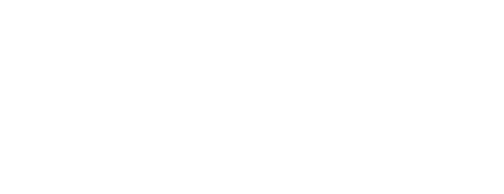 Ю.О. Горелова№ вариантаКомбинация значений признаковРезультат Услуги, за которым обращается заявитель «Предоставление средств краевого материнского (семейного) капитала женщинам, состоящим в браке и родившим в возрасте от 19 до 24 лет включительно первого ребенка после 31 декабря 2014 года»Результат Услуги, за которым обращается заявитель «Предоставление средств краевого материнского (семейного) капитала женщинам, состоящим в браке и родившим в возрасте от 19 до 24 лет включительно первого ребенка после 31 декабря 2014 года»Женщины, состоящие в браке и родившие в возрасте от 19 до 24 лет включительно первого ребенка после 31 декабря 2014 года, Улучшение жилищных условий, договор купли-продажи жилого помещения (договор купли-продажи жилого помещения с рассрочкой платежа, договор мены, договор мены с доплатой, договор о вступлении в жилищно-строительный кооператив, договор участия в жилищно-накопительном кооперативе, договор участия в долевом строительстве, иные договоры о приобретении жилого помещения, письменное обязательство супруга оформить жилое помещение в общую собственность супруги и детей с определением долей в течении 6 месяцев после перечисления последнего платежа, завершающего оплату стоимости жилого помещения или после снятия обремененияЖенщины, состоящие в браке и родившие в возрасте от 19 до 24 лет включительно первого ребенка после 31 декабря 2014 года, Улучшение жилищных условий, договор купли-продажи жилого помещения (договор купли-продажи жилого помещения с рассрочкой платежа, договор мены, договор мены с доплатой, договор о вступлении в жилищно-строительный кооператив, договор участия в жилищно-накопительном кооперативе, договор участия в долевом строительстве, иные договоры о приобретении жилого помещения, паспорт супругаЖенщины, состоящие в браке и родившие в возрасте от 19 до 24 лет включительно первого ребенка после 31 декабря 2014 года, Улучшение жилищных условий, в счет уплаты цены договора о вступлении в жилищно-строительный кооператив, договора участия в жилищно-накопительном кооперативе, договора участия в долевом строительстве, письменное обязательство супруга оформить жилое помещение в общую собственность супруги и детей с определением долей в течении 6 месяцев после перечисления последнего платежа, завершающего оплату стоимости жилого помещения или после снятия обремененияЖенщины, состоящие в браке и родившие в возрасте от 19 до 24 лет включительно первого ребенка после 31 декабря 2014 года, Улучшение жилищных условий, в счет уплаты цены договора о вступлении в жилищно-строительный кооператив, договора участия в жилищно-накопительном кооперативе, договора участия в долевом строительстве, паспорт супругаЖенщины, состоящие в браке и родившие в возрасте от 19 до 24 лет включительно первого ребенка после 31 декабря 2014 года, Улучшение жилищных условий, на оплату строительства (реконструкции) жилого помещения, выполняемого с привлечением строительной организации, письменное обязательство супруга оформить жилое помещение в общую собственность супруги и детей с определением долей в течении 6 месяцев после перечисления последнего платежа, завершающего оплату стоимости жилого помещения или после снятия обремененияЖенщины, состоящие в браке и родившие в возрасте от 19 до 24 лет включительно первого ребенка после 31 декабря 2014 года, Улучшение жилищных условий, на оплату строительства (реконструкции) жилого помещения, выполняемого с привлечением строительной организации, паспорт супругаЖенщины, состоящие в браке и родившие в возрасте от 19 до 24 лет включительно первого ребенка после 31 декабря 2014 года, Получение ребенком (детьми) среднего профессионального и (или) высшего образованияЖенщины, состоящие в браке и родившие в возрасте от 19 до 24 лет включительно первого ребенка после 31 декабря 2014 года, Приобретение транспортного средства, По договору купли-продажи транспортного средстваЖенщины, состоящие в браке и родившие в возрасте от 19 до 24 лет включительно первого ребенка после 31 декабря 2014 года, Приобретение транспортного средства, По договору купли-продажи транспортного средства с рассрочкой платежаЖенщины, состоящие в браке и родившие в возрасте от 19 до 24 лет включительно первого ребенка после 31 декабря 2014 года, Приобретение транспортного средства, На погашение кредитного договора (автокредита)Женщины, состоящие в браке и родившие в возрасте от 19 до 24 лет включительно первого ребенка после 31 декабря 2014 года, Приобретение транспортного средства, у официального дилераЖенщины, состоящие в браке и родившие в возрасте от 19 до 24 лет включительно первого ребенка после 31 декабря 2014 года, получение ребенком (детьми) и родителями (усыновителями)  санаторно-курортного лечения и (или) оздоровительного отдыха, а также оплата проезда к месту санаторно-курортного лечения и (или) оздоровительного отдыха и обратно, на получение санаторно-курортного леченияЖенщины, состоящие в браке и родившие в возрасте от 19 до 24 лет включительно первого ребенка после 31 декабря 2014 года, получение ребенком (детьми) и родителями (усыновителями)  санаторно-курортного лечения и (или) оздоровительного отдыха, а также оплата проезда к месту санаторно-курортного лечения и (или) оздоровительного отдыха и обратно, на получение оздоровительного отдыхаЖенщины, состоящие в браке и родившие в возрасте от 19 до 24 лет включительно первого ребенка после 31 декабря 2014 года, внесение платы, взимаемой с родителей (законных представителей) за присмотр и уход за детьми, осваивающими образовательные программы дошкольного образованияЖенщины, состоящие в браке и родившие в возрасте от 19 до 24 лет включительно первого ребенка после 31 декабря 2014 года, ремонт жилого помещения, ремонт (замена) сантехнического оборудованияЖенщины, состоящие в браке и родившие в возрасте от 19 до 24 лет включительно первого ребенка после 31 декабря 2014 года, ремонт жилого помещения, ремонт (замена) электропроводки и электрического оборудованияЖенщины, состоящие в браке и родившие в возрасте от 19 до 24 лет включительно первого ребенка после 31 декабря 2014 года, ремонт жилого помещения, ремонт (замена) в жилом помещении трубопроводов водоснабжения, канализации, центрального отопления внутриквартирной разводкиЖенщины, состоящие в браке и родившие в возрасте от 19 до 24 лет включительно первого ребенка после 31 декабря 2014 года, ремонт жилого помещения, ремонт внутренних поверхностей жилых помещений (стен, потолков, полов)Женщины, состоящие в браке и родившие в возрасте от 19 до 24 лет включительно первого ребенка после 31 декабря 2014 года, ремонт жилого помещения, ремонт (замена) оконных и дверных заполненийЖенщины, состоящие в браке и родившие в возрасте от 19 до 24 лет включительно первого ребенка после 31 декабря 2014 года, ремонт жилого помещения, ремонт балконов, лоджий, мансард и веранд (остекление, замена существующего остекления, внутренние отделочные работы)Женщины, состоящие в браке и родившие в возрасте от 19 до 24 лет включительно первого ребенка после 31 декабря 2014 года, получение ребенком (детьми) медицинской реабилитации, а также оплата проезда ребенка (детей) и сопровождающего лица к месту получения медицинской реабилитации и обратноПредставитель, действующий на основании доверенности, Улучшение жилищных условий, договор купли-продажи жилого помещения (договор купли-продажи жилого помещения с рассрочкой платежа, договор мены, договор мены с доплатой, договор о вступлении в жилищно-строительный кооператив, договор участия в жилищно-накопительном кооперативе, договор участия в долевом строительстве, иные договоры о приобретении жилого помещения, письменное обязательство супруга оформить жилое помещение в общую собственность супруги и детей с определением долей в течении 6 месяцев после перечисления последнего платежа, завершающего оплату стоимости жилого помещения или после снятия обремененияПредставитель, действующий на основании доверенности, Улучшение жилищных условий, договор купли-продажи жилого помещения (договор купли-продажи жилого помещения с рассрочкой платежа, договор мены, договор мены с доплатой, договор о вступлении в жилищно-строительный кооператив, договор участия в жилищно-накопительном кооперативе, договор участия в долевом строительстве, иные договоры о приобретении жилого помещения, паспорт супругаПредставитель, действующий на основании доверенности, Улучшение жилищных условий, в счет уплаты цены договора о вступлении в жилищно-строительный кооператив, договора участия в жилищно-накопительном кооперативе, договора участия в долевом строительстве, письменное обязательство супруга оформить жилое помещение в общую собственность супруги и детей с определением долей в течении 6 месяцев после перечисления последнего платежа, завершающего оплату стоимости жилого помещения или после снятия обремененияПредставитель, действующий на основании доверенности, Улучшение жилищных условий, в счет уплаты цены договора о вступлении в жилищно-строительный кооператив, договора участия в жилищно-накопительном кооперативе, договора участия в долевом строительстве, паспорт супругаПредставитель, действующий на основании доверенности, Улучшение жилищных условий, на оплату строительства (реконструкции) жилого помещения, выполняемого с привлечением строительной организации, письменное обязательство супруга оформить жилое помещение в общую собственность супруги и детей с определением долей в течении 6 месяцев после перечисления последнего платежа, завершающего оплату стоимости жилого помещения или после снятия обремененияПредставитель, действующий на основании доверенности, Улучшение жилищных условий, на оплату строительства (реконструкции) жилого помещения, выполняемого с привлечением строительной организации, паспорт супругаПредставитель, действующий на основании доверенности, Получение ребенком (детьми) среднего профессионального и (или) высшего образованияПредставитель, действующий на основании доверенности, Приобретение транспортного средства, По договору купли-продажи транспортного средстваПредставитель, действующий на основании доверенности, Приобретение транспортного средства, По договору купли-продажи транспортного средства с рассрочкой платежаПредставитель, действующий на основании доверенности, Приобретение транспортного средства, На погашение кредитного договора (автокредита)Представитель, действующий на основании доверенности, Приобретение транспортного средства, у официального дилераПредставитель, действующий на основании доверенности, получение ребенком (детьми) и родителями (усыновителями)  санаторно-курортного лечения и (или) оздоровительного отдыха, а также оплата проезда к месту санаторно-курортного лечения и (или) оздоровительного отдыха и обратно, на получение санаторно-курортного леченияПредставитель, действующий на основании доверенности, получение ребенком (детьми) и родителями (усыновителями)  санаторно-курортного лечения и (или) оздоровительного отдыха, а также оплата проезда к месту санаторно-курортного лечения и (или) оздоровительного отдыха и обратно, на получение оздоровительного отдыхаПредставитель, действующий на основании доверенности, внесение платы, взимаемой с родителей (законных представителей) за присмотр и уход за детьми, осваивающими образовательные программы дошкольного образованияПредставитель, действующий на основании доверенности, ремонт жилого помещения, ремонт (замена) сантехнического оборудованияПредставитель, действующий на основании доверенности, ремонт жилого помещения, ремонт (замена) электропроводки и электрического оборудованияПредставитель, действующий на основании доверенности, ремонт жилого помещения, ремонт (замена) в жилом помещении трубопроводов водоснабжения, канализации, центрального отопления внутриквартирной разводкиПредставитель, действующий на основании доверенности, ремонт жилого помещения, ремонт внутренних поверхностей жилых помещений (стен, потолков, полов)Представитель, действующий на основании доверенности, ремонт жилого помещения, ремонт (замена) оконных и дверных заполненийПредставитель, действующий на основании доверенности, ремонт жилого помещения, ремонт балконов, лоджий, мансард и веранд (остекление, замена существующего остекления, внутренние отделочные работы)Представитель, действующий на основании доверенности, получение ребенком (детьми) медицинской реабилитации, а также оплата проезда ребенка (детей) и сопровождающего лица к месту получения медицинской реабилитации и обратноРезультат Услуги, за которым обращается заявитель «Предоставление средств краевого материнского (семейного) капитала женщинам, родившим второго ребенка в период с 1 января 2019 года по 31 декабря 2025 года»Результат Услуги, за которым обращается заявитель «Предоставление средств краевого материнского (семейного) капитала женщинам, родившим второго ребенка в период с 1 января 2019 года по 31 декабря 2025 года»Женщина, родившая  второго ребенка в период с 1 января 2019 года по 31 декабря 2025 года, Улучшение жилищных условий, Договор купли-продажи жилого помещения (договор купли-продажи жилого помещения с рассрочкой платежа, договор мены, договор мены с доплатой, договор о вступлении в жилищно-строительный кооператив, договор участия в жилищно-накопительном кооперативе, договор участия в долевом строительстве, иные договоры о приобретении жилого помещенияЖенщина, родившая  второго ребенка в период с 1 января 2019 года по 31 декабря 2025 года, Улучшение жилищных условий, В счет уплаты цены договора о вступлении в жилищно-строительный кооператив, договора участия в жилищно-накопительном кооперативе, договора участия в долевом строительствеЖенщина, родившая  второго ребенка в период с 1 января 2019 года по 31 декабря 2025 года, Улучшение жилищных условий, На оплату строительства (реконструкции) жилого помещения, выполняемого с привлечением строительной организацииЖенщина, родившая  второго ребенка в период с 1 января 2019 года по 31 декабря 2025 года, Получение ребенком (детьми) среднего профессионального и (или) высшего образованияЖенщина, родившая  второго ребенка в период с 1 января 2019 года по 31 декабря 2025 года, Получение ребенком (детьми)медицинской реабилитации, а также оплата проезда ребенка (детей) и сопровождающего лицаЖенщина, родившая  второго ребенка в период с 1 января 2019 года по 31 декабря 2025 года, Внесение платы, взимаемой с родителей (законных представителей) за присмотр и уход за детьми, осваивающими образовательные программы дошкольного образованияЖенщина, родившая  второго ребенка в период с 1 января 2019 года по 31 декабря 2025 года, Оплата пользования жилым помещением и коммунальных услуг в общежитии, предоставляемом организацией обучающимся на период обученияПредставитель, действующий на основании доверенности, Улучшение жилищных условий, Договор купли-продажи жилого помещения (договор купли-продажи жилого помещения с рассрочкой платежа, договор мены, договор мены с доплатой, договор о вступлении в жилищно-строительный кооператив, договор участия в жилищно-накопительном кооперативе, договор участия в долевом строительстве, иные договоры о приобретении жилого помещенияПредставитель, действующий на основании доверенности, Улучшение жилищных условий, В счет уплаты цены договора о вступлении в жилищно-строительный кооператив, договора участия в жилищно-накопительном кооперативе, договора участия в долевом строительствеПредставитель, действующий на основании доверенности, Улучшение жилищных условий, На оплату строительства (реконструкции) жилого помещения, выполняемого с привлечением строительной организацииПредставитель, действующий на основании доверенности, Получение ребенком (детьми) среднего профессионального и (или) высшего образованияПредставитель, действующий на основании доверенности, Получение ребенком (детьми)медицинской реабилитации, а также оплата проезда ребенка (детей) и сопровождающего лицаПредставитель, действующий на основании доверенности, Внесение платы, взимаемой с родителей (законных представителей) за присмотр и уход за детьми, осваивающими образовательные программы дошкольного образованияПредставитель, действующий на основании доверенности, Оплата пользования жилым помещением и коммунальных услуг в общежитии, предоставляемом организацией обучающимся на период обученияРезультат Услуги, за которым обращается заявитель «Предоставление средств краевого материнского (семейного) капитала при рождении (усыновлении) третьего или последующего ребенка»Результат Услуги, за которым обращается заявитель «Предоставление средств краевого материнского (семейного) капитала при рождении (усыновлении) третьего или последующего ребенка»Женщины, родившие (усыновившие) третьего или последующего ребенка после 31 декабря 2010 года, Улучшение жилищных условий, По договору купли-продажи жилого помещения (договор купли-продажи жилого помещения с рассрочкой платежа, договор мены, договор мены с доплатой, договор о вступлении в жилищно-строительный кооператив, договор участия в жилищно-накопительном кооперативе, договор участия в долевом строительстве, иные договоры о приобретении жилого помещения)Женщины, родившие (усыновившие) третьего или последующего ребенка после 31 декабря 2010 года, Улучшение жилищных условий, В счет уплаты цены договора о вступлении в жилищно-строительный кооператив, договора участия в жилищно-накопительном кооперативе, договора участия в долевом строительствеЖенщины, родившие (усыновившие) третьего или последующего ребенка после 31 декабря 2010 года, Улучшение жилищных условий, На оплату строительства (реконструкции) жилого помещения, выполняемого с привлечением строительной организацииЖенщины, родившие (усыновившие) третьего или последующего ребенка после 31 декабря 2010 года, Получение ребенком (детьми) среднего профессионального и (или) высшего образованияЖенщины, родившие (усыновившие) третьего или последующего ребенка после 31 декабря 2010 года, Приобретение транспортного средства, По договору купли-продажи транспортного средстваЖенщины, родившие (усыновившие) третьего или последующего ребенка после 31 декабря 2010 года, Приобретение транспортного средства, По договору купли-продажи транспортного средства с рассрочкой платежаЖенщины, родившие (усыновившие) третьего или последующего ребенка после 31 декабря 2010 года, Приобретение транспортного средства, На погашение кредитного договора (автокредита)Женщины, родившие (усыновившие) третьего или последующего ребенка после 31 декабря 2010 года, Приобретение транспортного средства, У официального дилера или организации производителяЖенщины, родившие (усыновившие) третьего или последующего ребенка после 31 декабря 2010 года, Получение ребенком (детьми) медицинской реабилитации, а также оплата проезда ребенка (детей) и сопровождающего лицак месту получения медицинской реабилитации и обратноЖенщины, родившие (усыновившие) третьего или последующего ребенка после 31 декабря 2010 года, Получение ребенком (детьми) и родителями (усыновителями) санаторно-курортного лечения и (или) оздоровительного отдыха, а также оплата проезда к месту санаторно-курортного лечения и (или) оздоровительного отдыха и обратно, на получение санаторно-курортного леченияЖенщины, родившие (усыновившие) третьего или последующего ребенка после 31 декабря 2010 года, Получение ребенком (детьми) и родителями (усыновителями) санаторно-курортного лечения и (или) оздоровительного отдыха, а также оплата проезда к месту санаторно-курортного лечения и (или) оздоровительного отдыха и обратно, на получение оздоровительного отдыхаЖенщины, родившие (усыновившие) третьего или последующего ребенка после 31 декабря 2010 года, Внесение платы, взимаемой с родителей (законных представителей) за присмотр и уход за детьмиЖенщины, родившие (усыновившие) третьего или последующего ребенка после 31 декабря 2010 года, Ремонт жилого помещения, ремонт (замена) сантехнического оборудованияЖенщины, родившие (усыновившие) третьего или последующего ребенка после 31 декабря 2010 года, Ремонт жилого помещения, ремонт (замена) электропроводки и электрического оборудованияЖенщины, родившие (усыновившие) третьего или последующего ребенка после 31 декабря 2010 года, Ремонт жилого помещения, ремонт (замена) в жилом помещении трубопроводов водоснабжения, канализации, центрального отопления внутриквартирной разводкиЖенщины, родившие (усыновившие) третьего или последующего ребенка после 31 декабря 2010 года, Ремонт жилого помещения, ремонт внутренних поверхностей жилых помещений (стен, потолков, полов)Женщины, родившие (усыновившие) третьего или последующего ребенка после 31 декабря 2010 года, Ремонт жилого помещения, ремонт (замена) оконных и дверных заполненийЖенщины, родившие (усыновившие) третьего или последующего ребенка после 31 декабря 2010 года, Ремонт жилого помещения, ремонт балконов, лоджий, мансард и веранд (остекление, замена существующего остекления, внутренние отделочные работы)Представитель, действующий на основании доверенности, Улучшение жилищных условий, По договору купли-продажи жилого помещения (договор купли-продажи жилого помещения с рассрочкой платежа, договор мены, договор мены с доплатой, договор о вступлении в жилищно-строительный кооператив, договор участия в жилищно-накопительном кооперативе, договор участия в долевом строительстве, иные договоры о приобретении жилого помещения)Представитель, действующий на основании доверенности, Улучшение жилищных условий, В счет уплаты цены договора о вступлении в жилищно-строительный кооператив, договора участия в жилищно-накопительном кооперативе, договора участия в долевом строительствеПредставитель, действующий на основании доверенности, Улучшение жилищных условий, На оплату строительства (реконструкции) жилого помещения, выполняемого с привлечением строительной организацииПредставитель, действующий на основании доверенности, Получение ребенком (детьми) среднего профессионального и (или) высшего образованияПредставитель, действующий на основании доверенности, Приобретение транспортного средства, По договору купли-продажи транспортного средстваПредставитель, действующий на основании доверенности, Приобретение транспортного средства, По договору купли-продажи транспортного средства с рассрочкой платежаПредставитель, действующий на основании доверенности, Приобретение транспортного средства, На погашение кредитного договора (автокредита)Представитель, действующий на основании доверенности, Приобретение транспортного средства, У официального дилера или организации производителяПредставитель, действующий на основании доверенности, Получение ребенком (детьми) медицинской реабилитации, а также оплата проезда ребенка (детей) и сопровождающего лицак месту получения медицинской реабилитации и обратноПредставитель, действующий на основании доверенности, Получение ребенком (детьми) и родителями (усыновителями) санаторно-курортного лечения и (или) оздоровительного отдыха, а также оплата проезда к месту санаторно-курортного лечения и (или) оздоровительного отдыха и обратно, на получение санаторно-курортного леченияПредставитель, действующий на основании доверенности, Получение ребенком (детьми) и родителями (усыновителями) санаторно-курортного лечения и (или) оздоровительного отдыха, а также оплата проезда к месту санаторно-курортного лечения и (или) оздоровительного отдыха и обратно, на получение оздоровительного отдыхаПредставитель, действующий на основании доверенности, Внесение платы, взимаемой с родителей (законных представителей) за присмотр и уход за детьмиПредставитель, действующий на основании доверенности, Ремонт жилого помещения, ремонт (замена) сантехнического оборудованияПредставитель, действующий на основании доверенности, Ремонт жилого помещения, ремонт (замена) электропроводки и электрического оборудованияПредставитель, действующий на основании доверенности, Ремонт жилого помещения, ремонт (замена) в жилом помещении трубопроводов водоснабжения, канализации, центрального отопления внутриквартирной разводкиПредставитель, действующий на основании доверенности, Ремонт жилого помещения, ремонт внутренних поверхностей жилых помещений (стен, потолков, полов)Представитель, действующий на основании доверенности, Ремонт жилого помещения, ремонт (замена) оконных и дверных заполненийПредставитель, действующий на основании доверенности, Ремонт жилого помещения, ремонт балконов, лоджий, мансард и веранд (остекление, замена существующего остекления, внутренние отделочные работы)№ п/пПризнак заявителяЗначения признака заявителяРезультат Услуги «Предоставление средств краевого материнского (семейного) капитала женщинам, состоящим в браке и родившим в возрасте от 19 до 24 лет включительно первого ребенка после 31 декабря 2014 года»Результат Услуги «Предоставление средств краевого материнского (семейного) капитала женщинам, состоящим в браке и родившим в возрасте от 19 до 24 лет включительно первого ребенка после 31 декабря 2014 года»Результат Услуги «Предоставление средств краевого материнского (семейного) капитала женщинам, состоящим в браке и родившим в возрасте от 19 до 24 лет включительно первого ребенка после 31 декабря 2014 года»Категория заявителя1. Женщины, состоящие в браке и родившие в возрасте от 19 до 24 лет включительно первого ребенка после 31 декабря 2014 года.2. Представитель, действующий на основании доверенностиКак я могу распорядиться средствами краевого материнского (семейного) капитала1. Улучшение жилищных условий.2. Получение ребенком (детьми) среднего профессионального и (или) высшего образования.3. Приобретение транспортного средства.4. Получение ребенком (детьми) и родителями (усыновителями)  санаторно-курортного лечения и (или) оздоровительного отдыха, а также оплата проезда к месту санаторно-курортного лечения и (или) оздоровительного отдыха и обратно.5. Внесение платы, взимаемой с родителей (законных представителей) за присмотр и уход за детьми, осваивающими образовательные программы дошкольного образования.6. Ремонт жилого помещения.7. Получение ребенком (детьми) медицинской реабилитации, а также оплата проезда ребенка (детей) и сопровождающего лица к месту получения медицинской реабилитации и обратноКаким образом можно улучшить жилищные условия1. Договор купли-продажи жилого помещения (договор купли-продажи жилого помещения с рассрочкой платежа, договор мены, договор мены с доплатой, договор о вступлении в жилищно-строительный кооператив, договор участия в жилищно-накопительном кооперативе, договор участия в долевом строительстве, иные договоры о приобретении жилого помещения.2. В счет уплаты цены договора о вступлении в жилищно-строительный кооператив, договора участия в жилищно-накопительном кооперативе, договора участия в долевом строительстве.3. На оплату строительства (реконструкции) жилого помещения, выполняемого с привлечением строительной организацииКакие документы необходимо предоставить дополнительно в случае, если жилое помещение оформлено в собственность супруга1. Письменное обязательство супруга оформить жилое помещение в общую собственность супруги и детей с определением долей в течении 6 месяцев после перечисления последнего платежа, завершающего оплату стоимости жилого помещения или после снятия обременения.2. Паспорт супругакаким образом можно приобрести транспортное средство1. По договору купли-продажи транспортного средства.2. По договору купли-продажи транспортного средства с рассрочкой платежа.3. На погашение кредитного договора (автокредита).4. У официального дилераКакие случаи1. На получение санаторно-курортного лечения.2. На получение оздоровительного отдыхаКакие виды ремонтных работ1. Ремонт (замена) сантехнического оборудования.2. Ремонт (замена) электропроводки и электрического оборудования.3. Ремонт (замена) в жилом помещении трубопроводов водоснабжения, канализации, центрального отопления внутриквартирной разводки.4. Ремонт внутренних поверхностей жилых помещений (стен, потолков, полов).5. Ремонт (замена) оконных и дверных заполнений.6. Ремонт балконов, лоджий, мансард и веранд (остекление, замена существующего остекления, внутренние отделочные работы)Результат Услуги «Предоставление средств краевого материнского (семейного) капитала женщинам, родившим второго ребенка в период с 1 января 2019 года по 31 декабря 2025 года»Результат Услуги «Предоставление средств краевого материнского (семейного) капитала женщинам, родившим второго ребенка в период с 1 января 2019 года по 31 декабря 2025 года»Результат Услуги «Предоставление средств краевого материнского (семейного) капитала женщинам, родившим второго ребенка в период с 1 января 2019 года по 31 декабря 2025 года»Категория заявителя1. Женщина, родившая  второго ребенка в период с 1 января 2019 года по 31 декабря 2025 года.2. Представитель, действующий на основании доверенностиКак я могу распорядиться средствами краевого материнского (семейного) капитала1. Улучшение жилищных условий.2. Получение ребенком (детьми) среднего профессионального и (или) высшего образования.3. Получение ребенком (детьми)медицинской реабилитации, а также оплата проезда ребенка (детей) и сопровождающего лица.4. Внесение платы, взимаемой с родителей (законных представителей) за присмотр и уход за детьми, осваивающими образовательные программы дошкольного образования.5. Оплата пользования жилым помещением и коммунальных услуг в общежитии, предоставляемом организацией обучающимся на период обученияКаким образом можно улучшить жилищные условия1. Договор купли-продажи жилого помещения (договор купли-продажи жилого помещения с рассрочкой платежа, договор мены, договор мены с доплатой, договор о вступлении в жилищно-строительный кооператив, договор участия в жилищно-накопительном кооперативе, договор участия в долевом строительстве, иные договоры о приобретении жилого помещения.2. В счет уплаты цены договора о вступлении в жилищно-строительный кооператив, договора участия в жилищно-накопительном кооперативе, договора участия в долевом строительстве.3. На оплату строительства (реконструкции) жилого помещения, выполняемого с привлечением строительной организацииРезультат Услуги «Предоставление средств краевого материнского (семейного) капитала при рождении (усыновлении) третьего или последующего ребенка»Результат Услуги «Предоставление средств краевого материнского (семейного) капитала при рождении (усыновлении) третьего или последующего ребенка»Результат Услуги «Предоставление средств краевого материнского (семейного) капитала при рождении (усыновлении) третьего или последующего ребенка»Категория заявителя1. Женщины, родившие (усыновившие) третьего или последующего ребенка после 31 декабря 2010 года.2. Представитель, действующий на основании доверенностиКак я могу распорядиться средствами краевого материнского (семейного) капитала1. Улучшение жилищных условий.2. Получение ребенком (детьми) среднего профессионального и (или) высшего образования.3. Приобретение транспортного средства.4. Получение ребенком (детьми) медицинской реабилитации, а также оплата проезда ребенка (детей) и сопровождающего лицак месту получения медицинской реабилитации и обратно.5. Получение ребенком (детьми) и родителями (усыновителями) санаторно-курортного лечения и (или) оздоровительного отдыха, а также оплата проезда к месту санаторно-курортного лечения и (или) оздоровительного отдыха и обратно.6. Внесение платы, взимаемой с родителей (законных представителей) за присмотр и уход за детьми.7. Ремонт жилого помещенияКаким образом можно улучшить жилищные условия1. По договору купли-продажи жилого помещения (договор купли-продажи жилого помещения с рассрочкой платежа, договор мены, договор мены с доплатой, договор о вступлении в жилищно-строительный кооператив, договор участия в жилищно-накопительном кооперативе, договор участия в долевом строительстве, иные договоры о приобретении жилого помещения).2. В счет уплаты цены договора о вступлении в жилищно-строительный кооператив, договора участия в жилищно-накопительном кооперативе, договора участия в долевом строительстве.3. На оплату строительства (реконструкции) жилого помещения, выполняемого с привлечением строительной организацииКаким образом можно приобрести транспортное средство1. По договору купли-продажи транспортного средства.2. По договору купли-продажи транспортного средства с рассрочкой платежа.3. На погашение кредитного договора (автокредита).4. У официального дилера или организации производителяКакие случаи1. На получение санаторно-курортного лечения.2. На получение оздоровительного отдыхакакие виды ремонтных работ1. Ремонт (замена) сантехнического оборудования.2. Ремонт (замена) электропроводки и электрического оборудования.3. Ремонт (замена) в жилом помещении трубопроводов водоснабжения, канализации, центрального отопления внутриквартирной разводки.4. Ремонт внутренних поверхностей жилых помещений (стен, потолков, полов).5. Ремонт (замена) оконных и дверных заполнений.6. Ремонт балконов, лоджий, мансард и веранд (остекление, замена существующего остекления, внутренние отделочные работы)№ п/пВарианты предоставления Услуги, в которых данный межведомственный запрос необходим12Предоставление средств краевого материнского (семейного) капитала женщинам, состоящим в браке и родившим в возрасте от 19 до 24 лет включительно первого ребенка после 31 декабря 2014 года, Женщины, состоящие в браке и родившие в возрасте от 19 до 24 лет включительно первого ребенка после 31 декабря 2014 года, Улучшение жилищных условий, договор купли-продажи жилого помещения (договор купли-продажи жилого помещения с рассрочкой платежа, договор мены, договор мены с доплатой, договор о вступлении в жилищно-строительный кооператив, договор участия в жилищно-накопительном кооперативе, договор участия в долевом строительстве, иные договоры о приобретении жилого помещения, письменное обязательство супруга оформить жилое помещение в общую собственность супруги и детей с определением долей в течении 6 месяцев после перечисления последнего платежа, завершающего оплату стоимости жилого помещения или после снятия обремененияПредоставление сведений, содержащихся в Едином государственном реестре прав на недвижимое имущество и сделок с ним (Федеральная служба государственной регистрации, кадастра и картографии).Направляемые в запросе сведения:кадастровый номер объекта недвижимости;адрес объекта недвижимости.Запрашиваемые в запросе сведения и цели использования запрашиваемых в запросе сведений:тип объекта недвижимости (принятие решения);кадастровый номер объекта недвижимости (принятие решения);адрес (принятие решения);правообладатель (принятие решения);дата (принятие решения);номер государственной регистрации права (принятие решения)Предоставление средств краевого материнского (семейного) капитала женщинам, состоящим в браке и родившим в возрасте от 19 до 24 лет включительно первого ребенка после 31 декабря 2014 года, Женщины, состоящие в браке и родившие в возрасте от 19 до 24 лет включительно первого ребенка после 31 декабря 2014 года, Улучшение жилищных условий, договор купли-продажи жилого помещения (договор купли-продажи жилого помещения с рассрочкой платежа, договор мены, договор мены с доплатой, договор о вступлении в жилищно-строительный кооператив, договор участия в жилищно-накопительном кооперативе, договор участия в долевом строительстве, иные договоры о приобретении жилого помещения, паспорт супругаПредоставление сведений, содержащихся в Едином государственном реестре прав на недвижимое имущество и сделок с ним (Федеральная служба государственной регистрации, кадастра и картографии).Направляемые в запросе сведения:кадастровый номер объекта недвижимости;адрес объекта недвижимости.Запрашиваемые в запросе сведения и цели использования запрашиваемых в запросе сведений:тип объекта недвижимости (принятие решения);кадастровый номер объекта недвижимости (принятие решения);адрес (принятие решения);правообладатель (принятие решения);дата (принятие решения);номер государственной регистрации права (принятие решения)Предоставление средств краевого материнского (семейного) капитала женщинам, состоящим в браке и родившим в возрасте от 19 до 24 лет включительно первого ребенка после 31 декабря 2014 года, Женщины, состоящие в браке и родившие в возрасте от 19 до 24 лет включительно первого ребенка после 31 декабря 2014 года, Приобретение транспортного средства, По договору купли-продажи транспортного средстваПредоставление сведений, содержащихся в Едином государственном реестре прав на недвижимое имущество и сделок с ним (Федеральная служба государственной регистрации, кадастра и картографии).Направляемые в запросе сведения:кадастровый номер объекта недвижимости;адрес объекта недвижимости.Запрашиваемые в запросе сведения и цели использования запрашиваемых в запросе сведений:тип объекта недвижимости (принятие решения);кадастровый номер объекта недвижимости (принятие решения);адрес (принятие решения);правообладатель (принятие решения);дата (принятие решения);номер государственной регистрации права (принятие решения)Сведения из электронного паспорта транспортного средства (шасси транспортного средства) и электронного паспорта самоходной машины и других видов техники в полном объеме (Акционерное общество Электронный паспорт).Направляемые в запросе сведения:номер электронного паспорта транспортного средства (шасси транспортного средства);VIN;шасси (рама) №;кузов (кабина, прицеп) №.Запрашиваемые в запросе сведения и цели использования запрашиваемых в запросе сведений:номер электронного паспорта транспортного средства (шасси транспортного средства) (принятие решения);статус электронного паспорта ТС (принятие решения);дата статуса (принятие решения);VIN (принятие решения);марка ТС (принятие решения);модель (принятие решения);модификация (принятие решения);тип ТС (принятие решения);специальное назначение (принятие решения);оборудовано системой ГЛОНАСС (принятие решения);ICCID (принятие решения);категория (принятие решения);год выпуска (принятие решения);модель двиг. (принятие решения);№ двиг. (принятие решения);шасси (рама) № (принятие решения);кузов (кабина, прицеп) № (принятие решения);цвет (принятие решения);цвет. группа (принятие решения);тип двигателя (принятие решения);тип трансмиссии (принятие решения);мощн. двиг. л.с (принятие решения);мощн. двиг. кВТ (принятие решения);рабочий объем двиг. (куб/см) (принятие решения);разрешенная макс. масса, кг (принятие решения);масса без нагрузки, кг (принятие решения);изготовитель (принятие решения);тип привода (принятие решения);эко класс (принятие решения);положение руля (принятие решения);утилизац. сбор (принятие решения);одобрение типа ТС (принятие решения);серия (принятие решения);номер (принятие решения);дата выдачи (принятие решения);кем выдано (принятие решения);таможенные документы (принятие решения);ТД, ТПО (принятие решения);дата выдачи (принятие решения);кем выдано (принятие решения);там. ограничения (принятие решения);страна вывоза (принятие решения);паспорт транспортного средства (принятие решения);тип ПТС (принятие решения);серия (принятие решения);номер (принятие решения);кем выдан (принятие решения);особые отметки (принятие решения)Сведения о нахождении регистрационных документов и (или) государственных регистрационных знаков в розыске (МВД России).Направляемые в запросе сведения:государственный регистрационный знак транспортного средства;идентификационный номер (VIN);номер кузова (кабины, прицепа);номер двигателя;регистрационный документ;серия свидетельства о регистрации транспортного средства;номер свидетельства о регистрации транспортного средства;дата выдачи свидетельства о регистрации транспортного средства.Запрашиваемые в запросе сведения и цели использования запрашиваемых в запросе сведений:государственный регистрационный знак (принятие решения);идентификационный номер (VIN) (принятие решения);номер кузова (кабины, прицепа) (принятие решения);номер двигателя (принятие решения);вид учета (принятие решения);дата выставления в розыск (принятие решения);инициатор розыска (принятие решения);код подразделения (принятие решения)Предоставление средств краевого материнского (семейного) капитала женщинам, состоящим в браке и родившим в возрасте от 19 до 24 лет включительно первого ребенка после 31 декабря 2014 года, Женщины, состоящие в браке и родившие в возрасте от 19 до 24 лет включительно первого ребенка после 31 декабря 2014 года, Приобретение транспортного средства, По договору купли-продажи транспортного средства с рассрочкой платежаПредоставление сведений, содержащихся в Едином государственном реестре прав на недвижимое имущество и сделок с ним (Федеральная служба государственной регистрации, кадастра и картографии).Направляемые в запросе сведения:кадастровый номер объекта недвижимости;адрес объекта недвижимости.Запрашиваемые в запросе сведения и цели использования запрашиваемых в запросе сведений:тип объекта недвижимости (принятие решения);кадастровый номер объекта недвижимости (принятие решения);адрес (принятие решения);правообладатель (принятие решения);дата (принятие решения);номер государственной регистрации права (принятие решения)Сведения из электронного паспорта транспортного средства (шасси транспортного средства) и электронного паспорта самоходной машины и других видов техники в полном объеме (Акционерное общество Электронный паспорт).Направляемые в запросе сведения:номер электронного паспорта транспортного средства (шасси транспортного средства);VIN;шасси (рама) №;кузов (кабина, прицеп) №.Запрашиваемые в запросе сведения и цели использования запрашиваемых в запросе сведений:номер электронного паспорта транспортного средства (шасси транспортного средства) (принятие решения);статус электронного паспорта ТС (принятие решения);дата статуса (принятие решения);VIN (принятие решения);марка ТС (принятие решения);модель (принятие решения);модификация (принятие решения);тип ТС (принятие решения);год выпуска (принятие решения);модель двиг. (принятие решения);№ двиг. (принятие решения);шасси (рама) № (принятие решения);кузов (кабина, прицеп) № (принятие решения);цвет (принятие решения);цвет. группа (принятие решения);тип двигателя (принятие решения);тип трансмиссии (принятие решения);мощн. двиг. л.с (принятие решения);мощн. двиг. кВТ (принятие решения);рабочий объем двиг. (куб/см) (принятие решения);разрешенная макс. масса, кг (принятие решения);масса без нагрузки, кг (принятие решения);изготовитель (принятие решения);тип привода (принятие решения);эко класс (принятие решения);положение руля (принятие решения);утилизац. сбор (принятие решения);одобрение типа ТС (принятие решения);серия (принятие решения);номер (принятие решения);дата выдачи (принятие решения);кем выдано (принятие решения);таможенные документы (принятие решения);ТД, ТПО (принятие решения);дата выдачи (принятие решения);кем выдано (принятие решения);там. ограничения (принятие решения);страна вывоза (принятие решения);паспорт транспортного средства (принятие решения);тип ПТС (принятие решения);серия (принятие решения);номер (принятие решения);кем выдан (принятие решения);особые отметки (принятие решения)Сведения о нахождении регистрационных документов и (или) государственных регистрационных знаков в розыске (МВД России).Направляемые в запросе сведения:государственный регистрационный знак транспортного средства;идентификационный номер (VIN);номер кузова (кабины, прицепа);номер двигателя;регистрационный документ;серия свидетельства о регистрации транспортного средства;номер свидетельства о регистрации транспортного средства;дата выдачи свидетельства о регистрации транспортного средства.Запрашиваемые в запросе сведения и цели использования запрашиваемых в запросе сведений:государственный регистрационный знак (принятие решения);идентификационный номер (VIN) (принятие решения);номер кузова (кабины, прицепа) (принятие решения);номер двигателя (принятие решения);вид учета (принятие решения);дата выставления в розыск (принятие решения);инициатор розыска (принятие решения);код подразделения (принятие решения)Предоставление средств краевого материнского (семейного) капитала женщинам, состоящим в браке и родившим в возрасте от 19 до 24 лет включительно первого ребенка после 31 декабря 2014 года, Женщины, состоящие в браке и родившие в возрасте от 19 до 24 лет включительно первого ребенка после 31 декабря 2014 года, Приобретение транспортного средства, На погашение кредитного договора (автокредита)Предоставление сведений, содержащихся в Едином государственном реестре прав на недвижимое имущество и сделок с ним (Федеральная служба государственной регистрации, кадастра и картографии).Направляемые в запросе сведения:кадастровый номер объекта недвижимости;адрес объекта недвижимости.Запрашиваемые в запросе сведения и цели использования запрашиваемых в запросе сведений:тип объекта недвижимости (принятие решения);кадастровый номер объекта недвижимости (принятие решения);адрес (принятие решения);правообладатель (принятие решения);дата (принятие решения);номер государственной регистрации права (принятие решения)Предоставление средств краевого материнского (семейного) капитала женщинам, состоящим в браке и родившим в возрасте от 19 до 24 лет включительно первого ребенка после 31 декабря 2014 года, Женщины, состоящие в браке и родившие в возрасте от 19 до 24 лет включительно первого ребенка после 31 декабря 2014 года, Приобретение транспортного средства, у официального дилераСведения из электронного паспорта транспортного средства (шасси транспортного средства) и электронного паспорта самоходной машины и других видов техники в полном объеме (Акционерное общество Электронный паспорт).Направляемые в запросе сведения:номер электронного паспорта транспортного средства (шасси транспортного средства);VIN;шасси (рама) №;кузов (кабина, прицеп) №.Запрашиваемые в запросе сведения и цели использования запрашиваемых в запросе сведений:номер электронного паспорта транспортного средства (шасси транспортного средства) (принятие решения);статус электронного паспорта ТС (принятие решения);дата статуса (принятие решения);VIN (принятие решения);марка ТС (принятие решения);модель (принятие решения);модификация (принятие решения);тип ТС (принятие решения);специальное назначение (принятие решения);оборудовано системой ГЛОНАСС (принятие решения);ICCID (принятие решения);категория (принятие решения);год выпуска (принятие решения);модель двиг. (принятие решения);№ двиг. (принятие решения);шасси (рама) № (принятие решения);кузов (кабина, прицеп) № (принятие решения);цвет (принятие решения);цвет. группа (принятие решения);тип двигателя (принятие решения);тип трансмиссии (принятие решения);мощн. двиг. л.с (принятие решения);мощн. двиг. кВТ (принятие решения);рабочий объем двиг. (куб/см) (принятие решения);разрешенная макс. масса, кг (принятие решения);масса без нагрузки, кг (принятие решения);изготовитель (принятие решения);тип привода (принятие решения);эко класс (принятие решения);положение руля (принятие решения);утилизац. сбор (принятие решения);одобрение типа ТС (принятие решения);серия (принятие решения);номер (принятие решения);дата выдачи (принятие решения);кем выдано (принятие решения);таможенные документы (принятие решения);ТД, ТПО (принятие решения);дата выдачи (принятие решения);кем выдано (принятие решения);там. ограничения (принятие решения);страна вывоза (принятие решения);паспорт транспортного средства (принятие решения);тип ПТС (принятие решения);серия (принятие решения);номер (принятие решения);кем выдан (принятие решения);особые отметки (принятие решения)Предоставление сведений, содержащихся в Едином государственном реестре прав на недвижимое имущество и сделок с ним (Федеральная служба государственной регистрации, кадастра и картографии).Направляемые в запросе сведения:кадастровый номер объекта недвижимости;адрес объекта недвижимости.Запрашиваемые в запросе сведения и цели использования запрашиваемых в запросе сведений:тип объекта недвижимости (принятие решения);кадастровый номер объекта недвижимости (принятие решения);адрес (принятие решения);правообладатель (принятие решения);дата (принятие решения);номер государственной регистрации права (принятие решения);дата документа (принятие решения);обременения (принятие решения);номер документа (принятие решения);адрес земельного участка или при отсутствии адреса иное описание местоположения такого земельного участка (принятие решения)Сведения о нахождении регистрационных документов и (или) государственных регистрационных знаков в розыске (МВД России).Направляемые в запросе сведения:государственный регистрационный знак транспортного средства;идентификационный номер (VIN);номер кузова (кабины, прицепа);номер двигателя;регистрационный документ;серия свидетельства о регистрации транспортного средства;номер свидетельства о регистрации транспортного средства;дата выдачи свидетельства о регистрации транспортного средства.Запрашиваемые в запросе сведения и цели использования запрашиваемых в запросе сведений:государственный регистрационный знак (принятие решения);идентификационный номер (VIN) (принятие решения);номер кузова (кабины, прицепа) (принятие решения);номер двигателя (принятие решения);вид учета (принятие решения);дата выставления в розыск (принятие решения);инициатор розыска (принятие решения);код подразделения (принятие решения)Предоставление средств краевого материнского (семейного) капитала женщинам, состоящим в браке и родившим в возрасте от 19 до 24 лет включительно первого ребенка после 31 декабря 2014 года, Представитель, действующий на основании доверенности, Улучшение жилищных условий, договор купли-продажи жилого помещения (договор купли-продажи жилого помещения с рассрочкой платежа, договор мены, договор мены с доплатой, договор о вступлении в жилищно-строительный кооператив, договор участия в жилищно-накопительном кооперативе, договор участия в долевом строительстве, иные договоры о приобретении жилого помещения, письменное обязательство супруга оформить жилое помещение в общую собственность супруги и детей с определением долей в течении 6 месяцев после перечисления последнего платежа, завершающего оплату стоимости жилого помещения или после снятия обремененияПредоставление сведений, содержащихся в Едином государственном реестре прав на недвижимое имущество и сделок с ним (Федеральная служба государственной регистрации, кадастра и картографии).Направляемые в запросе сведения:кадастровый номер объекта недвижимости;адрес объекта недвижимости.Запрашиваемые в запросе сведения и цели использования запрашиваемых в запросе сведений:тип объекта недвижимости (принятие решения);кадастровый номер объекта недвижимости (принятие решения);адрес (принятие решения);правообладатель (принятие решения);дата (принятие решения);номер государственной регистрации права (принятие решения)Предоставление средств краевого материнского (семейного) капитала женщинам, состоящим в браке и родившим в возрасте от 19 до 24 лет включительно первого ребенка после 31 декабря 2014 года, Представитель, действующий на основании доверенности, Улучшение жилищных условий, договор купли-продажи жилого помещения (договор купли-продажи жилого помещения с рассрочкой платежа, договор мены, договор мены с доплатой, договор о вступлении в жилищно-строительный кооператив, договор участия в жилищно-накопительном кооперативе, договор участия в долевом строительстве, иные договоры о приобретении жилого помещения, паспорт супругаПредоставление сведений, содержащихся в Едином государственном реестре прав на недвижимое имущество и сделок с ним (Федеральная служба государственной регистрации, кадастра и картографии).Направляемые в запросе сведения:кадастровый номер объекта недвижимости;адрес объекта недвижимости.Запрашиваемые в запросе сведения и цели использования запрашиваемых в запросе сведений:тип объекта недвижимости (принятие решения);кадастровый номер объекта недвижимости (принятие решения);адрес (принятие решения);правообладатель (принятие решения);дата (принятие решения);номер государственной регистрации права (принятие решения)Предоставление средств краевого материнского (семейного) капитала женщинам, состоящим в браке и родившим в возрасте от 19 до 24 лет включительно первого ребенка после 31 декабря 2014 года, Представитель, действующий на основании доверенности, Приобретение транспортного средства, По договору купли-продажи транспортного средстваПредоставление сведений, содержащихся в Едином государственном реестре прав на недвижимое имущество и сделок с ним (Федеральная служба государственной регистрации, кадастра и картографии).Направляемые в запросе сведения:кадастровый номер объекта недвижимости;адрес объекта недвижимости.Запрашиваемые в запросе сведения и цели использования запрашиваемых в запросе сведений:тип объекта недвижимости (принятие решения);кадастровый номер объекта недвижимости (принятие решения);адрес (принятие решения);правообладатель (принятие решения);дата (принятие решения);номер государственной регистрации права (принятие решения)Сведения из электронного паспорта транспортного средства (шасси транспортного средства) и электронного паспорта самоходной машины и других видов техники в полном объеме (Акционерное общество Электронный паспорт).Направляемые в запросе сведения:номер электронного паспорта транспортного средства (шасси транспортного средства);VIN;шасси (рама) №;кузов (кабина, прицеп) №.Запрашиваемые в запросе сведения и цели использования запрашиваемых в запросе сведений:номер электронного паспорта транспортного средства (шасси транспортного средства) (принятие решения);статус электронного паспорта ТС (принятие решения);дата статуса (принятие решения);VIN (принятие решения);марка ТС (принятие решения);модель (принятие решения);модификация (принятие решения);тип ТС (принятие решения);специальное назначение (принятие решения);оборудовано системой ГЛОНАСС (принятие решения);ICCID (принятие решения);категория (принятие решения);год выпуска (принятие решения);модель двиг. (принятие решения);№ двиг. (принятие решения);шасси (рама) № (принятие решения);кузов (кабина, прицеп) № (принятие решения);цвет (принятие решения);цвет. группа (принятие решения);тип двигателя (принятие решения);тип трансмиссии (принятие решения);мощн. двиг. л.с (принятие решения);мощн. двиг. кВТ (принятие решения);рабочий объем двиг. (куб/см) (принятие решения);разрешенная макс. масса, кг (принятие решения);масса без нагрузки, кг (принятие решения);изготовитель (принятие решения);тип привода (принятие решения);эко класс (принятие решения);положение руля (принятие решения);утилизац. сбор (принятие решения);одобрение типа ТС (принятие решения);серия (принятие решения);номер (принятие решения);дата выдачи (принятие решения);кем выдано (принятие решения);таможенные документы (принятие решения);ТД, ТПО (принятие решения);дата выдачи (принятие решения);кем выдано (принятие решения);там. ограничения (принятие решения);страна вывоза (принятие решения);паспорт транспортного средства (принятие решения);тип ПТС (принятие решения);серия (принятие решения);номер (принятие решения);кем выдан (принятие решения);особые отметки (принятие решения)Сведения о нахождении регистрационных документов и (или) государственных регистрационных знаков в розыске (МВД России).Направляемые в запросе сведения:государственный регистрационный знак транспортного средства;идентификационный номер (VIN);номер кузова (кабины, прицепа);номер двигателя;регистрационный документ;серия свидетельства о регистрации транспортного средства;номер свидетельства о регистрации транспортного средства;дата выдачи свидетельства о регистрации транспортного средства.Запрашиваемые в запросе сведения и цели использования запрашиваемых в запросе сведений:государственный регистрационный знак (принятие решения);идентификационный номер (VIN) (принятие решения);номер кузова (кабины, прицепа) (принятие решения);номер двигателя (принятие решения);вид учета (принятие решения);дата выставления в розыск (принятие решения);инициатор розыска (принятие решения);код подразделения (принятие решения)Предоставление средств краевого материнского (семейного) капитала женщинам, состоящим в браке и родившим в возрасте от 19 до 24 лет включительно первого ребенка после 31 декабря 2014 года, Представитель, действующий на основании доверенности, Приобретение транспортного средства, По договору купли-продажи транспортного средства с рассрочкой платежаПредоставление сведений, содержащихся в Едином государственном реестре прав на недвижимое имущество и сделок с ним (Федеральная служба государственной регистрации, кадастра и картографии).Направляемые в запросе сведения:кадастровый номер объекта недвижимости;адрес объекта недвижимости.Запрашиваемые в запросе сведения и цели использования запрашиваемых в запросе сведений:тип объекта недвижимости (принятие решения);кадастровый номер объекта недвижимости (принятие решения);адрес (принятие решения);правообладатель (принятие решения);дата (принятие решения);номер государственной регистрации права (принятие решения)Сведения из электронного паспорта транспортного средства (шасси транспортного средства) и электронного паспорта самоходной машины и других видов техники в полном объеме (Акционерное общество Электронный паспорт).Направляемые в запросе сведения:номер электронного паспорта транспортного средства (шасси транспортного средства);VIN;шасси (рама) №;кузов (кабина, прицеп) №.Запрашиваемые в запросе сведения и цели использования запрашиваемых в запросе сведений:номер электронного паспорта транспортного средства (шасси транспортного средства) (принятие решения);статус электронного паспорта ТС (принятие решения);дата статуса (принятие решения);VIN (принятие решения);марка ТС (принятие решения);модель (принятие решения);модификация (принятие решения);тип ТС (принятие решения);год выпуска (принятие решения);модель двиг. (принятие решения);№ двиг. (принятие решения);шасси (рама) № (принятие решения);кузов (кабина, прицеп) № (принятие решения);цвет (принятие решения);цвет. группа (принятие решения);тип двигателя (принятие решения);тип трансмиссии (принятие решения);мощн. двиг. л.с (принятие решения);мощн. двиг. кВТ (принятие решения);рабочий объем двиг. (куб/см) (принятие решения);разрешенная макс. масса, кг (принятие решения);масса без нагрузки, кг (принятие решения);изготовитель (принятие решения);тип привода (принятие решения);эко класс (принятие решения);положение руля (принятие решения);утилизац. сбор (принятие решения);одобрение типа ТС (принятие решения);серия (принятие решения);номер (принятие решения);дата выдачи (принятие решения);кем выдано (принятие решения);таможенные документы (принятие решения);ТД, ТПО (принятие решения);дата выдачи (принятие решения);кем выдано (принятие решения);там. ограничения (принятие решения);страна вывоза (принятие решения);паспорт транспортного средства (принятие решения);тип ПТС (принятие решения);серия (принятие решения);номер (принятие решения);кем выдан (принятие решения);особые отметки (принятие решения)Сведения о нахождении регистрационных документов и (или) государственных регистрационных знаков в розыске (МВД России).Направляемые в запросе сведения:государственный регистрационный знак транспортного средства;идентификационный номер (VIN);номер кузова (кабины, прицепа);номер двигателя;регистрационный документ;серия свидетельства о регистрации транспортного средства;номер свидетельства о регистрации транспортного средства;дата выдачи свидетельства о регистрации транспортного средства.Запрашиваемые в запросе сведения и цели использования запрашиваемых в запросе сведений:государственный регистрационный знак (принятие решения);идентификационный номер (VIN) (принятие решения);номер кузова (кабины, прицепа) (принятие решения);номер двигателя (принятие решения);вид учета (принятие решения);дата выставления в розыск (принятие решения);инициатор розыска (принятие решения);код подразделения (принятие решения)Предоставление средств краевого материнского (семейного) капитала женщинам, состоящим в браке и родившим в возрасте от 19 до 24 лет включительно первого ребенка после 31 декабря 2014 года, Представитель, действующий на основании доверенности, Приобретение транспортного средства, На погашение кредитного договора (автокредита)Предоставление сведений, содержащихся в Едином государственном реестре прав на недвижимое имущество и сделок с ним (Федеральная служба государственной регистрации, кадастра и картографии).Направляемые в запросе сведения:кадастровый номер объекта недвижимости;адрес объекта недвижимости.Запрашиваемые в запросе сведения и цели использования запрашиваемых в запросе сведений:тип объекта недвижимости (принятие решения);кадастровый номер объекта недвижимости (принятие решения);адрес (принятие решения);правообладатель (принятие решения);дата (принятие решения);номер государственной регистрации права (принятие решения)Предоставление средств краевого материнского (семейного) капитала женщинам, состоящим в браке и родившим в возрасте от 19 до 24 лет включительно первого ребенка после 31 декабря 2014 года, Представитель, действующий на основании доверенности, Приобретение транспортного средства, у официального дилераСведения из электронного паспорта транспортного средства (шасси транспортного средства) и электронного паспорта самоходной машины и других видов техники в полном объеме (Акционерное общество Электронный паспорт).Направляемые в запросе сведения:номер электронного паспорта транспортного средства (шасси транспортного средства);VIN;шасси (рама) №;кузов (кабина, прицеп) №.Запрашиваемые в запросе сведения и цели использования запрашиваемых в запросе сведений:номер электронного паспорта транспортного средства (шасси транспортного средства) (принятие решения);статус электронного паспорта ТС (принятие решения);дата статуса (принятие решения);VIN (принятие решения);марка ТС (принятие решения);модель (принятие решения);модификация (принятие решения);тип ТС (принятие решения);специальное назначение (принятие решения);оборудовано системой ГЛОНАСС (принятие решения);ICCID (принятие решения);категория (принятие решения);год выпуска (принятие решения);модель двиг. (принятие решения);№ двиг. (принятие решения);шасси (рама) № (принятие решения);кузов (кабина, прицеп) № (принятие решения);цвет (принятие решения);цвет. группа (принятие решения);тип двигателя (принятие решения);тип трансмиссии (принятие решения);мощн. двиг. л.с (принятие решения);мощн. двиг. кВТ (принятие решения);рабочий объем двиг. (куб/см) (принятие решения);разрешенная макс. масса, кг (принятие решения);масса без нагрузки, кг (принятие решения);изготовитель (принятие решения);тип привода (принятие решения);эко класс (принятие решения);положение руля (принятие решения);утилизац. сбор (принятие решения);одобрение типа ТС (принятие решения);серия (принятие решения);номер (принятие решения);дата выдачи (принятие решения);кем выдано (принятие решения);таможенные документы (принятие решения);ТД, ТПО (принятие решения);дата выдачи (принятие решения);кем выдано (принятие решения);там. ограничения (принятие решения);страна вывоза (принятие решения);паспорт транспортного средства (принятие решения);тип ПТС (принятие решения);серия (принятие решения);номер (принятие решения);кем выдан (принятие решения);особые отметки (принятие решения)Предоставление сведений, содержащихся в Едином государственном реестре прав на недвижимое имущество и сделок с ним (Федеральная служба государственной регистрации, кадастра и картографии).Направляемые в запросе сведения:кадастровый номер объекта недвижимости;адрес объекта недвижимости.Запрашиваемые в запросе сведения и цели использования запрашиваемых в запросе сведений:тип объекта недвижимости (принятие решения);кадастровый номер объекта недвижимости (принятие решения);адрес (принятие решения);правообладатель (принятие решения);дата (принятие решения);номер государственной регистрации права (принятие решения);дата документа (принятие решения);обременения (принятие решения);номер документа (принятие решения);адрес земельного участка или при отсутствии адреса иное описание местоположения такого земельного участка (принятие решения)Сведения о нахождении регистрационных документов и (или) государственных регистрационных знаков в розыске (МВД России).Направляемые в запросе сведения:государственный регистрационный знак транспортного средства;идентификационный номер (VIN);номер кузова (кабины, прицепа);номер двигателя;регистрационный документ;серия свидетельства о регистрации транспортного средства;номер свидетельства о регистрации транспортного средства;дата выдачи свидетельства о регистрации транспортного средства.Запрашиваемые в запросе сведения и цели использования запрашиваемых в запросе сведений:государственный регистрационный знак (принятие решения);идентификационный номер (VIN) (принятие решения);номер кузова (кабины, прицепа) (принятие решения);номер двигателя (принятие решения);вид учета (принятие решения);дата выставления в розыск (принятие решения);инициатор розыска (принятие решения);код подразделения (принятие решения)Предоставление средств краевого материнского (семейного) капитала женщинам, родившим второго ребенка в период с 1 января 2019 года по 31 декабря 2025 года, Женщина, родившая  второго ребенка в период с 1 января 2019 года по 31 декабря 2025 года, Улучшение жилищных условий, Договор купли-продажи жилого помещения (договор купли-продажи жилого помещения с рассрочкой платежа, договор мены, договор мены с доплатой, договор о вступлении в жилищно-строительный кооператив, договор участия в жилищно-накопительном кооперативе, договор участия в долевом строительстве, иные договоры о приобретении жилого помещенияПредоставление сведений, содержащихся в Едином государственном реестре прав на недвижимое имущество и сделок с ним (Федеральная служба государственной регистрации, кадастра и картографии).Направляемые в запросе сведения:кадастровый номер объекта недвижимости;адрес объекта недвижимости.Запрашиваемые в запросе сведения и цели использования запрашиваемых в запросе сведений:тип объекта недвижимости (принятие решения);кадастровый номер объекта недвижимости (принятие решения);адрес (принятие решения);правообладатель (принятие решения);дата (принятие решения);номер государственной регистрации права (принятие решения);дата документа (принятие решения);обременения (принятие решения);номер документа (принятие решения);адрес земельного участка или при отсутствии адреса иное описание местоположения такого земельного участка (принятие решения)Предоставление средств краевого материнского (семейного) капитала женщинам, родившим второго ребенка в период с 1 января 2019 года по 31 декабря 2025 года, Представитель, действующий на основании доверенности, Улучшение жилищных условий, Договор купли-продажи жилого помещения (договор купли-продажи жилого помещения с рассрочкой платежа, договор мены, договор мены с доплатой, договор о вступлении в жилищно-строительный кооператив, договор участия в жилищно-накопительном кооперативе, договор участия в долевом строительстве, иные договоры о приобретении жилого помещенияПредоставление сведений, содержащихся в Едином государственном реестре прав на недвижимое имущество и сделок с ним (Федеральная служба государственной регистрации, кадастра и картографии).Направляемые в запросе сведения:кадастровый номер объекта недвижимости;адрес объекта недвижимости.Запрашиваемые в запросе сведения и цели использования запрашиваемых в запросе сведений:тип объекта недвижимости (принятие решения);кадастровый номер объекта недвижимости (принятие решения);адрес (принятие решения);правообладатель (принятие решения);дата (принятие решения);номер государственной регистрации права (принятие решения);дата документа (принятие решения);обременения (принятие решения);номер документа (принятие решения);адрес земельного участка или при отсутствии адреса иное описание местоположения такого земельного участка (принятие решения)Предоставление средств краевого материнского (семейного) капитала при рождении (усыновлении) третьего или последующего ребенка, Женщины, родившие (усыновившие) третьего или последующего ребенка после 31 декабря 2010 года, Улучшение жилищных условий, По договору купли-продажи жилого помещения (договор купли-продажи жилого помещения с рассрочкой платежа, договор мены, договор мены с доплатой, договор о вступлении в жилищно-строительный кооператив, договор участия в жилищно-накопительном кооперативе, договор участия в долевом строительстве, иные договоры о приобретении жилого помещения)Предоставление сведений, содержащихся в Едином государственном реестре прав на недвижимое имущество и сделок с ним (Федеральная служба государственной регистрации, кадастра и картографии).Направляемые в запросе сведения:кадастровый номер объекта недвижимости;адрес объекта недвижимости.Запрашиваемые в запросе сведения и цели использования запрашиваемых в запросе сведений:тип объекта недвижимости (принятие решения);кадастровый номер объекта недвижимости (принятие решения);адрес (принятие решения);правообладатель (принятие решения);дата (принятие решения);номер государственной регистрации права (принятие решения);дата документа (принятие решения);обременения (принятие решения);номер документа (принятие решения);адрес земельного участка или при отсутствии адреса иное описание местоположения такого земельного участка (принятие решения)Предоставление средств краевого материнского (семейного) капитала при рождении (усыновлении) третьего или последующего ребенка, Женщины, родившие (усыновившие) третьего или последующего ребенка после 31 декабря 2010 года, Приобретение транспортного средства, По договору купли-продажи транспортного средстваПредоставление сведений, содержащихся в Едином государственном реестре прав на недвижимое имущество и сделок с ним (Федеральная служба государственной регистрации, кадастра и картографии).Направляемые в запросе сведения:кадастровый номер объекта недвижимости;адрес объекта недвижимости.Запрашиваемые в запросе сведения и цели использования запрашиваемых в запросе сведений:тип объекта недвижимости (принятие решения);кадастровый номер объекта недвижимости (принятие решения);адрес (принятие решения);правообладатель (принятие решения);дата (принятие решения);номер государственной регистрации права (принятие решения);дата документа (принятие решения);обременения (принятие решения);номер документа (принятие решения);адрес земельного участка или при отсутствии адреса иное описание местоположения такого земельного участка (принятие решения)Сведения из электронного паспорта транспортного средства (шасси транспортного средства) и электронного паспорта самоходной машины и других видов техники в полном объеме (Акционерное общество Электронный паспорт).Направляемые в запросе сведения:номер электронного паспорта транспортного средства (шасси транспортного средства);VIN;шасси (рама) №;кузов (кабина, прицеп) №.Запрашиваемые в запросе сведения и цели использования запрашиваемых в запросе сведений:номер электронного паспорта транспортного средства (шасси транспортного средства) (принятие решения);статус электронного паспорта ТС (принятие решения);дата статуса (принятие решения);VIN (принятие решения);марка ТС (принятие решения);модель (принятие решения);модификация (принятие решения);тип ТС (принятие решения);специальное назначение (принятие решения);оборудовано системой ГЛОНАСС (принятие решения);ICCID (принятие решения);категория (принятие решения);год выпуска (принятие решения);модель двиг. (принятие решения);№ двиг. (принятие решения);шасси (рама) № (принятие решения);кузов (кабина, прицеп) № (принятие решения);цвет (принятие решения);цвет. группа (принятие решения);тип двигателя (принятие решения);тип трансмиссии (принятие решения);мощн. двиг. л.с (принятие решения);мощн. двиг. кВТ (принятие решения);рабочий объем двиг. (куб/см) (принятие решения);разрешенная макс. масса, кг (принятие решения);масса без нагрузки, кг (принятие решения);изготовитель (принятие решения);тип привода (принятие решения);эко класс (принятие решения);положение руля (принятие решения);утилизац. сбор (принятие решения);одобрение типа ТС (принятие решения);серия (принятие решения);номер (принятие решения);дата выдачи (принятие решения);кем выдано (принятие решения);таможенные документы (принятие решения);ТД, ТПО (принятие решения);дата выдачи (принятие решения);кем выдано (принятие решения);там. ограничения (принятие решения);страна вывоза (принятие решения);паспорт транспортного средства (принятие решения);тип ПТС (принятие решения);серия (принятие решения);номер (принятие решения);кем выдан (принятие решения);особые отметки (принятие решения)Сведения о нахождении регистрационных документов и (или) государственных регистрационных знаков в розыске (МВД России).Направляемые в запросе сведения:государственный регистрационный знак транспортного средства;идентификационный номер (VIN);номер кузова (кабины, прицепа);номер двигателя;регистрационный документ;серия свидетельства о регистрации транспортного средства;номер свидетельства о регистрации транспортного средства;дата выдачи свидетельства о регистрации транспортного средства.Запрашиваемые в запросе сведения и цели использования запрашиваемых в запросе сведений:государственный регистрационный знак (принятие решения);идентификационный номер (VIN) (принятие решения);номер кузова (кабины, прицепа) (принятие решения);номер двигателя (принятие решения);вид учета (принятие решения);дата выставления в розыск (принятие решения);инициатор розыска (принятие решения);код подразделения (принятие решения)Предоставление средств краевого материнского (семейного) капитала при рождении (усыновлении) третьего или последующего ребенка, Женщины, родившие (усыновившие) третьего или последующего ребенка после 31 декабря 2010 года, Приобретение транспортного средства, По договору купли-продажи транспортного средства с рассрочкой платежаПредоставление сведений, содержащихся в Едином государственном реестре прав на недвижимое имущество и сделок с ним (Федеральная служба государственной регистрации, кадастра и картографии).Направляемые в запросе сведения:кадастровый номер объекта недвижимости;адрес объекта недвижимости.Запрашиваемые в запросе сведения и цели использования запрашиваемых в запросе сведений:тип объекта недвижимости (принятие решения);кадастровый номер объекта недвижимости (принятие решения);адрес (принятие решения);правообладатель (принятие решения);дата (принятие решения);номер государственной регистрации права (принятие решения);дата документа (принятие решения);обременения (принятие решения);номер документа (принятие решения);адрес земельного участка или при отсутствии адреса иное описание местоположения такого земельного участка (принятие решения)Предоставление средств краевого материнского (семейного) капитала при рождении (усыновлении) третьего или последующего ребенка, Женщины, родившие (усыновившие) третьего или последующего ребенка после 31 декабря 2010 года, Приобретение транспортного средства, На погашение кредитного договора (автокредита)Предоставление сведений, содержащихся в Едином государственном реестре прав на недвижимое имущество и сделок с ним (Федеральная служба государственной регистрации, кадастра и картографии).Направляемые в запросе сведения:кадастровый номер объекта недвижимости;адрес объекта недвижимости.Запрашиваемые в запросе сведения и цели использования запрашиваемых в запросе сведений:тип объекта недвижимости (принятие решения);кадастровый номер объекта недвижимости (принятие решения);адрес (принятие решения);правообладатель (принятие решения);дата (принятие решения);номер государственной регистрации права (принятие решения);дата документа (принятие решения);обременения (принятие решения);номер документа (принятие решения);адрес земельного участка или при отсутствии адреса иное описание местоположения такого земельного участка (принятие решения)Сведения из электронного паспорта транспортного средства (шасси транспортного средства) и электронного паспорта самоходной машины и других видов техники в полном объеме (Акционерное общество Электронный паспорт).Направляемые в запросе сведения:номер электронного паспорта транспортного средства (шасси транспортного средства);VIN;шасси (рама) №;кузов (кабина, прицеп) №.Запрашиваемые в запросе сведения и цели использования запрашиваемых в запросе сведений:номер электронного паспорта транспортного средства (шасси транспортного средства) (принятие решения);статус электронного паспорта ТС (принятие решения);дата статуса (принятие решения);VIN (принятие решения);марка ТС (принятие решения);модель (принятие решения);модификация (принятие решения);тип ТС (принятие решения);специальное назначение (принятие решения);оборудовано системой ГЛОНАСС (принятие решения);ICCID (принятие решения);категория (принятие решения);год выпуска (принятие решения);модель двиг. (принятие решения);№ двиг. (принятие решения);шасси (рама) № (принятие решения);кузов (кабина, прицеп) № (принятие решения);цвет (принятие решения);цвет. группа (принятие решения);тип двигателя (принятие решения);тип трансмиссии (принятие решения);мощн. двиг. л.с (принятие решения);мощн. двиг. кВТ (принятие решения);рабочий объем двиг. (куб/см) (принятие решения);разрешенная макс. масса, кг (принятие решения);масса без нагрузки, кг (принятие решения);изготовитель (принятие решения);тип привода (принятие решения);эко класс (принятие решения);положение руля (принятие решения);утилизац. сбор (принятие решения);одобрение типа ТС (принятие решения);серия (принятие решения);номер (принятие решения);дата выдачи (принятие решения);кем выдано (принятие решения);таможенные документы (принятие решения);ТД, ТПО (принятие решения);дата выдачи (принятие решения);кем выдано (принятие решения);там. ограничения (принятие решения);страна вывоза (принятие решения);паспорт транспортного средства (принятие решения);тип ПТС (принятие решения);серия (принятие решения);номер (принятие решения);кем выдан (принятие решения);особые отметки (принятие решения)Сведения о нахождении регистрационных документов и (или) государственных регистрационных знаков в розыске (МВД России).Направляемые в запросе сведения:государственный регистрационный знак транспортного средства;идентификационный номер (VIN);номер кузова (кабины, прицепа);номер двигателя;регистрационный документ;серия свидетельства о регистрации транспортного средства;номер свидетельства о регистрации транспортного средства;дата выдачи свидетельства о регистрации транспортного средства.Запрашиваемые в запросе сведения и цели использования запрашиваемых в запросе сведений:государственный регистрационный знак (принятие решения);идентификационный номер (VIN) (принятие решения);номер кузова (кабины, прицепа) (принятие решения);номер двигателя (принятие решения);вид учета (принятие решения);дата выставления в розыск (принятие решения);инициатор розыска (принятие решения);код подразделения (принятие решения)Предоставление средств краевого материнского (семейного) капитала при рождении (усыновлении) третьего или последующего ребенка, Женщины, родившие (усыновившие) третьего или последующего ребенка после 31 декабря 2010 года, Приобретение транспортного средства, У официального дилера или организации производителяПредоставление сведений, содержащихся в Едином государственном реестре прав на недвижимое имущество и сделок с ним (Федеральная служба государственной регистрации, кадастра и картографии).Направляемые в запросе сведения:кадастровый номер объекта недвижимости;адрес объекта недвижимости.Запрашиваемые в запросе сведения и цели использования запрашиваемых в запросе сведений:тип объекта недвижимости (принятие решения);кадастровый номер объекта недвижимости (принятие решения);адрес (принятие решения);правообладатель (принятие решения);дата (принятие решения);номер государственной регистрации права (принятие решения);дата документа (принятие решения);обременения (принятие решения);номер документа (принятие решения);адрес земельного участка или при отсутствии адреса иное описание местоположения такого земельного участка (принятие решения)Предоставление средств краевого материнского (семейного) капитала при рождении (усыновлении) третьего или последующего ребенка, Представитель, действующий на основании доверенности, Улучшение жилищных условий, По договору купли-продажи жилого помещения (договор купли-продажи жилого помещения с рассрочкой платежа, договор мены, договор мены с доплатой, договор о вступлении в жилищно-строительный кооператив, договор участия в жилищно-накопительном кооперативе, договор участия в долевом строительстве, иные договоры о приобретении жилого помещения)Предоставление сведений, содержащихся в Едином государственном реестре прав на недвижимое имущество и сделок с ним (Федеральная служба государственной регистрации, кадастра и картографии).Направляемые в запросе сведения:кадастровый номер объекта недвижимости;адрес объекта недвижимости.Запрашиваемые в запросе сведения и цели использования запрашиваемых в запросе сведений:тип объекта недвижимости (принятие решения);кадастровый номер объекта недвижимости (принятие решения);адрес (принятие решения);правообладатель (принятие решения);дата (принятие решения);номер государственной регистрации права (принятие решения);дата документа (принятие решения);обременения (принятие решения);номер документа (принятие решения);адрес земельного участка или при отсутствии адреса иное описание местоположения такого земельного участка (принятие решения)Предоставление средств краевого материнского (семейного) капитала при рождении (усыновлении) третьего или последующего ребенка, Представитель, действующий на основании доверенности, Приобретение транспортного средства, По договору купли-продажи транспортного средстваПредоставление сведений, содержащихся в Едином государственном реестре прав на недвижимое имущество и сделок с ним (Федеральная служба государственной регистрации, кадастра и картографии).Направляемые в запросе сведения:кадастровый номер объекта недвижимости;адрес объекта недвижимости.Запрашиваемые в запросе сведения и цели использования запрашиваемых в запросе сведений:тип объекта недвижимости (принятие решения);кадастровый номер объекта недвижимости (принятие решения);адрес (принятие решения);правообладатель (принятие решения);дата (принятие решения);номер государственной регистрации права (принятие решения);дата документа (принятие решения);обременения (принятие решения);номер документа (принятие решения);адрес земельного участка или при отсутствии адреса иное описание местоположения такого земельного участка (принятие решения)Сведения из электронного паспорта транспортного средства (шасси транспортного средства) и электронного паспорта самоходной машины и других видов техники в полном объеме (Акционерное общество Электронный паспорт).Направляемые в запросе сведения:номер электронного паспорта транспортного средства (шасси транспортного средства);VIN;шасси (рама) №;кузов (кабина, прицеп) №.Запрашиваемые в запросе сведения и цели использования запрашиваемых в запросе сведений:номер электронного паспорта транспортного средства (шасси транспортного средства) (принятие решения);статус электронного паспорта ТС (принятие решения);дата статуса (принятие решения);VIN (принятие решения);марка ТС (принятие решения);модель (принятие решения);модификация (принятие решения);тип ТС (принятие решения);специальное назначение (принятие решения);оборудовано системой ГЛОНАСС (принятие решения);ICCID (принятие решения);категория (принятие решения);год выпуска (принятие решения);модель двиг. (принятие решения);№ двиг. (принятие решения);шасси (рама) № (принятие решения);кузов (кабина, прицеп) № (принятие решения);цвет (принятие решения);цвет. группа (принятие решения);тип двигателя (принятие решения);тип трансмиссии (принятие решения);мощн. двиг. л.с (принятие решения);мощн. двиг. кВТ (принятие решения);рабочий объем двиг. (куб/см) (принятие решения);разрешенная макс. масса, кг (принятие решения);масса без нагрузки, кг (принятие решения);изготовитель (принятие решения);тип привода (принятие решения);эко класс (принятие решения);положение руля (принятие решения);утилизац. сбор (принятие решения);одобрение типа ТС (принятие решения);серия (принятие решения);номер (принятие решения);дата выдачи (принятие решения);кем выдано (принятие решения);таможенные документы (принятие решения);ТД, ТПО (принятие решения);дата выдачи (принятие решения);кем выдано (принятие решения);там. ограничения (принятие решения);страна вывоза (принятие решения);паспорт транспортного средства (принятие решения);тип ПТС (принятие решения);серия (принятие решения);номер (принятие решения);кем выдан (принятие решения);особые отметки (принятие решения)Сведения о нахождении регистрационных документов и (или) государственных регистрационных знаков в розыске (МВД России).Направляемые в запросе сведения:государственный регистрационный знак транспортного средства;идентификационный номер (VIN);номер кузова (кабины, прицепа);номер двигателя;регистрационный документ;серия свидетельства о регистрации транспортного средства;номер свидетельства о регистрации транспортного средства;дата выдачи свидетельства о регистрации транспортного средства.Запрашиваемые в запросе сведения и цели использования запрашиваемых в запросе сведений:государственный регистрационный знак (принятие решения);идентификационный номер (VIN) (принятие решения);номер кузова (кабины, прицепа) (принятие решения);номер двигателя (принятие решения);вид учета (принятие решения);дата выставления в розыск (принятие решения);инициатор розыска (принятие решения);код подразделения (принятие решения)Предоставление средств краевого материнского (семейного) капитала при рождении (усыновлении) третьего или последующего ребенка, Представитель, действующий на основании доверенности, Приобретение транспортного средства, По договору купли-продажи транспортного средства с рассрочкой платежаПредоставление сведений, содержащихся в Едином государственном реестре прав на недвижимое имущество и сделок с ним (Федеральная служба государственной регистрации, кадастра и картографии).Направляемые в запросе сведения:кадастровый номер объекта недвижимости;адрес объекта недвижимости.Запрашиваемые в запросе сведения и цели использования запрашиваемых в запросе сведений:тип объекта недвижимости (принятие решения);кадастровый номер объекта недвижимости (принятие решения);адрес (принятие решения);правообладатель (принятие решения);дата (принятие решения);номер государственной регистрации права (принятие решения);дата документа (принятие решения);обременения (принятие решения);номер документа (принятие решения);адрес земельного участка или при отсутствии адреса иное описание местоположения такого земельного участка (принятие решения)Предоставление средств краевого материнского (семейного) капитала при рождении (усыновлении) третьего или последующего ребенка, Представитель, действующий на основании доверенности, Приобретение транспортного средства, На погашение кредитного договора (автокредита)Предоставление сведений, содержащихся в Едином государственном реестре прав на недвижимое имущество и сделок с ним (Федеральная служба государственной регистрации, кадастра и картографии).Направляемые в запросе сведения:кадастровый номер объекта недвижимости;адрес объекта недвижимости.Запрашиваемые в запросе сведения и цели использования запрашиваемых в запросе сведений:тип объекта недвижимости (принятие решения);кадастровый номер объекта недвижимости (принятие решения);адрес (принятие решения);правообладатель (принятие решения);дата (принятие решения);номер государственной регистрации права (принятие решения);дата документа (принятие решения);обременения (принятие решения);номер документа (принятие решения);адрес земельного участка или при отсутствии адреса иное описание местоположения такого земельного участка (принятие решения)Сведения из электронного паспорта транспортного средства (шасси транспортного средства) и электронного паспорта самоходной машины и других видов техники в полном объеме (Акционерное общество Электронный паспорт).Направляемые в запросе сведения:номер электронного паспорта транспортного средства (шасси транспортного средства);VIN;шасси (рама) №;кузов (кабина, прицеп) №.Запрашиваемые в запросе сведения и цели использования запрашиваемых в запросе сведений:номер электронного паспорта транспортного средства (шасси транспортного средства) (принятие решения);статус электронного паспорта ТС (принятие решения);дата статуса (принятие решения);VIN (принятие решения);марка ТС (принятие решения);модель (принятие решения);модификация (принятие решения);тип ТС (принятие решения);специальное назначение (принятие решения);оборудовано системой ГЛОНАСС (принятие решения);ICCID (принятие решения);категория (принятие решения);год выпуска (принятие решения);модель двиг. (принятие решения);№ двиг. (принятие решения);шасси (рама) № (принятие решения);кузов (кабина, прицеп) № (принятие решения);цвет (принятие решения);цвет. группа (принятие решения);тип двигателя (принятие решения);тип трансмиссии (принятие решения);мощн. двиг. л.с (принятие решения);мощн. двиг. кВТ (принятие решения);рабочий объем двиг. (куб/см) (принятие решения);разрешенная макс. масса, кг (принятие решения);масса без нагрузки, кг (принятие решения);изготовитель (принятие решения);тип привода (принятие решения);эко класс (принятие решения);положение руля (принятие решения);утилизац. сбор (принятие решения);одобрение типа ТС (принятие решения);серия (принятие решения);номер (принятие решения);дата выдачи (принятие решения);кем выдано (принятие решения);таможенные документы (принятие решения);ТД, ТПО (принятие решения);дата выдачи (принятие решения);кем выдано (принятие решения);там. ограничения (принятие решения);страна вывоза (принятие решения);паспорт транспортного средства (принятие решения);тип ПТС (принятие решения);серия (принятие решения);номер (принятие решения);кем выдан (принятие решения);особые отметки (принятие решения)Сведения о нахождении регистрационных документов и (или) государственных регистрационных знаков в розыске (МВД России).Направляемые в запросе сведения:государственный регистрационный знак транспортного средства;идентификационный номер (VIN);номер кузова (кабины, прицепа);номер двигателя;регистрационный документ;серия свидетельства о регистрации транспортного средства;номер свидетельства о регистрации транспортного средства;дата выдачи свидетельства о регистрации транспортного средства.Запрашиваемые в запросе сведения и цели использования запрашиваемых в запросе сведений:государственный регистрационный знак (принятие решения);идентификационный номер (VIN) (принятие решения);номер кузова (кабины, прицепа) (принятие решения);номер двигателя (принятие решения);вид учета (принятие решения);дата выставления в розыск (принятие решения);инициатор розыска (принятие решения);код подразделения (принятие решения)Предоставление средств краевого материнского (семейного) капитала при рождении (усыновлении) третьего или последующего ребенка, Представитель, действующий на основании доверенности, Приобретение транспортного средства, У официального дилера или организации производителяПредоставление сведений, содержащихся в Едином государственном реестре прав на недвижимое имущество и сделок с ним (Федеральная служба государственной регистрации, кадастра и картографии).Направляемые в запросе сведения:кадастровый номер объекта недвижимости;адрес объекта недвижимости.Запрашиваемые в запросе сведения и цели использования запрашиваемых в запросе сведений:тип объекта недвижимости (принятие решения);кадастровый номер объекта недвижимости (принятие решения);адрес (принятие решения);правообладатель (принятие решения);дата (принятие решения);номер государственной регистрации права (принятие решения);дата документа (принятие решения);обременения (принятие решения);номер документа (принятие решения);адрес земельного участка или при отсутствии адреса иное описание местоположения такого земельного участка (принятие решения)